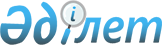 О внесении изменений и дополнений в некоторые приказы Министерства здравоохранения Республики Казахстан
					
			Утративший силу
			
			
		
					Приказ Министра здравоохранения Республики Казахстан от 3 июля 2020 года № ҚР ДСМ-76/2020. Зарегистрирован в Министерстве юстиции Республики Казахстан 3 июля 2020 года № 20932. Утратил силу приказом Министра здравоохранения Республики Казахстан от 19 октября 2020 года № ҚР ДСМ-136/2020.
      Сноска. Утратил силу приказом Министра здравоохранения РК от 19.10.2020 № ҚР ДСМ-136/2020 (вводится в действие по истечении десяти календарных дней после дня его первого официального опубликования).
      На основании Указа Президента Республики Казахстан от 16 марта 2020 года № 286 "О мерах по обеспечению социально-экономической стабильности" ПРИКАЗЫВАЮ:
      1. Утвердить перечень некоторых приказов в области здравоохранения, в которые вносятся изменения и дополнения, согласно приложению к настоящему приказу.
      2. Департаменту организации медицинской помощи Министерства здравоохранения Республики Казахстан в установленном законодательством Республики Казахстан порядке обеспечить:
      1) государственную регистрацию настоящего приказа в Министерстве юстиции Республики Казахстан;
      2) размещение настоящего приказа на интернет-ресурсе Министерства здравоохранения Республики Казахстан после его официального опубликования;
      3) в течение десяти рабочих дней после государственной регистрации настоящего приказа представление в Юридический департамент Министерства здравоохранения Республики Казахстан сведений об исполнении мероприятий, предусмотренных подпунктами 1), 2) настоящего пункта.
      3. Контроль за исполнением настоящего приказа возложить на курирующего вице-министра здравоохранения Республики Казахстан.
      4. Настоящий приказ вводится в действие по истечении десяти календарных дней после дня его первого официального опубликования и распространяется на правоотношения, возникшие с 16 марта 2020 года. Перечень некоторых приказов в области здравоохранения, в которые вносятся изменения и дополнения
      1. Утратил силу приказом Министра здравоохранения РК от 13.11.2020 № ҚР ДСМ-194/2020 (вводится в действие по истечении десяти календарных дней после дня его первого официального опубликования).
      2. В приказе исполняющего обязанности Министра здравоохранения и социального развития Республики Казахстан от 28 июля 2015 года № 626 "Об утверждении Правил оказания консультативно-диагностической помощи" (зарегистрирован в Реестре государственной регистрации нормативных правовых актов за № 11958, опубликован 7 сентября 2015 года в Информационно-правовой системе "Әділет"):
      приложение 1 к Правилам оказания консультативно-диагностической помощи изложить в новой редакции согласно приложению 4 к настоящему перечню;
       приложение 2 к Правилам оказания консультативно-диагностической помощи изложить в новой редакции согласно приложению 5 к настоящему перечню;
      приложение 3 к Правилам оказания консультативно-диагностической помощи изложить в новой редакции согласно приложению 6 к настоящему перечню.
      3. В приказе Министра здравоохранения и социального развития Республики Казахстан от 29 сентября 2015 года № 761 "Об утверждении Правил оказания стационарной помощи" (зарегистрирован в Реестре государственной регистрации нормативных правовых актов под № 12204, опубликован 6 ноября 2015 года в Информационно-правовой системе "Әділет"):
      Правила оказания стационарной помощи, утвержденных указанным приказом:
      дополнить пунктом 7-1 следующего содержания:
       "7-1. При плановой госпитализации в организацию здравоохранения необходимо дополнительно представить результаты тестирования полимеразной цепной реакции (далее – ПЦР-тестирование) на COVID-19 со сроком не позднее 5 дней со дня сдачи.
      В случае поступления пациента в экстренном порядке в организацию здравоохранения в обязательном порядке производится забор анализа для экспресс тестирования на коронавирусную инфекцию, при положительном результате проводится ПЦР-тестирование на COVID-19.". Перечень медицинских услуг, оказываемых медицинскими работниками первичной медико-санитарной помощи (фельдшер, акушер, медицинская сестра со средним и/или высшим медицинским образованием)
      Сноска. Приложение 1 утратило силу приказом Министра здравоохранения РК от 13.11.2020 № ҚР ДСМ-194/2020 (вводится в действие по истечении десяти календарных дней после дня его первого официального опубликования). Перечень медицинских услуг, оказываемых врачами первичной медико-санитарной помощи (врач общей практики, участковый врач терапевт/ участковый педиатр)
      Сноска. Приложение 2 утратило силу приказом Министра здравоохранения РК от 13.11.2020 № ҚР ДСМ-194/2020 (вводится в действие по истечении десяти календарных дней после дня его первого официального опубликования). Поводы обращения в организации первичной медико-санитарной помощи
      Сноска. Приложение 3 утратило силу приказом Министра здравоохранения РК от 13.11.2020 № ҚР ДСМ-194/2020 (вводится в действие по истечении десяти календарных дней после дня его первого официального опубликования). Перечень медицинских услуг, оказываемых на уровне консультативно-диагностической помощи в рамках гарантированного объема бесплатной медицинской помощи Перечень медицинских услуг, оказываемых на уровне консультативно-диагностической помощи в рамках гарантированного объема бесплатной медицинской помощи и в системе обязательного социального медицинского страхования Поводы обращения для направления на консультативно-диагностическую помощь в рамках гарантированного объема бесплатной медицинской помощи и в системе обязательного социального медицинского страхования
					© 2012. РГП на ПХВ «Институт законодательства и правовой информации Республики Казахстан» Министерства юстиции Республики Казахстан
				
      Министр здравоохранения
Республики Казахстан 

А. Цой
Приложение к приказу
Министра здравоохранения
Республики Казахстан
от 3 июля 2020 года
№ ҚР ДСМ-76/2020Приложение 1 к Перечню 
некоторых приказов
в области здравоохранения, в
которые вносятся 
изменения и дополнения Приложение 2 к Перечню 
некоторых приказов
в области здравоохранения, в
которые вносятся 
изменения и дополнения Приложение 3 к Перечню 
некоторых приказов
в области здравоохранения, в
которые вносятся 
изменения и дополнения Приложение 4 к Перечню 
некоторых приказов
в области здравоохранения, в
которые вносятся 
изменения и дополненияПриложение 1 к Правилам 
оказания консультативно-
диагностической помощи
№
Полный код уcлуги
Наименование услуги
1.
А01.012.000
Прием: Подростковый врач
2.
A02.004.002
Патронаж: Акушер-гинеколог
3.
A02.004.005
Консультирование и индивидуальный подбор контрацепции (без стоимости контрацептива): Акушер-гинеколог
4.
A02.004.006
Консультирование по повышению информированности в вопросах охраны репродуктивного здоровья и формированию навыков безопасного поведения: Акушер-гинеколог 
5.
A02.004.008
Школа подготовки к родам беременной женщины и членов семьи при антенатальном наблюдении: Акушер-гинеколог
Лабораторные исследования
Лабораторные исследования
Лабораторные исследования
6.
B01.004.001
Анализ мочи по Зимницкому ручным методом
7.
B01.005.001
Анализ мочи по Нечипоренко ручным методом
8.
B01.054.001
Бактериоскопия мокроты на БК ручным методом
9.
B01.073.001
Исследование кала (копрограмма) общеклиническое ручным методом
10.
B01.075.001
Исследование мокроты общеклиническое ручным методом
11.
B01.080.001
Исследование урогенитального мазка общеклиническое, ручным методом
12.
B01.081.001
Исследование секрета простаты общеклиническое ручным методом
13.
B01.107.001
Обнаружение чесоточного клеща в биологическом материале ручным методом
14.
B01.458.001
Определение степени чистоты гинекологического мазка ручным методом
15.
B01.479.001
Определение суточной протеинурии в моче ручным методом
16.
B01.077.002
Исследование общего анализа мочи на анализаторе (физико-химические свойства с подсчетом количества клеточных элементов мочевого осадка)
17.
B01.078.002
Исследование мочевого осадка с подсчетом абсолютного количества всех клеточных элементов (лейкоциты, эритроциты, бактерии, цилиндры, эпителий) на анализаторе
18.
B01.300.002
Определение белка в моче (количественно) на анализаторе
19.
B01.333.002
Определение глюкозы в моче (количественно) на анализаторе
20.
B01.334.002
Определение глюкозы в суточной моче на анализаторе
21.
B01.479.002
Определение суточной протеинурии в моче на анализаторе
22.
B02.110.002
Общий анализ крови на анализаторе с дифференцировкой 5 классов клеток
23.
B02.111.002
Общий анализ крови на анализаторе с дифференцировкой 3 классов клеток
24.
B02.113.002
Общий анализ крови 34 параметра с цифровым изображением клеток крови на анализаторе
25.
B02.533.002
Подсчет ретикулоцитов с определением степени созревания на анализаторе
26.
B03.116.001
Определение "C" реактивного белка (СРБ) полуколичественно/качественно в сыворотке крови ручным методом
27.
B03.155.001
Определение аланинаминотрансферазы (АЛаТ) в сыворотке крови ручным методом
28.
B03.173.001
Определение антистрептолизина "O" (качественно) в сыворотке крови ручным методом
29.
B03.293.001
Определение аспартатаминотрансферазы (АСаТ) в сыворотке крови ручным методом
30.
B03.301.001
Определение бета-липопротеидов в сыворотке крови ручным методом
31.
B03.316.001
Определение гаммаглютамилтранспептидазы (ГГТП) в сыворотке крови ручным методом
32.
B03.328.001
Определение гликолизированного гемоглобина в крови ручным методом
33.
B03.335.001
Определение глюкозы в сыворотке крови ручным методом
34.
B03.362.001
Определение креатинина в моче ручным методом
35.
B03.363.001
Определение креатинина в сыворотке крови ручным методом
36.
B03.371.001
Определение липопротеидов высокой плотности в сыворотке крови ручным методом
37.
B03.372.001
Определение липопротеидов низкой плотности в сыворотке крови ручным методом
38.
B03.373.001
Определение липопротеидов очень низкой плотности в сыворотке крови ручным методом
39.
B03.386.001
Определение мочевины в сыворотке крови ручным методом
40.
B03.387.001
Определение мочевой кислоты в сыворотке крови ручным методом
41.
B03.397.001
Определение общего белка в сыворотке крови ручным методом
42.
B03.398.001
Определение общего билирубина в сыворотке крови ручным методом
43.
B03.401.001
Определение общего холестерина в сыворотке крови ручным методом
44.
B03.402.001
Определение общей альфа-амилазы в моче ручным методом
45.
B03.403.001
Определение общей альфа-амилазы в сыворотке крови ручным методом
46.
B03.409.001
Определение общих липидов в сыворотке крови ручным методом
47.
B03.435.001
Определение прямого билирубина в сыворотке крови ручным методом
48.
B03.486.001
Определение триглицеридов в сыворотке крови ручным методом
49.
B03.488.001
Определение тропонина в сыворотке крови ручным методом
50.
B03.538.001
Проба Реберга ручным методом
51.
B03.555.001
Тест на толерантность к глюкозе ручным методом
52.
B03.556.001
Тимоловая проба в сыворотке крови ручным методом
53.
B03.397.002
Определение общего белка в сыворотке крови на анализаторе
54.
B03.156.002
Определение альбумина в сыворотке крови на анализаторе
55.
B03.301.002
Определение бета-липопротеидов в сыворотке крови на анализаторе
56.
B03.372.002
Определение липопротеидов низкой плотности в сыворотке крови на анализаторе
57.
B03.373.002
Определение липопротеидов очень низкой плотности в сыворотке крови на анализаторе
58.
B03.371.002
Определение липопротеидов высокой плотности в сыворотке крови на анализаторе
59.
B03.155.002
Определение аланинаминотрансферазы (АЛаТ) в сыворотке крови на анализаторе
60.
B03.435.002
Определение прямого билирубина в сыворотке крови на анализаторе
61.
B03.398.002
Определение общего билирубина в сыворотке крови на анализаторе
62.
B03.293.002
Определение аспартатаминотрансферазы (АСаТ) в сыворотке крови на анализаторе
63.
B03.526.002
Определение щелочной фосфатазы в сыворотке крови на анализаторе
64.
B03.364.002
Определение креатинфосфокиназы (КФК) в сыворотке крови на анализаторе
65.
B03.316.002
Определение гаммаглютамилтранспептидазы (ГГТП) в сыворотке крови на анализаторе
66.
B03.367.002
Определение лактатдегидрогиназы (ЛДГ) в сыворотке крови на анализаторе
67.
B03.403.002
Определение общей альфа-амилазы в сыворотке крови на анализаторе
68.
B03.375.002
Определение магния (Mg) в сыворотке крови на анализаторе
69.
B03.348.002
Определение калия (K) в сыворотке крови на анализаторе
70.
B03.353.002
Определение кальция (Ca) в сыворотке крови на анализаторе
71.
B03.514.002
Определение хлоридов (Cl) в сыворотке крови на анализаторе
72.
B03.389.002
Определение натрия (Na) в сыворотке крови на анализаторе
73.
B03.378.002
Определение меди (Cu) в сыворотке крови на анализаторе
74.
B03.519.002
Определение церулоплазмина в сыворотке крови на анализаторе
75.
B03.340.002
Определение железа (Fe) в сыворотке крови на анализаторе
76.
B03.404.002
Определение общей железосвязывающей способности сыворотки крови (ОЖСС) на анализаторе
77.
B03.394.002
Определение ненасыщенной железосвязывающей способности сыворотки крови (НЖСС) на анализаторе
78.
B03.500.002
Определение ферритина в сыворотке крови на анализаторе
79.
B03.485.002
Определение трансферина в сыворотке крови на анализаторе
80.
B03.401.002
Определение общего холестерина в сыворотке крови на анализаторе
81.
B03.409.002
Определение общих липидов в сыворотке крови на анализаторе
82.
B03.486.002
Определение триглицеридов в сыворотке крови на анализаторе
83.
B03.335.002
Определение глюкозы в сыворотке крови на анализаторе
84.
B03.555.002
Тест на толерантность к глюкозе на анализаторе
85.
B03.366.002
Определение лактата (молочной кислоты) в сыворотке крови на анализаторе
86.
B03.386.002
Определение мочевины в сыворотке крови на анализаторе
87.
B03.363.002
Определение креатинина в сыворотке крови на анализаторе
88.
B03.387.002
Определение мочевой кислоты в сыворотке крови на анализаторе
89.
B03.538.002
Проба Реберга на анализаторе
90.
B03.115.002
Определение "C" реактивного белка (СРБ) в сыворотке крови количественно
91.
B03.437.002
Определение ревматоидного фактора в сыворотке крови количественно на анализаторе
92.
B03.206.002
Определение антистрептолизина "O" в сыворотке крови количественно на анализаторе
93.
B03.488.002
Определение тропонина в сыворотке крови на анализаторе
94.
B03.160.002
Определение амилазы панкреатической в сыворотке крови на анализаторе
95.
B03.328.002
Определение гликозилированного гемоглобина в крови на анализаторе
96.
B03.382.002
Определение микроальбумина в моче на анализаторе
97.
B03.362.002
Определение креатинина в моче на анализаторе
98.
B03.402.002
Определение общей альфа-амилазы в моче на анализаторе
99.
B04.149.001
Определение активированного частичного тромбопластинового времени (АЧТВ) в плазме крови ручным методом
100.
B04.150.001
Определение активности антиплазмина в плазме крови ручным методом
101.
B04.358.001
Определение количественного D-димер в плазме крови ручным методом
102.
B04.379.001
Определение протромбинового времени (ПВ) с последующим расчетом протромбинового индекса (ПТИ) и международного нормализованного отношения (МНО) в плазме крови ручным методом (ПВ-ПТИ-МНО)
103.
B04.487.001
Определение тромбинового времени (ТВ) в плазме крови ручным методом
104.
B04.492.001
Определение фактора V в плазме крови ручным методом
105.
B04.493.001
Определение фактора VII в плазме крови ручным методом
106.
B04.494.001
Определение фактора VIII в плазме крови ручным методом
107.
B04.495.001
Определение фактора XI в плазме крови ручным методом
108.
B04.496.001
Определение фактора XII в плазме крови ручным методом
109.
B04.501.001
Определение фибриногена в плазме крови ручным методом
110.
B04.149.002
Определение активированного частичного тромбопластинового времени (АЧТВ) в плазме крови на анализаторе
111.
B04.150.002
Определение активности антиплазмина в плазме крови на анализаторе
112.
B04.154.002
Определение активности фактора Виллебранда в плазме крови на анализаторе
113.
B04.288.002
Определение антитромбина III в плазме крови на анализаторе
114.
B04.308.002
пределение волчаночного антикоагулянта (LA1/LA2) в плазме крови на анализаторе 
115.
B04.343.002
Определение ингибитора к фактору IX в плазме крови на анализаторе
116.
B04.344.002
Определение ингибитора к фактору VIII в плазме крови на анализаторе
117.
B04.358.002
Определение количественного D - димер в плазме крови на анализаторе
118.
B04.379.002
Определение протромбинового времени (ПВ) с последующим расчетом протромбинового индекса (ПТИ) и международного нормализованного отношения (МНО) в плазме крови на анализаторе (ПВ-ПТИ-МНО)
119.
B04.487.002
Определение тромбинового времени (ТВ) в плазме крови на анализаторе
120.
B04.491.002
Определение фактора IX в плазме крови на анализаторе
121.
B04.492.002
Определение фактора V в плазме крови на анализаторе
122.
B04.493.002
Определение фактора VII в плазме крови на анализаторе
123.
B04.494.002
Определение фактора VIII в плазме крови на анализаторе
124.
B04.495.002
Определение фактора XI в плазме крови на анализаторе
125.
B04.496.002
Определение фактора XII в плазме крови на анализаторе
126.
B04.501.002
Определение фибриногена в плазме крови на анализаторе
127.
B05.027.001
Бактериологическое исследование испражнений на патогенную и условно-патогенную микрофлору ручным методом (выделение чистой культуры)
128.
B05.072.001
Бактериологическое исследование испражнений на патогенную и условно-патогенную микрофлору ручным методом (без выделения чистой культуры)
129.
B06.670.012
Определение антиэритроцитарных антител в непрямом тесте Кумбса в ID-картах (качественный тест)
130.
B06.671.012
Определение титра антиэритроцитарных антител в непрямом тесте Кумбса в ID-картах 
131.
B06.683.012
Постановка реакции Райта в сыворотке крови на бруцеллез
132.
B06.684.012
Постановка реакции Хеддельсона в сыворотке крови на бруцеллез
133.
B08.743.001
Риноцитограмма соскоба из слизистой оболочки носовой полости
134.
B08.746.001
Цитологическое исследование (с окраской по Романовскому-Гимзе, Diff-Qwik, Май-Грюнвальду, Грамму, Паппенгейму)
135.
E04.308.002
Определение волчаночного антикоагулянта (LA1/LA2) в плазме крови на анализаторе
Инструментальные методы исследования
Инструментальные методы исследования
Инструментальные методы исследования
136.
C01.001.001
Фиброэзофагогастродуоденоскопия
137.
C01.003.001
Фиброэзофагоскопия
138.
C02.008.000
Холтеровское мониторирование электрокардиограммы (24 часа)
139.
C02.009.000
Суточное мониторирование артериального давления (24 часа)
140.
C02.010.000
Электрофизиологическое исследование сердца: ишемический тест ("6 минутная ходьба")
141.
C02.012.000
Эхокардиография
142.
C02.034.000
Спирография с функциональными пробами (фармакологическая, физическая нагрузка) на автоматизированных аппаратах
143.
C03.001.005
Диагностическая флюорография (1 проекция)
144.
C03.002.005
Диагностическая флюорография (2 проекции)
145.
D89.370.009
Пикфлоуметрия
146.
D89.371.010
Пикфлоуметрия с физической нагрузкой
147.
D89.372.011
Пикфлоуметрия, функциональная проба с лекарствами
Процедуры и манипуляции
Процедуры и манипуляции
Процедуры и манипуляции
148.
D86.410.032
Хирургическое удаление патологии и/или новообразований кожи/подкожной ткани
149.
D69.700.101
Введение внутриматочного противозачаточного устройства
150.
D70.331.103
Удаление кисты влагалища
151.
D70.210.117
Кольпоскопия
152.
D71.250.124
Вскрытие абсцесса бартолиниевой железы
153.
D67.320.125
Коагуляция эрозии шейки матки
154.
D67.110.126
Биопсия шейки матки
155.
D21.321.211
Анемизация слизистой ЛОР органов
156.
D22.010.201
Пункция пазухи носа для аспирации или лаважа
157.
D98.120.204
Удаление внутрипросветного инородного тела из носа, без рассечения
158.
D98.130.205
Удаление внутрипросветного инородного тела из глотки, без рассечения
159.
D21.010.206
Передняя тампонада носа
160.
D21.020.207
Задняя тампонада носа
161.
D95.410.213
Аудиометрия игровая
162.
D16.210.302
Офтальмоскопия (1 глаз)
163.
D95.020.308
Биомикроскопия глаза (1 глаз)
164.
D12.240.310
Скиаскопия (1 глаз)
165.
D95.028.317
Расчет размера интраокулярной линзы (ИОЛ) (1 глаз)
166.
D95.027.324
Авторефрактометрия (1 глаз)
167.
D89.111.331
Измерение внутриглазного давления по Маклакову (1 глаз)
168.
D89.113.338
Бесконтактная пневмотонометрия (1 глаз)
169.
D89.114.339
Суточная тонометрия (бесконтактно) (1 глаз)
170.
D86.224.403
Вскрытие гидроаденита
171.
D86.225.404
Вскрытие карбункула
172.
D86.227.406
Вскрытие нагноившейся мозоли
173.
D86.272.408
Вскрытие панариция
174.
D86.273.409
Вскрытие паронихия
175.
D86.228.413
Вскрытие флегмоны
176.
D86.229.414
Вскрытие фурункула
177.
E93.571.415
 Перевязка 
178.
D97.881.503
Снятие гипсовой повязкиПриложение 5 к Перечню 
некоторых приказов
в области здравоохранения, в
которые вносятся 
изменения и дополненияПриложение 2 к Правилам 
оказания консультативно-
диагностической помощи
№ п/п
Полный код услуги
Наименование услуги
A02.000.000
Консультативный прием
1
A02.001.000
Консультация: Терапевт
2
A02.002.000
Консультация: Педиатр
3
A02.004.000
Консультация: Акушер-гинеколог
4
A02.005.000
Консультация: Психолог
5
A02.013.000
Консультация: Хирург
6
A02.014.000
Консультация: Оториноларинголог
7
A02.015.000
Консультация: Кардиолог
8
A02.016.000
Консультация: Пульмонолог
9
A02.017.000
Консультация: Ревматолог
10
A02.018.000
Консультация: Невропатолог
11
A02.019.000
Консультация: Инфекционист
12
A02.020.000
Консультация: Аллерголог
13
A02.021.000
Консультация: Эндокринолог
14
A02.022.000
Консультация: Гастроэнтеролог
15
A02.023.000
Консультация: Офтальмолог
16
A02.024.000
Консультация: Гематолог
17
A02.025.000
Консультация: Нефролог
18
A02.026.000
Консультация: Уролог
19
A02.027.000
Консультация: Андролог
20
A02.028.000
Консультация: Геронтолог
21
A02.029.000
Консультация: Дерматовенеролог
22
A02.030.000
Консультация: Иммунолог
23
A02.031.000
Консультация: Сексопатолог
24
A02.032.000
Консультация: Травматолог-ортопед
25
A02.033.000
Консультация: Нейрохирург
26
A02.034.000
Консультация: Кардиохирург
27
A02.035.000
Консультация: Сосудистый хирург
28
A02.036.000
Консультация: Торакальный хирург
29
A02.037.000
Консультация: Челюстно-лицевой хирург
30
A02.038.000
Консультация: Трансплантолог
31
A02.039.000
Консультация: Онколог
32
A02.040.000
Консультация: Онколог-хирург
33
A02.041.000
Консультация: Онколог-гинеколог
34
A02.042.000
Консультация: Проктолог
35
A02.043.000
Консультация: Анестезиолог-реаниматолог
36
A02.044.000
Консультация: Фтизиатр
37
A02.045.000
Консультация: Психотерапевт
38
A02.046.000
Консультация: Психиатр
39
A02.047.000
Консультация: Профпатолог
40
A02.048.000
Консультация: Нарколог
41
A02.049.000
Консультация: Токсиколог
42
A02.050.000
Консультация: Реабилитолог
43
A02.051.000
Консультация: Неонатолог
44
A02.052.000
Консультация: Маммолог
45
A02.053.000
Консультация: Генетик
46
A02.054.000
Консультация: Клинический фармаколог
47
A02.055.000
Консультация: Стоматолог-терапевт
48
A02.056.000
Консультация: Стоматолог-хирург
49
A02.057.000
Консультация: Стоматолог-ортопед
50
A02.058.000
Консультация: Стоматолог-ортодонт
51
A02.059.000
Консультация: Протезист/ ортезист
52
A02.060.000
Консультация: Трансфузиолог
53
A02.061.000
Консультация: Врач гипербарической оксигенации (ГБО)
54
A02.062.000
Консультация: Врач экстракорпоральной детоксикации
55
A02.063.000
Консультация: Физиотерапевт
56
A02.066.000
Консультация: Рефлексотерапевт
57
A02.068.000
Консультация: Врач по рентгенэндоваскулярной диагностике и лечению
58
A02.069.000
Консультация: Врач по лечебной физкультуре и спорту
59
A02.070.000
Консультация: Врач нетрадиционной медицины (су-джок, мануальной терапии, гирудотерапевт, гомеопат)
60
A02.071.000
Консультация: Логопед
61
A02.072.000
Консультация: Сурдолог
62
A02.073.000
Консультация: Диетолог
63
A02.074.000
Консультация (2 читка рентгенограммы): Рентгенолог
64
A02.075.000
Консультация: Фонопедагог
65
A02.076.000
Консультация: Фониатр
66
A02.077.000
Дистанционная консультация врачом (стран СНГ) сканированных гистологических препаратов с помощью оборудования для телепатологии с интеграцией
67
A02.078.000
Дистанционная консультация врачом (стран СНГ) сканированных гистологических препаратов с помощью оборудования для телепатологии без интеграции
68
A02.079.000
Консультация врача посредством телемедицины
B
ЛАБОРАТОРИЯ
B01.000.000
Общеклинические методы
B01.000.001
Ручные методы
69
B01.002.001
Анализ мочевого осадка по Аддис-Каковскому ручным методом
70
B01.003.001
Анализ мочевого осадка по Амбурже ручным методом
71
B01.069.001
Исследование биологического материала на патогенные грибы ручным методом
72
B01.071.001
Исследование дуоденального содержимого фракционно ручным методом
73
B01.072.001
Исследование желудочного сока общеклиническое ручным методом
74
B01.074.001
Исследование мазка на наличие околоплодных вод ручным методом
75
B01.077.001
Исследование мочи общеклиническое (общий анализ мочи) ручным методом
76
B01.082.001
Исследование семенной жидкости общеклиническое (исследование спермы) ручным методом
77
B01.083.001
Исследование синовиальной жидкости общеклиническое ручным методом
78
B01.086.001
Исследование смывов бронхиального секрета общеклиническое ручным методом
79
B01.087.001
Исследование спинномозговой жидкости общеклиническое ручным методом
80
B01.089.001
Исследование транссудатов и экссудатов общеклиническое ручным методом
81
B01.091.001
Исследования биологического материала на демодекоз ручным методом
82
B01.093.001
Микроскопия соскоба из ротовой полости ручным методом
83
B01.094.001
Микроскопия спинномозговой жидкости на кислотоустойчивой бактерии (КУБ) ручным методом
84
B01.097.001
Обнаружение бледной трепонемы в отделяемом половых органов с помощью темнопольной микроскопии ручным методом
85
B01.100.001
Исследование кала на простейшие и гельминты ручными методами
86
B01.101.001
Исследование на малярию ручными методами ("толстая капля", мазок крови)
87
B01.104.001
Обнаружение скрытой крови в кале качественное ручным методом
88
B01.109.001
Иследование перианального соскоба ручным методом
89
B01.294.001
Определение атипических клеток в мокроте ручным методом
90
B01.299.001
Определение белка в моче (качественно) ручным методом
91
B01.300.001
Определение белка в моче (количественно) ручным методом
92
B01.323.001
Определение гемосидерина в моче ручным методом
93
B01.332.001
Определение глюкозы в моче (качественно) ручным методом
94
B01.333.001
Определение глюкозы в моче (количественно) ручным методом
95
B01.334.001
Определение глюкозы в суточной моче ручным методом
96
B01.341.001
Определение желчных пигментов в моче ручным методом
97
B01.355.001
Определение кетоновых тел в моче ручным методом
B01.000.002
На анализаторе
98
B01.082.002
Исследование семенной жидкости общеклиническое (исследование спермы) на анализаторе
99
B01.298.002
Определение белка Бен-Джонса в моче на анализаторе
100
B01.341.002
Определение желчных пигментов в моче на анализаторе
101
B01.355.002
Определение кетоновых тел в моче на анализаторе
B02.000.000
Гематология
B02.000.001
Ручные методы
102
B02.061.001
Измерение скорости оседания эритроцитов (СОЭ) в крови ручным методом
103
B02.096.001
Обнаружение LE-клеток крови ручным методом
104
B02.112.001
Общий анализ крови 3 параметра ручным методом
105
B02.114.001
Общий анализ крови 6 параметров ручным методом
106
B02.295.001
Определение аутогемолиза ручным методом
107
B02.322.001
Определение гемоглобина в крови ручным методом
108
B02.421.001
Определение осмотической резистентности эритроцитов крови ручным методом
109
B02.443.001
Определение свободного гемоглобина в сыворотке крови ручным методом
110
B02.528.001
Подсчет лейкоформулы в крови ручным методом
111
B02.530.001
Подсчет лейкоцитов в крови ручным методом
112
B02.531.001
Подсчет миелограммы и характеристика костно-мозгового кроветворения ручным методом
113
B02.532.001
Подсчет ретикулоцитов в крови ручным методом
114
B02.534.001
Подсчет тромбоцитов в крови ручным методом
115
B02.536.001
Подсчет эритроцитов в крови ручным методом
116
B02.537.001
Подсчет эритроцитов с базофильной зернистостью в крови ручным методом
117
B02.542.001
Проведение дефиниламиновой пробы ручным методом
B02.000.002
На анализаторе
118
B02.114.002
Общий анализ крови 6 параметров на анализаторе
B03.000.000
Клиническая химия (биохимия)
B03.000.001
Ручные методы
119
B03.291.001
Определение аполипопротеина A в сыворотке крови ручным методом
120
B03.292.001
Определение аполипопротеина B в сыворотке крови ручным методом
121
B03.320.001
Определение гематопорфирина в сыворотке крови ручным методом
122
B03.321.001
Определение гемоглобина F в крови ручным методом
123
B03.330.001
Определение глюкозаминогликанов (ГАГ) в моче ручным методом
124
B03.339.001
Определение дельта-левулиновой кислоты в сыворотке крови ручным методом
125
B03.340.001
Определение железа (Fe) в сыворотке крови ручным методом
126
B03.349.001
Определение калия в других биологических материалах ручным методом
127
B03.356.001
Определение кислой фосфатазы в сыворотке крови ручным методом
128
B03.364.001
Определение креатинфосфокиназы (КФК) в сыворотке крови ручным методом
129
B03.367.001
Определение лактатдегидрогиназы (ЛДГ) в сыворотке крови ручным методом
130
B03.380.001
Определение метгемоглобина в крови ручным методом
131
B03.384.001
Определение миоглобина в сыворотке крови ручным методом
132
B03.390.001
Определение натрия (Na) в других биологических материалах ручным методом
133
B03.394.001
Определение ненасыщенной железосвязывающей способности сыворотки крови (НЖСС) ручным методом
134
B03.404.001
Определение общей железосвязывающей способности сыворотки крови (ОЖСС) ручным методом
135
B03.410.001
Определение оксигемоглобина в крови ручным методом
136
B03.429.001
Определение порфиринов в эритроцитах крови ручным методом
137
B03.438.001
Определение ревматоидного фактора полуколичественно/качественно в сыворотке крови ручным методом
138
B03.447.001
Определение серомукоида в сыворотке крови ручным методом
139
B03.460.001
Определение стрептокиназы в сыворотке крови ручным методом
140
B03.485.001
Определение трансферина в сыворотке крови ручным методом
141
B03.500.001
Определение ферритина в сыворотке крови ручным методом
142
B03.505.001
Определение фосфоинозитидов в плазме крови ручным методом
143
B03.506.001
Определение фосфолипидов в сыворотке крови ручным методом
144
B03.511.001
Определение фруктозамина в сыворотке крови ручным методом
145
B03.514.001
Определение хлоридов (Cl) в сыворотке крови ручным методом
146
B03.520.001
Определение циркулирующих иммунных комплексов (ЦИК) в сыворотке крови ручным методом
147
B03.526.001
Определение щелочной фосфатазы в сыворотке крови ручным методом
148
B03.353.001
Определение кальция (Ca) в сыворотке крови ручным методом
149
B03.348.001
Определение калия (K) в сыворотке крови ручным методом
150
B03.389.001
Определение натрия (Na) в сыворотке крови ручным методом
151
B03.553.001
Сиаловая проба ручным методом
152
B03.850.001
Определение фосфора (P) в сыворотке крови ручным методом
153
B03.851.001
Электорофорез белковых фракций в сыворотке крови ручным методом
154
B06.681.012
Постановка реакции микропреципитации с кардиолипиновым антигеном в сыворотке крови ручным методом
155
B06.680.012
Постановка реакции Вассермана в сыворотке крови ручным методом
B03.000.002
На анализаторе
156
B03.557.002
Электрофорез белковых фракций в сыворотке крови и других биологических жидкостях на анализаторе
157
B03.380.002
Определение метгемоглобина в крови на анализаторе
158
B03.410.002
Определение оксигемоглобина в крови на анализаторе
159
B03.321.002
Определение гемоглобина F в крови на анализаторе
160
B03.062.002
Иммунофиксация белков сыворотки крови на анализаторе
161
B03.558.002
Электрофорез липопротеинов в сыворотке крови на анализаторе
162
B03.508.002
Определение фракций изоферментов креатинфосфокиназы в сыворотке крови на анализаторе
163
B03.509.002
Определение фракций изоферментов лактатдегидрогеназы в сыворотке крови на анализаторе
164
B03.510.002
Определение фракций изоферментов щелочной фосфатазы в сыворотке крови на анализаторе
165
B03.356.002
Определение кислой фосфатазы в сыворотке крови на анализаторе
166
B03.365.002
Определение креатинфосфокиназы фракция МВ (КФК-МВ) в сыворотке крови на анализаторе
167
B03.161.002
Определение ангиотензинпревращающего фермента в сыворотке крови на анализаторе
168
B03.515.002
Определение холинэстеразы в сыворотке крови на анализаторе
169
B03.370.002
Определение липазы в сыворотке крови на анализаторе
170
B03.506.002
Определение фосфолипидов в сыворотке крови на анализаторе
171
B03.505.002
Определение фосфоинозитидов в плазме крови на анализаторе
172
B03.426.002
Определение пировиноградной кислоты в сыворотке крови на анализаторе
173
B03.306.002
Определение пирувата в сыворотке крови на анализаторе
174
B03.324.002
Определение гиалуронидазы в сыворотке крови на анализаторе
175
B03.329.002
Определение глутамтадегидрогеназы в сыворотке крови на анализаторе
176
B03.315.002
Определение газов крови (pCO2, pO2, CO2) на анализаторе
177
B03.318.002
Определение газов и электролитов крови с добавочными тестами (лактат, глюкоза, карбоксигемоглобин) на анализаторе
178
B03.320.002
Определение гематопорфирина в сыворотке крови на анализаторе
179
B03.331.002
Определение глюкозо-6-фосфатдегидрогеназы (Г-6-ФДГ) в крови на анализаторе
180
B03.511.002
Определение фруктозамина в сыворотке крови на анализаторе
181
B03.291.002
Определение аполипопротеина A в сыворотке крови на анализаторе
182
B03.292.002
Определение аполипопротеина B в сыворотке крови на анализаторе
183
B03.384.002
Определение миоглобина в сыворотке крови на анализаторе
184
B03.359.002
Определение компонентов комплимента C3 в сыворотке крови на анализаторе
185
B03.304.002
Определение витамина D в сыворотке крови на анализаторе
186
B03.360.002
Определение компонентов комплимента C4 в сыворотке крови на анализаторе
187
B03.336.002
Определение гомоцистеина в сыворотке крови на анализаторе
188
B03.499.002
Определение фенилаланина в сыворотке крови на анализаторе
189
B03.803.002
Проведение неонатального скрининга крови на врожденный гипотиреоз на анализаторе
190
B03.804.002
Проведение неонатального скрининга крови на фенилкетонурию на анализаторе
191
B03.549.002
Проведение пренатального скрининга в сыворотке крови и\или в сухих пятнах крови в 1 триместре беременности (двойной тест для определение плацентарного протеина, связанного с беременностью (ПАПП-А) и b-единицы хорионического гонадотропина (b-ХГЧ) на анализаторе
192
B03.546.002
Проведение пренатального скрининга в сыворотке крови и\или в сухих пятнах крови во 2 триместре (двойной тест для определения альфафетопротеина (АФП) и b-единицы хорионического гонадотропина (b-ХГЧ) на анализаторе 
193
B03.550.002
Проведение пренатального скрининга в сыворотке крови и\или в сухих пятнах крови во 2 триместре (тройной тест для определения альфафетопротеина (АФП), b-единицы хорионического гонадотропина (b-ХГЧ) и неконьюгированного эстриола) на анализаторе 
194
B03.561.002
Определение неконьюгированного эстриола на анализаторе 
195
B03.419.002
Определение осмолярности крови на анализаторе
196
B03.317.002
Определение гаптоглобина в крови на анализаторе
197
B03.376.002
Определение маркеров преэклампсии в крови на анализаторе
198
B03.374.002
Определение магния (Mg) в моче на анализаторе
199
B03.347.002
Определение калия (K) в моче на анализаторе
200
B03.352.002
Определение кальция (Ca) в моче на анализаторе
201
B03.513.002
Определение хлоридов (Cl) в моче на анализаторе
202
B03.388.002
Определение натрия (Na) в моче на анализаторе
203
B03.420.002
Определение осмолярности мочи на анализаторе
204
B03.330.002
Определение глюкозаминогликанов (ГАГ) в моче на анализаторе
205
B03.517.002
Определение хорионического гонадотропина человека (ХГЧ) в моче на анализаторе
206
B03.850.002
Определение фосфора (P) в сыворотке крови на анализаторе
207
B03.551.002
Определение концентрации лекарственного вещества в сыворотке крови на анализаторе
208
B03.552.002
Определение Ig E (общий) в сыворотке крови на анализаторе
209
B03.554.002
Определение криоглобулинов в сыворотке крови на анализаторе
210
B03.105.002
Определение тяжелых металлов в биологическом материале атомно-адсорбционным методом
211
B03.560.002
Исследования на металлические яды (йод, марганец, медь, мышьяк, ртуть, свинец, фтор, хром, цинк) в биологическом материале методом качественной реакции (цветное окрашивание) трупного материала
B03.000.003
Экспресс методы
212
B03.099.003
Обнаружение йода, селена в биологическом материале экспресс методом
213
B03.103.003
Обнаружение скрытой крови в кале (гемокульт-тест) экспресс методом
214
B03.105.003
Обнаружение тяжелых металлов (медь, ртуть, свинец, цинк) в биологическом материале экспресс методом
215
B03.106.003
Неинвазивная диагностика Helicobacter pylori (хеликобактер пилори) (ХЕЛИК-тест)
216
B03.336.003
Суточное мониторирование глюкозы
B04.000.000
Коагулология
B04.000.001
Ручные методы
217
B04.006.001
Аутокоагуляционный тест ручным методом
218
B04.088.001
Исследование толерантности плазмы к гепарину ручным методом
219
B04.148.001
Определение активированного времени рекальцификации (АВР) в плазме крови ручным методом
220
B04.309.001
Определение времени каолин-активированного лизиса сгустка ручным методом
221
B04.310.001
Определение времени Квика (КВ) в плазме крови ручным методом
222
B04.311.001
Определение времени кровотечения ручным методом
223
B04.312.001
Определение времени рекальцификации (ВР) в плазме крови ручным методом
224
B04.313.001
Определение времени свертывания крови ручным методом
225
B04.345.001
Определение индекса ретракции кровяного сгустка ручным методом
226
B04.357.001
Определение Клаус-фибриногена в плазме крови ручным методом
227
B04.436.001
Определение растворимых комплексов фибриномономеров (РФМК) в плазме крови ручным методом
228
B04.502.001
Определение фибринолитической активности плазмы крови ручным методом
229
B04.540.001
Проведение бетта-нафтолового теста в плазме крови ручным методом
230
B04.550.001
Проведение реакции адгезии и агрегации тромбоцитов (ГАТ) крови ручным методом
231
B04.551.001
Проведение этанолового теста в плазме крови ручным методом
232
B04.552.001
Проведение эуглобулинового теста в плазме крови ручным методом
B04.000.002
На анализаторе
233
B04.063.002
Исследование агрегации тромбоцитов на анализаторе
234
B04.090.002
Исследование тромбоэластограммы крови на анализаторе
235
B04.151.002
Определение активности плазминогена в плазме крови на анализаторе
236
B04.152.002
Определение активности протеина S в плазме крови на анализаторе
237
B04.153.002
Определение активности протеина C в плазме крови на анализаторе
238
B04.308.002
Определение волчаночного антикоагулянта (LA1/LA2) в плазме крови на анализаторе 
239
B04.436.002
Определение растворимых комплексов фибриномономеров (РФМК) в плазме крови на анализаторе
240
B04.439.002
Определение резистентности фактора V к протеину C в плазме крови на анализаторе
241
B04.441.002
Определение рептилазного времени на анализаторе
242
B04.550.002
Проведение реакции адгезии и агрегации тромбоцитов (ГАТ) крови на анализаторе
243
B04.552.002
Проведение эуглобулинового теста в плазме крови на анализаторе
B05.000.000
Микробиология
B05.000.001
Ручные методы
244
B05.007.001
Бактериологическое исследование аутопсийного материала ручным методом
245
B05.010.001
Бактериологическое исследование биологического материала на анаэробы ручным методом (выделение чистой культуры)
246
B05.012.001
Бактериологическое исследование биологического материала на Vibrio cholerae (вибрио холера) (ручным методом (выделение чистой культуры)
247
B05.013.001
Бактериологическое исследование биологического материала на Haemophilus influenzae (гемофилус инфлуензае) ручным методом (выделение чистой культуры)
248
B05.014.001
Бактериологическое исследование биологического материала на Neisseria gonorrhoeae (нейссерия гонококкае) ручным методом (выделение чистой культуры)
249
B05.015.001
Бактериологическое исследование биологического материала на грибы рода Candida (кандида) ручным методом (выделение чистой культуры)
250
B05.016.001
Бактериологическое исследование биологического материала на Mycoplasma (микоплазма) ручным методом (выделение чистой культуры)
251
B05.017.001
Бактериологическое исследование биологического материала на пищевые токсикоинфекции ручным методом (выделение чистой культуры)
252
B05.018.001
Бактериологическое исследование биологического материала на Trichomonas (трихомонас) ручным методом (выделение чистой культуры)
253
B05.019.001
Бактериологическое исследование биологического материала на Ureaplasma (уреаплазма) ручным методом (выделение чистой культуры)
254
B05.022.001
Бактериологическое исследование грудного молока ручным методом (выделение чистой культуры)
255
B05.023.001
Бактериологическое исследование желчи на сальмонеллез ручным методом (выделение чистой культуры)
256
B05.024.001
Бактериологическое исследование испражнений на иерсиниоз ручным методом (выделение чистой культуры)
257
B05.025.001
Бактериологическое исследование испражнений на кампиллобактерии ручным методом (выделение чистой культуры)
258
B05.026.001
Бактериологическое исследование испражнений на кишечный дисбактериоз ручным методом
259
B05.028.001
Бактериологическое исследование испражнений на сальмонеллез ручным методом (выделение чистой культуры)
260
B05.029.001
Бактериологическое исследование испражнений на энтеропатогенные эшерихии ручным методом (выделение чистой культуры)
261
B05.030.001
Бактериологическое исследование испражнений на энтеропатогенные эшерихии ручным методом (без выделения чистой культуры)
262
B05.031.001
Бактериологическое исследование крови на Neisseria meningitis (нейссерия менингитис) (выделение чистой культуры) ручным методом
263
B05.033.001
Бактериологическое исследование крови на сальмонеллез ручным методом (выделение чистой культуры)
264
B05.034.001
Бактериологическое исследование крови на стерильность ручным методом (выделение чистой культуры)
265
B05.036.001
Бактериологическое исследование мокроты ручным методом (выделение чистой культуры)
266
B05.037.001
Бактериологическое исследование мокроты, смывов из бронхов на микобактерию туберкулеза ручным методом (выделение чистой культуры)
267
B05.038.001
Бактериологическое исследование мочи на микобактерию туберкулеза ручным методом (выделение чистой культуры)
268
B05.039.001
Бактериологическое исследование мочи на сальмонеллез ручным методом (выделение чистой культуры)
269
B05.040.001
Бактериологическое исследование носоглоточной слизи на Neisseria meningitis (нейссерия менингитис) (выделение чистой культуры) ручным методом
270
B05.042.001
Бактериологическое исследование отделяемого из зева и носа на Staphylococcus aureus (стафилококкус ауреус) ручным методом (выделение чистой культуры)
271
B05.043.001
Бактериологическое исследование отделяемого из зева на Bordetella pertussis (бордетелла пертусис) (выделение чистой культуры) ручным методом
272
B05.044.001
Бактериологическое исследование отделяемого из зева, ран, глаз, ушей, мочи, желчи и др. ручным методом (выделение чистой культуры)
273
B05.045.001
Бактериологическое исследование отделяемого носа и зева на дифтерию ручным методом (выделение чистой культуры)
274
B05.048.001
Бактериологическое исследование смывов из бронхов ручным методом (выделение чистой культуры)
275
B05.049.001
Бактериологическое исследование спинномозговой жидкости на Neisseria meningitis (нейссерия менингитис) (выделение чистой культуры) ручным методом
276
B05.051.001
Бактериологическое исследование транссудата, экссудата на стерильность ручным методом (выделение чистой культуры)
277
B05.058.001
Идентификация выделенной чистой культуры биологическим методом с использованием лабораторных животных ручным методом
278
B05.063.001
Бактериологическое исследование биологического материала на грибы рода Candida (кандида)ручным методом (без выделения чистой культуры)
279
B05.065.001
Бактериологическое исследование биологического материала на пищевые токсикоинфекции ручным методом (без выделения чистой культуры)
280
B05.068.001
Бактериологическое исследование грудного молока ручным методом (без выделения чистой культуры)
281
B05.069.001
Бактериологическое исследование желчи на сальмонеллез ручным методом (без выделения чистой культуры)
282
B05.070.001
Бактериологическое исследование испражнений на иерсиниоз ручным методом (без выделения чистой культуры)
283
B05.073.001
Бактериологическое исследование испражнений на сальмонеллез ручным методом (без выделения чистой культуры)
284
B05.076.001
Бактериологическое исследование крови на сальмонеллез ручным методом (без выделения чистой культуры)
285
B05.077.001
Бактериологическое исследование крови на стерильность ручным методом (без выделения чистой культуры)
286
B05.078.001
Бактериологическое исследование мокроты ручным методом (без выделения чистой культуры)
287
B05.081.001
Бактериологическое исследование мочи на сальмонеллез ручным методом (без выделения чистой культуры)
288
B05.083.001
Бактериологическое исследование отделяемого из зева на Bordetella pertussis (бордетелла пертусис) ручным методом (без выделения чистой культуры)
289
B05.084.001
Бактериологическое исследование отделяемого из зева, ран, глаз, ушей, мочи, желчи и др. ручным методом (без выделения чистой культуры) 
290
B05.085.001
Бактериологическое исследование отделяемого носа и зева на дифтерию ручным методом (без выделения чистой культуры)
291
B05.087.001
Бактериологическое исследование спинномозговой жидкости на Neisseria meningitis (нейссерия менингитис) (без выделения чистой культуры) ручным методом
292
B05.095.001
Микроскопия экссудатов, транссудатов на кислотоустойчивой бактерии (КУБ) ручным методом
293
B05.525.001
Определение чувствительности к противомикробным препаратам выделенных культур ручным методом
B05.000.002
На анализаторе
294
B05.007.002
Бактериологическое исследование аутопсийного материала на анализаторе
295
B05.009.002
Бактериологическое исследование биологического материала на Neisseria gonorrhea (нейссерия гонореа) на анализаторе
296
B05.010.002
Бактериологическое исследование биологического материала на анаэробы на анализаторе
297
B05.012.002
Бактериологическое исследование биологического материала на Vibrio cholerae (вибрио холера) на анализаторе
298
B05.013.002
Бактериологическое исследование биологического материала на Haemophilus influenzae (гемофилус инфлуензае) на анализаторе
299
B05.015.002
Бактериологическое исследование биологического материала на грибы рода Candida (кандида) на анализаторе
300
B05.016.002
Бактериологическое исследование биологического материала на Mycoplasma (микоплазма) на анализаторе
301
B05.017.002
Бактериологическое исследование биологического материала на пищевые токсикоинфекции на анализаторе
302
B05.018.002
Бактериологическое исследование биологического материала на Trichomonas (трихомонас) на анализаторе
303
B05.019.002
Бактериологическое исследование биологического материала на Ureaplasma (уреаплазма) на анализаторе
304
B05.022.002
Бактериологическое исследование грудного молока на анализаторе
305
B05.023.002
Бактериологическое исследование желчи на сальмонеллез на анализаторе
306
B05.024.002
Бактериологическое исследование испражнений на иерсиниоз на анализаторе
307
B05.025.002
Бактериологическое исследование испражнений на кампиллобактерии на анализаторе
308
B05.027.002
Бактериологическое исследование испражнений на патогенную и условно- патогенную микрофлору на анализаторе
309
B05.028.002
Бактериологическое исследование испражнений на сальмонеллез на анализаторе
310
B05.029.002
Бактериологическое исследование испражнений на энтеропатогенные эшерихии на анализаторе
311
B05.031.002
Бактериологическое исследование крови на Neisseria meningitis (нейссерия менингитис) на анализаторе
312
B05.033.002
Бактериологическое исследование крови на сальмонеллез на анализаторе
313
B05.034.002
Бактериологическое исследование крови на стерильность на анализаторе
314
B05.036.002
Бактериологическое исследование мокроты на анализаторе
315
B05.037.002
Бактериологическое исследование мокроты, смывов из бронхов на микобактерию туберкулеза на анализаторе
316
B05.038.002
Бактериологическое исследование мочи на микобактерию туберкулеза на анализаторе
317
B05.039.002
Бактериологическое исследование мочи на сальмонеллез на анализаторе
318
B05.041.002
Бактериологическое исследование носоглоточной слизи на Neisseria meningitis (нейссерия менингитис) на анализаторе
319
B05.042.002
Бактериологическое исследование отделяемого из зева и носа на Staphylococcus aureus (стафилококкус ауреус) на анализаторе
320
B05.043.002
Бактериологическое исследование отделяемого из зева на Bordetella pertussis (бордетелла пертусис) на анализаторе
321
B05.044.002
Бактериологическое исследование отделяемого из зева, ран, глаз, ушей, мочи, желчи и другое на анализаторе
322
B05.045.002
Бактериологическое исследование отделяемого носа и зева на дифтерию на анализаторе
323
B05.048.002
Бактериологическое исследование смывов из бронхов на анализаторе
324
B05.050.002
Бактериологическое исследование спинномозговой жидкости на Neisseria meningitis (нейссерия менингитис) на анализаторе
325
B05.051.002
Бактериологическое исследование транссудата, экссудата на стерильность на анализаторе
326
B05.059.019
Идентификация выделенной чистой культуры методом масс-спектрометрии
327
B05.525.002
Определение чувствительности к противомикробным препаратам выделенных культур на анализаторе
328
B05.526.002
Бактериологическое исследование кала на дисбактериоз на анализаторе
B06.000.000
Иммунология
B06.000.005
Иммуноферментный анализ (ИФА)
329
B06.057.005
Диагностика хронической сердечной недостаточности pro-BNP (натрийуретические пептиды) в сыворотке крови ИФА-методом
330
B06.084.005
Исследование скрининговое на антиядерные антитела и смешанные заболевания соединительной ткани (CTD Screen) ИФА-методом
331
B06.085.005
Исследование скрининговое на системные заболевания соединительной ткани (Symphony), ИФА-методом
332
B06.117.005
Определение 11-оксикортикостероидов (11-ОКС) в сыворотке крови ИФА-методом
333
B06.118.005
Определение 17-кетостероидов (17-КС) в моче ИФА-методом
334
B06.119.005
Определение 17-оксикортикостероидов (17-ОКС) в моче ИФА-методом
335
B06.120.005
Определение 17-оксикортикостероидов (17-ОКС) в сыворотке крови ИФА-методом
336
B06.121.005
Определение AAG в сыворотке крови ИФА-методом
337
B06.122.005
Определение AAT в сыворотке крови ИФА-методом
338
B06.123.005
Определение АФП (альфафетопротеин) в сыворотке крови ИФА-методом
339
B06.124.005
Определение b-хорионического гонадотропина человека (b-ХГЧ) в моче ИФА-методом
340
B06.125.005
Определение HBsAg в сыворотке крови ИФА-методом
341
B06.546.005
Определение Ig G к HBsAg в сыворотке крови ИФА-методом
342
B06.547.005
Определение Ig M к HBsAg в сыворотке крови ИФА-методом
343
B06.126.005
Определение HBsAg в сыворотке крови ИФА-методом (подтверждающий)
344
B06.129.005
Определение HPT в сыворотке крови ИФА-методом
345
B06.130.005
Определение Ig G к капсидному антигену вируса Эпштеин-Барра (ВПГ-IV) в сыворотке крови ИФА-методом
346
B06.548.005
Определение Ig M к капсидному антигену вируса Эпштеин-Барра (ВПГ-IV) в сыворотке крови ИФА-методом
347
B06.131.005
Определение Ig G к раннему антигену вируса Эпштеин-Барра (ВПГ-IV) в сыворотке крови ИФА-методом
348
B06.549.005
Определение Ig M к раннему антигену вируса Эпштеин-Барра (ВПГ-IV) в сыворотке крови ИФА-методом
349
B06.132.005
Определение Ig G к цитомегаловирусу (ВПГ-V) в сыворотке крови ИФА-методом
350
B06.134.005
Определение Ig M к цитомегаловирусу (ВПГ-V) в сыворотке крови ИФА-методом
351
B06.133.005
Определение Ig G к ядерному антигену вируса Эпштеин-Барра (ВПГ-IV) в сыворотке крови ИФА-методом
352
B06.550.005
Определение Ig M к ядерному антигену вируса Эпштеин-Барра (ВПГ-IV) в сыворотке крови ИФА-методом
353
B06.135.005
Определение NCA в сыворотке крови ИФА-методом
354
B06.136.005
Определение NLA в сыворотке крови ИФА-методом
355
B06.137.005
Определение NSE в спинномозговой жидкости ИФА-методом
356
B06.138.005
Определение NSE в сыворотке крови ИФА-методом
357
B06.139.005
Определение S100 в биологическом материале ИФА-методом
358
B06.142.005
Определение a-триптазы ИФА-методом
359
B06.143.005
Определение b-триптазы ИФА-методом
360
B06.551.005
Определение a/b-триптазы ИФА-методом
361
B06.552.005
Определение эозинофильно-катионного протеина (ECP) ИФА-методом
362
B06.144.005
Определение авидности Ig G к Toxoplasma gondii (токсоплазмоз) в сыворотке крови ИФА-методом
363
B06.145.005
Определение авидности Ig M к Toxoplasma gondii (токсоплазмоз) в сыворотке крови ИФА-методом
364
B06.146.005
Определение адреналина в сыворотке крови ИФА-методом
365
B06.147.005
Определение адренокортикотропный гормона (АКТГ) в сыворотке крови ИФА-методом
366
B06.157.005
Определение альдостерона в сыворотке крови ИФА-методом
367
B06.162.005
Определение андростендиона (АСД) в сыворотке крови ИФА-методом
368
B06.163.005
Определение анти Мюллерова гормона в сыворотке крови ИФА-методом
369
B06.164.005
Определение антигена Chlamydia trachomatis (хламидиа трахоматис) в сыворотке крови ИФА-методом
370
B06.167.005
Определение антигена грибов рода Candida (кандида) в сыворотке крови ИФА-методом
371
B06.169.005
Определение антинейтрофильных цитоплазматических Ig G (ANCA combi) в сыворотке крови ИФА-методом
372
B06.170.005
Определение антинуклеарных аутоантител (ANA) в сыворотке крови ИФА-методом
373
B06.171.005
Определение антиовариальных антител в сыворотке крови ИФА-методом
374
B06.172.005
Определение антиспермальных антител (Sperm Antibodi) (сперм антибоди) в сыворотке крови ИФА-методом
375
B06.175.005
Определение антител к CENP в сыворотке крови ИФА-методом
376
B06.176.005
Определение антител к Echinococcus (эхинококкус) (эхинококкоз) в сыворотке крови ИФА-методом
377
B06.177.005
Определение антител к Fibrillarin (фибрилларин) в сыворотке крови ИФА-методом
378
B06.178.005
Определение антител к GBM в сыворотке крови ИФА-методом
379
B06.179.005
Определение антител к HBeAg вируса гепатита B в сыворотке крови ИФА-методом
380
B06.180.005
Определение антител к Jo-1 в сыворотке крови ИФА-методом
381
B06.181.005
Определение антител к Mi-2 в сыворотке крови ИФА-методом
382
B06.182.005
Определение антител к MPOS в сыворотке крови ИФА-методом
383
B06.183.005
Определение антител к PCNA в сыворотке крови ИФА-методом
384
B06.184.005
Определение антител к PM-Scl в сыворотке крови ИФА-методом
385
B06.185.005
Определение антител к PR3S в сыворотке крови ИФА-методом
386
B06.186.005
Определение антител к Rib-P в сыворотке крови ИФА-методом
387
B06.187.005
Определение антител к RNA Pol III в сыворотке крови ИФА-методом
388
B06.188.005
Определение антител к RNP70 в сыворотке крови ИФА-методом
389
B06.189.005
Определение антител к U1RNP в сыворотке крови ИФА-методом
390
B06.194.005
Определение антител к гладкой мускулатуре (SMA) в сыворотке крови ИФА-методом
391
B06.195.005
Определение антител к двуспиральной (неденатурированной) ДНК в сыворотке крови ИФА-методом
392
B06.196.005
Определение антител к инсулину в сыворотке крови ИФА-методом
393
B06.197.005
Определение антител к кальпротектину в сыворотке крови ИФА-методом
394
B06.198.005
Определение антител к миелопероксидазе в сыворотке крови ИФА-методом
395
B06.199.005
Определение антител к модифицированному цитруллинированному виментину (Anti-MCV) в сыворотке крови ИФА-методом
396
B06.202.005
Определение антител к тиреопероксидазе (а-ТПО) в сыворотке крови ИФА-методом
397
B06.203.005
Определение антител к рецепторам тиреотропного гормона в сыворотке крови ИФА-методом
398
B06.204.005
Определение антител к тиреоглобулину (АТ к ТГ) в сыворотке крови ИФА-методом
399
B06.205.005
Определение антител к экстрагируемым ядерным антигенам (ENA) в сыворотке крови ИФА-методом
400
B06.207.005
Определение Ig A к Chlamydia trachomatis (хламидиа трахоматис) в сыворотке крови ИФА-методом
401
B06.208.005
Определение Ig A к Helicobacter pylori (хеликобактер пилори) (HP) в сыворотке крови ИФА-методом
402
B06.556.005
Определение суммарных антител к Helicobacter pylori (хеликобактер пилори) (HP) в сыворотке крови ИФА-методом
403
B06.209.005
Определение Ig A к Mycoplasma hominis (микоплазма хоминис) в сыворотке крови ИФА-методом
404
B06.210.005
Определение Ig A к Ureaplasma urealyticum (уреаплазма уреалитикум) в сыворотке крови ИФА-методом
405
B06.211.005
Определение Ig A к Yersinia enterocolotica (иерсиния энтероколитика) в сыворотке крови ИФА-методом
406
B06.212.005
Определение Ig A к b2- Гликопротеину I в сыворотке крови ИФА-методом
407
B06.213.005
Определение Ig A к глиадину в сыворотке крови ИФА-методом
408
B06.214.005
Определение Ig A к кардиолипину в сыворотке крови ИФА-методом
409
B06.216.005
Определение Ig G к ​​Ascaris lumbricoides (аскарис лумбрикойдес) (аскаридоз) в сыворотке крови ИФА-методом
410
B06.217.005
Определение Ig G к Borellia burgdorferi (боррелия бургдорфери) (болезнь Лайма) в сыворотке крови ИФА-методом
411
B06.218.005
Определение Ig G к Chlamydia pneumoniae (хламидиа пнеумоние) в сыворотке крови ИФА-методом
412
B06.219.005
Определение Ig G к Chlamydia trachomatis (хламидиа трахоматис) в сыворотке крови ИФА-методом
413
B06.220.005
Определение Ig G к Gardnerella vaginalis (гарднерелла вагиналис) в сыворотке крови ИФА-методом
414
B06.221.005
Определение Ig G к Helicobacter pylori (хеликобактер пилори) (HP) в сыворотке крови ИФА-методом
415
B06.222.005
Определение Ig G к La в сыворотке крови ИФА-методом
416
B06.223.005
Определение Ig G к Leptospira interrogans (лептоспира интерроганс) в сыворотке крови ИФА-методом
417
B06.224.005
Определение Ig G к Mycoplasma hominis (микоплазма хоминис) в сыворотке крови ИФА-методом
418
B06.225.005
Определение Ig G к Opisthorchis felineus (описторхис фелинеус) и Opisthorchis viverrini (описторхис виверрини) (описторхоз) в сыворотке крови ИФА-методом
419
B06.226.005
Определение Ig G к Ro в сыворотке крови ИФА-методом
420
B06.227.005
Определение Ig G к Ro52 в сыворотке крови ИФА-методом
421
B06.228.005
Определение Ig G к Ro60 в сыворотке крови ИФА-методом
422
B06.229.005
Определение Ig G к Scl-70 в сыворотке крови ИФА-методом
423
B06.230.005
Определение Ig G к Sm в сыворотке крови ИФА-методом
424
B06.231.005
Определение Ig G к Toxocara canis (токсокара канис) (токсокароз) в сыворотке крови ИФА-методом
425
B06.232.005
Определение Ig G к Toxoplasma gondii (токсоплазма гондии) (токсоплазмоз) в сыворотке крови ИФА-методом
426
B06.234.005
Определение Ig G к Trichinella spiralis (трихинелла спиралис) (трихинеллез) в сыворотке крови ИФА-методом
427
B06.233.005
Определение Ig G к Treponema pallidum (трепанема паллидум) в сыворотке крови ИФА-методом
428
B06.235.005
Определение Ig G к Trichomonas vaginalis (трихомонас вагиналис) в сыворотке крови ИФА-методом
429
B06.236.005
Определение Ig G к Ureaplasma urealyticum (уреаплазма уреалитикум) в сыворотке крови ИФА-методом
430
B06.237.005
Определение Ig G к Varicella Zoster (варицелла зостер) (ВПГ-III) в сыворотке крови ИФА-методом
431
B06.238.005
Определение Ig G к Yersinia enterocolotica (иерсиния энтероколитика) в сыворотке крови ИФА-методом
432
B06.239.005
Определение Ig G к b2-Гликопротеину I в сыворотке крови ИФА-методом
433
B06.241.005
Определение Ig G к HBcAg вируса гепатита B в сыворотке крови ИФА-методом
434
B06.242.005
Определение Ig G к вирусам простого герпеса 1 и 2 типа (ВПГ-I, II) в сыворотке крови ИФА-методом
435
B06.243.005
Определение Ig G к вирусу гепатита C в сыворотке крови ИФА-методом
436
B06.244.005
Определение Ig G к вирусу гепатита A в сыворотке крови ИФА-методом
437
B06.245.005
Определение Ig G к вирусу гепатита E в сыворотке крови ИФА-методом
438
B06.246.005
Определение Ig G к вирусу герпеса 8 типа (ВПГ-VIII) в сыворотке крови ИФА-методом
439
B06.247.005
Определение Ig G к вирусу клещевого энцефалита в сыворотке крови ИФА-методом
440
B06.559.005
Определение суммарных антител к вирусу клещевого энцефалита в сыворотке крови ИФА-методом
441
B06.249.005
Определение Ig G к вирусу парагриппа гриппа в сыворотке крови ИФА-методом
442
B06.250.005
Определение Ig G к вирусу простого герпеса 1 типа (ВПГ-I) в сыворотке крови ИФА-методом
443
B06.251.005
Определение Ig G к вирусу простого герпеса 2 типа (ВПГ-II) в сыворотке крови ИФА-методом
444
B06.248.005
Определение Ig G к возбудителю краснухи в сыворотке крови ИФА-методом
445
B06.253.005
Определение Ig G к гистонам в сыворотке крови ИФА-методом
446
B06.254.005
Определение Ig G к глиадину в сыворотке крови ИФА-методом
447
B06.255.005
Определение Ig G к грибам рода Aspergillus (аспергиллез) в сыворотке крови ИФА-методом
448
B06.256.005
Определение Ig G к грибам рода Candida (кандида) в сыворотке крови ИФА-методом
449
B06.561.005
Определение Ig M к грибам рода Candida (кандида) в сыворотке крови ИФА-методом
450
B06.562.005
Определение суммарных антител к грибам рода Candida (кандида) в сыворотке крови ИФА-методом
451
B06.257.005
Определение Ig G к кардиолипину в сыворотке крови ИФА-методом
452
B06.563.005
Определение авидности Ig G/M к цитомегаловирусу (ВПГ-VI) в сыворотке крови ИФА-методом
453
B06.259.005
Определение Ig G к цитруллиновому C-пептиду (CCP) в сыворотке крови ИФА-методом
454
B06.261.005
Определение Ig M к Borellia burgdorferi (боррелия бургдорфери) (болезнь Лайма) в сыворотке крови ИФА-методом
455
B06.262.005
Определение Ig M к Chlamydia pneumoniae (хламидиа пнеумоние) в сыворотке крови ИФА-методом
456
B06.263.005
Определение Ig M к Chlamydia trachomatis (хламидиа трахоматис) в сыворотке крови ИФА-методом
457
B06.264.005
Определение Ig M к Gardnerella vaginalis (гарднерелла вагиналис) в сыворотке крови ИФА-методом
458
B06.265.005
Определение Ig M к Giardia intestinalis (гиардиа интестиналис) (лямблиоз) в сыворотке крови ИФА-методом
459
B06.567.005
Определение Ig G к Giardia intestinalis (гиардиа интестиналис) (лямблиоз) в сыворотке крови ИФА-методом
460
B06.266.005
Определение Ig M к Helicobacter pylori (хеликобактер пилори) (HP) в сыворотке крови ИФА-методом
461
B06.267.005
Определение Ig M к Leptospira interrogans (лептоспира интерроганс) в сыворотке крови ИФА-методом
462
B06.268.005
Определение Ig M к Opisthorchis felineus (описторхис фелинеус) и Opisthorchis viverrini (описторхис виверрини) (описторхоз) в сыворотке крови ИФА-методом
463
B06.568.005
Определение суммарных антител к Opisthorchis felineus (описторхис фелинеус) и Opisthorchis viverrini (описторхис виверрини) (описторхоз) в сыворотке крови ИФА-методом
464
B06.269.005
Определение Ig M к Toxoplasma gondii (токсоплазма гондии) (токсоплазмоз) в сыворотке крови ИФА-методом
465
B06.270.005
Определение Ig M к Treponema pallidum (трепанема паллидум) в сыворотке крови ИФА-методом
466
B06.569.005
Определение суммарных антител к Treponema pallidum (трепанема паллидум) в сыворотке крови ИФА-методом
467
B06.271.005
Определение Ig M к Varicella Zoster (варицелла зостер) (ВПГ-III) в сыворотке крови ИФА-методом
468
B06.570.005
Определение суммарных антител к Varicella Zoster (варицелла зостер) (ВПГ-III) в сыворотке крови ИФА-методом
469
B06.272.005
Определение Ig M к Yersinia enterocolotica (иерсиния энтероколитика) в сыворотке крови ИФА-методом
470
B06.273.005
Определение Ig M к b2- Гликопротеину I в сыворотке крови ИФА-методом
471
B06.592.005
Определение Ig M к ревматоидному фактору в сыворотке крови ИФА- методом 
472
B06.593.006
Определение Ig G к нуклеосомам в сыворотке крови методом ИФА
473
B06.275.005
Определение Ig M к вирусам простого герпеса 1 и 2 типа (ВПГ-I,II) в сыворотке крови ИФА-методом
474
B06.571.005
Определение авидности антител к вирусам простого герпеса 1/2 типа (ВПГ-I,II) в сыворотке крови ИФА-методом
475
B06.276.005
Определение Ig M к вирусу гепатита A в сыворотке крови ИФА-методом
476
B06.572.005
Определение суммарных антител к вирусу гепатита A в сыворотке крови ИФА-методом
477
B06.277.005
Определение Ig M к вирусу клещевого энцефалита в сыворотке крови ИФА-методом
478
B06.279.005
Определение Ig M к вирусу простого герпеса 1 типа (ВПГ-I) в сыворотке крови ИФА-методом
479
B06.280.005
Определение Ig M к вирусу простого герпеса 2 типа (ВПГ-II) в сыворотке крови ИФА-методом
480
B06.281.005
Определение Ig M к кардиолипину в сыворотке крови ИФА-методом
481
B06.283.005
Определение Ig M к HBcAg вируса гепатита B в сыворотке крови ИФА-методом
482
B06.284.005
Определение Ig M к вирусу гепатита D в сыворотке крови ИФА-методом
483
B06.285.005
Определение Ig M к вирусу гепатита E в сыворотке крови ИФА-методом
484
B06.286.005
Определение Ig M к вирусу парагриппа гриппа в сыворотке крови ИФА-методом
485
B06.287.005
Определение Ig M к возбудителю краснухи в сыворотке крови ИФА-методом
486
B06.302.005
Определение бетта-2 микроглобулина в сыворотке крови ИФА-методом
487
B06.303.005
Определение ванилилминдальной кислоты (ВМК) в сыворотке крови ИФА-методом
488
B06.304.005
Определение Витамина D в сыворотке крови ИФА-методом
489
B06.305.005
Определение Витамина B 12 в сыворотке крови ИФА-методом
490
B06.307.005
Определение Витамина C в сыворотке крови ИФА-методом
491
B06.318.005
Определение гастрина 17 в сыворотке крови ИФА-методом
492
B06.325.005
Определение гиалуроновой кислоты в сыворотке крови ИФА-методом
493
B06.326.005
Определение гистамина в сыворотке крови ИФА-методом
494
B06.327.005
Определение глиального фибриллярного кислого белка в сыворотке крови ИФА-методом
495
B06.337.005
Определение глобулинсвязывающего полового гормона (ГСПГ) в сыворотке крови ИФА-методом
496
B06.338.005
Определение дегидроэпиандростерона (ДГЭА) в сыворотке крови ИФА-методом
497
B06.346.005
Определение инсулина в сыворотке крови ИФА-методом
498
B06.351.005
Определение кальцитонина в сыворотке крови ИФА-методом
499
B06.354.005
Определение катехоламинов в сыворотке крови ИФА-методом
500
B06.361.005
Определение кортизола в сыворотке крови ИФА-методом
501
B06.368.005
Определение лактоферрина в сыворотке крови ИФА-методом
502
B06.369.005
Определение лютеинизирующий гормон (ЛГ) в сыворотке крови ИФА-методом
503
B06.381.005
Определение миелопероксидазы в сыворотке крови ИФА-методом
504
B06.382.005
Определение микроальбумина в моче ИФА-методом
505
B06.384.005
Определение миоглобина в сыворотке крови ИФА-методом
506
B06.385.005
Определение митохондриальных аутоантител (AMA M2) в сыворотке крови ИФА-методом
507
B06.391.005
Определение HBeAg вируса гепатита B в сыворотке крови ИФА-методом
508
B06.395.005
Определение норадреналина в сыворотке крови ИФА-методом
509
B06.399.005
Определение общего простат-специфический антиген (ПСА) в сыворотке крови ИФА-методом
510
B06.400.005
Определение общего тироксина (T4) в сыворотке крови ИФА-методом
511
B06.405.005
Определение Ig A (общий) в сыворотке крови ИФА-методом
512
B06.406.005
Определение Ig E (общий) в сыворотке крови ИФА-методом
513
B06.407.005
Определение Ig G (общий) в сыворотке крови ИФА-методом
514
B06.408.005
Определение Ig M (общий) в сыворотке крови ИФА-методом
515
B06.413.005
Определение опухолевого антигена (СА 125) в сыворотке крови ИФА-методом
516
B06.414.005
Определение опухолевого антигена (СА 15-3) в сыворотке крови ИФА-методом
517
B06.415.005
Определение опухолевого антигена (СА 19-9) в сыворотке крови ИФА-методом
518
B06.416.005
Определение опухолевого антигена (СА 72-4) в сыворотке крови ИФА-методом
519
B06.422.005
Определение остеокальцина в сыворотке крови ИФА-методом
520
B06.423.005
Определение паратиреоидного гормона в сыворотке крови ИФА-методом
521
B06.424.005
Определение пепсиногена 1 в сыворотке крови ИФА-методом
522
B06.425.005
Определение пепсиногена 2 в сыворотке крови ИФА-методом
523
B06.427.005
Определение плацентарного белка (PAPA-A) в сыворотке крови ИФА-методом
524
B06.430.005
Определение предсуществующих HLA-антител в сыворотке крови ИФА-методом.
525
B06.432.005
Определение прогестерона в сыворотке крови ИФА-методом
526
B06.433.005
Определение пролактина в сыворотке крови ИФА-методом
527
B06.573.005
Определение 17- оксипрогестерона в сыворотке крови ИФА-методом
528
B06.440.005
Определение ренина в сыворотке крови ИФА-методом
529
B06.442.005
Определение ракового эмбрионального антигена (РЭА) в сыворотке крови ИФА-методом
530
B06.444.005
Определение свободного ПСА (F-простат-специфический антиген) в сыворотке крови ИФА-методом
531
B06.445.005
Определение свободного тироксина (T4) в сыворотке крови ИФА-методом
532
B06.446.005
Определение свободного трийодтиронина (T3) в сыворотке крови ИФА-методом
533
B06.448.005
Определение серотонина в сыворотке крови ИФА-методом
534
B06.449.005
Определение соматотропного гормона (СТГ) в сыворотке крови ИФА-методом
535
B06.450.005
Определение C-пептида в сыворотке крови ИФА-методом
536
B06.576.005
Определение специфических Ig E к прочим аллергенам ИФА-методом
537
B06.462.005
Определение суммарных антител к Gardnerella vaginalis (гарднерелла вагиналис) в сыворотке крови ИФА-методом
538
B06.463.005
Определение суммарных антител к Giardia intestinalis (гиардиа интестиналис) (лямблиоз) в сыворотке крови ИФА-методом
539
B06.464.005
Определение суммарных антител к HBsAg вируса гепатита B в сыворотке крови ИФА-методом
540
B06.465.005
Определение суммарных антител к Mycoplasma hominis (микоплазма хоминис) в сыворотке крови ИФА-методом
541
B06.466.005
Определение суммарных антител к Yersinia pseudotuberculosis (иерсиниа псеудотуберкулосис) в сыворотке крови ИФА-методом
542
B06.467.005
Определение суммарных антител к вирусу гепатита D в сыворотке крови ИФА-методом
543
B06.468.005
Определение суммарных антител к вирусу гепатита E в сыворотке крови ИФА-методом
544
B06.469.005
Определение суммарных антител к вирусу гепатита C в сыворотке крови ИФА-методом
545
B06.471.005
Определение суммарных антител к вирусу гепатита G в сыворотке крови ИФА-методом
546
B06.473.005
Определение суммарных антител к вирусу гриппа в сыворотке крови ИФА-методом
547
B06.475.005
Определение суммарных антител к HBcAg вируса гепатита B в сыворотке крови ИФА-методом
548
B06.476.005
Определение суммарных антител к респираторно-синцитиальному вирусу в сыворотке крови ИФА-методом
549
B06.477.005
Определение суммарных антител к циклическим цитруллиновым пептидам (АЦПП) в сыворотке крови ИФА-методом
550
B06.478.005
Определение суммарных анти-фосфолипидных антител ИФА-методом
551
B06.581.005
Определение анти-фосфолипидных Ig G в сыворотке крови ИФА-методом 
552
B06.582.005
Определение анти-фосфолипидных Ig M в сыворотке крови ИФА-методом
553
B06.481.005
Определение общего трииодтиронина (T3) в сыворотке крови ИФА-методом
554
B06.482.005
Определение тестостерона в сыворотке крови ИФА-методом
555
B06.483.005
Определение тиреоглобулина в сыворотке крови ИФА-методом
556
B06.484.005
Определение тиреотропного гормона (ТТГ) в сыворотке крови ИФА-методом
557
B06.488.005
Определение тропонина в сыворотке крови ИФА-методом
558
B06.489.005
Определение тестостеронстимулирующего гормона (ТСГ) в сыворотке крови ИФА-методом
559
B06.497.005
Определение фактора Виллебранда в плазме крови ИФА-методом
560
B06.512.005
Определение фолликулостимулирующий гормон (ФСГ) в сыворотке крови ИФА-методом
561
B06.517.005
Определение хорионического гонадотропина человека (ХГЧ) в моче ИФА-методом
562
B06.518.005
Определение хорионического гонадотропина человека (ХГЧ) в сыворотке крови ИФА-методом
563
B06.521.005
Определение цитокинов-ИЛ-8 в сыворотке крови ИФА-методом
564
B06.522.005
Определение цитокинов-ИЛ-2 в сыворотке крови ИФА-методом
565
B06.523.005
Определение цитокинов-ИЛ-4 в сыворотке крови ИФА-методом
566
B06.524.005
Определение цитокинов-ИЛ-6 в сыворотке крови ИФА-методом
567
B06.252.005
Определение цитокинов-интерферона-альфа в сыворотке крови ИФА-методом
568
B06.278.005
Определение цитокинов-интерферона-гамма в сыворотке крови ИФА-методом
569
B06.674.005
Определение цитокинов-ФНО-альфа в сыворотке крови ИФА-методом
570
B06.527.005
Определение эстрадиола в сыворотке крови ИФА-методом
571
B06.584.005
Определение Ig A к целиакии в сыворотке крови ИФА-методом 
572
B06.585.005
Определение Ig G к целиакии в сыворотке крови ИФА-методом 
573
B06.587.005
Определение амфетаминов в сыворотке крови ИФА- методом 
574
B06.588.005
Определение опиатов в сыворотке крови ИФА- методом 
575
B06.589.005
Определение канабиноидов в сыворотке крови ИФА- методом 
576
B06.590.005
Определение амфетаминов в моче ИФА- методом 
577
B06.591.005
Определение опиоидов в моче ИФА- методом 
578
B06.853.005
Определение антител к Treponema pallidum (трепанема паллидум) в сухой капле капиллярной кров ИФА-методом
579
B06.856.005
Определение антител к ВИЧ 1,2 в сухой капле капиллярной крови ИФА-методом 
580
B06.854.005
Определение антител к гепатиту С в сухой капле капиллярной крови ИФА-методом
581
B06.855.005
Определение суммарных антител к ВИЧ-1,2 и антигена p24 в сыворотке крови ИФА-методом
582
B06.857.005
Подтверждающий тест на ВИЧ 1,2 методом иммуноблотинга
583
В06.863.005
Определение антител класса IgG к коронавирусу SARS-CoV-2 (COVID-19) в сыворотке крови методом иммуноферментного анализа
584
В06.864.005
Определение антител класса IgМ к коронавирусу SARS-CoV-2 (COVID-19) в сыворотке крови методом иммуноферментного анализа
585
B06.865.005
Определение суммарных антител классов IgМ/IgG к коронавирусу SARS-CoV-2 (COVID-19) в сыворотке крови методом иммуноферментного анализа
B06.000.006
Иммунохемилюминисценция
586
B06.056.006
Диагностика нарушений резорбции костной ткани (b-Cross Laps) в сыворотке крови методом иммунохемилюминисценции
587
B06.057.006
Диагностика хронической сердечной недостаточности pro-BNP (натрийуретические пептиды) в сыворотке крови методом иммунохемилюминесценции
588
B06.117.006
Определение 11-оксикортикостероидов (11-ОКС) в сыворотке крови методом иммунохемилюминисценции
589
B06.118.006
Определение 17-кетостероидов (17-КС) в моче методом иммунохемилюминисценции
590
B06.119.006
Определение 17-оксикортикостероидов (17-ОКС) в моче методом иммунохемилюминисценции
591
B06.120.006
Определение 17-оксикортикостероидов (17-ОКС) в сыворотке крови методом иммунохемилюминисценции
592
B06.123.006
Определение альфафетопротеина (АФП) в сыворотке крови методом иммунохемилюминесценции
593
B06.127.006
Определение HBsAg вируса гепатита B в сыворотке крови методом иммунохемилюминесценции
594
B06.128.006
Определение HBeAg вируса гепатита B в сыворотке крови методом иммунохемилюминесценции
595
B06.130.006
Определение Ig G к капсидному антигену вируса Эпштеин-Барра (ВПГ-IV) в сыворотке крови методом иммунохемилюминисценции
596
B06.555.006
Определение Ig M к капсидному антигену вируса Эпштеин-Барра (ВПГ-IV) в сыворотке крови методом иммунохемилюминисценции
597
B06.131.006
Определение Ig G к раннему антигену вируса Эпштеин-Барра (ВПГ-IV) в сыворотке крови методом иммунохемилюминисценции
598
B06.556.006
Определение Ig M к раннему антигену вируса Эпштеин-Барра (ВПГ-IV) в сыворотке крови методом иммунохемилюминисценции
599
B06.132.006
Определение Ig G к цитомегаловирусу (ВПГ-V) в сыворотке крови методом иммунохемилюминисценции
600
B06.134.006
Определение Ig M к цитомегаловирусу (ВПГ-V) в сыворотке крови методом иммунохемилюминисценции
601
B06.133.006
Определение Ig G к ядерному антигену вируса Эпштеин-Барра (ВПГ-IV) в сыворотке крови методом иммунохемилюминисценции
602
B06.140.006
Определение S100 в биологическом материале методом иммунохемилюминисценции
603
B06.141.006
Определение NGAL в сыворотке крови методом иммунохемилюминисценции
604
B06.558.006
Определение uNGAL в моче методом иммунохемилюминисценции
605
B06.144.006
Определение авидности Ig G к Toxoplasma gondii (токсоплазма гондии) (токсоплазмоз) в сыворотке крови методом иммунохемилюминисценции
606
B06.145.006
Определение авидности Ig M к Toxoplasma gondii (токсоплазма гондии) (токсоплазмоз) в сыворотке крови методом иммунохемилюминисценции
607
B06.146.006
Определение адреналина в сыворотке крови методом иммунохемилюминисценции
608
B06.147.006
Определение адренокортикотропный гормон (АКТГ) в сыворотке крови методом иммунохемилюминесценции
609
B06.157.006
Определение альдостерона в сыворотке крови методом иммунохемилюминисценции
610
B06.158.006
Определение альфа-2-макроглобулина в сыворотке крови методом иммунохемилюминисценции
611
B06.163.006
Определение анти Мюллерова гормона в сыворотке крови методом иммунохемилюминисценции
612
B06.165.006
Определение HBsAg вируса гепатита B в сыворотке крови (подтверждающий) методом иммунохемилюминисценции
613
B06.168.006
Определение антигена плоскоклеточной карциномы (SCCA) в сыворотке крови методом иммунохемилюминисценции
614
B06.169.006
Определение антинейтрофильных цитоплазматических Ig G (ANCA combi) в сыворотке крови методом иммунохемилюминисценции
615
B06.170.006
Определение антинуклеарных аутоантител (ANA) в сыворотке крови методом иммунохемилюминисценции
616
B06.171.006
Определение антиовариальных антител в сыворотке крови методом иммунохемилюминисценции
617
B06.172.006
Определение антиспермальных антител (Sperm Antibodi) в сыворотке крови методом иммунохемилюминисценции
618
B06.174.006
Определение Ig M к вирусу гепатита C в сыворотке крови методом иммунохемилюминисценции
619
B06.179.006
Определение антител к HBeAg вируса гепатита B в сыворотке крови методом иммунохемилюминесценции
620
B06.192.006
Определение антител к гепарину в сыворотке крови методом иммунохемилюминисценции
621
B06.193.006
Определение антител к гистонам в сыворотке крови методом иммунохемилюминисценции
622
B06.196.006
Определение антител к инсулину в сыворотке крови методом иммунохемилюминисценции
623
B06.199.006
Определение антител к модифицированному цитруллинированному виментину (Anti-MCV) в сыворотке крови методом иммунохемилюминисценции
624
B06.200.006
Определение антител к неструктурным белкам вируса гепатита C в сыворотке крови методом иммунохемилюминисценции
625
B06.201.006
Определение антител к островковым клеткам поджелудочной железы в сыворотке крови методом иммунохемилюминисценции
626
B06.202.006
Определение антител к тиреопероксидазе (а-ТПО) в сыворотке крови методом иммунохемилюминесценции
627
B06.203.006
Определение антител к рецепторам тиреотропного гормона в сыворотке крови методом иммунохемилюминесценции
628
B06.204.006
Определение антител к тиреоглобулину (АТ к ТГ) в сыворотке крови методом иммунохемилюминесценции
629
B06.205.006
Определение антител к экстрагируемым ядерным антигенам (ENA) в сыворотке крови методом иммунохемилюминисценции
630
B06.212.006
Определение Ig A к b2- Гликопротеину I в сыворотке крови методом иммунохемилюминисценции
631
B06.213.006
Определение Ig A к глиадину в сыворотке крови методом иммунохемилюминисценции
632
B06.214.006
Определение Ig A к кардиолипину в сыворотке крови методом иммунохемилюминисценции
633
B06.215.006
Определение Ig A целиакии в сыворотке крови методом иммунохемилюминисценции
634
B06.232.006
Определение Ig G к Toxoplasma gondii (токсоплазма гондии) (токсоплазмоз) в сыворотке крови методом иммунохемилюминисценции
635
B06.237.006
Определение Ig G к Varicella Zoster (варицелла зостер) (ВПГ-III) в сыворотке крови методом иммунохемилюминисценции
636
B06.239.006
Определение Ig G к b2-Гликопротеину I в сыворотке крови методом иммунохемилюминисценции
637
B06.241.006
Определение Ig G к HBcAg вируса гепатита B в сыворотке крови методом иммунохемилюминисценции
638
B06.242.006
Определение Ig G к вирусам простого герпеса 1 и 2 типа (ВПГ-I,II) в сыворотке крови методом иммунохемилюминисценции
639
B06.243.006
Определение Ig G к вирусу гепатита C в сыворотке крови методом иммунохемилюминисценции
640
B06.244.006
Определение Ig G к вирусу гепатита A в сыворотке крови методом иммунохемилюминисценции
641
B06.245.006
Определение Ig G к вирусу гепатита E в сыворотке крови методом иммунохемилюминисценции
642
B06.250.006
Определение Ig G к вирусу простого герпеса 1 типа (ВПГ-I) в сыворотке крови методом иммунохемилюминисценции
643
B06.251.006
Определение Ig G к вирусу простого герпеса 2 типа (ВПГ-II) в сыворотке крови методом иммунохемилюминисценции
644
B06.248.006
Определение Ig G к возбудителю краснухи в сыворотке крови методом иммунохемилюминесценции
645
B06.254.006
Определение Ig G к глиадину в сыворотке крови методом иммунохемилюминисценции
646
B06.257.006
Определение Ig G к кардиолипину в сыворотке крови методом иммунохемилюминисценции
647
B06.259.006
Определение Ig G к цитруллиновому C-пептиду (CCP) в сыворотке крови методом иммунохемилюминисценции
648
B06.260.006
Определение Ig G целиакии в сыворотке крови методом иммунохемилюминисценции
649
B06.269.006
Определение Ig M к Toxoplasma gondii (токсоплазма гондии) (токсоплазмоз) в сыворотке крови методом иммунохемилюминисценции
650
B06.271.006
Определение Ig M к Varicella Zoster (варицелла зостер) (ВПГ-III) в сыворотке крови методом иммунохемилюминисценции
651
B06.273.006
Определение Ig M к b2- Гликопротеину I в сыворотке крови методом иммунохемилюминисценции
652
B06.275.006
Определение Ig M к вирусам простого герпеса 1 и 2 типа (ВПГ-I,II) в сыворотке крови методом иммунохемилюминисценции
653
B06.276.006
Определение Ig M к вирусу гепатита A в сыворотке крови методом иммунохемилюминесценции
654
B06.279.006
Определение Ig M к вирусу простого герпеса 1 типа (ВПГ-I) в сыворотке крови методом иммунохемилюминисценции
655
B06.280.006
Определение Ig M к вирусу простого герпеса 2 типа (ВПГ-II) в сыворотке крови методом иммунохемилюминисценции
656
B06.281.006
Определение Ig M к кардиолипину в сыворотке крови методом иммунохемилюминисценции
657
B06.283.006
Определение Ig M к HBcAg вируса гепатита B в сыворотке крови методом иммунохемилюминисценции
658
B06.284.006
Определение Ig M к вирусу гепатита D в сыворотке крови методом иммунохемилюминисценции
659
B06.285.006
Определение Ig M к вирусу гепатита E в сыворотке крови методом иммунохемилюминисценции
660
B06.287.006
Определение Ig M к возбудителю краснухи в сыворотке крови методом иммунохемилюминесценции
661
B06.289.006
Определение анти-фосфолипидных Ig G в сыворотке крови методом иммунохемилюминисценции
662
B06.290.006
Определение анти-фосфолипидных Ig M в сыворотке крови методом иммунохемилюминисценции
663
B06.296.006
Определение аутоиммунных антител к циклическим цитруллиновым пептидам (АЦПП) в сыворотке крови методом иммунохемилюминисценции
664
B06.297.006
Определение аутоиммунных Ig G к двуспиральной ДНК в сыворотке крови методом иммунохемилюминисценции
665
B06.302.006
Определение b-2 микроглобулина в сыворотке крови методом иммунохемилюминисценции
666
B06.305.006
Определение витамина B 12 методом иммунохемилюминесценции
667
B06.318.006
Определение гастрина 17 в сыворотке крови методом иммунохемилюминисценции
668
B06.336.006
Определение гомоцистеина в сыворотке крови методом иммунохемилюминисценции
669
B06.337.006
Определение глобулинсвязывающего полового гормона (ГСПГ) в сыворотке крови методом иммунохемилюминесценции
670
B06.338.006
Определение дегидроэпиандростерона (ДГЭА) в сыворотке крови методом иммунохемилюминесценции
671
B06.342.006
Определение ингибина Вв сыворотке крови методом иммунохемилюминисценции
672
B06.346.006
Определение инсулина в сыворотке крови методом иммунохемилюминесценции
673
B06.351.006
Определение кальцитонина в сыворотке крови методом иммунохемилюминисценции
674
B06.561.006
Определение прокальцитонина в сыворотке крови методом иммунохемилюминисценции
675
B06.361.006
Определение кортизола в сыворотке крови методом иммунохемилюминесценции
676
B06.369.006
Определение лютеинизирующий гормон (ЛГ) в сыворотке крови методом иммунохемилюминесценции
677
B06.382.006
Определение микроальбумина в моче методом иммунохемилюминисценции
678
B06.384.006
Определение миоглобина в сыворотке крови методом иммунохемилюминесценции
679
B06.385.006
Определение митохондриальных аутоантител (AMA M2) в сыворотке крови методом иммунохемилюминисценции
680
B06.392.006
Определение нейрон - специфической энолазы (NSE) в сыворотке крови методом иммунохемилюминесценции
681
B06.393.006
Определение нейронопептидов в сыворотке крови методом иммунохемилюминисценции
682
B06.395.006
Определение норадреналина в сыворотке крови методом иммунохемилюминисценции
683
B06.399.006
Определение общего простат-специфического антигена (ПСА) в сыворотке крови методом иммунохемилюминесценции
684
B06.400.006
Определение общего тироксина (T4) в сыворотке крови методом иммунохемилюминесценции
685
B06.405.006
Определение Ig A в сыворотке крови методом иммунохемилюминисценции
686
B06.406.006
Определение Ig E в сыворотке крови методом иммунохемилюминисценции
687
B06.407.006
Определение Ig G в сыворотке крови методом иммунохемилюминисценции
688
B06.408.006
Определение Ig M в сыворотке крови методом иммунохемилюминисценции
689
B06.411.006
Определение онкомаркера немелкоклеточного рака легкого (CYFRA 21-1) в сыворотке крови методом иммунохемилюминисценции
690
B06.412.006
Определение онкомаркера рака поджелудочной железы и прямой кишки (СА 242) в сыворотке крови методом иммунохемилюминисценции
691
B06.413.006
Определение опухолевого антигена (СА 125) в сыворотке крови методом иммунохемилюминесценции
692
B06.414.006
Определение опухолевого антигена (СА 15-3) в сыворотке крови методом иммунохемилюминесценции
693
B06.415.006
Определение опухолевого антигена (СА 19-9) в сыворотке крови методом иммунохемилюминесценции
694
B06.416.006
Определение опухолевого антигена (СА 72-4) в сыворотке крови методом иммунохемилюминесценции
695
B06.417.006
Определение опухолевого маркера мелкоклеточного рака (Pro-GRP) в сыворотке крови методом иммунохемилюминисценции
696
B06.418.006
Определение опухолевого маркера рака яичников (НЕ-4) в сыворотке крови методом иммунохемилюминисценции
697
B06.422.006
Определение остеокальцина в сыворотке крови методом иммунохемилюминесценции
698
B06.423.006
Определение паратиреоидного гормона в сыворотке крови методом иммунохемилюминесценции
699
B06.424.006
Определение пепсиногена 1 в сыворотке крови методом иммунохемилюминисценции
700
B06.425.006
Определение пепсиногена 2 в сыворотке крови методом иммунохемилюминисценции
701
B06.431.006
Определение про-простатспецифического антигена (про-ПСА) в сыворотке крови методом иммунохемилюминесценции
702
B06.432.006
Определение прогестерона в сыворотке крови методом иммунохемилюминесценции
703
B06.433.006
Определение пролактина в сыворотке крови методом иммунохемилюминесценции
704
B06.434.006
Определение простатической кислой фосфатазы в сыворотке крови методом иммунохемилюминисценции
705
B06.440.006
Определение ренина в сыворотке крови методом иммунохемилюминисценции
706
B06.442.006
Определение ракового эмбрионального антигена (РЭА) в сыворотке крови методом иммунохемилюминесценции
707
B06.444.006
Определение свободного F-простат-специфический антиген (F-ПСА) в сыворотке крови методом иммунохемилюминесценции
708
B06.445.006
Определение свободного тироксина (T4) в сыворотке крови методом иммунохемилюминесценции
709
B06.446.006
Определение свободного трийодтиронина (T3) в сыворотке крови методом иммунохемилюминесценции
710
B06.449.006
Определение соматотропного гормона (СТГ) в сыворотке крови методом иммунохемилюминисценции
711
B06.450.006
Определение C-пептида в сыворотке крови методом иммунохемилюминесценции
712
B06.457.006
Определение специфических Ig E с идентификацией возбудителя методом иммунохемилюминисценции
713
B06.461.006
Определение ревматоидного фактора в сыворотке крови методом иммунохемилюминисценции
714
B06.462.006
Определение суммарных антител к Gardnerella vaginalis (гарднерелла вагиналис) в сыворотке крови методом иммунохемилюминисценции
715
B06.563.006
Определение Ig M к HBsAg в сыворотке крови методом иммунохемилюминисценции
716
B06.564.006
 Определение Ig G к HBsAg в сыворотке крови методом иммунохемилюминисценции
717
B06.464.006
Определение суммарных антител к HBsAg вируса гепатита B в сыворотке крови методом иммунохемилюминисценции
718
B06.467.006
Определение суммарных антител к вирусу гепатита D в сыворотке крови методом иммунохемилюминисценции
719
B06.468.006
Определение суммарных антител к вирусу гепатита E в сыворотке крови методом иммунохемилюминисценции
720
B06.469.006
Определение вируса гепатита C в сыворотке крови (подтверждающий тест) методом иммунохемилюминисценции
721
B06.470.006
Определение суммарных антител к вирусу гепатита C в сыворотке крови методом иммунохемилюминисценции
722
B06.474.006
Определение суммарных антител к вирусу иммунодефицита человека (ВИЧ) в сыворотке крови методом иммунохемилюминисценции
723
B06.475.006
Определение суммарных антител к HBcAg вируса гепатита B в сыворотке крови методом иммунохемилюминисценции
724
B06.478.006
Определение суммарных анти-фосфолипидных антител методом иммунохемилюминисценции
725
B06.480.006
Определение сывороточного уровня плацентарного фактора роста (PIGF) методом иммунохемилюминисценции
726
B06.481.006
Определение общего трииодтиронина (T3) в сыворотке крови методом иммунохемилюминесценции
727
B06.482.006
Определение тестостерона в сыворотке крови методом иммунохемилюминесценции
728
B06.483.006
Определение тиреоглобулина в сыворотке крови методом иммунохемилюминесценции
729
B06.484.006
Определение тиреотропного гормона (ТТГ) в сыворотке крови методом иммунохемилюминесценции
730
B06.488.006
Определение тропонина в сыворотке крови методом иммунохемилюминесценции
731
B06.498.006
Определение фактора некроза опухолей (ФНО) в сыворотке крови методом иммунохемилюминисценции
732
B06.500.006
Определение ферритина в сыворотке крови методом иммунохемилюминисценции
733
B06.503.006
Определение ФМС-подобной тирозинкиназы 1sFlt в сыворотке крови методом иммунохемилюминисценции
734
B06.504.006
Определение фолатов методом иммунохемилюминисценции
735
B06.512.006
Определение фолликулостимулирующий гормон (ФСГ) в сыворотке крови методом иммунохемилюминесценции
736
B06.517.006
Определение хорионического гонадотропина человека (ХГЧ) в моче методом иммунохемилюминисценции
737
B06.518.006
Определение хорионического гонадотропина человека (ХГЧ) в сыворотке крови методом иммунохемилюминесценции
738
B06.521.006
Определение цитокинов - ИЛ-8 в сыворотке крови методом иммунохемилюминисценции
739
B06.527.006
Определение эстрадиола в сыворотке крови методом иммунохемилюминесценции
740
B06.554.006
Тест на преэклампсию в сыворотке крови методом иммунохемилюминисценции
B06.000.007
Иммунофлюоресценция
741
B06.560.007
Определение антител к Treponema pallidum (трепанема паллидум) в биологическом материале в реакции иммунофлюоресценции
742
B06.561.007
Определение антител к Chlamydia trachomatis (хламидиа трахоматис) в биологическом материале в реакции иммунофлюоресценции
743
B06.562.007
Определение антител к Ureaplasma urealyticum (уреаплазма уреалитикум) в биологическом материале в реакции иммунофлюоресценции
744
B06.563.007
Определение антител к Mycoplasma hominis (микоплазма хоминис) в биологическом материале в реакции иммунофлюоресценции
745
B06.565.007
Определение антител к Trichomonas vaginalis (трихомонас вагиналис) в биологическом материале в реакции иммунофлюоресценции
746
B06.566.007
Определение антител к Gardnerella vaginalis (гарднерелла вагиналис) в биологическом материале в реакции иммунофлюоресценции
747
B06.568.007
Определение вируса герпеса в биологическом материале в реакции иммунофлюоресценции
748
B06.569.007
Определение цитомегаловируса (ВПГ-V) в биологическом материале в реакции иммунофлюоресценции
749
B06.570.007
Определение вируса папилломы человека в биологическом материале в реакции иммунофлюоресценции
B06.000.008
Иммунофенотипирование
750
B06.570.008
Иммунофенотипирование "панель для определения иммунного статуса (6 пар)" в крови методом проточной цитофлуориметрии
751
B06.572.008
Иммунофенотипирование "Общий цитокератин" в крови методом проточной цитофлуориметрии
752
B06.573.008
Иммунофенотипирование "панель для миеломной болезни" в крови методом проточной цитофлуориметрии
753
B06.574.008
Иммунофенотипирование "панель для острых лейкозов" в крови методом проточной цитофлуориметрии
754
B06.575.008
Иммунофенотипирование "панель для пароксизмальной ночной гемоглобинурии" в крови методом проточной цитофлуориметрии
755
B06.576.008
Иммунофенотипирование "панель для хронических лейкозов/ лимфопролиферативных заболеваний" в крови методом проточной цитофлуориметрии
756
B06.623.008
Иммунофенотипирование "панель для диагностики минимальной остаточной болезни при лейкозах"
757
B06.577.008
Иммунофенотипирование "фагоцитоз" в крови методом проточной цитофлуориметрии
758
B06.578.008
Иммунофенотипирование (кластера дифференцировки) CD 3+ в крови методом проточной цитофлуориметрии
759
B06.579.008
Иммунофенотипирование 3+-DR+ в крови методом проточной цитофлуориметрии
760
B06.599.008
Иммунофенотипирование CD 34 Pe в крови методом проточной цитофлуориметрии
761
B06.613.008
Иммунофенотипирование Fagotest в крови методом проточной цитофлуориметрии
762
B06.614.008
Иммунофенотипирование HLA-DRFitc в крови методом проточной цитофлуориметрии
B06.000.009
Радиоиммунология (РИА)
763
B06.623.009
Определение антигена простаты радиоиммунологическим методом
764
B06.628.009
Определение онкомаркеров радиоиммунологическим методом
765
B06.632.009
Определение свободного трийодтиронина (T3) радиоиммунологическим методом
B06.000.010
Иммуноцитология
766
B06.638.010
Иммунограмма (Е-розетки и Манчини)
767
B06.639.010
Определение В-лимфоцитов в крови
768
B06.652.010
Определение Т-лимфоцитов в крови
B06.000.011
Иммуногистохимия
769
B06.660.011
Исследование блок-препарата опухолевой ткани иммуногистохимическим методом с использованием 1-4 маркеров
770
B06.670.011
Исследование блок-препарата опухолевой ткани иммуногистохимическим методом с использованием 5-10 маркеров
771
B06.671.011
Исследование блок-препарата опухолевой ткани иммуногистохимическим методом с использованием более 10 маркеров
772
B06.661.011
Исследование материала трепанобиопсии костного мозга иммуногистохимическим методом (стандарт-панель)
773
B06.674.011
Исследование материала трепанобиопсии костного мозга иммуногистохимическим методом (расширенная панель)
774
B06.664.011
Исследование ткани кожи иммуногистохимическим методом
775
B06.665.011
Исследование ткани печени иммуногистохимическим методом
776
B06.666.011
Исследование ткани почек иммуногистохимическим методом
777
B06.667.011
Исследование чувствительности опухолевых клеток к заместительной терапии иммуногистохимическим методом
778
B06.668.011
Исследование чувствительности опухолевых клеток к химиопрепаратам иммуногистохимическим методом
779
B06.669.011
Исследование на лимфопролиферативные заболевания иммуногистохимическим методом (стандарт-панель)
780
B06.673.011
Исследование лимфопролиферативных заболеваний иммуногистохимическим методом (расширенная панель)
781
B06.675.011
Определение рецептора PD-L1 из биоптата опухолевой ткани иммуногистохимическим методом
782
B06.676.011
Определение мутации гена ALK из биоптата опухолевой ткани иммуногистохимическим методом
B06.000.012
Серология
783
B06.405.012
Определение Ig A (общий) в сыворотке крови на анализаторе
784
B06.407.012
Определение Ig G (общий) в сыворотке крови на анализаторе
785
B06.408.012
Определение Ig M (общий) в сыворотке крови на анализаторе
786
B06.678.012
Определение субклассов Ig G с использованием ID-карт 
787
B06.679.012
Постановка пробы Кумбса
788
B06.685.012
Постановка реакция Колмера в сыворотке крови ручным методом
789
B06.687.012
Постановка реакции пассивной гемагглютинации (РПГА) на вирус Коксаки в сыворотке крови
790
B06.688.012
Постановка реакции пассивной гемагглютинации (РПГА) на вирус краснухи сыворотке крови
791
B06.689.012
Постановка реакции пассивной гемагглютинации (РПГА) на дифтерию в сыворотке крови
792
B06.690.012
Постановка реакции пассивной гемагглютинации (РПГА) на иерсиниоз в сыворотке крови
793
B06.691.012
Постановка реакции пассивной гемагглютинации (РПГА) на коклюш сыворотке крови
794
B06.692.012
Постановка реакции пассивной гемагглютинации (РПГА) на псевдотуберкулез в сыворотке крови
795
B06.693.012
Постановка реакции пассивной гемагглютинации (РПГА) на сальмонеллез в сыворотке крови
796
B06.694.012
Постановка реакции пассивной гемагглютинации (РПГА) на токсоплазмоз в сыворотке крови
797
B06.695.012
Постановка реакции пассивной гемагглютинации (РПГА) на эхинококкоз в сыворотке крови
798
B06.696.012
Постановка реакции пассивной гемагглютинации (РПГА) с антигеном бледной трепонемы в сыворотке крови
799
B06.697.012
Постановка реакции связывания комплемента (РСК) на вирус Коксаки в сыворотке крови
800
B06.698.012
Постановка реакции связывания комплемента (РСК) на лептоспироз в сыворотке крови
801
B06.699.012
Применение парных сывороток на обнаружение вирусов в сыворотке крови
802
B06.700.012
Реакция Видаля
803
B06.701.012
Реакция Пауля-Буннеля (мононуклеоз)
804
B06.702.012
Типирование по системе ABO/RhD(VI), обратным методом: DiaClonABO/D
805
B06.703.012
 Постановка непрямой реакции гемагглютинации (РНГА) на листериоз в сыворотке крови
806
B06.704.012
 Постановка непрямой реакции гемагглютинации (РНГА) на пастереллез в сыворотке крови
807
B06.705.012
 Постановка непрямой реакции гемагглютинации (РНГА) на сыпной тиф в сыворотке крови
808
B06.706.012
 Постановка непрямой реакции гемагглютинации (РНГА) на туляремию в сыворотке крови
B07.000.000
Токсикология
B07.000.003
Экспресс методы
809
B07.703.003
Определение амфетаминов в биологическом материале экспресс методом
810
B07.704.003
Определение галлюциногенов в биологическом материале экспресс методом
811
B07.705.003
Определение канабиноидов в биологическом материале экспресс методом
812
B07.706.003
Определение кокаина в биологическом материале экспресс методом
813
B07.707.003
Определение производных 1-4 бензодиазепина в биологическом материале экспресс методом
814
B07.708.003
Определение седативных и снотворных веществ в биологическом материале экспресс методом
815
B07.711.003
Определение барбитуратов в биологическом материале экспресс методом
816
B07.717.003
Определение опиатов в биологическом материале экспресс методом
817
B07.727.003
Определение опиоидов в биологическом материале экспресс методом
818
B07.718.003
Определение порфиринов в биологическом материале экспресс методом
819
B07.719.003
Определение производных фенотиазинового ряда в биологическом материале экспресс методом
820
B07.720.003
Определение этанола в биологическом материале экспресс методом
821
B07.721.003
Определение наркотических средств и психотропных веществ 3-х компонентным тестом в биологическом материале экспресс методом
822
B07.722.003
Определение наркотических средств и психотропных веществ 4-х компонентным тестом в биологическом материале экспресс методом
823
B07.723.003
Определение наркотических средств и психотропных веществ 5-и компонентным тестом в биологическом материале экспресс методом
824
B07.724.003
Определение наркотических средств и психотропных веществ 6-и компонентным тестом в биологическом материале экспресс методом
B07.000.013
Газовая хроматография
825
B07.703.013
Определение амфетаминов в биологическом материале методом газовой хроматографии
826
B07.704.013
Определение галлюциногенов в биологическом материале методом газовой хроматографии
827
B07.706.013
Определение кокаина в биологическом материале методом газовой хроматографии
828
B07.707.013
Определение производных 1-4 бензодиазепина в биологическом материале методом газовой хроматографии
829
B07.709.013
Определение стимуляторов, включая кофеин, в биологическом материале методом газовой хроматографии
830
B07.721.013
Определение опиатов (морфин, кодеин и др.) в биологическом материале методом газовой хроматографии
831
B07.710.013
Определение алкоголя в биологическом материале методом газовой хроматографии
832
B07.734.013
Определение суррогатов алкоголя в биологическом материале методом газовой хроматографии
833
B07.711.013
Определение барбитуратов в биологическом материале методом газовой хроматографии
834
B07.725.013
Определение каннабиноидов в биологическом материале методом газовой хроматографии
835
B07.729.013
Определение опиоидов в биологическом материале методом газовой хроматографии
836
B07.719.013
Определение производных фенотиазинового ряда в биологическом материале методом газовой хроматографии
B07.000.014
Жидкостная хроматография
837
B07.703.014
Определение амфетаминов в биологическом материале методом жидкостной хроматографии
838
B07.704.014
Определение галлюциногенов в биологическом материале методом жидкостной хроматографии
839
B07.706.014
Определение кокаина в биологическом материале методом жидкостной хроматографии
840
B07.707.014
Определение производных 1-4 бензодиазепина в биологическом материале методом жидкостной хроматографии
841
B07.709.014
Определение стимуляторов, включая кофеин, в биологическом материале методом жидкостной хроматографии
842
B07.721.014
Определение опиатов (морфин, кодеин и др.) в биологическом материале методом жидкостной хроматографии
843
B07.711.014
Определение барбитуратов в биологическом материале методом жидкостной хроматографии
844
B07.725.014
Определение каннабиноидов в биологическом материале методом жидкостной хроматографии
845
B07.729.014
Определение опиоидов в биологическом материале методом жидкостной хроматографии
846
B07.719.014
Определение производных фенотиазинового ряда в биологическом материале методом жидкостной хроматографии
B07.000.015
Тонкослойная хроматография
847
B07.703.015
Определение амфетаминов в биологическом материале методом тонкослойной хроматографии
848
B07.704.015
Определение галлюциногенов в биологическом материале методом тонкослойной хроматографии
849
B07.706.015
Определение кокаина в биологическом материале методом тонкослойной хроматографии
850
B07.707.015
Определение производных 1-4 бензодиазепина в биологическом материале методом тонкослойной хроматографии
851
B07.709.015
Определение стимуляторов, включая кофеин, в биологическом материале методом тонкослойной хроматографии
852
B07.721.015
Определение опиатов (морфин, кодеин и др.) в биологическом материале методом тонкослойной хроматографии
853
B07.711.015
Определение барбитуратов в биологическом материале методом тонкослойной хроматографии
854
B07.725.015
Определение каннабиноидов в биологическом материале методом тонкослойной хроматографии
855
B07.729.015
Определение опиоидов в биологическом материале методом тонкослойной хроматографии
856
B07.719.015
Определение производных фенотиазинового ряда в биологическом материале методом тонкослойной хроматографии
B08.000.000
Гистопатология и цитология
857
B08.765.001
Патолого-анатомическое вскрытие трупа – аутопсия 1 категории сложности
858
B08.767.001
Патолого-анатомическое вскрытие трупа – аутопсия 2 категории сложности
859
B08.768.001
Патолого-анатомическое вскрытие трупа – аутопсия 3 категории сложности
860
B08.769.001
Патолого-анатомическое вскрытие трупа – аутопсия 4 категории сложности
861
B08.766.001
Судебно-медицинская экспертиза трупа без лабораторных методов исследования
862
B08.734.001
Гистологическое исследование 1 блок-препарата операционно-биопсийного материала 1-й категории сложности
863
B08.735.001
Гистологическое исследование 1 блок-препарата операционно-биопсийного 2-й категории сложности
864
B08.737.001
Гистологическое исследование 1 блок-препарата операционно-биопсийного материала 3 категории сложности
865
B08.764.001
Гистологическое исследование 1 блок-препарата операционно-биопсийного материала 4 категории сложности
866
B08.742.001
Оценка степени пролиферации вагинального эпителия ("гормональное зеркало")
867
B08.749.001
Цитологическое исследование мазка из шейки матки ПАП-тест
868
B08.750.001
Цитологическое исследование материала (интраоперационные экспресс цитологические исследования)
869
B08.758.001
Цитохимическое исследование биоптата с конго красным
870
B08.759.001
Цитохимическое исследование биоптата с серебрением
871
B08.760.001
Цитохимическое исследование биоптата с трихромом
872
B08.761.001
Цитохимическое исследование биоптата с ШИК реакцией
873
B08.851.021
Исследование биологического материала методом иммунофлюоресцентной микроскопии
874
B08.851.022
Исследование гистологического/цитологического материала методом электронной микроскопии
875
B08.851.024
Конфокальная лазерная сканирующая микроскопия
876
B08.763.001
Экспресс исследование операционного и биопсийного материала (1-го блок-препарата)
877
B08.749.002
Цитологическое исследование мазка из шейки матки ПАП-тест на аппарате жидкостной цитологии
B09.000.000
Молекулярная биология и молекулярная генетика
B09.000.016
Цитогенетический метод
878
B09.763.016
Биологическая индикация мутагенного воздействия (Хромосомные аберрации)
879
B09.765.016
Молекулярно-цитогенетическое исследование с использованием ДНК-зондов (ФИШ-метод) биологического материала (1 зонд)
880
B09.766.016
Молекулярно-цитогенетическое исследование с использованием ДНК-зондов (ФИШ-метод) клеток костного мозга (1 зонд)
881
B09.767.016
Молекулярно-цитогенетическое исследование с использованием ДНК-зондов (ФИШ-метод) лимфоцитов периферической крови (1 зонд)
882
B09.768.016
Молекулярно-цитогенетическое исследование с использованием ДНК-зондов (ФИШ-метод) некультивируемых клеток амниотической жидкости (1 зонд)
883
B09.769.016
Молекулярно-цитогенетическое исследование с использованием ДНК-зондов (ФИШ-метод) цитологических препаратов, гистологических срезов (1 зонд)
884
B09.770.016
Цитогенетическое исследование клеток периферической крови (кариотип)
885
B09.771.016
Цитогенетическое исследование ворсин хориона/ плаценты
886
B09.772.016
Цитогенетическое исследование клеток амниотической жидкости
887
B09.773.016
Цитогенетическое исследование клеток костного мозга
888
B09.775.016
Цитогенетическое исследование клеток пуповинной крови
889
B09.776.016
Молекулярно-цитогенетическое исследование с использованием ДНК-зондов (ФИШ-метод) для определения ALK -положительных генов
Молекулярно-генетический метод
Молекулярно-генетический метод
890
B09.776.017
Выделение ДНК из биологического материала молекулярно-генетический методом
891
B09.777.017
Исследование ДНК на мутации молекулярно-генетический методом
892
B09.778.017
Определение 17 аутосомных маркеров хромосом человека в ДНК молекулярно-генетический методом
893
B09.779.017
Определение AZF фактора Y хромосомы в ДНК молекулярно-генетический методом
894
B09.780.017
Определение Y хромосомы плода в крови матери молекулярно-генетический методом
895
B09.781.017
Определение гаплогруппы ДНК по 17 аллелям молекулярно-генетический методом
896
B09.782.017
Определение мутации F2 ДНК молекулярно-генетический методом
897
B09.783.017
Определение мутации F5 ДНК молекулярно-генетический методом
898
B09.784.017
Определение мутаций гена LMNB1 при лейкодистрофии в ДНК молекулярно-генетический методом
899
B09.785.017
Определение мутаций гена MLD при миопатии Дюшенна в ДНК молекулярно-генетический методом
900
B09.786.017
Определение мутаций гена PAH при фенилкетонурии в ДНК молекулярно-генетический методом
901
B09.787.017
Определение мутаций гена SMN при спинальной мышечной амиотрофии в ДНК молекулярно-генетический методом
902
B09.788.017
Определение мутаций гена муковосцидоза в ДНК молекулярно-генетический методом
903
B09.789.017
Определение мутаций гена при болезни Слая 7 типа в ДНК молекулярно-генетический методом
904
B09.790.017
Определение мутаций гена при синдроме Гурлера 1 типа в ДНК молекулярно-генетический методом
905
B09.791.017
Определение мутаций гена при синдроме Марото-Лами 6 типа в ДНК молекулярно-генетический методом
906
B09.792.017
Определение мутаций гена при синдроме Мартина -Белла в ДНК молекулярно-генетический методом
907
B09.793.017
Определение мутаций гена при синдроме Моркио 4 типа в ДНК молекулярно-генетический методом
908
B09.794.017
Определение мутаций гена при синдроме Санфилиппо 3 типа в ДНК молекулярно-генетический методом
909
B09.795.017
Определение мутаций гена при синдроме Хантера 2 типа в ДНК молекулярно-генетический методом
910
B09.796.017
Определение мутаций при мукополисахаридозах в ДНК молекулярно-генетический методом
911
B09.797.017
Определение полиморфизма в геноме человека молекулярно-генетический методом
912
B09.798.017
Определение резус фактора плода в крови матери молекулярно-генетический методом
913
B09.799.017
Проведение HLA-типирования крови 1 класса молекулярно-генетический методом
914
B09.800.017
Проведение HLA-типирования крови 2 класса молекулярно-генетический методом
915
B09.861.017
Определение лекарственной устойчивости ВИЧ-1 к антиретровирусным препаратам молекулярно-генетическим методом (методом генотипирования) 
B09.000.018
Флуориметрический метод
916
B09.801.018
Диагностика орфанных заболеваний в крови флуориметрическим методом
917
B09.802.018
Лекарственный мониторинг флуориметрическим методом
B09.000.019
Масс-спектрометрия
918
B09.801.019
Диагностика орфанных заболеваний в крови методом масс-спектрометрии
919
B09.802.019
Лекарственный мониторинг орфанных заболеваний методом масс-спектрометрии
B09.000.020
Полимеразная цепная реакция (ПЦР)
920
B09.806.020
Молекулярно-генетический подтверждающий тест при сомнительных результатах методом ПЦР (NASBA)
921
B09.807.020
Обнаружение Brucella abortus (бруцелла абортус) в биологическом материале методом ПЦР
922
B09.808.020
Обнаружение Brucella melitensis (бруцелла мелитенсис) в биологическом материале методом ПЦР
923
B09.809.020
Обнаружение Brucella suis (бруцелла суис) в биологическом материале методом ПЦР
924
B09.810.020
Обнаружение Candida spp. (кандида)в биологическом материале методом ПЦР
925
B09.811.020
Обнаружение Chlamydia spp. (хламидиа) в биологическом материале методом ПЦР
926
B09.812.020
Обнаружение Gardnerella vaginalis (гарднерелла вагиналис) в биологическом материале методом ПЦР
927
B09.813.020
Обнаружение Helicobacter pylori (хеликобактер пилори) в биологическом материале методом ПЦР
928
B09.814.020
Обнаружение Listeria (листериа) в биологическом материале методом ПЦР
929
B09.815.020
Обнаружение Mycobacterium tuberculosis (микобактериум туберкулосис) в биологическом материале методом ПЦР
930
B09.816.020
Обнаружение Mycoplasma hominis (микоплазма хоминис) в биологическом материале методом ПЦР
931
B09.817.020
Обнаружение Mycoplasma pneumoniae (микоплазма пнеумониа) в биологическом материале методом ПЦР
932
B09.818.020
Обнаружение Mycoplasma urealiticum (микоплазма уреалитикум) в биологическом материале методом ПЦР
933
B09.852.020
Обнаружение Mycoplasma genitalium (микоплазма гениталиум) в биологическом материале методом ПЦР
934
B09.819.020
Обнаружение Neisseria gonorrhea (нейссериа гонореа) в биологическом материале методом ПЦР
935
B09.820.020
Обнаружение РНК вируса гепатита C в биологическом материале методом ПЦР качественное
936
B09.821.020
Обнаружение Toxoplasma gondii (токсоплазма гондии) в биологическом материале методом ПЦР качественное
937
B09.822.020
Обнаружение Toxoplasma gondii (токсоплазма гондии) в биологическом материале методом ПЦР количественное
938
B09.823.020
Обнаружение Treponema pallidum (трепанема паллидум) в биологическом материале методом ПЦР
939
B09.824.020
Обнаружение Trichomonas vaginalis (трихомонас вагиналис) в биологическом материале методом ПЦР
940
B09.825.020
Обнаружение Ureaplasma urealyticum (уреаплазма уреалитикум) в биологическом материале методом ПЦР
941
B09.826.020
Обнаружение аренавируса в биологическом материале методом ПЦР
942
B09.827.020
Обнаружение вирус простого герпеса 1 и 2 типов в биологическом материале методом ПЦР качественное
943
B09.828.020
Обнаружение вирус простого герпеса 1 и 2 типов в биологическом материале методом ПЦР количественное
944
B09.829.020
Обнаружение вируса гепатита A в биологическом материале методом ПЦР
945
B09.830.020
Обнаружение вируса гепатита D в биологическом материале методом ПЦР
946
B09.831.020
Обнаружение вируса гепатита E в биологическом материале методом ПЦР
947
B09.832.020
Обнаружение вируса гепатита G в биологическом материале методом ПЦР
948
B09.833.020
Обнаружение вируса герпеса 3 типа (ВПГ-III) в биологическом материале методом ПЦР
949
B09.834.020
Обнаружение вируса иммунодефицита человека (ВИЧ) в биологическом материале методом ПЦР
950
B09.835.020
Обнаружение вируса кори в биологическом материале методом ПЦР
951
B09.836.020
Обнаружение вируса папилломы человека в биологическом материале методом ПЦР количественное
952
B09.837.020
Обнаружение вируса папилломы человека в биологическом материале методом ПЦР качественное
953
B09.851.020
Определение генотипа вируса папилломы человека в биологическом материале методом ПЦР 
954
B09.838.020
Обнаружение вируса простого герпеса 6 типа в биологическом материале методом ПЦР
955
B09.839.020
Обнаружение вируса Эпштейн - Барра (ВПГ-IV) в биологическом материале методом ПЦР качественное
956
B09.840.020
Опеределение вируса Эпштейн - Барра (ВПГ-IV) в биологическом материале методом ПЦР количественное
957
B09.841.020
Обнаружение вируса гепатита B в биологическом материале методом ПЦР качественное
958
B09.842.020
Обнаружение парвовируса в биологическом материале методом ПЦР
959
B09.843.020
Обнаружение риновируса в биологическом материале методом ПЦР
960
B09.844.020
Обнаружение Т-лимфотропного вируса в биологическом материале методом ПЦР
961
B09.845.020
Обнаружение филовируса в биологическом материале методом ПЦР
962
B09.846.020
Обнаружение цитомегаловируса (ВПГ-V) в биологическом материале методом ПЦР качественное
963
B09.847.020
Обнаружение цитомегаловируса (ВПГ-V) в биологическом материале методом ПЦР количественное
964
B09.848.020
Обнаружение энтеровируса в биологическом материале методом ПЦР
965
B09.849.020
Обнаружении вируса краснухи в биологическом материале методом ПЦР
966
В09.863.020
Выявление РНК вируса COVID-19 из биологического материала методом полимеразной цепной реакции
967
B09.675.020
Определение вируса гепатита B в биологическом материале методом ПЦР количественное 
968
B09.676.020
Определение вируса гепатита C в биологическом материале методом ПЦР количественное
969
B09.472.020
Определение генотипа вируса гепатита C методом ПЦР
970
B09.859.020
Качественное определение провирусной ДНК ВИЧ-1 методом ПЦР
971
B09.858.020
Количественное определение РНК ВИЧ 1 в плазме крови методом ПЦР
972
B09.860.020
Определение мутаций гена BRAF из биоптата опухолевой ткани методом ПЦР
973
B09.861.020
Определение мутаций гена KRAS из биоптата опухолевой ткани методом ПЦР
974
B09.862.020
Определение мутаций гена EGFR из биоптата опухолевой ткани методом ПЦР
C
ДИАГНОСТИЧЕСКИЕ ИССЛЕДОВАНИЯ
C01.000.000
Эндоскопические исследования
975
C01.000.001
Диагностическая эндоскопия
976
C01.014.001
Эндоскопический забор содержимого трахеи/бронхов для исследования
977
C01.027.001 
Эндоскопическая щипковая биопсия
978
C01.001.001
Фиброэзофагогастродуоденоскопия
979
C01.002.001
Видеоэзофагогастродуоденоскопия 
980
C01.032.001
Ригидная бронхоскопия
981
C01.009.001
Фибробронхоскопия диагностическая 
982
C01.010.001
Видеобронхоскопия диагностическая 
983
C01.013.001
Эндоскопическая интубация трахеи
984
C01.015.001
Тотальная фиброколоноскопия без предпроцедурной подготовки
985
C01.038.001
Тотальная фиброколоноскопия с предпроцедурной подготовкой
986
C01.016.001
Тотальная видеоколоноскопия без предпроцедурной подготовки
987
C01.037.001
Тотальная видеоколоноскопия скрининговая с предпроцедурной подготовкой
988
C01.036.001
Видеокапсульная эндоскопия без предпроцедурной подготовки
989
C01.039.001
Видеокапсульная эндоскопия с предпроцедурной подготовкой
990
C01.020.001
Эндоскопическая ретроградная холангио-панкреатография
991
C01.028.001
Видеоэпифаринголарингоскопия
992
C01.026.001
Фиброэпифаринголарингоскопия
993
C01.022.001
Одномоментная pH метрия эндоскопическим методом
994
C01.021.001
Суточная pH метрия эндоскопическим методом
995
C01.035.001
Видеоэнтероскопия с предпроцедурной подготовкой
996
C01.040.001
Видеоэнтероскопия без предпроцедурной подготовки
C01.000.002
Лечебная эндоскопия
997
C01.015.002
Эндоскопическое стентирование желчевыводящих путей
998
C01.012.002
Эндоскопическое стентирование верхних отделов желудочно-кишечного тракта (ЖКТ) и дыхательной системы
999
C01.032.002
Эндоскопическое бужирование пищевода
1000
C01.028.002
Эндоскопический гемостаз диатермокоагуляцией 
1001
C01.027.002
Эндоскопический гемостаз инъекционный 
1002
C01.025.002
Эндоскопическая склеротерапия варикозно-расширеных вен пищевода и желудка
1003
C01.024.002
Эндоскопическое удаление инородных тел из органов ЖКТ и дыхательной системы
1004
C01.010.002
Эндоскопическая резекция новообразования пищевода, желудка, тонкого, толстого кишечника
1005
C01.021.002
Трансдуаденальная холедохоскопия
1006
C01.001.002
Бронхоскопия лечебная
1007
C01.008.002
Эндоскопическая установка назобилиарного дренажа
1008
C01.031.002
Эндоскопическая баллоная (пневмо) дилатация
1009
C01.030.002
Эндоскопическая подслизистая диссекция
1010
C01.029.002
Эндоскопический гемостаз лигированием
1011
C01.033.002
Эндоскопический гемостаз клипирование
1012
C01.006.002
Эндоскопическое удаление новообразований органов ЖКТ и дыхательной системы
1013
C01.023.001
Эндоскопическая ультрасонография органов ЖКТ
1014
C01.004.002
Эндоскопическая электрохирургическая литотрипсия
1015
C01.003.002
Эндоскопическая механическая экстракция конкрементов/литотрипсия
C02.000.000
Функциональная диагностика
1016
C02.002.000
Электрокардиографическое исследование по Нэбу
1017
C02.003.000
Электрокардиографическое исследование по Слопаку
1018
C02.050.000
Электрокардиографическое исследование (в 12 отведениях) без расшифровки
1019
C02.051.000
Расшифровка электрокардиограммы
1020
C02.004.000
Электрокардиографическое исследование с дозированной физической нагрузкой (тредмил, велоэргометр)
1021
C02.005.000
Электрокардиографическое дополнительное исследование с фармакологическими пробами (обзидан, KCL)
1022
C02.006.000
Чрезпищеводная кардиостимуляция (исследование аритмии)
1023
C02.007.000
Чрезпищеводная кардиостимуляция (ишемический тест)
1024
C02.011.000
Стресс тесты: психоэмоциональные на ишемию
1025
C02.013.000
Стресс-эхокардиография
1026
C02.014.000
Стресс-эхокардиография с фармакологической пробой (добутамин)
1027
C02.015.000
Чреспищеводная эхокардиография
1028
C02.016.000
Кардиоинтервалография
1029
C02.017.000
Кардиотокография плода
1030
C02.018.000
Видеозапись эхокардиографии
1031
C02.019.000
Нейросонография
1032
C02.020.000
Электроэнцефалография
1033
C02.021.000
Холтеровское мониторирование электроэнцефалограммы
1034
C02.042.000
Ночной видеомониторинг электроэнцефалограммы
1035
C02.043.000
Видеомониториринг электроэнцефалограммы (первый час)
1036
C02.044.000
Видеомониториринг электроэнцефалограммы (последующий час)
1037
C02.046.000
Спирография на неавтоматизированных аппаратах
1038
C02.047.000
Реоэнцефалография
1039
C02.022.000
Электроэнцефалография с компьютерной обработкой
1040
C02.023.000
Электроэнцефалографические пробы (фото-, фоностимуляция, гипервентиляция)
1041
C02.031.000
Электромиография игольчатая
1042
C02.032.000
Электронейромиография
1043
C02.045.000
Электромиография
1044
C02.035.000
Бодиплетизмография
1045
C02.037.000
Исследование функции внешнего дыхания (спирография, бодиплетизмография)
1046
C02.039.000
Паллестезиометрия
1047
C02.040.000
Исследование вегетативного статуса
1048
C02.041.000
Реовазография
1049
C02.049.000
Полисомнография 
C03.000.000
Лучевая диагностика и терапия
C03.000.003
Ультразвуковая доплерография (УЗДГ)
1050
C03.001.003
УЗДГ сосудов плода
1051
C03.002.003
УЗДГ брахиоцефального ствола
1052
C03.004.003
УЗДГ сосудов головного мозга
1053
C03.005.003
УЗДГ брюшного отдела аорты и ее ветвей
1054
C03.006.003
УЗДГ сосудов печени
1055
C03.007.003
УЗДГ сосудов селезенки
1056
C03.008.003
УЗДГ сосудов почек
1057
C03.009.003
УЗДГ сосудов яичка
1058
C03.010.003
УЗДГ сосудов полового члена
1059
C03.011.003
УЗДГ артерий верхних и нижних конечностей
1060
C03.016.003
УЗДГ артерий верхних конечностей
1061
C03.012.003
УЗДГ артерий нижних конечностей
1062
C03.013.003
УЗДГ вен нижних конечностей
1063
C03.014.003
УЗДГ вен верхних конечностей
1064
C03.015.003
Определение соотношения скорости кровотока на аорте и периферических артериях прибором для неинвазивного определения атеросклероза (40 мин)
1065
C03.000.004
Ультразвуковое исследование (УЗИ)
1066
C03.001.004
УЗИ гепатобилиопанкреатической области (печень, желчный пузырь, поджелудочная железа, селезенка)
1067
C03.002.004
УЗИ печени
1068
C03.055.004
УЗИ желчного пузыря и протоков
1069
C03.003.004
УЗИ желчного пузыря с определением функций
1070
C03.004.004
УЗИ селезенки
1071
C03.005.004
УЗИ поджелудочной железы
1072
C03.006.004
УЗИ почек
1073
C03.007.004
УЗИ надпочечников
1074
C03.008.004
Ультразвуковая диагностика комплексная (печень, желчный пузырь, поджелудочная железа, селезенка, почек)
1075
C03.009.004
УЗИ желудка трансабдоминальное
1076
C03.010.004
УЗИ органов мочеполовой системы комплексное у мужчин (почки, надпочечники, мочевой пузырь с определением остаточной мочи, предстательная железа, яички)
1077
C03.011.004
УЗИ почек, мочевого пузыря с определением остаточной мочи
1078
C03.012.004
УЗИ мочевого пузыря с определением остаточной мочи
1079
C03.013.004
Трансабдоминальное УЗИ предстательной железы и мочевого пузыря с определением остаточной мочи
1080
C03.014.004
УЗИ трансректальное предстательной железы
1081
C03.015.004
УЗИ трансуретральное предстательной железы и мочевого пузыря
1082
C03.016.004
УЗИ органов мошонки
1083
C03.017.004
УЗИ щитовидной железы
1084
C03.018.004
УЗИ молочных желҰз
1085
C03.019.004
УЗИ поверхностных лимфатических узлов (одна анатомическая зона) 
1086
C03.020.004
Эхоэнцефалография
1087
C03.021.004
УЗИ легких
1088
C03.022.004
УЗИ плевры и плевральной полости
1089
C03.023.004
УЗИ мягких тканей
1090
C03.024.004
УЗИ забрюшинного пространства
1091
C03.025.004
УЗИ слюнных желез
1092
C03.026.004
УЗИ придаточных пазух носа
1093
C03.027.004
УЗИ глаз
1094
C03.028.004
УЗИ гинекологическое (трансабдоминальное)
1095
C03.029.004
УЗИ гинекологическое (трансвагинальное)
1096
C03.030.004
Гистеросальпингография под контролем УЗИ
1097
C03.031.004
УЗИ акушерское в 1 триместре беременности
1098
C03.032.004
УЗИ акушерское во 2 - 3 триместре беременности
1099
C03.033.004
УЗИ в 3-4 D режиме
1100
C03.034.004
Трансабдоминальная аспирация ворсин хориона под контролем УЗИ
1101
C03.035.004
Трансабдоминальный кордоцентез под контролем УЗИ
1102
C03.036.004
Трансабдоминальный плацентоцентез под контролем УЗИ
1103
C03.037.004
Ультразвуковое исследование одного сустава конечностей 
1104
C03.043.004
УЗИ кисти
1105
C03.044.004
УЗИ шейного отдела позвоночника
1106
C03.045.004
УЗИ поясничного отдела позвоночника
1107
C03.056.004
УЗИ забрюшинных лимфатических узлов 
1108
C03.057.004
УЗИ брюшной полости, малого таза (наличие жидкости)
1109
C03.046.004
Соноэластография щитовидной железы
1110
C03.047.004
Соноэластография молочной железы
1111
C03.048.004
Соноэластография печени
1112
C03.049.004
Соноэластография почек
1113
C03.050.004
Соноэластография женских половых органов
1114
C03.051.004
Соноэластография предстательной железы
1115
C03.052.004
Соноэластография периферических лимфоузлов
1116
C03.053.004
Соноэластография мягких тканей
1117
C03.054.004
Интраоперационные ультразвуковые исследования
1118
C03.058.004
Фибросканирование печени
C03.000.005
Рентген
1119
C03.004.005
Рентгенография черепа (2 проекции)
1120
C03.005.005
Рентгенография черепа (1 проекция)
1121
C03.007.005
Рентгенография турецкого седла
1122
C03.009.005
Рентгенография костей носа
1123
C03.011.005
Рентгенография сосцевидных отростков
1124
C03.012.005
Рентгенография челюсти (1 проекция)
1125
C03.013.005
Рентгенография челюсти (2 проекциии)
1126
C03.014.005
Рентгенография зуба внутриротовая
1127
C03.094.005
Рентгенография зуба внеротовая
1128
C03.015.005
Рентгенография шейного отдела позвоночника
1129
C03.016.005
Рентгенография шейного отдела позвоночника с функциональными пробами
1130
C03.017.005
Рентгенография грудного отдела позвоночника
1131
C03.018.005
Рентгеноскопия органов грудной клетки
1132
C03.019.005
Рентгенография обзорная органов грудной клетки (1 проекция)
1133
C03.020.005
Рентгенография органов грудной клетки (2 проекции)
1134
C03.022.005
Рентгенография ребер
1135
C03.023.005
Рентгенография грудины
1136
C03.024.005
Рентгенография ключицы
1137
C03.095.005
Рентгенография лопатки
1138
C03.025.005
Рентгенография сердца с контрастированием пищевода
1139
C03.026.005
Рентгенография гортани с контрастированием
1140
C03.027.005
Рентгеноскопия органов брюшной полости
1141
C03.028.005
Обзорная рентгенография органов брюшной полости
1142
C03.029.005
Спленопортография
1143
C03.030.005
Непрямая возвратная спленография
1144
C03.031.005
Рентгеноскопическое исследование пищевода с контрастированием
1145
C03.032.005
Рентгеноскопическое исследование желудка с контрастированием (двойное контрастирование)
1146
C03.033.005
Дуоденография
1147
C03.034.005
Ирригоскопия/ирригография (двойное контрастирование)
1148
C03.035.005
Дуоденография с релаксацией
1149
C03.036.005
Рентгеноскопия тонкой кишки с контрастированием
1150
C03.037.005
Рентгенография костей плеча
1151
C03.096.005
Рентгенография костей предплечья
1152
C03.038.005
Рентгенография локтевого сустава
1153
C03.039.005
Рентгенография плечевого сустава
1154
C03.040.005
Рентгенография кисти с захватом лучезапястного сустава
1155
C03.097.005
Рентгенография кисти
1156
C03.041.005
Рентгенография пояснично-крестцового отдела позвоночника
1157
C03.042.005
Рентгенография пояснично-крестцового отдела позвоночника с функциональными пробами
1158
C03.043.005
Рентгенография костей таза и тазобедренных суставов
1159
C03.044.005
Рентгенография крестцово-подвздошных сочленений
1160
C03.098.005
Рентгенография крестцово-копчикового отдела
1161
C03.099.005
Рентгенография тазобедренного сустава
1162
C03.045.005
Рентгенография бедренной кости
1163
C03.100.005
Рентгенография коленного сустава (1 проекция)
1164
C03.101.005
Рентгенография коленного сустава (2 проекции)
1165
C03.102.005
Рентгенография голеностопного сустава (1 проекция)
1166
C03.103.005
Рентгенография голеностопного сустава (2 проекции)
1167
C03.046.005
Рентгенография костей голени
1168
C03.048.005
Рентгенография пальцев кисти/стопы
1169
C03.049.005
Рентгенография стопы
1170
C03.050.005
Рентгенография стоп в боковой проекции
1171
C03.051.005
Рентгеноскопический контроль репозиции и фиксации
1172
C03.052.005
Ортопантомография
1173
C03.053.005
Холангиохолецистография внутривенная
1174
C03.055.005
Фистулохолангиография
1175
C03.056.005
Обзорная урография
1176
C03.058.005
Урография внутривенная
1177
C03.059.005
Антеградная пиелоуретерография
1178
C03.060.005
Ретроградная пиелоуретерография
1179
C03.061.005
Цистография нисходящая
1180
C03.062.005
Цистография восходящая
1181
C03.063.005
Микционная цистоуретерография
1182
C03.064.005
Уретрография (нисходящая, восходящая)
1183
C03.065.005
Пневмоперитонеум, ретропневмоперитонеум
1184
C03.066.005
Фистулография
1185
C03.067.005
Гистеросальпингография
1186
C03.069.005
Рентгенография пазух носа
1187
C03.070.005
Рентгенография височных костей (по Стенверсу, Шюллеру, Майеру)
1188
C03.071.005
Томография гортани
1189
C03.072.005
Томография носоглотки, пазух носа
1190
C03.073.005
Томография черепа
1191
C03.076.005
Лимфография
1192
C03.077.005
Фистулоангиография под контролем ЭОП
1193
C03.078.005
Дакриоцистография
1194
C03.080.005
Рентгенография орбит по Резе
1195
C03.081.005
Сиалография
1196
C03.082.005
Маммография (4 снимка)
1197
C03.084.005
Прицельная маммография (1 проекция)
1198
C03.085.005
Дуктография (контрастирование млечных протоков)
1199
C03.086.005
Пункционная/аспирационная биопсия под стереотаксическим контролем
1200
C03.087.005
Продольная томография органов грудной клетки
1201
C03.089.005
Томография костей и суставов
1202
C03.090.005
Томография позвоночника
1203
C03.092.005
Рентгеновская денситометрия всего скелета
1204
C03.104.005
Рентгеновская денситометрия поясничного отдела позвоночника
1205
C03.105.005
Рентгеновская денситометрия тазобедренных суставов
1206
C03.093.005
Контрастная бронхография
C03.000.006
Компьютерная томография
1207
C03.001.006
Компьютерная томография головного мозга
1208
C03.002.006
Компьютерная томография шеи
1209
C03.003.006
Компьютерная томография органов грудной клетки и средостения
1210
C03.005.006
Компьютерная томография органов брюшной полости и забрюшинного пространства
1211
C03.006.006
Компьютерная томография органов малого таза
1212
C03.007.006
Компьютерная томография костно-суставной системы (1 анатомическая зона)
1213
C03.008.006
Компьютерная томография придаточных пазух носа
1214
C03.009.006
Компьютерная томография пирамид височных костей
1215
C03.010.006
Компьютерная томография прочих органов
1216
C03.011.006
Компьютерная томография головного мозга с контрастированием
1217
C03.012.006
Компьютерная томография шеи с контрастированием
1218
C03.013.006
Компьютерная томография органов грудной клетки с контрастированием
1219
C03.014.006
Компьютерная томография сердца с контрастированием
1220
C03.015.006
Компьютерная томография органов брюшной полости и забрюшинного пространства с контрастированием
1221
C03.016.006
Компьютерная томография органов малого таза с контрастированием
1222
C03.017.006
Компьютерная томография прочих органов с контрастированием
1223
C03.018.006
Компьютерная томография толстого кишечника (виртуальная колоноскопия)
C03.000.007
Магниторезонансная томография (МРТ)
1224
C03.001.007
Магниторезонансная томография головного мозга
1225
C03.002.007
Магниторезонансная томография органов грудной клетки
1226
C03.003.007
Магниторезонансная томография органов брюшной полости и забрюшинного пространства
1227
C03.004.007
Магниторезонансная томография органов таза
1228
C03.005.007
Магниторезонансная томография костей/суставов
1229
C03.006.007
Магниторезонансная томография позвоночника (1 анатомическая зона)
1230
C03.007.007
Магниторезонансная томография прочих органов
1231
C03.008.007
Магниторезонансная томография головного мозга с контрастированием
1232
C03.009.007
Магниторезонансная томография органов средостения с контрастированием
1233
C03.017.007
Магниторезонансная томография сердца с контрастированием
1234
C03.010.007
Магниторезонансная томография органов брюшной полости и забрюшинного пространства с контрастированием
1235
C03.011.007
Магниторезонансная томография органов таза с контрастированием
1236
C03.012.007
Магниторезонансная томография костей/суставов с контрастированием
1237
C03.013.007
Магниторезонансная томография позвоночника с контрастированием (1 анатомическая зона)
1238
C03.014.007
Магниторезонансная томография прочих органов с контрастированием
1239
C03.015.007
Магниторезонансная томография головного мозга с оценкой перфузии, МРТ-трактографией
1240
C03.016.007
Магниторезонансная томография молочных желез с динамическим контрастным усилением
C04.000.008
Радиометрия и радиография
1241
C04.006.008
Радиометрические исследования функции щитовидной железы
1242
C04.000.009
Однофотонная эмиссионная компьютерная томография
1243
C04.001.009
Однофотонная эмиссионная компьютерная томография статическая миокарда (3 проекции)
1244
C04.002.009
Однофотонная эмиссионная компьютерная томография статическая скелета (1 проекция)
1245
C04.003.009
Однофотонная эмиссионная компьютерная томография динамическая скелета (1 проекция)
1246
C04.004.009
Однофотонная эмиссионная компьютерная томография статическая скелета - каждая последующая проекция
1247
C04.005.009
Однофотонная эмиссионная компьютерная томография динамическая легких (4 проекции)
1248
C04.006.009
Однофотонная эмиссионная компьютерная томография статическая щитовидной железы
1249
C04.007.009
Однофотонная эмиссионная компьютерная томография статическая паращитовидных желез
1250
C04.008.009
Однофотонная эмиссионная компьютерная томография статическая гепатобилиарной системы
1251
C04.009.009
Однофотонная эмиссионная компьютерная томография динамическая почек
1252
C04.010.009
Однофотонная эмиссионная компьютерная томография перфузионная статическая головного мозга (3 проекции)
1253
C04.011.009
Однофотонная эмиссионная компьютерная томография перфузионная динамическая головного мозга
1254
C04.012.009
Однофотонная эмиссионная компьютерная томография (сцинтиграфия динамическая сердца)
1255
C04.013.009
Однофотонная эмиссионная компьютерная томография (сцинтиграфия динамическая гепатобилиарной системы)
1256
C04.014.009
Однофотонная эмиссионная компьютерная томография (сцинтиграфия динамическая почек)
1257
C04.015.009
Однофотонная эмиссионная компьютерная томография (сцинтиграфия динамическая моторно-эвакуаторной функции желудка)
1258
C04.000.010
Позитронно-эмиссионная томография (ПЭТ)
1259
C04.001.010
ПЭТ + компьютерная томография одной анатомической зоны
1260
C04.002.010
ПЭТ + компьютерная томография всего тела
C05.000.000
Ангиографические услуги
CХХ.ХХХ.011
Ангиография
1261
C88.482.011
Ретроградная артериография конечностей
1262
C88.490.011
Селективная артериография прочих органов
1263
C88.470.011
Целиакография
1264
C88.471.011
Мезентерикопортография
1265
C88.472.011
Гепатоартериография
1266
C88.660.011
Периферическая флебография
1267
C88.670.011
Почечная флебография
1268
C88.480.011
Периферическая артериография
1269
C88.550.011
Коронарная артериография с использованием одного катетера
1270
C88.560.011
Коронарная артериография с использованием двух катетеров
1271
C88.420.011
Аортография 
D
ПРОЦЕДУРЫ И МАНИПУЛЯЦИИ
D01.000.000
Клинические процедуры и манипуляции
DХХ.ХХХ.000
Общие
1272
D93.950.001
Гипербарическая оксигенация (ГБО), 6-10 местная барокамера
1273
D93.950.002
Гипербарическая оксигенация (ГБО), одноместная барокамера
1274
D93.950.003
Гипербарическая оксигенация (ГБО), барокамера передвижная
1275
D99.295.007
Наркоз внутривенный
1276
D96.700.027
Интубационный наркоз
1277
D04.820.008
Новокаиновая блокада
1278
D45.161.016
Дуоденальное зондирование
1279
D45.162.017
Взятие желудочного сока
1280
D89.700.020
Диагностическая пункция (поверхностная)
1281
D93.981.022
Обеспечение ламинарным фильтрованным потоком воздуха палат (онкогематология)
1282
D92.060.023
Предлучевая топометрическая подготовка-центрация
1283
D92.320.024
Дистанционная лучевая терапия
1284
D92.320.025
Дистанционная лучевая терапия, РОД Гр
1285
D92.231.026
Конформная лучевая терапия
1286
D92.241.026
Интенсивно-модулированная лучевая терапия опухолей различных локализаций
1287
D92.242.026
Интенсивно-модулированная лучевая терапия злокачественных новообразований висцеральных органов грудной клетки, брюшной полости, малого таза и лимфом
1288
D92.244.026
Лучевая терапия с модуляцией (изменением) интенсивности (флюенса) внутри пучка во время облучения рака молочной железы, органов головы и шеи
1289
D92.245.026
Лучевая терапия с модулированной интенсивностью при раке женских гениталий
1290
D92.246.026
Лучевая терапия, управляемая по изображениям для опухолей отдельных локализаций
1291
D92.201.030
Высокодозная брахитерапия рака предстательной железы
1292
D92.202.030
Интерстициальная лучевая терапия (брахитерапия) локализованного рака предстательной железы
1293
D92.320.041
Стереотаксическая радиотерапия при акустической невриноме (Шваннома) (1 процедура)
1294
D92.320.042
Стереотаксическая радиохирургия при акустической невриноме (Шваннома)
1295
D92.320.043
Стереотаксическая радиотерапия при опухоли назофарингиальной зоны (1 процедура)
1296
D92.320.044
Стереотаксическая радиотерапия при опухоли или MTS головного мозга (1 процедура)
1297
D92.320.045
Стереотаксическая радиохирургия при опухоли или MTS головного мозга 
1298
D92.320.046
Стереотаксическая радиотерапия при артериовенозной мальформации (AVM) (1 процедура)
1299
D92.320.047
Стереотаксическая радиохирургия при артериовенозной мальформации (AVM) 
1300
D92.320.048
Стереотаксическая радиотерапия при раке печени или MTS в печень/ раке поджелудочной железы) (1 процедура)
1301
D92.320.049
Стереотаксическая радиотерапия при раке лҰгкого или MTS в лҰгкое или метастазировании (MTS) в лимфоузлы средостения (1 процедура)
1302
D92.062.027
Изготовление индивидуальной фиксирующей маски для радиотерапии
1303
D92.061.028
Подбор индивидуального режима радиотерапии
1304
D92.201.029
Внутриполостная гамматерапия (при раке шейки матки и прямой кишки), РОД 5Гр 
1305
D92.063.030
Индивидуальное дозиметрическое планирование
1306
D86.190.031
Открытая биопсия образования лимфоузла
1307
D99.711.034
Экстракорпоральное удаление липидов низкой плотности
1308
D50.920.035
Альбуминовый диализ на аппарате искусственная печень - MARS (экстракорпоральной печеночное пособие)
1309
D99.792.036
Заготовка, культивирование и криоконсервация фетальных клеток и медиаторов - 5 доз
1310
D99.793.037
Заготовка стволовых клеток костного мозга для аутотрансплантации (ручной способ)
1311
D99.796.038
Заготовка стволовых клеток костного мозга для аутотрансплантации (автоматизированный способ)
1312
D99.974.039
Заготовка стволовых клеток периферической крови для аутотрансплантации
1313
D99.795.040
Заготовка, культивирование и криоконсервация фетальных клеточных медиаторов - 10 доз
1314
D88.790.001
Пункционная/аспирационная биопсия под УЗИ контролем
1315
D92.090.001
Пункционная/аспирационная биопсия под КТ контролем
1316
D92.090.003
Тонкоигольная аспирационная биопсия
1317
D92.090.002
Лечебная пункция под КТ контролем
1318
D99.712.052
Экстракорпоральный метод лечения Грамм - негативного сепсиса
1319
D00.931.053
Подготовка кадавра к мультиорганному забору органов и/или тканей
1320
D92.247.026
Дистанционная лучевая терапия с использованием фотонов на линейном ускорителе
1321
D54.970.059
Гипертермическая интраперитонеальная химиотерапия (HIPEC)
1322
D86.310.058
Электрохимиотерапия
1323
D92.203.030
Высокодозная брахитерапия при раке женских половых органов
1324
D99.850.056
Локальная гипертермия для опухолевых процессов
1325
D92.410.057
Интраоперационная лучевая терапия
1326
D00.120.054
Применение монооксида азота в лечении легочной гипертензии (с учетом стоимости газовой смеси) у взрослых
1327
D00.120.055
Применение монооксида азота в лечении легочной гипертензии (с учетом стоимости газовой смеси) у детей
1328
D99.293.012
Забор крови из вены
1329
D99.296.013
Забор крови из пальца
1330
D91.496.105
Забор мазка на онкоцитологию
1331
D91.911.013
Забор материала на микробиологические исследования
1332
D99.590.019
Вакцинация без стоимости препарата
1333
D93.571.415
Перевязка
DХХ.ХХХ.100
Процедуры и манипуляции гинеколога
1334
D66.810.106
Эхогидротубация
1335
D91.494.107
Проба Шуварского-Миллера
1336
D62.111.108
Трансабдоминальная пункция яичника
1337
D62.112.109
Трансвагинальная пункция яичника
1338
D99.961.110
Поиск ооцит-кумулюсных комплексов
1339
D99.962.111
Обработка спермы: метод центрифугирование-флотация
1340
D99.963.112
Обработка спермы: метод центрифугирования в градиенте плотности
1341
D69.921.113
Экстракорпоральное оплодотворение: классический метод IVF
1342
D69.922.114
Экстракорпоральное оплодотворение: инъекция сперматозоида в цитоплазму ооцита ICSI
1343
D69.923.115
Культивирование эмбрионов
1344
D69.924.116
Внутриматочное введение эмбриона
1345
D69.925.132
Индукция суперовуляции
1346
D68.120.131
Гистероскопия
1347
D99.961.118
Инсеминация донорской спермы
1348
D68.230.120
Абляция эндометрия
1349
D71.310.122
Удаление новообразований наружных половых органов и/или промежности
1350
D68.211.123
Разъединение синехий (зондом)
1351
D67.120.127
Удаление полипа цервикального канала
1352
D97.710.128
Извлечение внутриматочного контрацептива (крючком/кюреткой)
1353
D69.090.129
Диагностическое выскабливание полости матки
1354
D69.590.130
Аспирационный кюретаж полости матки
DХХ.ХХХ.200
Процедуры и манипуляции ЛОР
1355
D22.020.202
Аспирация или лаваж пазухи носа через естественное отверстие
1356
D20.800.203
Манипуляции на евстахиевой трубе
1357
D28.000.208
Вскрытие и дренирование паратонзиллярного пространства
1358
D21.091.210
Коагуляция кровоточащего участка в полости носа (диатермическая и лазерная)
1359
D20.091.212
Удаление грануляции и полипов (ЛОР)
1360
D95.431.214
Пневмомасаж барабанной перепонки
1361
D21.330.215
Конхотомия
1362
D20.940.216
Промывание барабанной полости
1363
D20.090.217
Парацентез барабанной перепонки
1364
D86.229.218
Вскрытие абсцесса/фурункула (ЛОР)
1365
D86.011.219
Вскрытие гематомы (ЛОР)
1366
D95.410.220
Импедансометрия
1367
D95.480.221
Настройка сурдологом речевого процессора системы кохлеарной имплантации
1368
D95.470.222
Регистрация коротколатентных слуховых вызванных потенциалов
1369
D95.470.223
Регистрация задержанной вызванной отоакустической эмиссии
1370
D95.410.224
Речевая аудиометрия
1371
D31.010.225
Внутригортанные вливания
1372
D02.071.226
Занятие с логопедом
1373
D02.071.227
Занятие с сурдопедагогом
1374
D02.071.228
Занятие с фонопедагогом
1375
D95.410.225
Тональная пороговая аудиометрия
1376
D95.410.226
Аудиометрия в свободном звуковом поле
1377
D95.470.224
Регистрация стационарных слуховых вызванных потенциалов на модулированный тон
1378
D95.470.225
Регистрация отоакустической эмиссии на частоте продукта искажения
1379
D95.470.226
Тимпанометрия
1380
D95.470.227
Регистрация акустического рефлекса
1381
D95.470.228
Тест распада акустического рефлекса
1382
D95.470.229
Тест функции слуховой трубы
1383
D95.470.230
Промонториальное тестирование
1384
D95.470.231
Телеметрия нервного ответа слухового нерва
1385
D95.470.232
Телеметрия импеданса электродов слухового импланта
1386
D95.470.233
Сурдопедагогическое обследование состояния слуха пациента
1387
D95.470.234
Обследование сурдопедагогом настройки слуховых аппаратов
1388
D95.470.235
Обследование сурдопедагогом настройки речевого процессора системы кохлеарной имплантации
1389
D95.470.236
Обследование сурдопедагогом настройки аудипроцессора системы имплантации среднего уха
1390
D95.470.237
Обследование сурдопедагогом настройки аудипроцессора системы имплантации костной проводимости
1391
D95.480.222
Настройка сурдологом аудипроцессора системы имплантации среднего уха
1392
D95.480.223
Настройка сурдологом аудипроцессора системы имплантации костной проводимости
DХХ.ХХХ.300
Процедуры и манипуляции офтальмолога
1393
D12.230.301
Гониоскопия (1 глаз)
1394
D95.021.303
Определение объективного и субъективного угла косоглазия (2 глаза)
1395
D95.022.304
Определение фузионных резервов (2 глаза)
1396
D95.023.305
Определение характера зрения (гетерофория) (2глаза)
1397
D95.024.306
Определение угла девиации по Гиршбергу (1 глаз)
1398
D95.220.307
Электроокулография (1 глаз)
1399
D95.050.309
Периметрия (1 глаз)
1400
D96.512.311
Массаж слезного мешка/век (1 глаз)
1401
D96.511.312
Промывание слезных путей (1 глаз)
1402
D97.311.314
Снятие швов (окулист) (1 глаз)
1403
D95.210.315
Электроретинография (1 глаз)
1404
D95.031.316
Определение дефектов поверхности роговицы (1 глаз)
1405
D95.280.318
Исследование критической частоты слияния мельканий (1 глаз)
1406
D95.270.319
Тест Ширмера (1 глаз)
1407
D95.251.320
Регистрация вызванных зрительных потенциалов (1 глаз)
1408
D95.025.321
Измерение диаметра роговицы (1 глаз)
1409
D95.026.322
Коордиметрия (2 глаза)
1410
D16.211.323
Циклоскопия (1 глаз)
1411
D12.871.325
Изготовление имплантата из твердой мозговой оболочки для склеропластики (1 глаз)
1412
D95.131.326
Кератометрия (1 глаз)
1413
D95.132.326
Пахиметрия (1 глаз)
1414
D95.170.327
Кератотопография (1 глаз)
1415
D16.410.328
Изготовление глазного протеза (стекло) (1 глаз)
1416
D95.010.329
Подбор очков: сложная коррекция (2 глаза)
1417
D95.029.330
Ультразвуковая биомикроскопия (UBM) (1 глаз)
1418
D95.132.332
Эндотелиальное исследование (1 глаз)
1419
D89.110.333
Электронная тонография (1 глаз)
1420
D95.133.334
Допплерографическое исследование (1 глаз)
1421
D95.110.336
Фотографирование глазного дна (1 глаз)
1422
D95.261.337
Реоофтальмография (2 глаза)
1423
D95.252.340
Оптическая когерентная томография (1 глаз)
1424
D95.253.341
Инфракрасное сканирование сетчатки (HRT) (1 глаз)
1425
D95.134.342
Аберрометрия (1 глаз)
1426
D95.221.343
Паттерн-электроретинография (2 глаза)
1427
D93.761.344
Занятия по Дашевскому (2 глаза)
1428
D93.762.345
Занятия по Аветисову-Мац (2 глаза)
1429
D93.763.346
Тренировка на мускултренере (2 глаза)
1430
D93.764.347
Диплоптика (2 глаза)
1431
D93.768.348
Тренировка методом последовательных образов (1 глаз)
1432
D93.765.349
Упражнение на аккомодоконвергенцтренере (2 глаза)
1433
D10.562.350
Изготовление индивидуального пластмассового протеза (1 глаз)
1434
D95.111.351
Фотокератография (1 глаз)
1435
D95.311.353
Определение резервов относительной аккомодации (1 глаз)
1436
D12.870.354
Изготовление имплантата для кератопластики и склеропластики из oculis (1 глаз)
1437
D12.873.356
Изготовление имплантата для энуклеации из tes (1 глаз)
1438
D12.874.357
Изготовление имплантата для энуклеации из пяточной жировой клетки (ПЖК) (1 глаз)
1439
D12.875.358
Изготовление имплантата для птеригиума (1 глаз)
1440
D12.876.359
Изготовление имплантата для склеропластики из КМ ossis caput (оссис капут) (1 глаз)
1441
D12.877.360
Изготовление имплантата os caput (ос капут) (1 глаз)
1442
D12.878.361
Изготовление имплантата трубчатых костей (1 глаз)
1443
D12.879.362
Изготовление имплантата тазовой кости (1 глаз)
1444
D12.880.363
Изготовление имплантата из patella (пателла) (1 глаз)
1445
D12.881.364
Изготовление имплантата из ребра (os coste) (ос косте) (1 глаз)
1446
D12.882.365
Изготовление имплантата из амниотической оболочки (1 глаз)
1447
D12.883.366
Изготовление имплантата из хряща (1 глаз)
1448
D98.210.367
Удаление поверхностного инородного тела с глаз, без рассечения (1 глаз)
1449
D09.420.368
Проведение пробы из слезных канальцев (1 глаз)
1450
D95.260.369
Разгрузочные и нагрузочные пробы при глаукоме (1 глаз)
1451
D95.070.370
Исследование адаптации к темноте (1 глаз)
1452
D95.060.371
Исследование хроматического зрения (1 глаз)
1453
D95.120.372
Флуоресцентная ангиография или ангиоскопия глаз (1 глаз)
1454
D11.390.377
Удаление птеригиума (1 глаз)
1455
D12.790.382
Лазерная гониопластика (1 глаз)
1456
D14.240.383
Лазерная коагуляция сетчатки (1 глаз)
1457
D12.591.384
Лазерная трабекулопластика (1 глаз)
DХХ.ХХХ.400
Процедуры и манипуляции хирурга
1458
D86.011.401
Вскрытие гематомы
1459
D86.223.402
Удаление гигромы, ганглия
1460
D86.226.405
Удаление липомы
1461
D86.271.407
Удаление / коррекция ногтевой пластинки
1462
D48.811.410
Вскрытие парапроктита
1463
D86.051.411
Иссечение лигатурного свища
1464
D81.910.412
Пункция сустава
1465
D48.350.431
Удаление полипа анального канала
1466
D96.231.417
Бужирование заднего прохода
1467
D96.232.418
Склеротерапия трещин с девульсией ануса (1 сеанс)
1468
D49.040.432
Иссечение анальной трещины
1469
D86.210.433
Иссечение эпителиального копчикового хода
1470
D00.401.419
Эндовазальная коагуляция
1471
D86.310.420
Лазерная коагуляция патологии и/или новообразований кожи/подкожной ткани
1472
D86.310.421
Диатермокоагуляция кожной патологии и новообразований
1473
D54.960.421
Наложение искусственного пневмоперитонеума
1474
D33.321.422
Наложение искусственного пневмоторакса
1475
D03.310.423
Проведение спинномозговой пункции
1476
D38.911.424
Подключичная катетеризация
1477
D41.311.425
Стернальная пункция
1478
D54.910.426
Лапароцентез
1479
D41.312.427
Трепанобиопсия
1480
D86.041.428
Атеромотомия/эктомия
1481
D39.700.429
Рентгеноэндоваскулярная склеротерапия
1482
D39.701.430
Рентгеноэндоваскулярная эмболизация (+ электрокоагуляция)
1483
D86.110.435
Биопсия кожи и/или подкожной клетчатки
1484
D86.111.435
Биопсия кожно- мышечного лоскута
1485
D86.220.436
Хирургическая обработка раны/ожога
DХХ.ХХХ.500
Процедуры и манипуляции травматолога
1486
D79.700.501
Закрытое вправление вывиха, неуточненная локализация 
1487
D93.541.502
Наложение гипсовой повязки
1488
D93.530.504
Применение других иммобилизующих аппаратов
1489
D83.960.505
Внутрисуставное введение лекарственных средств
1490
D79.790.506
Закрытая репозиция костных отломков
DХХ.ХХХ.600
Процедуры и манипуляции уролога
1491
D96.491.601
Промывание мочевого пузыря
1492
D99.941.602
Взятие секрета простаты
1493
D99.940.603
Массаж простаты
1494
D57.321.604
Хромоцистоскопия
1495
D89.240.605
Урофлоуметрия
1496
D96.492.606
Инстилляция уретры
1497
D64.010.607
Вправление парафимоза
1498
D64.991.608
Пластика уздечки полового члена
1499
D64.992.609
Иссечение олеогранулемы
1500
D89.220.610
Ретроградная цистометрия
1501
D89.220.612
Комплексное уродинамическое исследование (КУДИ)
1502
D63.100.613
Операция Иваниссевича
1503
D63.101.614
Операция Мармара (Субингвинальная микрохирургическая варикоцелэктомия)
1504
D64.930.615
Бужирование крайней плоти
1505
D49.460.616
Геморроидэктомия по Миллигану-Моргану
1506
D60.110.618
Мультифокальная трансректальная биопсия простаты
1507
D64.001.619
Циркумцизия
DХХ.ХХХ.700
Процедуры и манипуляции нефролога
1508
D39.950.701
Гемодиализ
1509
D54.980.704
Имплантация перитонеального катетера взрослым
1510
D54.980.705
Имплантация перитонеального катетера детям
1511
D54.981.705
Постоянный амбулаторный перитонеальный диализ с лактатным буфером (взрослые)
1512
D54.982.706
Постоянный амбулаторный перитонеальный диализ с бикарбонатным буфером (дети) 
1513
D39.952.713
Гемосорбция
1514
D99.710.714
Плазмаферез
1515
D39.952.715
Гемо(диа)фильтрация
1516
D39.953.716
Изолированная фильтрация
1517
D54.985.717
Постоянный амбулаторный перитонеальный диализ с лактатным буфером (дети)
1518
D54.985.721
Постоянный амбулаторный перитонеальный диализ с бикарбонатным буфером (взрослые)
1519
D54.985.723
Амбулаторный автоматизированный перитонеальный диализ с лактатным буфером (взрослые)
1520
D54.985.724
Амбулаторный автоматизированный перитонеальный диализ с лактатным буфером (дети)
1521
D54.985.726
Амбулаторный автоматизированный перитонеальный диализ с бикарбонатным буфером (взрослые)
1522
D54.985.727
Амбулаторный автоматизированный перитонеальный диализ с бикарбонатным буфером (дети)
DХХ.ХХХ.800
Процедуры и манипуляции аллерголога
1523
D99.121.801
Кожные тесты с аллергенами
1524
D99.122.802
Кожные тесты с лекарствами
1525
D99.123.803
Провокационная проба аллергенами (конъюнктивальная, эндоназальная, эндобронхиальная, аппликационная и так далее)
1526
D99.124.804
Аллергометрическое титрование (конъюнктивальная, эндоназальная, эндобронхиальная, аппликационная и так далее методики)
1527
D99.125.805
Сеанс специфической гипосенсибилизации
DХХ.ХХХ.900
Психотерапевтические процедуры и манипуляции
1528
D94.021.901
Аутотренинг
1529
D94.022.902
Психотерапия рациональная
1530
D94.081.903
Психологическое диагностирование
1531
D94.023.904
Психокорреционная работа
1532
D94.024.905
Гипноза сеанс
1533
D94.025.906
Психотерапия по методу Телешковской Л.Е.
1534
D94.026.907
Гештальт-терапия
1535
D94.027.908
Программирование нейролингвистическое
1536
D94.028.909
Холотропное дыхание
1537
D94.111.910
Медицинское освидетельствование органами следствия и дознания на предмет употребления психоактивных веществ
1538
D94.111.911
Медицинское освидетельствование на факт употребления алкоголя и состояния опьянения
1539
D94.110.911
Судебно-психиатрическая экспертиза
1540
D94.450.912
Судебно-наркологическая экспертиза
D02.XXX.XXX
Физиопроцедуры
D02.XXX.001
Электролечение
1541
D02.001.001
Гальванизация
1542
D02.002.001
Электрофорез
1543
D02.003.001
4-х камерная электрогальваническая ванна
1544
D02.004.001
Электрофорез с импульсными токами
1545
D02.005.001
Электросон
1546
D02.006.001
Трансцеребральная электроанальгезия
1547
D02.007.001
Диадинамические токи
1548
D02.008.001
Амплипульстерапия
1549
D02.009.001
Флюктуоризация
1550
D02.010.001
Электронейростимуляция чрескожная (TENS-терапия)
1551
D02.011.001
Интерференцтерапия
1552
D02.013.001
Электростимуляция мышц
1553
D02.014.001
Дарсонвализация
1554
D02.015.001
Ультратонотерапия
1555
D02.016.001
Франклинизация
1556
D02.017.001
Индуктотермия
1557
D02.018.001
Ультравысокочастотная терапия
1558
D02.019.001
УВЧ индуктотермия
1559
D02.020.001
Сантиметровая терапия
1560
D02.021.001
Дециметровая терапия
1561
D02.022.001
Миллиметровая терапия
1562
D02.023.001
Магнитотерапия
1563
D02.025.001
Магнитолазеротерапия
1564
D02.026.001
Магнитоультразвуковая терапия
1565
D02.027.001
Электросон-электрофорез
1566
D02.029.001
Гальваноиндуктотермия
1567
D02.031.001
Транскраниальная микрополяризация
D02.XXX.002
Фотолечение (светолечение)
1568
D02.030.001
Биоптрон
1569
D02.001.002
Местное ультрафиолетовое облучение
1570
D02.002.002
Общее ультрафиолетовое облучение
1571
D02.003.002
Ультрафиолетовое облучение крови
1572
D02.004.002
Лазеротерапия (квантовая терапия)
1573
D02.005.002
Красный диапазон
1574
D02.008.002
Внутривенная лазеротерапия
1575
D02.009.002
Гидролазерный душ
1576
D02.010.002
Терапия лазерным сканирующим лучом
1577
D02.011.002
Инфракрасное излучение
1578
D02.012.002
Видимое излучение
1579
D02.013.002
Фототерапия белым светом на зрительный анализатор
1580
D02.014.002
Фотохимиотерапия
D02.XXX.003
Ингаляционная терапия
1581
D02.001.003
Аэрозольтерапия
1582
D02.002.003
Аэрозольтерапия синглетно-кислородной смесью
1583
D02.003.003
Электроаэрозольтерапия
1584
D02.006.005
"Соляная" камера (спелеокамера)
D02.XXX.004
Водолечение
1585
D02.001.004
Общие влажные укутывания
1586
D02.002.004
Влажные обтирания
1587
D02.003.004
Обливания
1588
D02.004.004
Лечебные души
1589
D02.005.004
Общие ванны по Валинскому
1590
D02.006.004
Ванны по Гауффе
1591
D02.007.004
Общие контрастные ванны
1592
D02.008.004
Местные контрастные ванны
1593
D02.009.004
4-х камерная струйно-контрастная ванна
1594
D02.010.004
Подводный душ-массаж
1595
D02.011.004
Лечебные ванны
1596
D02.012.004
Сочетанные методики бальнеотерапии
1597
D02.013.004
Сочетанные методики бальнеофизиотерапии
1598
D02.014.004
Гидроколонотерапия
D02.XXX.005
Теплолечение/Криотерапия
1599
D02.001.005
Парафинотерапия
1600
D02.002.005
Озокеритолечение
1601
D02.007.005
Фанго-парафинотерапия
1602
D02.003.005
Нафталанолечение
1603
D02.004.005
Лечебное применение нативной грязи
1604
D02.005.005
Сочетанные грязелечебные процедуры
1605
D02.008.005
Криотерапия
D02.XXX.006
Пунктурная рефлексофизиотерапия (физиопунктура)
1606
D02.001.006
Многоигольчатый массаж
1607
D02.002.006
Акупунктура
1608
D02.003.006
Су-джок терапия
1609
D02.004.006
Акупрессура
1610
D02.005.006
Магнитопунктура
1611
D02.006.006
Металлотерапия
1612
D02.007.006
Ультрафонопунктура
1613
D02.008.006
Фармакопунктура с ультрафонофорезом
1614
D02.009.006
Прижигание (прогревание полынными сигарами, моксотерапия)
1615
D02.010.006
Электропунктура и электроакупунктура
1616
D02.011.006
Метод Фолля
1617
D02.012.006
Лазеропунктура
1618
D02.013.006
КВЧ-пунктура
1619
D02.014.006
Термопунктура
1620
D02.015.006
Криопунктура
1621
D02.016.006
Франклинизация в сочетании с иглорефлексотерапией
D02.XXX.007
Механические колебания среды
1622
D02.024.001
Ультразвуковая терапия
1623
D02.017.006
Ультразвуковая терапия (фонофорез)
1624
D02.028.001
Вакуум-фонофорез
1625
D02.020.008
Ударно-волновая терапия
1626
D02.001.009
Аппаратный лимфодренаж
1627
D02.002.009
Аппаратный лимфодренаж с ультразвуковой и амплипульстерапией
1628
D02.003.009
Интервальная вакуумная терапия
D02.ХХХ.ХХХ
Кинезотерапия
D02.XXX.008
Кинезотерапия
1629
D02.002.008
Кинезотерапия групповая
1630
D02.003.008
Кинезотерапия индивидуальная (без двигательных нарушений)
1631
D02.021.008
Кинезотерапия активная индивидуальная верхней конечности
1632
D02.022.008
Кинезотерапия активная индивидуальная нижней конечности
1633
D02.023.008
Кинезотерапия активная индивидуальная на мышцы туловища и таза
1634
D02.024.008
Кинезотерапия индивидуальная на баланс сидя/стоя
1635
D02.025.008
Кинезотерапия индивидуальная на обучение/коррекция ходьбы
1636
D02.026.008
Кинезотерапия пассивная верхней конечности
1637
D02.027.008
Кинезотерапия пассивная нижней конечности
1638
D02.028.008
Кинезотерапия пассивная на мышцы туловища и таза
1639
D02.029.008
Кинезотерапия по методу проприоцептивной нервно-мышечной фасцилитиации
1640
D02.031.008
Кардиотренировка индивидуальная
1641
D02.032.008
Кардиотренировка групповая
1642
D02.007.008
Гидрокинезотерапия групповая
1643
D02.033.008
Гидрокинезотерапия индивидуальная
1644
D02.001.008
Дыхательная гимнастика
1645
D02.030.008
Гимнастика на основе метода К.Шрот
1646
D02.006.008
Пассивная разработка (для 1 этапа реабилитации без двигательного нарушения)
1647
D02.005.008
Лечение положением
D02.XXX.008
Эрготерапия
1648
D02.017.008
Занятие по эрготерапии
D02.XXX.008
Специализированные методические системы активной кинезотерапии
1649
D02.015.008
Занятия по системе Бобат
1650
D02.001.011
Занятия по системе Войта-терапия
1651
D02.011.008
Динамическая проприоцептивная коррекция с использованием нагрузочных костюмов
1652
D02.002.011
Тейпирование
1653
D02.XXX.008
Механотерапия
1654
D02.004.008
Механотерапия пассивная
1655
D02.001.012
Механотерапия активная
1656
D02.002.012
Диагностическое тестирование навыков ходьбы на оборудовании с БОС и видеоанализом
1657
D02.003.012
Занятие по восстановлению навыков ходьбы на оборудовании с БОС и видеоанализом
1658
D02.004.012
Кардиотренировка с использованием аппаратов и тренажеров индивидуальная 
1659
D02.005.012
Роботизированная локомоторная кинезотерапия (экзоскелет)
1660
D02.006.012
Занятие на роботизированном комплексе для локомоторной терапии для нижних конечностей с биологически обратной связью (БОС)
1661
D02.007.012
Диагностическое тестирование на роботизированном комплексе для локомоторной терапии нижних конечностей с биологически обратной связью (БОС)
1662
D02.008.012
Занятие на роботизированном комплексе для локомоторной терапии для верхних конечностей с биологически обратной связью (БОС)
1663
D02.009.012
Диагностическое тестирование на роботизированном комплексе для локомоторной терапии верхних конечностей с биологически обратной связью (БОС)
1664
D02.010.012
Занятие на пневматическом тренажере с увеличением нагрузок, тестированием и анализом
1665
D02.011.012
Занятие на тренажере с биологически активной связью (БОС) и с цифровым зеркалом
1666
D02.012.012
Занятие на системе по восстановлению и оценке баланса и вестибулярного аппарата с биологически обратной связью (БОС) (стабилоплатформа)
1667
D02.013.012
Занятие по системе восстановления и оценки мышечной активности для лежачих больных с биологически обратной связью (БОС)
1668
D02.010.008
Постурография (роботизированная) диагностическая и лечебная
1669
D02.007.007
Тракция позвоночника (один отдел)
1670
D02.014.012
Вертикализация на подъемном устройстве
D02.XXX.007
Массаж
1671
D02.001.007
Классический массаж всего тела
1672
D02.002.007
Сегментарный массаж
1673
D02.003.007
Точечный массаж
1674
D02.004.007
Вакуумный массаж
1675
D02.005.007
Вибромассаж
1676
D02.006.007
Цигун-массаж
1677
D02.008.007
Массаж головы (лобно-височной и затылочно-теменной области)
1678
D02.009.007
Массаж волосистой части головы
1679
D02.010.007
Массаж воротниковой зоны
1680
D02.011.007
Массаж шейно-грудного отдела позвоночника
1681
D02.012.007
Массаж шеи, воротниковой зоны и обоих плечевых суставов
1682
D02.013.007
Массаж грудного отдела позвоночника
1683
D02.014.007
Массаж верхней конечностей
1684
D02.015.007
Массаж области грудной клетки
1685
D02.016.007
Массаж плечевого сустава
1686
D02.017.007
Массаж локтевого сустава
1687
D02.018.007
Массаж лучезапястного сустава
1688
D02.019.007
Массаж кисти и предплечья
1689
D02.020.007
Массаж всего позвоночника
1690
D02.021.007
Массаж мышц передней брюшной стенки
1691
D02.022.007
Массаж пояснично-крестцовой области
1692
D02.023.007
Массаж тазобедренного сустава
1693
D02.024.007
Массаж тазобедренного сустава и ягодичной области (одноименной стороны)
1694
D02.025.007
Массаж нижней конечности и поясничной области
1695
D02.026.007
Массаж нижней конечности
1696
D02.027.007
Массаж коленного сустава
1697
D02.028.007
Массаж голеностопного сустава
1698
D02.029.007
Массаж стопы и голени
1699
D02.030.007
Массаж лица
1700
D02.031.007
Баночный массаж
D02.XXX.008
Другие методы реабилитации
1701
D02.009.008
Измерение объема движения в суставе
1702
D02.012.008
Подометрия
1703
D02.001.013
Лазерометрия
1704
D02.002.013
Двигательная оценка по шкале больших моторных функции (GMFM)
1705
D02.003.013
Диагностический тест на аналитических тренажерах с программой биологической обратной связи (БОС)
1706
D02.013.008
Занятие на аналитических тренажерах с программой биологической обратной связи (БОС)
1707
D02.004.013
Этапное гипсование нижней конечности
1708
D02.005.013
Изготовление ортопедических стелек
1709
D02.006.013
Изготовление ортезов нижних конечностей
1710
D02.007.013
Изготовление ортезов верхних конечностей
1711
D02.008.013
Изготовление корсетов
1712
D94.029.909
Индивидуальный сеанс психотерапии
1713
D94.030.909
Групповой сеанс психотерапии
1714
D94.031.909
Психодрама
1715
D94.032.909
Диагностическое обследование расстройств аутистического спектра с использованием методик ADOS и ADI-R
1716
D94.033.909
Нейропсихологическое обследование
1717
D94.034.909
Психокоррекционная работа по применению РЕСS-системы
1718
D94.035.909
Психокоррекционная работа по альтернативным методам коммуникации
DХХ.XXX.ХХХ
Социально-педагогическая реабилитация
1719
D02.014.008
Занятия по системе Монтессори
1720
D02.002.014
Занятие логоритмики
1721
D02.003.014
Занятие с дефектологом
1722
D02.004.014
Занятие по трудовому обучению
1723
D02.005.014
Кружок по прикладному творчеству
1724
D02.006.014
Занятие в парикмахерской
1725
D02.007.014
Занятие в костюмерной
1726
D02.008.014
Агротерапия
1727
D02.009.014
Занятие в секции адаптивного спорта
1728
D02.010.014
Занятие по игровой терапии
1729
D02.011.014
Занятие на автодроме
1730
D02.012.014
Занятие по музыкотерапии
D03.000.000
Стоматологические услуги
D03.000.001
Терапевтический прием
1731
D03.001.001
Лечение пульпита однокорневого зуба завершенное пломбой из КМХО
1732
D03.002.001
Лечение пульпита первого премоляра завершенное пломбой из КМХО
1733
D03.003.001
Лечение пульпита моляра, завершенное пломбой из КМХО
1734
D03.004.001
Лечение пульпита временных зубов у дошкольников завершенное пломбой из цемента
1735
D03.005.001
Лечение пульпита временных зубов у дошкольников завершенное пломбой из КМХО
1736
D03.006.001
Лечение пульпита пломбированием 1 корня постоянного зуба или методом прижизненной ампутации пульпы, завершенное пломбой из цемента
1737
D03.007.001
Лечение пульпита пломбированием 1 корня постоянного зуба или методом прижизненной ампутации пульпы, завершенное пломбой из КМХО
1738
D03.008.001
Лечение пульпита пломбированием двух корней постоянного зуба, завершенное пломбой из цемента
1739
D03.009.001
Лечение пульпита пломбированием двух корней постоянного зуба, завершенное пломбой из КМХО
1740
D03.010.001
Лечение пульпита пломбированием 3 корней постоянного зуба, завершенное пломбой из цемента
1741
D03.011.001
Лечение пульпита пломбированием 3 корней постоянного зуба, завершенное пломбой из КМХО
1742
D03.012.001
Лечение периодонтита моляра с пломбированием всех каналов, завершенное пломбой из КМХО
1743
D03.013.001
Лечение периодонтита большого коренного зуба с пломбированием двух каналов, завершенное пломбой из КМХО
1744
D03.014.001
Лечение периодонтита моляра с пломбированием одного канала, завершенное пломбой из КМХО
1745
D03.015.001
Лечение периодонтита первого премоляра верхней челюсти с пломбированием всех каналов, завершенное пломбой из КМХО
1746
D03.016.001
Лечение периодонтита первого премоляра верхней челюсти с пломбированием одного канала, завершенное пломбой из КМХО
1747
D03.017.001
Лечение периодонтита однокорневого зуба, завершенное пломбой из цемента
1748
D03.018.001
Лечение периодонтита однокорневого зуба, завершенное пломбой из КМХО
1749
D03.019.001
Лечение периодонтита временного или постоянного зуба импрегнационным методом, завершенное пломбой из цемента
1750
D03.020.001
Лечение периодонтита временного или постоянного зуба импрегнационным методом, завершенное пломбой из КМХО
1751
D03.021.001
Лечение периодонтита с пломбированием 1 корня постоянного зуба, завершенное пломбой из цемента
1752
D03.022.001
Лечение периодонтита с пломбированием 1 корня постоянного зуба, завершенное пломбой из КМХО
1753
D03.023.001
Лечение периодонтита с пломбированием 2 корней постоянного зуба, завершенное пломбой из цемента
1754
D03.024.001
Лечение периодонтита с пломбированием 2 корней постоянного зуба, завершенное пломбой из КМХО
1755
D03.025.001
Лечение периодонтита с пломбированием 3 корней постоянного зуба, завершенное пломбой из цемента
1756
D03.026.001
Лечение периодонтита с пломбированием 3 корней постоянного зуба, завершенное пломбой из КМХО
1757
D03.027.001
Распломбирование корневого канала, запломбированного пастой на окись-цинковой основе
1758
D03.028.001
Распломбирование корневого канала, запломбированного пастой на резорцин-формалиновой основе
1759
D03.029.001
Распломбирование корневого канала, запломбированного цементом
1760
D03.030.001
Лечение поверхностного и среднего кариеса I и II степени активности завершенное пломбой из цемента
1761
D03.031.001
Лечение поверхностного и среднего кариеса I и II степени активности завершенное пломбой из КМХО
1762
D03.032.001
Лечение глубокого кариеса, завершенное пломбой из цемента
1763
D03.033.001
Лечение глубокого кариеса, завершенное пломбой из КМХО
1764
D03.034.001
Комплексное лечение 1 зуба при неосложненном кариесе III степени активности, завершенное пломбой из цемента
1765
D03.035.001
Комплексное лечение 1 зуба при неосложненном кариесе III степени активности, завершенное пломбой из КМХО
1766
D03.037.001
Извлечение инородного тела из канала коренного зуба
1767
D03.038.001
Извлечение инородного тела из фронтального зуба
1768
D03.039.001
Удаление старой пломбы
1769
D03.040.001
Консервативное лечение при травматическом повреждении 1 зуба
1770
D03.041.001
Полное функциональное восстановление анатомической формы зуба при гипоплазии, флюорозе в 1 зубе КМХО
1771
D03.042.001
Медикаментозная обработка пародонтальных карманов ирригации, орошения, аппликации
1772
D03.043.001
Медикаментозная обработка пародонтальных карманов ирригации, орошения, аппликации с наложением повязки на 2-5 зубов
1773
D03.044.001
Кюретаж парадонтального кармана в области 1 зуба
1774
D03.045.001
Кюретаж парадонтального кармана в области 1 зуба с использованием методик направленной регенерации костной ткани
1775
D03.046.001
Вскрытие парадонтального абсцесса (в области 1 зуба)
1776
D03.047.001
Лечение острых форм стоматита
1777
D03.048.001
Избирательная пришлифовка (1-2 зуба)
D03.000.002
Хирургический прием
1778
D03.001.002
Удаление постоянного зуба простое
1779
D03.002.002
Удаление постоянного зуба сложное
1780
D03.003.002
Удаление постоянного зуба с вмешательством на альвеолярном отростке
1781
D03.004.002
Вскрытие абсцесса, разрез или иссечение капюшона
1782
D03.005.002
Перевязка после операции (стоматолог)
1783
D03.006.002
Перевязка гнойной раны с дренированием (стоматолог)
1784
D03.007.002
Удаление одонтогенной кисты в области 1-2 зубов
1785
D03.008.002
Удаление одонтогенной кисты в области 3-4 зубов
1786
D03.009.002
Вправление вывиха верхне-нижнечелюстного сустава
1787
D03.010.002
Временное шинирование зубов (6-8 зубов)
1788
D03.011.002
Шинирование при переломе челюстей единочелюстное
1789
D03.012.002
Шинирование при переломе челюстей двучелюстное
1790
D03.013.002
Лечение альвеолита
1791
D03.014.002
Альвеолоэктомия в области 1 зуба
1792
D03.015.002
Лечение неврита луночкового нерва
1793
D03.016.002
Лечение невралгии (стомалог)
1794
D03.017.002
Удаление временного зуба по смене прикуса
1795
D03.018.002
Удаление временного зуба по поводу осложнения кариеса
1796
D03.019.002
Удаление постоянного зуба с компактостеотомией
1797
D03.020.002
Операция пластики уздечки губ, языка
1798
D03.021.002
Цистостомия (стоматолог)
1799
D03.022.002
Цистоэктомия (стоматолог)
1800
D03.023.002
Компактостеотомия в области 2 зубов
1801
D03.024.002
Резекция верхушки корня зуба
1802
D03.025.002
Иссечение мягких тканей полости рта
1803
D03.026.002
Удаление эпулиса
1804
D03.027.002
Удаление ретенционной кисты слизистой оболочки полости рта
1805
D03.028.002
Удаление сверхкомплектного зуба, осложненный
1806
D03.029.002
Удаление сверхкомплектного зуба, не осложненный
1807
D03.030.002
Удаление нескольких зубов в одной зоне (2-3 зуба)
1808
D03.031.002
Удаление доброкачественных новообразований альвеолярного отростка
1809
D03.032.002
Удаление новообразований мягких тканей полости рта
1810
D03.033.002
Лечение заболеваний слюнных желез: зондирование протока слюнных желез
1811
D03.034.002
Первичная хирургическая обработка раны челюстно-лицевой области 
1812
D03.035.002
Операция пластики преддверия полости рта
1813
D03.036.002
Репозиция и фиксация зуба при его вывихе с пришлифовкой
1814
D03.037.002
Ортодонтическая помощь детям с врожденной патологией челюстно-лицевой области с использованием аппарата для устранения зубочелюстных аномалий (ортодонтическая пластика)
1815
D03.037.003
Ортодонтическая помощь детям с различными видами зубочелюстных аномалий с использованием ортодонтического съемного аппарата (ортодонтическая пластинка)
1816
D03.038.002
Гемисекция
1817
D99.292.005
Анестезия проводниковая
1818
D99.294.006
Анестезия инфильтративная
1819
D03.901.028
Регионарная анестезия
D03.000.003
Профилактический прием
1820
D03.001.003
Миотерапия (1 сеанс)
1821
D03.002.003
Местное применение реминерализующих препаратов
1822
D03.004.003
Сеанс аппликации фтор-цементом в одном зубе
1823
D03.005.003
Сошлифовывание бугров временных зубов
1824
D03.006.003
Закрытие фиссур герметиками в одном зубе
1825
D03.007.003
Сепарация временных зубов
1826
D03.008.003
Профилактические осмотры полости рта детей в детских дошкольных образовательных организациях, учащихся средних общеобразовательных организаций, женщин, вставших на учет по беременности
1827
D03.009.003
Обучение детей санитарно-гигиеническим навыкам по уходу за зубами и слизистой оболочкой полости рта
Е01.000.000
Медицинская реабилитация
1828
Е01.000.001
Услуги по медицинской реабилитации с выездом на дом мультидисциплинарной команды
1829
Е01.003.000
Услуги с использованием телемедицинских и информационных технологий
1830
Е01.004.001
 Услуги по медицинской реабилитации в кабинете/отделении реабилитации 
P01.000.000
Паллиативная помощь
1831
P01.000.001
Выезд мобильной паллиативной бригады
Перечень медицинских услуг, оказываемых молодежными центрами здоровья
Перечень медицинских услуг, оказываемых молодежными центрами здоровья
Перечень медицинских услуг, оказываемых молодежными центрами здоровья
Консультативный прием
Консультативный прием
Консультативный прием
1
A02.004.000
Консультация: Акушер-гинеколог
2
A02.005.000
Консультация: Психолог
3
A02.026.000
Консультация: Уролог
4
A02.027.000
Консультация: Андролог
5
A02.045.000
Консультация: Психотерапевт
6
A02.046.000
Консультация: Психиатр
7
A02.029.000
Консультация: Дерматовенеролог
8
A02.005.000
Консультация: Психолог
9
A01.006.000
Прием: Социальный работник с высшим образованием
10
A01.007.000
Прием: Социальный работник со средним образованием
11
A01.008.000
Прием: Фельдшер
12
A01.009.000
Прием: Медицинская сестра с высшим образованием
13
A01.010.000
Прием: Медицинская сестра со средним образованием
14
A01.011.000
Прием: Акушерка
15
D99.293.012
Забор крови из вены
16
D99.296.013
Забор крови из пальца
Лабораторная диагностика
Лабораторная диагностика
Лабораторная диагностика
17
B06.681.012
Постановка реакции микропреципитации с кардиолипиновым антигеном в сыворотке крови ручным методом
18
B02.114.001
Общий анализ крови 6 параметров ручным методом
19
B02.114.002
Общий анализ крови 6 параметров на анализаторе
20
B02.061.001
Измерение скорости оседания эритроцитов (СОЭ) в крови ручным методом
21
B02.322.001
Определение гемоглобина в крови ручным методом
22
B02.528.001
Подсчет лейкоформулы в крови ручным методом
23
B02.530.001
Подсчет лейкоцитов в крови ручным методом
24
B01.077.001
Исследование мочи общеклиническое (общий анализ мочи) ручным методом
25
B01.077.002
Иследование общего анализа мочи на анализаторе (физико-химические свойства с подсчетом количества клеточных элементов мочевого осадка)
26
B01.078.002
Исследование мочевого осадка с подсчетом абсолютного количества всех клеточных элементов (лейкоциты, эритроциты, бактерии, цилиндры, эпителий) на анализаторе
27
B01.299.001
Определение белка в моче (качественно) ручным методом
28
B01.080.001
Исследование урогенитального мазка общеклиническое, ручным методом
29
B01.458.001
Определение степени чистоты гинекологического мазка ручным методом
30
D91.911.013
Забор материала на микробиологические исследования
31
D91.496.105
Забор мазка на онкоцитологию
32
B03.860.003
Определение суммарных антител к ВИЧ-1,2 и антигена р24 экспресс методом
33
B03.517.003
Определение хорионического гонадотропина человека (ХГЧ) в моче экспресс методом (тест на беременность)
34
B06.203.005
Определение антител к рецепторам тиреотропного гормона в сыворотке крови ИФА-методом
35
B06.204.005
Определение антител к тиреоглобулину (АТ к ТГ) в сыворотке крови ИФА-методом
36
B06.202.005
Определение антител к тиреопероксидазе (а-ТПО) в сыворотке крови ИФА-методом
37
B06.369.005
Определение лютеинизирующий гормон (ЛГ) в сыворотке крови ИФА-методом
38
B06.512.005
Определение фолликулостимулирующий гормон (ФСГ) в сыворотке крови ИФА-методом
39
B06.481.005
Определение общего трииодтиронина (T3) в сыворотке крови ИФА-методом
40
B06.482.005
Определение тестостерона в сыворотке крови ИФА-методом
41
B06.484.005
Определение тиреотропного гормона (ТТГ) в сыворотке крови ИФА-методом
42
B06.432.005
Определение прогестерона в сыворотке крови ИФА-методом
43
B06.433.005
Определение пролактина в сыворотке крови ИФА-методом
44
B06.527.005
Определение эстрадиола в сыворотке крови ИФА-методом
45
B06.361.005
Определение кортизола в сыворотке крови ИФА-методом
46
B06.132.005
Определение Ig G к цитомегаловирусу (ВПГ-V) в сыворотке крови ИФА-методом
47
B06.134.005
Определение Ig M к цитомегаловирусу (ВПГ-V) в сыворотке крови ИФА-методом
48
B06.144.005
Определение авидности Ig G к Toxoplasma gondii (токсоплазмоз) в сыворотке крови ИФА-методом
49
B06.145.005
Определение авидности Ig M к Toxoplasma gondii (токсоплазмоз) в сыворотке крови ИФА-методом
50
B06.164.005
Определение антигена Chlamydia trachomatis (хламидиа трахоматис) в сыворотке крови ИФА-методом
51
B06.207.005
Определение Ig A к Chlamydia trachomatis (хламидиа трахоматис) в сыворотке крови ИФА-методом
52
B06.209.005
Определение Ig A к Mycoplasma hominis (микоплазма хоминис) в сыворотке крови ИФА-методом
53
B06.210.005
Определение Ig A к Ureaplasma urealyticum (уреаплазма уреалитикум) в сыворотке крови ИФА-методом
54
B06.220.005
Определение Ig G к Gardnerella vaginalis (гарднерелла вагиналис) в сыворотке крови ИФА-методом
55
B06.224.005
Определение Ig G к Mycoplasma hominis (микоплазма хоминис) в сыворотке крови ИФА-методом
56
B06.236.005
Определение Ig G к Ureaplasma urealyticum (уреаплазма уреалитикум) в сыворотке крови ИФА-методом
57
B06.232.005
Определение Ig G к Toxoplasma gondii (токсоплазма гондии) (токсоплазмоз) в сыворотке крови ИФА-методом
58
B06.246.005
Определение Ig G к вирусу герпеса 8 типа (ВПГ-VIII) в сыворотке крови ИФА-методом
59
B06.250.005
Определение Ig G к вирусу простого герпеса 1 типа (ВПГ-I) в сыворотке крови ИФА-методом
60
B06.251.005
Определение Ig G к вирусу простого герпеса 2 типа (ВПГ-II) в сыворотке крови ИФА-методом
61
B06.256.005
Определение Ig G к грибам рода Candida (кандида) в сыворотке крови ИФА-методом
62
B06.561.005
Определение Ig M к грибам рода Candida (кандида) в сыворотке крови ИФА-методом
63
B06.562.005
Определение суммарных антител к грибам рода Candida (кандида) в сыворотке крови ИФА-методом
64
B06.563.005
Определение авидности Ig G/M к цитомегаловирусу (ВПГ-VI) в сыворотке крови ИФА-методом
Манипуляции и процедуры
Манипуляции и процедуры
Манипуляции и процедуры
65
D69.700.101
Введение внутриматочного противозачаточного устройства
66
D68.211.123
Разъединение синехий (зондом)
67
D71.250.124
Вскрытие абсцесса бартолиниевой железы
68
D67.320.125
Коагуляция эрозии шейки матки
69
D67.110.126
Биопсия шейки матки
70
D67.120.127
Удаление полипа цервикального канала
71
D97.710.128
Извлечение внутриматочного контрацептива (крючком/кюреткой)
72
D99.941.602
Взятие секрета простаты
73
D99.940.603
Массаж простаты
74
D94.021.901
Аутотренинг
75
D94.022.902
Психотерапия рациональная
76
D94.081.903
Психологическое диагностирование
77
D94.023.904
Психокорреционная работа
78
D94.024.905
Гипноза сеанс
79
D94.025.906
Психотерапия по методу Телешковской Л.Е.
80
D94.026.907
Гештальт-терапия
81
D94.027.908
Программирование нейролингвистическое
82
D94.028.909
Холотропное дыхание
Ультразвуковая диагностика
Ультразвуковая диагностика
Ультразвуковая диагностика
83
C03.008.004
Ультразвуковая диагностика комплексная (печень, желчный пузырь, поджелудочная железа, селезенка, почек)
84
C03.011.004
УЗИ почек, мочевого пузыря с определением остаточной мочи
85
C03.014.004
УЗИ трансректальное предстательной железы
86
C03.016.004
УЗИ органов мошонки
87
C03.017.004
УЗИ щитовидной железы
88
C03.018.004
УЗИ молочных желҰз
89
C03.057.004
УЗИ брюшной полости, малого таза (наличие жидкости)
90
C03.028.004
УЗИ гинекологическое (трансабдоминальное)
91
C03.031.004
УЗИ акушерское в 1 триместре беременности
Перечень медицинских услуг, оказываемых травматологическими пунктами
Перечень медицинских услуг, оказываемых травматологическими пунктами
Перечень медицинских услуг, оказываемых травматологическими пунктами
1
A02.013.000
Консультация: Хирург
2
A02.032.000
Консультация: Травматолог-ортопед
3
A02.043.000
Консультация: Анестезиолог-реаниматолог
4
A02.074.000
Консультация (2 читка рентгенограммы): Рентгенолог
5
C03.005.005
Рентгенография черепа (1 проекция)
6
C03.004.005
Рентгенография черепа (2 проекции)
7
C03.009.005
Рентгенография костей носа
8
C03.011.005
Рентгенография сосцевидных отростков
9
C03.012.005
Рентгенография челюсти (1 проекция)
10
C03.013.005
Рентгенография челюсти (2 проекциии)
11
C03.015.005
Рентгенография шейного отдела позвоночника
12
C03.017.005
Рентгенография грудного отдела позвоночника
13
C03.018.005
Рентгеноскопия органов грудной клетки
14
C03.019.005
Рентгенография обзорная органов грудной клетки (1 проекция)
15
C03.020.005
Рентгенография органов грудной клетки (2 проекции)
16
C03.022.004
УЗИ плевры и плевральной полости
17
C03.023.004
УЗИ мягких тканей
18
C03.024.004
УЗИ забрюшинного пространства
19
C03.025.004
УЗИ слюнных желез
20
C03.026.004
УЗИ придаточных пазух носа
21
C03.027.004
УЗИ глаз
22
C03.028.004
УЗИ гинекологическое (трансабдоминальное)
23
C03.022.005
Рентгенография ребер
24
C03.023.005
Рентгенография грудины
25
C03.024.005
Рентгенография ключицы
26
C03.027.005
Рентгеноскопия органов брюшной полости
27
C03.037.005
Рентгенография костей плеча
28
C03.038.005
Рентгенография локтевого сустава
29
C03.039.005
Рентгенография плечевого сустава
30
C03.040.005
Рентгенография кисти с захватом лучезапястного сустава
31
C03.041.005
Рентгенография пояснично-крестцового отдела позвоночника
32
C03.043.005
Рентгенография костей таза и тазобедренных суставов
33
C03.044.005
Рентгенография крестцово-подвздошных сочленений
34
C03.045.005
Рентгенография бедренной кости
35
C03.046.005
Рентгенография костей голени
36
C03.048.005
Рентгенография пальцев кисти/стопы
37
C03.049.005
Рентгенография стопы
38
C03.050.005
Рентгенография стоп в боковой проекции
39
C03.057.004
УЗИ брюшной полости, малого таза (наличие жидкости)
40
C03.095.005
Рентгенография лопатки
41
C03.096.005
Рентгенография костей предплечья
42
C03.097.005
Рентгенография кисти
43
C03.098.005
Рентгенография крестцово-копчикового отдела
44
C03.099.005
Рентгенография тазобедренного сустава
45
C03.100.005
Рентгенография коленного сустава (1 проекция)
46
C03.101.005
Рентгенография коленного сустава (2 проекции)
47
C03.102.005
Рентгенография голеностопного сустава (1 проекция)
48
C03.103.005
Рентгенография голеностопного сустава (2 проекции)
49
D03.009.002
Вправление вывиха верхне-нижнечелюстного сустава
50
D03.901.028
Регионарная анестезия
51
D04.820.008
Новокаиновая блокада
52
D79.700.501
Закрытое вправление вывиха, неуточненная локализация 
53
D79.790.506
Закрытая репозиция костных отломков
54
D81.910.412
Пункция сустава
55
D86.011.401
Вскрытие гематомы
56
D86.220.436
Хирургическая обработка раны/ожога
57
D86.271.407
Удаление / коррекция ногтевой пластинки
58
D89.700.020
Диагностическая пункция (поверхностная)
59
D93.530.504
Применение других иммобилизующих аппаратов
60
D93.541.502
Наложение гипсовой повязки
61
D93.571.415
Перевязка
62
D99.292.005
Анестезия проводниковая
63
D99.294.006
Анестезия инфильтративная
64
D99.295.007
Наркоз внутривенный
65
D99.590.019
Вакцинация без стоимости препарата
Перечень минимального объема медицинских услуг, оказываемых передвижными медицинскими комплексами и медицинскими поездами
Перечень минимального объема медицинских услуг, оказываемых передвижными медицинскими комплексами и медицинскими поездами
Перечень минимального объема медицинских услуг, оказываемых передвижными медицинскими комплексами и медицинскими поездами
Медицинские услуги, оказываемые передвижными медицинскими комплексами
Медицинские услуги, оказываемые передвижными медицинскими комплексами
Медицинские услуги, оказываемые передвижными медицинскими комплексами
Консультативный прием
Консультативный прием
Консультативный прием
1
A02.001.000
Консультация: Терапевт
2
A02.002.000
Консультация: Педиатр
3
A02.004.000
Консультация: Акушер-гинеколог
4
A02.013.000
Консультация: Хирург
5
A02.014.000
Консультация: Оториноларинголог
6
A02.015.000
Консультация: Кардиолог
7
A02.018.000
Консультация: Невропатолог
8
A02.023.000
Консультация: Офтальмолог
9
A02.055.000
Консультация: Стоматолог-терапевт
10
A02.056.000
Консультация: Стоматолог-хирург
11
A02.074.000
Консультация (2 читка рентгенограммы): Рентгенолог
Лабораторная диагностика
Лабораторная диагностика
Лабораторная диагностика
12
B03.401.003
Определение общего холестерина в сыворотке крови экспресс методом
13
B03.335.003
Определение глюкозы в сыворотке крови экспресс методом
14
B03.866.003
Определение показателей мочи (pH, лейкоциты, эритроциты, уробилиноген, нитриты, белок) экспресс методом 
Ультразвуковая и рентгенологическая диагностика
Ультразвуковая и рентгенологическая диагностика
Ультразвуковая и рентгенологическая диагностика
15
C03.008.004
Ультразвуковая диагностика комплексная (печень, желчный пузырь, поджелудочная железа, селезенка, почек)
16
C03.017.004
УЗИ щитовидной железы
17
C03.018.004
УЗИ молочных желҰз
18
C03.082.005
Маммография (4 снимка)
19
C03.019.005
Рентгенография обзорная органов грудной клетки (1 проекция)
Медицинские услуги, оказываемые медицинскими поездами
Медицинские услуги, оказываемые медицинскими поездами
Медицинские услуги, оказываемые медицинскими поездами
Консультативный прием
Консультативный прием
Консультативный прием
20
A02.001.000
Консультация: Терапевт
21
A02.023.000
Консультация: Офтальмолог
22
A02.014.000
Консультация: Оториноларинголог
23
A02.018.000
Консультация: Невропатолог
24
A02.013.000
Консультация: Хирург
25
A02.004.000
Консультация: Акушер-гинеколог
26
A02.015.000
Консультация: Кардиолог
27
A02.056.000
Консультация: Стоматолог-хирург
28
A02.026.000
Консультация: Уролог
29
A02.002.000
Консультация: Педиатр
30
A02.029.000
Консультация: Дерматовенеролог
31
A02.052.000
Консультация: Маммолог
32
A01.005.000
Прием: Психолог
33
A01.006.000
Прием: Социальный работник с высшим образованием
34
A01.007.000
Прием: Социальный работник со средним образованием
Манипуляции и процедуры
Манипуляции и процедуры
Манипуляции и процедуры
35
D03.001.002
Удаление постоянного зуба простое
36
D03.002.002
Удаление постоянного зуба сложное
37
D16.210.302
Офтальмоскопия (1 глаз)
38
D20.940.216
Промывание барабанной полости
39
D21.321.211
Анемизация слизистой ЛОР органов
40
D89.111.331
Измерение внутриглазного давления по Маклакову (1 глаз)
41
D95.010.329
Подбор очков: сложная коррекция (2 глаза)
42
D95.020.308
Биомикроскопия глаза (1 глаз)
43
D99.294.006
Анестезия инфильтративная
Лабораторная диагностика
Лабораторная диагностика
Лабораторная диагностика
44
B01.002.001
Анализ мочевого осадка по Аддис-Каковскому ручным методом
45
B01.003.001
Анализ мочевого осадка по Амбурже ручным методом
46
B01.071.001
Исследование дуоденального содержимого фракционно ручным методом
47
B01.072.001
Исследование желудочного сока общеклиническое ручным методом
48
B01.077.001
Исследование мочи общеклиническое (общий анализ мочи) ручным методом
49
B01.077.002
Иследование общего анализа мочи на анализаторе (физико-химические свойства с подсчетом количества клеточных элементов мочевого осадка)
50
B01.458.001
Определение степени чистоты гинекологического мазка ручным методом
51
B02.061.001
Измерение скорости оседания эритроцитов (СОЭ) в крови ручным методом
52
B02.111.002
Общий анализ крови на анализаторе с дифференцировкой 3 классов клеток
53
B02.112.001
Общий анализ крови 3 параметра ручным методом
54
B02.114.001
Общий анализ крови 6 параметров ручным методом
55
B02.421.001
Определение осмотической резистентности эритроцитов крови ручным методом
56
B03.062.002
Иммунофиксация белков сыворотки крови на анализаторе
57
B03.115.002
Определение "C" реактивного белка (СРБ) в сыворотке крови количественно
58
B03.116.001
Определение "C" реактивного белка (СРБ) полуколичественно/качественно в сыворотке крови ручным методом
59
B03.155.001
Определение аланинаминотрансферазы (АЛаТ) в сыворотке крови ручным методом
60
B03.160.002
Определение амилазы панкреатической в сыворотке крови на анализаторе
61
B03.293.001
Определение аспартатаминотрансферазы (АСаТ) в сыворотке крови ручным методом
62
B03.335.001
Определение глюкозы в сыворотке крови ручным методом
63
B03.401.001
Определение общего холестерина в сыворотке крови ручным методом
64
B03.401.002
Определение общего холестерина в сыворотке крови на анализаторе
Диагностические исследования
Диагностические исследования
Диагностические исследования
65
C02.001.000
Электрокардиографическое исследование (в 12 отведениях) с расшифровкой
66
C01.001.001
Фиброэзофагогастродуоденоскопия
67
C03.001.004
УЗИ гепатобилиопанкреатической области (печень, желчный пузырь, поджелудочная железа, селезенка)
68
C03.001.005
Диагностическая флюорография (1 проекция)
69
C03.002.004
УЗИ печени
70
C03.006.004
УЗИ почек
71
C03.008.004
Ультразвуковая диагностика комплексная (печень, желчный пузырь, поджелудочная железа, селезенка, почек)
72
C03.010.004
УЗИ органов мочеполовой системы комплексное у мужчин (почки, надпочечники, мочевой пузырь с определением остаточной мочи, предстательная железа, яички)
73
C03.011.004
УЗИ почек, мочевого пузыря с определением остаточной мочи
74
C03.055.004
УЗИ желчного пузыря и протоков
75
C03.057.004
УЗИ брюшной полости, малого таза (наличие жидкости)
Перечень медицинских услуг, оказываемых субъектами здравоохранения
Перечень медицинских услуг, оказываемых субъектами здравоохранения
Перечень медицинских услуг, оказываемых субъектами здравоохранения
Плановая стоматологическая помощь (дети до 18 лет и беременные женщины)
Плановая стоматологическая помощь (дети до 18 лет и беременные женщины)
Плановая стоматологическая помощь (дети до 18 лет и беременные женщины)
D03.000.001
Терапевтический прием
1
D03.027.001
Распломбирование корневого канала, запломбированного пастой на окись-цинковой основе
2
D03.028.001
Распломбирование корневого канала, запломбированного пастой на резорцин-формалиновой основе
3
D03.031.001
Лечение поверхностного и среднего кариеса I и II степени активности завершенное пломбой из КМХО
4
D03.033.001
Лечение глубокого кариеса, завершенное пломбой из КМХО
5
D03.035.001
Комплексное лечение 1 зуба при неосложненном кариесе III степени активности, завершенное пломбой из КМХО
6
D03.037.001
Извлечение инородного тела из канала коренного зуба
7
D03.038.001
Извлечение инородного тела из фронтального зуба
8
D03.039.001
Удаление старой пломбы
9
D03.040.001
Консервативное лечение при травматическом повреждении 1 зуба
10
D03.041.001
Полное функциональное восстановление анатомической формы зуба при гипоплазии, флюорозе в 1 зубе КМХО
D03.000.002
Хирургический прием
11
D03.001.002
Удаление постоянного зуба простое
12
D03.002.002
Удаление постоянного зуба сложное
13
D03.030.002
Удаление нескольких зубов в одной зоне (2-3 зуба)
14
D03.017.002
Удаление временного зуба по смене прикуса
15
D03.029.002
Удаление сверхкомплектного зуба, не осложненный
16
D03.020.002
Операция пластики уздечки губ, языка
17
D03.017.002
Удаление временного зуба по смене прикуса
18
D03.018.002
Удаление временного зуба по поводу осложнения кариеса
19
D03.020.002
Операция пластики уздечки губ, языка
20
D03.028.002
Удаление сверхкомплектного зуба, осложненный
21
D03.029.002
Удаление сверхкомплектного зуба, не осложненный
22
D03.036.002
Репозиция и фиксация зуба при его вывихе с пришлифовкой
23
D03.048.001
Избирательная пришлифовка (1-2 зуба)
Общие услуги
Общие услуги
Общие услуги
24
A02.055.000
Консультация: Стоматолог-терапевт
25
A02.056.000
Консультация: Стоматолог-хирург
26
A02.057.000
Консультация: Стоматолог-ортопед
27
A02.058.000
Консультация: Стоматолог-ортодонт
28
C03.012.005
Рентгенография челюсти (1 проекция)
29
C03.013.005
Рентгенография челюсти (2 проекциии)
30
C03.014.005
Рентгенография зуба внутриротовая
31
C03.094.005
Рентгенография зуба внеротовая
32
D99.291.004
Анестезия аппликационная
33
D99.292.005
Анестезия проводниковая
34
D99.294.006
Анестезия инфильтративная
Экстренная стоматологическая помощь (дети до 18 лет; беременные женщины; участники Великой Отечественной войны; инвалиды 1, 2, 3 группы; многодетные матери, награжденные подвески "Алтын алқа", "Күміс алқа"; получатели адресной социальной помощи; пенсионеры по возрасту; больные инфекционными, социально-значимыми заболеваниями и заболеваниями представляющими опасность для окружающих; неработающие лица, осуществляющие уход за ребенком-инвалидом; неработающие лица, осуществляющие уход за инвалидом первой группы с детства)
Экстренная стоматологическая помощь (дети до 18 лет; беременные женщины; участники Великой Отечественной войны; инвалиды 1, 2, 3 группы; многодетные матери, награжденные подвески "Алтын алқа", "Күміс алқа"; получатели адресной социальной помощи; пенсионеры по возрасту; больные инфекционными, социально-значимыми заболеваниями и заболеваниями представляющими опасность для окружающих; неработающие лица, осуществляющие уход за ребенком-инвалидом; неработающие лица, осуществляющие уход за инвалидом первой группы с детства)
Экстренная стоматологическая помощь (дети до 18 лет; беременные женщины; участники Великой Отечественной войны; инвалиды 1, 2, 3 группы; многодетные матери, награжденные подвески "Алтын алқа", "Күміс алқа"; получатели адресной социальной помощи; пенсионеры по возрасту; больные инфекционными, социально-значимыми заболеваниями и заболеваниями представляющими опасность для окружающих; неработающие лица, осуществляющие уход за ребенком-инвалидом; неработающие лица, осуществляющие уход за инвалидом первой группы с детства)
D03.000.001
Терапевтический прием
1
D03.001.001
Лечение пульпита однокорневого зуба, завершенное пломбой из КМХО
2
D03.002.001
Лечение пульпита первого премоляра завершенное пломбой из КМХО
3
D03.003.001
Лечение пульпита моляра, завершенное пломбой из КМХО
4
D03.005.001
Лечение пульпита временных зубов у дошкольников завершенное пломбой из КМХО
5
D03.007.001
Лечение пульпита пломбированием 1 корня постоянного зуба или методом прижизненной ампутации пульпы, завершенное пломбой из КМХО
6
D03.009.001
Лечение пульпита пломбированием двух корней постоянного зуба, завершенное пломбой из КМХО
7
D03.011.001
Лечение пульпита пломбированием 3 корней постоянного зуба, завершенное пломбой из КМХО
8
D03.012.001
Лечение периодонтита моляра с пломбированием всех каналов, завершенное пломбой из КМХО
9
D03.013.001
Лечение периодонтита большого коренного зуба с пломбированием двух каналов, завершенное пломбой из КМХО
10
D03.014.001
Лечение периодонтита моляра с пломбированием одного канала, завершенное пломбой из КМХО
11
D03.015.001
Лечение периодонтита первого премоляра верхней челюсти с пломбированием всех каналов, завершенное пломбой из КМХО
12
D03.016.001
Лечение периодонтита первого премоляра верхней челюсти с пломбированием одного канала, завершенное пломбой из КМХО
13
D03.018.001
Лечение периодонтита однокорневого зуба, завершенное пломбой из КМХО
14
D03.020.001
Лечение периодонтита временного или постоянного зуба импрегнационным методом, завершенное пломбой из КМХО
15
D03.022.001
Лечение периодонтита с пломбированием 1 корня постоянного зуба, завершенное пломбой из КМХО
16
D03.024.001
Лечение периодонтита с пломбированием 2 корней постоянного зуба, завершенное пломбой из КМХО
17
D03.026.001
Лечение периодонтита с пломбированием 3 корней постоянного зуба, завершенное пломбой из КМХО
18
D03.027.001
Распломбирование корневого канала, запломбированного пастой на окись-цинковой основе
19
D03.028.001
Распломбирование корневого канала, запломбированного пастой на резорцин-формалиновой основе
20
D03.039.001
Удаление старой пломбы
21
D03.047.001
Лечение острых форм стоматита
D03.000.002
Хирургический прием
22
D03.001.002
Удаление постоянного зуба простое
23
D03.002.002
Удаление постоянного зуба сложное
24
D03.003.002
Удаление постоянного зуба с вмешательством на альвеолярном отростке
25
D03.004.002
Вскрытие абсцесса, разрез или иссечение капюшона
26
D03.005.002
Перевязка после операции (стоматолог)
27
D03.006.002
Перевязка гнойной раны с дренированием (стоматолог)
28
D03.007.002
Удаление одонтогенной кисты в области 1-2 зубов
29
D03.013.002
Лечение альвеолита
30
D03.014.002
Альвеолоэктомия в области 1 зуба
31
D03.015.002
Лечение неврита луночкового нерва
32
D03.017.002
Удаление временного зуба по смене прикуса
33
D03.019.002
Удаление постоянного зуба с компактостеотомией
34
D03.024.002
Резекция верхушки корня зуба
35
D03.025.002
Иссечение мягких тканей полости рта
36
D03.028.002
Удаление сверхкомплектного зуба, осложненный
37
D03.030.002
Удаление нескольких зубов в одной зоне (2-3 зуба)
38
D03.034.002
Первичная хирургическая обработка раны челюстно-лицевой области 
39
D03.042.001
Медикаментозная обработка пародонтальных карманов ирригации, орошения, аппликации
40
D03.043.001
Медикаментозная обработка пародонтальных карманов ирригации, орошения, аппликации с наложением повязки на 2-5 зубов
41
D03.044.001
Кюретаж парадонтального кармана в области 1 зуба
42
D03.045.001
Кюретаж парадонтального кармана в области 1 зуба с использованием методик направленной регенерации костной ткани
43
D03.046.001
Вскрытие парадонтального абсцесса (в области 1 зуба)
Общие услуги
Общие услуги
Общие услуги
44
A02.055.000
Консультация: Стоматолог-терапевт
45
A02.056.000
Консультация: Стоматолог-хирург
46
A02.057.000
Консультация: Стоматолог-ортопед
47
A02.058.000
Консультация: Стоматолог-ортодонт
48
C03.012.005
Рентгенография челюсти (1 проекция)
49
C03.013.005
Рентгенография челюсти (2 проекциии)
50
C03.014.005
Рентгенография зуба внутриротовая
51
C03.094.005
Рентгенография зуба внеротовая
52
D99.291.004
Анестезия аппликационная
53
D99.292.005
Анестезия проводниковая
54
D99.294.006
Анестезия инфильтративная
Ортодонтическая помощь детям с врожденной патологией челюстно-лицевой области
Ортодонтическая помощь детям с врожденной патологией челюстно-лицевой области
Ортодонтическая помощь детям с врожденной патологией челюстно-лицевой области
1
A02.058.000
Консультация: Стоматолог-ортодонт
2
D03.037.002
Ортодонтическая помощь детям с врожденной патологией челюстно-лицевой области с использованием аппарата для устранения зубочелюстных аномалий (ортодонтическая пластика)
3
D03.010.003
Ортодонтическая коррекция
4
D03.011.003
Комплексное первичное обследование и офоормление документации больного с челюстно-лицевой патологией
5
D03.058.001
Снятие одного слепка эластичной массой при врожденной челюстно-лицевой патологией
6
D03.059.001
Пришлифовка постоянных зубов
7
D03.060.001
Пришлифовка молочных зубов
8
C03.052.005
Ортопантомография
Ортодонтическая помощь детям из малообеспеченных семей в соответствии с Законом Республики Казахстан "О государственной адресной социальной помощи" в возрасте от 6 до 12 лет с различными видами зубочелюстных аномалий
Ортодонтическая помощь детям из малообеспеченных семей в соответствии с Законом Республики Казахстан "О государственной адресной социальной помощи" в возрасте от 6 до 12 лет с различными видами зубочелюстных аномалий
Ортодонтическая помощь детям из малообеспеченных семей в соответствии с Законом Республики Казахстан "О государственной адресной социальной помощи" в возрасте от 6 до 12 лет с различными видами зубочелюстных аномалий
1
A02.058.000
Консультация: Стоматолог-ортодонт
2
A02.059.000
Консультация: Протезист/ ортезист
3
A02.056.000
Консультация: Стоматолог-хирург
4
D03.037.003
Ортодонтическая помощь детям с различными видами зубочелюстных аномалий с использованием ортодонтического съемного аппарата (ортодонтическая пластинка)
5
D03.010.003
Ортодонтическая коррекция
6
D03.011.003
Комплексное первичное обследование и оформление документации больного с челюстно-лицевой патологией
7
D03.058.001
Снятие одного слепка эластичной массой при врожденной челюстно-лицевой патологией
8
D03.059.001
Пришлифовка постоянных зубов
9
D03.060.001
Пришлифовка молочных зубов
Перечень стоматологических услуг, оказываемых обучающимся в средних общеобразовательных организациях в рамках школьной медицины
Перечень стоматологических услуг, оказываемых обучающимся в средних общеобразовательных организациях в рамках школьной медицины
Перечень стоматологических услуг, оказываемых обучающимся в средних общеобразовательных организациях в рамках школьной медицины
1
D03.001.003
Миотерапия (1 сеанс)
2
D03.002.003
Местное применение реминерализующих препаратов
3
D03.004.003
Сеанс аппликации фтор-цементом в одном зубе
4
D03.005.003
Сошлифовывание бугров временных зубов
5
D03.006.003
Закрытие фиссур герметиками в одном зубе
6
D03.007.003
Сепарация временных зубов
7
D03.008.003
Профилактические осмотры полости рта детей в детских дошкольных образовательных организациях, учащихся средних общеобразовательных организаций, женщин, вставших на учет по беременности
8
D03.009.003
Обучение детей санитарно-гигиеническим навыкам по уходу за зубами и слизистой оболочкой полости рта
Перечень медико-генетических услуг
Перечень медико-генетических услуг
Перечень медико-генетических услуг
1
A02.053.000
Консультация: Генетик
2
B03.546.002
Проведение пренатального скрининга в сыворотке крови и\или в сухих пятнах крови во 2 триместре (двойной тест для определения альфафетопротеина (АФП) и b-единицы хорионического гонадотропина (b-ХГЧ) на анализаторе 
3
B03.549.002
Проведение пренатального скрининга в сыворотке крови и\или в сухих пятнах крови в 1 триместре беременности (двойной тест для определение плацентарного протеина, связанного с беременностью (ПАПП-А) и b-единицы хорионического гонадотропина (b-ХГЧ) на анализаторе
4
B03.550.002
Проведение пренатального скрининга в сыворотке крови и\или в сухих пятнах крови во 2 триместре (тройной тест для определения альфафетопротеина (АФП), b-единицы хорионического гонадотропина (b-ХГЧ) и неконьюгированного эстриола) на анализаторе 
5
B03.561.002
Определение неконьюгированного эстриола на анализаторе 
6
B03.803.002
Проведение неонатального скрининга крови на врожденный гипотиреоз на анализаторе
7
B03.804.002
Проведение неонатального скрининга крови на фенилкетонурию на анализаторе
8
B09.763.016
Биологическая индикация мутагенного воздействия (Хромосомные аберрации)
9
B09.765.016
Молекулярно-цитогенетическое исследование с использованием ДНК-зондов (ФИШ-метод) биологического материала (1 зонд)
10
B09.768.016
Молекулярно-цитогенетическое исследование с использованием ДНК-зондов (ФИШ-метод) некультивируемых клеток амниотической жидкости (1 зонд)
11
B09.769.016
Молекулярно-цитогенетическое исследование с использованием ДНК-зондов (ФИШ-метод) цитологических препаратов, гистологических срезов (1 зонд)
12
B09.770.016
Цитогенетическое исследование клеток периферической крови (кариотип)
13
B09.771.016
Цитогенетическое исследование ворсин хориона/ плаценты
14
B09.772.016
Цитогенетическое исследование клеток амниотической жидкости
15
B09.773.016
Цитогенетическое исследование клеток костного мозга
16
B09.775.016
Цитогенетическое исследование клеток пуповинной крови
17
B09.780.017
Определение Y хромосомы плода в крови матери молекулярно-генетический методом
18
C03.001.003
УЗДГ сосудов плода
19
C03.031.004
УЗИ акушерское в 1 триместре беременности
20
C03.032.004
УЗИ акушерское во 2 - 3 триместре беременности
21
C03.033.004
УЗИ в 3-4 D режиме
22
C03.034.004
Трансабдоминальная аспирация ворсин хориона под контролем УЗИ
23
C03.035.004
Трансабдоминальный кордоцентез под контролем УЗИ
24
C03.036.004
Трансабдоминальный плацентоцентез под контролем УЗИ
25
D95.470.223
Регистрация задержанной вызванной отоакустической эмиссии
26
D99.293.012
Забор крови из вены
Перечень консультативно-диагностических услуг, оказываемых кожно-венерологическими диспансерами
Перечень консультативно-диагностических услуг, оказываемых кожно-венерологическими диспансерами
Перечень консультативно-диагностических услуг, оказываемых кожно-венерологическими диспансерами
1
A02.029.000
Консультация: Дерматовенеролог
2
B01.069.001
Исследование биологического материала на патогенные грибы ручным методом
3
B01.089.001
Исследование транссудатов и экссудатов общеклиническое ручным методом
4
B01.091.001
Исследования биологического материала на демодекоз ручным методом
5
B01.097.001
Обнаружение бледной трепонемы в отделяемом половых органов с помощью темнопольной микроскопии ручным методом
6
B03.552.002
Определение Ig E (общий) в сыворотке крови на анализаторе
7
B04.308.002
Определение волчаночного антикоагулянта (LA1/LA2) в плазме крови на анализаторе 
8
B05.009.002
Бактериологическое исследование биологического материала на Neisseria gonorrhea (нейссерия гонореа) на анализаторе
9
B05.010.002
Бактериологическое исследование биологического материала на анаэробы на анализаторе
10
B05.014.001
Бактериологическое исследование биологического материала на Neisseria gonorrhoeae (нейссерия гонококкае) ручным методом (выделение чистой культуры)
11
B05.015.001
Бактериологическое исследование биологического материала на грибы рода Candida (кандида) ручным методом (выделение чистой культуры)
12
B05.015.002
Бактериологическое исследование биологического материала на грибы рода Candida (кандида) на анализаторе
13
B05.016.001
Бактериологическое исследование биологического материала на Mycoplasma (микоплазма) ручным методом (выделение чистой культуры)
14
B05.016.002
Бактериологическое исследование биологического материала на Mycoplasma (микоплазма) на анализаторе
15
B05.018.001
Бактериологическое исследование биологического материала на Trichomonas (трихомонас) ручным методом (выделение чистой культуры)
16
B05.018.002
Бактериологическое исследование биологического материала на Trichomonas (трихомонас) на анализаторе
17
B05.019.001
Бактериологическое исследование биологического материала на Ureaplasma (уреаплазма) ручным методом (выделение чистой культуры)
18
B05.019.002
Бактериологическое исследование биологического материала на Ureaplasma (уреаплазма) на анализаторе
19
B05.051.001
Бактериологическое исследование транссудата, экссудата на стерильность ручным методом (выделение чистой культуры)
20
B05.051.002
Бактериологическое исследование транссудата, экссудата на стерильность на анализаторе
21
B05.063.001
Бактериологическое исследование биологического материала на грибы рода Candida (кандида)ручным методом (без выделения чистой культуры)
22
B05.525.001
Определение чувствительности к противомикробным препаратам выделенных культур ручным методом
23
B05.525.002
Определение чувствительности к противомикробным препаратам выделенных культур на анализаторе
24
B06.132.005
Определение Ig G к цитомегаловирусу (ВПГ-V) в сыворотке крови ИФА-методом
25
B06.134.005
Определение Ig M к цитомегаловирусу (ВПГ-V) в сыворотке крови ИФА-методом
26
B06.144.005
Определение авидности Ig G к Toxoplasma gondii (токсоплазмоз) в сыворотке крови ИФА-методом
27
B06.145.005
Определение авидности Ig M к Toxoplasma gondii (токсоплазмоз) в сыворотке крови ИФА-методом
28
B06.167.005
Определение антигена грибов рода Candida (кандида) в сыворотке крови ИФА-методом
29
B06.207.005
Определение Ig A к Chlamydia trachomatis (хламидиа трахоматис) в сыворотке крови ИФА-методом
30
B06.209.005
Определение Ig A к Mycoplasma hominis (микоплазма хоминис) в сыворотке крови ИФА-методом
31
B06.210.005
Определение Ig A к Ureaplasma urealyticum (уреаплазма уреалитикум) в сыворотке крови ИФА-методом
32
B06.219.005
Определение Ig G к Chlamydia trachomatis (хламидиа трахоматис) в сыворотке крови ИФА-методом
33
B06.220.005
Определение Ig G к Gardnerella vaginalis (гарднерелла вагиналис) в сыворотке крови ИФА-методом
34
B06.224.005
Определение Ig G к Mycoplasma hominis (микоплазма хоминис) в сыворотке крови ИФА-методом
35
B06.232.005
Определение Ig G к Toxoplasma gondii (токсоплазма гондии) (токсоплазмоз) в сыворотке крови ИФА-методом
36
B06.233.005
Определение Ig G к Treponema pallidum (трепанема паллидум) в сыворотке крови ИФА-методом
37
B06.235.005
Определение Ig G к Trichomonas vaginalis (трихомонас вагиналис) в сыворотке крови ИФА-методом
38
B06.236.005
Определение Ig G к Ureaplasma urealyticum (уреаплазма уреалитикум) в сыворотке крови ИФА-методом
39
B06.237.005
Определение Ig G к Varicella Zoster (варицелла зостер) (ВПГ-III) в сыворотке крови ИФА-методом
40
B06.242.005
Определение Ig G к вирусам простого герпеса 1 и 2 типа (ВПГ-I, II) в сыворотке крови ИФА-методом
41
B06.246.005
Определение Ig G к вирусу герпеса 8 типа (ВПГ-VIII) в сыворотке крови ИФА-методом
42
B06.250.005
Определение Ig G к вирусу простого герпеса 1 типа (ВПГ-I) в сыворотке крови ИФА-методом
43
B06.251.005
Определение Ig G к вирусу простого герпеса 2 типа (ВПГ-II) в сыворотке крови ИФА-методом
44
B06.253.005
Определение Ig G к гистонам в сыворотке крови ИФА-методом
45
B06.254.005
Определение Ig G к глиадину в сыворотке крови ИФА-методом
46
B06.256.005
Определение Ig G к грибам рода Candida (кандида) в сыворотке крови ИФА-методом
47
B06.263.005
Определение Ig M к Chlamydia trachomatis (хламидиа трахоматис) в сыворотке крови ИФА-методом
48
B06.264.005
Определение Ig M к Gardnerella vaginalis (гарднерелла вагиналис) в сыворотке крови ИФА-методом
49
B06.269.005
Определение Ig M к Toxoplasma gondii (токсоплазма гондии) (токсоплазмоз) в сыворотке крови ИФА-методом
50
B06.270.005
Определение Ig M к Treponema pallidum (трепанема паллидум) в сыворотке крови ИФА-методом
51
B06.271.005
Определение Ig M к Varicella Zoster (варицелла зостер) (ВПГ-III) в сыворотке крови ИФА-методом
52
B06.275.005
Определение Ig M к вирусам простого герпеса 1 и 2 типа (ВПГ-I,II) в сыворотке крови ИФА-методом
53
B06.279.005
Определение Ig M к вирусу простого герпеса 1 типа (ВПГ-I) в сыворотке крови ИФА-методом
54
B06.280.005
Определение Ig M к вирусу простого герпеса 2 типа (ВПГ-II) в сыворотке крови ИФА-методом
55
B06.326.005
Определение гистамина в сыворотке крови ИФА-методом
56
B06.405.005
Определение Ig A (общий) в сыворотке крови ИФА-методом
57
B06.405.012
Определение Ig A (общий) в сыворотке крови на анализаторе
58
B06.406.005
Определение Ig E (общий) в сыворотке крови ИФА-методом
59
B06.407.005
Определение Ig G (общий) в сыворотке крови ИФА-методом
60
B06.407.012
Определение Ig G (общий) в сыворотке крови на анализаторе
61
B06.408.005
Определение Ig M (общий) в сыворотке крови ИФА-методом
62
B06.408.012
Определение Ig M (общий) в сыворотке крови на анализаторе
63
B06.462.005
Определение суммарных антител к Gardnerella vaginalis (гарднерелла вагиналис) в сыворотке крови ИФА-методом
64
B06.465.005
Определение суммарных антител к Mycoplasma hominis (микоплазма хоминис) в сыворотке крови ИФА-методом
65
B06.560.007
Определение антител к Treponema pallidum (трепанема паллидум) в биологическом материале в реакции иммунофлюоресценции
66
B06.561.005
Определение Ig M к грибам рода Candida (кандида) в сыворотке крови ИФА-методом
67
B06.561.007
Определение антител к Chlamydia trachomatis (хламидиа трахоматис) в биологическом материале в реакции иммунофлюоресценции
68
B06.562.005
Определение суммарных антител к грибам рода Candida (кандида) в сыворотке крови ИФА-методом
69
B06.562.007
Определение антител к Ureaplasma urealyticum (уреаплазма уреалитикум) в биологическом материале в реакции иммунофлюоресценции
70
B06.563.005
Определение авидности Ig G/M к цитомегаловирусу (ВПГ-VI) в сыворотке крови ИФА-методом
71
B06.563.007
Определение антител к Mycoplasma hominis (микоплазма хоминис) в биологическом материале в реакции иммунофлюоресценции
72
B06.565.007
Определение антител к Trichomonas vaginalis (трихомонас вагиналис) в биологическом материале в реакции иммунофлюоресценции
73
B06.566.007
Определение антител к Gardnerella vaginalis (гарднерелла вагиналис) в биологическом материале в реакции иммунофлюоресценции
74
B06.568.007
Определение вируса герпеса в биологическом материале в реакции иммунофлюоресценции
75
B06.569.005
Определение суммарных антител к Treponema pallidum (трепанема паллидум) в сыворотке крови ИФА-методом
76
B06.569.007
Определение цитомегаловируса (ВПГ-V) в биологическом материале в реакции иммунофлюоресценции
77
B06.570.005
Определение суммарных антител к Varicella Zoster (варицелла зостер) (ВПГ-III) в сыворотке крови ИФА-методом
78
B06.570.007
Определение вируса папилломы человека в биологическом материале в реакции иммунофлюоресценции
79
B06.571.005
Определение авидности антител к вирусам простого герпеса 1/2 типа (ВПГ-I,II) в сыворотке крови ИФА-методом
80
B06.680.012
Постановка реакции Вассермана в сыворотке крови ручным методом
81
B06.696.012
Постановка реакции пассивной гемагглютинации (РПГА) с антигеном бледной трепонемы в сыворотке крови
82
B06.853.005
Определение антител к Treponema pallidum (трепанема паллидум) в сухой капле капиллярной кров ИФА-методом
83
B09.810.020
Обнаружение Candida spp. (кандида)в биологическом материале методом ПЦР
84
B09.811.020
Обнаружение Chlamydia spp. (хламидиа) в биологическом материале методом ПЦР
85
B09.812.020
Обнаружение Gardnerella vaginalis (гарднерелла вагиналис) в биологическом материале методом ПЦР
86
B09.816.020
Обнаружение Mycoplasma hominis (микоплазма хоминис) в биологическом материале методом ПЦР
87
B09.818.020
Обнаружение Mycoplasma urealiticum (микоплазма уреалитикум) в биологическом материале методом ПЦР
88
B09.819.020
Обнаружение Neisseria gonorrhea (нейссериа гонореа) в биологическом материале методом ПЦР
89
B09.821.020
Обнаружение Toxoplasma gondii (токсоплазма гондии) в биологическом материале методом ПЦР качественное
90
B09.822.020
Обнаружение Toxoplasma gondii (токсоплазма гондии) в биологическом материале методом ПЦР количественное
91
B09.823.020
Обнаружение Treponema pallidum (трепанема паллидум) в биологическом материале методом ПЦР
92
B09.824.020
Обнаружение Trichomonas vaginalis (трихомонас вагиналис) в биологическом материале методом ПЦР
93
B09.825.020
Обнаружение Ureaplasma urealyticum (уреаплазма уреалитикум) в биологическом материале методом ПЦР
94
B09.827.020
Обнаружение вирус простого герпеса 1 и 2 типов в биологическом материале методом ПЦР качественное
95
B09.828.020
Обнаружение вирус простого герпеса 1 и 2 типов в биологическом материале методом ПЦР количественное
96
B09.833.020
Обнаружение вируса герпеса 3 типа (ВПГ-III) в биологическом материале методом ПЦР
97
B09.834.020
Обнаружение вируса иммунодефицита человека (ВИЧ) в биологическом материале методом ПЦР
98
B09.836.020
Обнаружение вируса папилломы человека в биологическом материале методом ПЦР количественное
99
B09.837.020
Обнаружение вируса папилломы человека в биологическом материале методом ПЦР качественное
100
B09.838.020
Обнаружение вируса простого герпеса 6 типа в биологическом материале методом ПЦР
101
B09.839.020
Обнаружение вируса Эпштейн - Барра (ВПГ-IV) в биологическом материале методом ПЦР качественное
102
B09.840.020
Опеределение вируса Эпштейн - Барра (ВПГ-IV) в биологическом материале методом ПЦР количественное
103
B09.846.020
Обнаружение цитомегаловируса (ВПГ-V) в биологическом материале методом ПЦР качественное
104
B09.847.020
Обнаружение цитомегаловируса (ВПГ-V) в биологическом материале методом ПЦР количественное
105
B09.851.020
Определение генотипа вируса папилломы человека в биологическом материале методом ПЦР 
106
B09.852.020
Обнаружение Mycoplasma genitalium (микоплазма гениталиум) в биологическом материале методом ПЦР
107
D91.911.013
Забор материала на микробиологические исследования
108
D96.492.606
Инстилляция уретры
109
D99.121.801
Кожные тесты с аллергенами
110
D99.122.802
Кожные тесты с лекарствами
Перечень услуг медицинской реабилитации, оказываемых на 3 этапе
Перечень услуг медицинской реабилитации, оказываемых на 3 этапе
Перечень услуг медицинской реабилитации, оказываемых на 3 этапе
1
A02.050.000
Консультация: Реабилитолог
2
A02.063.000
Консультация: Физиотерапевт
3
A02.066.000
Консультация: Рефлексотерапевт
4
A02.069.000
Консультация: Врач по лечебной физкультуре и спорту
5
A02.070.000
Консультация: Врач нетрадиционной медицины (су-джок, мануальной терапии, гирудотерапевт, гомеопат)
6
A02.072.000
Консультация: Сурдолог
7
A02.075.000
Консультация: Фонопедагог
8
A02.073.000
Консультация: Диетолог
D02.XXX.XXX
Физиопроцедуры
D02.XXX.001
Электролечение
9
D02.001.001
Гальванизация
10
D02.002.001
Электрофорез
11
D02.003.001
4-х камерная электрогальваническая ванна
12
D02.004.001
Электрофорез с импульсными токами
13
D02.005.001
Электросон
14
D02.006.001
Трансцеребральная электроанальгезия
15
D02.007.001
Диадинамические токи
16
D02.008.001
Амплипульстерапия
17
D02.009.001
Флюктуоризация
18
D02.010.001
Электронейростимуляция чрескожная (TENS-терапия)
19
D02.011.001
Интерференцтерапия
20
D02.013.001
Электростимуляция мышц
21
D02.014.001
Дарсонвализация
22
D02.015.001
Ультратонотерапия
23
D02.016.001
Франклинизация
24
D02.017.001
Индуктотермия
25
D02.018.001
Ультравысокочастотная терапия
26
D02.019.001
УВЧ индуктотермия
27
D02.020.001
Сантиметровая терапия
28
D02.021.001
Дециметровая терапия
29
D02.022.001
Миллиметровая терапия
30
D02.023.001
Магнитотерапия
31
D02.025.001
Магнитолазеротерапия
32
D02.026.001
Магнитоультразвуковая терапия
33
D02.027.001
Электросон-электрофорез
34
D02.029.001
Гальваноиндуктотермия
35
D02.031.001
Транскраниальная микрополяризация
D02.XXX.002
Фотолечение (светолечение)
36
D02.030.001
Биоптрон
37
D02.001.002
Местное ультрафиолетовое облучение
38
D02.002.002
Общее ультрафиолетовое облучение
39
D02.003.002
Ультрафиолетовое облучение крови
40
D02.004.002
Лазеротерапия (квантовая терапия)
41
D02.005.002
Красный диапазон
42
D02.008.002
Внутривенная лазеротерапия
43
D02.009.002
Гидролазерный душ
44
D02.010.002
Терапия лазерным сканирующим лучом
45
D02.011.002
Инфракрасное излучение
46
D02.012.002
Видимое излучение
47
D02.013.002
Фототерапия белым светом на зрительный анализатор
48
D02.014.002
Фотохимиотерапия
D02.XXX.003
Ингаляционная терапия
49
D02.001.003
Аэрозольтерапия
50
D02.002.003
Аэрозольтерапия синглетно-кислородной смесью
51
D02.003.003
Электроаэрозольтерапия
52
D02.006.005
"Соляная" камера (спелеокамера)
D02.XXX.004
Водолечение
53
D02.001.004
Общие влажные укутывания
54
D02.002.004
Влажные обтирания
55
D02.003.004
Обливания
56
D02.004.004
Лечебные души
57
D02.005.004
Общие ванны по Валинскому
58
D02.006.004
Ванны по Гауффе
59
D02.007.004
Общие контрастные ванны
60
D02.008.004
Местные контрастные ванны
61
D02.009.004
4-х камерная струйно-контрастная ванна
62
D02.010.004
Подводный душ-массаж
63
D02.011.004
Лечебные ванны
64
D02.012.004
Сочетанные методики бальнеотерапии
65
D02.013.004
Сочетанные методики бальнеофизиотерапии
66
D02.014.004
Гидроколонотерапия
D02.XXX.005
Теплолечение/Криотерапия
67
D02.001.005
Парафинотерапия
68
D02.002.005
Озокеритолечение
69
D02.007.005
Фанго-парафинотерапия
70
D02.003.005
Нафталанолечение
71
D02.004.005
Лечебное применение нативной грязи
72
D02.005.005
Сочетанные грязелечебные процедуры
73
D02.008.005
Криотерапия
D02.XXX.006
Пунктурная рефлексофизиотерапия (физиопунктура)
74
D02.001.006
Многоигольчатый массаж
75
D02.002.006
Акупунктура
76
D02.003.006
Су-джок терапия
77
D02.004.006
Акупрессура
78
D02.005.006
Магнитопунктура
79
D02.006.006
Металлотерапия
80
D02.007.006
Ультрафонопунктура
81
D02.008.006
Фармакопунктура с ультрафонофорезом
82
D02.009.006
Прижигание (прогревание полынными сигарами, моксотерапия)
83
D02.010.006
Электропунктура и электроакупунктура
84
D02.011.006
Метод Фолля
85
D02.012.006
Лазеропунктура
86
D02.013.006
КВЧ-пунктура
87
D02.014.006
Термопунктура
88
D02.015.006
Криопунктура
89
D02.016.006
Франклинизация в сочетании с иглорефлексотерапией
D02.XXX.007
Механические колебания среды
90
D02.024.001
Ультразвуковая терапия
91
D02.017.006
Ультразвуковая терапия (фонофорез)
92
D02.028.001
Вакуум-фонофорез
93
D02.020.008
Ударно-волновая терапия
94
D02.001.009
Аппаратный лимфодренаж
95
D02.002.009
Аппаратный лимфодренаж с ультразвуковой и амплипульстерапией
96
D02.003.009
Интервальная вакуумная терапия
D02.ХХХ.ХХХ
Кинезотерапия
D02.XXX.008
Кинезотерапия
97
D02.002.008
Кинезотерапия групповая
98
D02.003.008
Кинезотерапия индивидуальная (без двигательных нарушений)
99
D02.021.008
Кинезотерапия активная индивидуальная верхней конечности
100
D02.022.008
Кинезотерапия активная индивидуальная нижней конечности
101
D02.023.008
Кинезотерапия активная индивидуальная на мышцы туловища и таза
102
D02.024.008
Кинезотерапия индивидуальная на баланс сидя/стоя
103
D02.025.008
Кинезотерапия индивидуальная на обучение/коррекция ходьбы
104
D02.026.008
Кинезотерапия пассивная верхней конечности
105
D02.027.008
Кинезотерапия пассивная нижней конечности
106
D02.028.008
Кинезотерапия пассивная на мышцы туловища и таза
107
D02.029.008
Кинезотерапия по методу проприоцептивной нервно-мышечной фасцилитиации
108
D02.031.008
Кардиотренировка индивидуальная
109
D02.032.008
Кардиотренировка групповая
110
D02.007.008
Гидрокинезотерапия групповая
111
D02.033.008
Гидрокинезотерапия индивидуальная
112
D02.001.008
Дыхательная гимнастика
113
D02.030.008
Гимнастика на основе метода К.Шрот
114
D02.006.008
Пассивная разработка (для 1 этапа реабилитации без двигательного нарушения)
115
D02.005.008
Лечение положением
D02.XXX.008
Эрготерапия
116
D02.017.008
Занятие по эрготерапии
D02.XXX.008
Специализированные методические системы активной кинезотерапии
117
D02.015.008
Занятия по системе Бобат
118
D02.001.011
Занятия по системе Войта-терапия
119
D02.011.008
Динамическая проприоцептивная коррекция с использованием нагрузочных костюмов
120
D02.002.011
Тейпирование
D02.XXX.008
Механотерапия
121
D02.004.008
Механотерапия пассивная
122
D02.001.012
Механотерапия активная
123
D02.002.012
Диагностическое тестирование навыков ходьбы на оборудовании с БОС и видеоанализом
124
D02.003.012
Занятие по восстановлению навыков ходьбы на оборудовании с БОС и видеоанализом
125
D02.004.012
Кардиотренировка с использованием аппаратов и тренажеров индивидуальная 
126
D02.005.012
Роботизированная локомоторная кинезотерапия (экзоскелет)
127
D02.006.012
Занятие на роботизированном комплексе для локомоторной терапии для нижних конечностей с биологически обратной связью (БОС)
128
D02.007.012
Диагностическое тестирование на роботизированном комплексе для локомоторной терапии нижних конечностей с биологически обратной связью (БОС)
129
D02.008.012
Занятие на роботизированном комплексе для локомоторной терапии для верхних конечностей с биологически обратной связью (БОС)
130
D02.009.012
Диагностическое тестирование на роботизированном комплексе для локомоторной терапии верхних конечностей с биологически обратной связью (БОС)
131
D02.010.012
Занятие на пневматическом тренажере с увеличением нагрузок, тестированием и анализом
132
D02.011.012
Занятие на тренажере с биологически активной связью (БОС) и с цифровым зеркалом
133
D02.012.012
Занятие на системе по восстановлению и оценке баланса и вестибулярного аппарата с биологически обратной связью (БОС) (стабилоплатформа)
134
D02.013.012
Занятие по системе восстановления и оценки мышечной активности для лежачих больных с биологически обратной связью (БОС)
135
D02.010.008
Постурография (роботизированная) диагностическая и лечебная
136
D02.007.007
Тракция позвоночника (один отдел)
137
D02.014.012
Вертикализация на подъемном устройстве
D02.XXX.007
Массаж
138
D02.001.007
Классический массаж всего тела
139
D02.002.007
Сегментарный массаж
140
D02.003.007
Точечный массаж
141
D02.004.007
Вакуумный массаж
142
D02.005.007
Вибромассаж
143
D02.006.007
Цигун-массаж
144
D02.008.007
Массаж головы (лобно-височной и затылочно-теменной области)
145
D02.009.007
Массаж волосистой части головы
146
D02.010.007
Массаж воротниковой зоны
147
D02.011.007
Массаж шейно-грудного отдела позвоночника
148
D02.012.007
Массаж шеи, воротниковой зоны и обоих плечевых суставов
149
D02.013.007
Массаж грудного отдела позвоночника
150
D02.014.007
Массаж верхней конечностей
151
D02.015.007
Массаж области грудной клетки
152
D02.016.007
Массаж плечевого сустава
153
D02.017.007
Массаж локтевого сустава
154
D02.018.007
Массаж лучезапястного сустава
155
D02.019.007
Массаж кисти и предплечья
156
D02.020.007
Массаж всего позвоночника
157
D02.021.007
Массаж мышц передней брюшной стенки
158
D02.022.007
Массаж пояснично-крестцовой области
159
D02.023.007
Массаж тазобедренного сустава
160
D02.024.007
Массаж тазобедренного сустава и ягодичной области (одноименной стороны)
161
D02.025.007
Массаж нижней конечности и поясничной области
162
D02.026.007
Массаж нижней конечности
163
D02.027.007
Массаж коленного сустава
164
D02.028.007
Массаж голеностопного сустава
165
D02.029.007
Массаж стопы и голени
166
D02.030.007
Массаж лица
167
D02.031.007
Баночный массаж
D02.XXX.008
Другие методы реабилитации
168
D02.009.008
Измерение объема движения в суставе
169
D02.012.008
Подометрия
170
D02.001.013
Лазерометрия
171
D02.002.013
Двигательная оценка по шкале больших моторных функции (GMFM)
172
D02.003.013
Диагностический тест на аналитических тренажерах с программой биологической обратной связи (БОС)
173
D02.013.008
Занятие на аналитических тренажерах с программой биологической обратной связи (БОС)
174
D02.004.013
Этапное гипсование нижней конечности
175
D02.005.013
Изготовление ортопедических стелек
176
D02.006.013
Изготовление ортезов нижних конечностей
177
D02.007.013
Изготовление ортезов верхних конечностей
178
D02.008.013
Изготовление корсетов
DХХ.ХХХ.900
Психотерапевтические процедуры и манипуляции
179
D94.021.901
Аутотренинг
180
D94.022.902
Психотерапия рациональная
181
D94.023.904
Психокорреционная работа
182
D94.024.905
Гипноза сеанс
183
D94.025.906
Психотерапия по методу Телешковской Л.Е.
184
D94.026.907
Гештальт-терапия
185
D94.027.908
Программирование нейролингвистическое
186
D94.028.909
Холотропное дыхание
187
D94.029.909
Индивидуальный сеанс психотерапии
188
D94.030.909
Групповой сеанс психотерапии
189
D94.031.909
Психодрама
190
D94.032.909
Диагностическое обследование расстройств аутистического спектра с использованием методик ADOS и ADI-R
191
D94.033.909
Нейропсихологическое обследование
192
D94.034.909
Психокоррекционная работа по применению РЕСS-системы
193
D94.035.909
Психокоррекционная работа по альтернативным методам коммуникации
DХХ.ХХХ.200
Процедуры и манипуляции ЛОР
194
D95.410.220
Импедансометрия
195
D95.480.221
Настройка сурдологом речевого процессора системы кохлеарной имплантации
196
D95.470.222
Регистрация коротколатентных слуховых вызванных потенциалов
197
D95.470.223
Регистрация задержанной вызванной отоакустической эмиссии
198
D95.410.224
Речевая аудиометрия
199
D95.410.225
Тональная пороговая аудиометрия
200
D95.410.226
Аудиометрия в свободном звуковом поле
201
D95.470.224
Регистрация стационарных слуховых вызванных потенциалов на модулированный тон
202
D95.470.225
Регистрация отоакустической эмиссии на частоте продукта искажения
203
D95.470.226
Тимпанометрия
204
D95.470.227
Регистрация акустического рефлекса
205
D95.470.228
Тест распада акустического рефлекса
206
D95.470.229
Тест функции слуховой трубы
207
D95.470.230
Промонториальное тестирование
208
D95.470.231
Телеметрия нервного ответа слухового нерва
209
D95.470.232
Телеметрия импеданса электродов слухового импланта
210
D95.480.222
Настройка сурдологом аудипроцессора системы имплантации среднего уха
211
D95.480.223
Настройка сурдологом аудипроцессора системы имплантации костной проводимости
DХХ.XXX.ХХХ
Социально-педагогическая реабилитация
212
D02.014.008
Занятия по системе Монтессори
213
D02.071.226
Занятие с логопедом
214
D02.071.227
Занятие с сурдопедагогом
215
D95.470.233
Сурдопедагогическое обследование состояния слуха пациента
216
D95.470.234
Обследование сурдопедагогом настройки слуховых аппаратов
217
D95.470.235
Обследование сурдопедагогом настройки речевого процессора системы кохлеарной имплантации
218
D95.470.236
Обследование сурдопедагогом настройки аудипроцессора системы имплантации среднего уха
219
D95.470.237
Обследование сурдопедагогом настройки аудипроцессора системы имплантации костной проводимости
220
D02.002.014
Занятие логоритмики
221
D02.003.014
Занятие с дефектологом
222
D02.004.014
Занятие по трудовому обучению
223
D02.005.014
Кружок по прикладному творчеству
224
D02.006.014
Занятие в парикмахерской
225
D02.007.014
Занятие в костюмерной
226
D02.008.014
Агротерапия
227
D02.009.014
Занятие в секции адаптивного спорта
228
D02.010.014
Занятие по игровой терапии
229
D02.011.014
Занятие на автодроме
230
D02.012.014
Занятие по музыкотерапии
231
Е01.000.001
Услуги по медицинской реабилитации с выездом на дом мультидисциплинарной команды
232
Е01.003.000
Услуги с использованием телемедицинских и информационных технологий
Перечень патологоанатомических услуг
Перечень патологоанатомических услуг
Перечень патологоанатомических услуг
1
B08.765.001
Патолого-анатомическое вскрытие трупа – аутопсия 1 категории сложности
2
B08.767.001
Патолого-анатомическое вскрытие трупа – аутопсия 2 категории сложности
3
B08.768.001
Патолого-анатомическое вскрытие трупа – аутопсия 3 категории сложности
4
B08.769.001
Патолого-анатомическое вскрытие трупа – аутопсия 4 категории сложности
5
B05.007.001
Бактериологическое исследование аутопсийного материала ручным методом
6
B05.007.002
Бактериологическое исследование аутопсийного материала на анализаторе
7
A02.077.000
Дистанционная консультация врачом (стран СНГ) сканированных гистологических препаратов с помощью оборудования для телепатологии с интеграцией
8
A02.078.000
Дистанционная консультация врачом (стран СНГ) сканированных гистологических препаратов с помощью оборудования для телепатологии без интеграции
9
B06.660.011
Исследование блок-препарата опухолевой ткани иммуногистохимическим методом с использованием 1-4 маркеров
10
B06.670.011
Исследование блок-препарата опухолевой ткани иммуногистохимическим методом с использованием 5-10 маркеров
11
B06.671.011
Исследование блок-препарата опухолевой ткани иммуногистохимическим методом с использованием более 10 маркеров
12
B06.661.011
Исследование материала трепанобиопсии костного мозга иммуногистохимическим методом (стандарт-панель)
13
B06.674.011
Исследование материала трепанобиопсии костного мозга иммуногистохимическим методом (расширенная панель)
14
B06.664.011
Исследование ткани кожи иммуногистохимическим методом
15
B06.665.011
Исследование ткани печени иммуногистохимическим методом
16
B06.666.011
Исследование ткани почек иммуногистохимическим методом
17
B06.667.011
Исследование чувствительности опухолевых клеток к заместительной терапии иммуногистохимическим методом
18
B06.668.011
Исследование чувствительности опухолевых клеток к химиопрепаратам иммуногистохимическим методом
19
B06.669.011
Исследование на лимфопролиферативные заболевания иммуногистохимическим методом (стандарт-панель)
20
B06.673.011
Исследование лимфопролиферативных заболеваний иммуногистохимическим методом (расширенная панель)
21
B06.675.011
Определение рецептора PD-L1 из биоптата опухолевой ткани иммуногистохимическим методом
22
B06.676.011
Определение мутации гена ALK из биоптата опухолевой ткани иммуногистохимическим методом
23
B08.734.001
Гистологическое исследование 1 блок-препарата операционно-биопсийного материала 1-й категории сложности
24
B08.735.001
Гистологическое исследование 1 блок-препарата операционно-биопсийного 2-й категории сложности
25
B08.737.001
Гистологическое исследование 1 блок-препарата операционно-биопсийного материала 3 категории сложности
26
B08.764.001
Гистологическое исследование 1 блок-препарата операционно-биопсийного материала 4 категории сложности
27
B08.742.001
Оценка степени пролиферации вагинального эпителия ("гормональное зеркало")
28
B08.749.001
Цитологическое исследование мазка из шейки матки ПАП-тест
29
B08.750.001
Цитологическое исследование материала (интраоперационные экспресс цитологические исследования)
30
B08.758.001
Цитохимическое исследование биоптата с конго красным
31
B08.759.001
Цитохимическое исследование биоптата с серебрением
32
B08.760.001
Цитохимическое исследование биоптата с трихромом
33
B08.761.001
Цитохимическое исследование биоптата с ШИК реакцией
34
B08.851.021
Исследование биологического материала методом иммунофлюоресцентной микроскопии
35
B08.851.022
Исследование гистологического/цитологического материала методом электронной микроскопии
36
B08.763.001
Экспресс исследование операционного и биопсийного материала (1-го блок-препарата)
37
B08.749.002
Цитологическое исследование мазка из шейки матки ПАП-тест на аппарате жидкостной цитологии
38
B09.769.016
Молекулярно-цитогенетическое исследование с использованием ДНК-зондов (ФИШ-метод) цитологических препаратов, гистологических срезов (1 зонд)
Перечень услуг медицинских организаций Республиканского уровня
Перечень услуг медицинских организаций Республиканского уровня
Перечень услуг медицинских организаций Республиканского уровня
A02.000.000
Консультативный прием
1
A02.001.000
Консультация: Терапевт
2
A02.002.000
Консультация: Педиатр
3
A02.013.000
Консультация: Хирург
4
A02.004.000
Консультация: Акушер-гинеколог
5
A02.005.000
Консультация: Психолог
6
A02.014.000
Консультация: Оториноларинголог
7
A02.015.000
Консультация: Кардиолог
8
A02.016.000
Консультация: Пульмонолог
9
A02.017.000
Консультация: Ревматолог
10
A02.018.000
Консультация: Невропатолог
11
A02.019.000
Консультация: Инфекционист
12
A02.020.000
Консультация: Аллерголог
13
A02.021.000
Консультация: Эндокринолог
14
A02.022.000
Консультация: Гастроэнтеролог
15
A02.023.000
Консультация: Офтальмолог
16
A02.024.000
Консультация: Гематолог
17
A02.025.000
Консультация: Нефролог
18
A02.026.000
Консультация: Уролог
19
A02.027.000
Консультация: Андролог
20
A02.028.000
Консультация: Геронтолог
21
A02.029.000
Консультация: Дерматовенеролог
22
A02.030.000
Консультация: Иммунолог
23
A02.031.000
Консультация: Сексопатолог
24
A02.032.000
Консультация: Травматолог-ортопед
25
A02.033.000
Консультация: Нейрохирург
26
A02.034.000
Консультация: Кардиохирург
27
A02.035.000
Консультация: Сосудистый хирург
28
A02.036.000
Консультация: Торакальный хирург
29
A02.037.000
Консультация: Челюстно-лицевой хирург
30
A02.038.000
Консультация: Трансплантолог
31
A02.039.000
Консультация: Онколог
32
A02.040.000
Консультация: Онколог-хирург
33
A02.041.000
Консультация: Онколог-гинеколог
34
A02.042.000
Консультация: Проктолог
35
A02.043.000
Консультация: Анестезиолог-реаниматолог
36
A02.044.000
Консультация: Фтизиатр
37
A02.045.000
Консультация: Психотерапевт
38
A02.046.000
Консультация: Психиатр
39
A02.047.000
Консультация: Профпатолог
40
A02.048.000
Консультация: Нарколог
41
A02.049.000
Консультация: Токсиколог
42
A02.050.000
Консультация: Реабилитолог
43
A02.051.000
Консультация: Неонатолог
44
A02.052.000
Консультация: Маммолог
45
A02.053.000
Консультация: Генетик
46
A02.054.000
Консультация: Клинический фармаколог
47
A02.055.000
Консультация: Стоматолог-терапевт
48
A02.056.000
Консультация: Стоматолог-хирург
49
A02.057.000
Консультация: Стоматолог-ортопед
50
A02.058.000
Консультация: Стоматолог-ортодонт
51
A02.059.000
Консультация: Протезист/ ортезист
52
A02.060.000
Консультация: Трансфузиолог
53
A02.061.000
Консультация: Врач гипербарической оксигенации (ГБО)
54
A02.062.000
Консультация: Врач экстракорпоральной детоксикации
55
A02.063.000
Консультация: Физиотерапевт
56
A02.066.000
Консультация: Рефлексотерапевт
57
A02.068.000
Консультация: Врач по рентгенэндоваскулярной диагностике и лечению
58
A02.069.000
Консультация: Врач по лечебной физкультуре и спорту
59
A02.070.000
Консультация: Врач нетрадиционной медицины (су-джок, мануальной терапии, гирудотерапевт, гомеопат)
60
A02.071.000
Консультация: Логопед
61
A02.072.000
Консультация: Сурдолог
62
A02.073.000
Консультация: Диетолог
63
A02.074.000
Консультация (2 читка рентгенограммы): Рентгенолог
64
A02.075.000
Консультация: Фонопедагог
65
A02.076.000
Консультация: Фониатр
66
A02.077.000
Дистанционная консультация врачом (стран СНГ) сканированных гистологических препаратов с помощью оборудования для телепатологии с интеграцией
67
A02.078.000
Дистанционная консультация врачом (стран СНГ) сканированных гистологических препаратов с помощью оборудования для телепатологии без интеграции
68
A02.079.000
Консультация врача посредством телемедицины
B01.000.000
Общеклинические методы
B01.000.001
Ручные методы
69
B01.002.001
Анализ мочевого осадка по Аддис-Каковскому ручным методом
70
B01.003.001
Анализ мочевого осадка по Амбурже ручным методом
71
B01.004.001
Анализ мочи по Зимницкому ручным методом
72
B01.005.001
Анализ мочи по Нечипоренко ручным методом
73
B01.054.001
Бактериоскопия мокроты на БК ручным методом
74
B01.069.001
Исследование биологического материала на патогенные грибы ручным методом
75
B01.071.001
Исследование дуоденального содержимого фракционно ручным методом
76
B01.072.001
Исследование желудочного сока общеклиническое ручным методом
77
B01.073.001
Исследование кала (копрограмма) общеклиническое ручным методом
78
B01.074.001
Исследование мазка на наличие околоплодных вод ручным методом
79
B01.075.001
Исследование мокроты общеклиническое ручным методом
80
B01.077.001
Исследование мочи общеклиническое (общий анализ мочи) ручным методом
81
B01.080.001
Исследование урогенитального мазка общеклиническое, ручным методом
82
B01.081.001
Исследование секрета простаты общеклиническое ручным методом
83
B01.082.001
Исследование семенной жидкости общеклиническое (исследование спермы) ручным методом
84
B01.083.001
Исследование синовиальной жидкости общеклиническое ручным методом
85
B01.086.001
Исследование смывов бронхиального секрета общеклиническое ручным методом
86
B01.087.001
Исследование спинномозговой жидкости общеклиническое ручным методом
87
B01.089.001
Исследование транссудатов и экссудатов общеклиническое ручным методом
88
B01.091.001
Исследования биологического материала на демодекоз ручным методом
89
B01.093.001
Микроскопия соскоба из ротовой полости ручным методом
90
B01.094.001
Микроскопия спинномозговой жидкости на кислотоустойчивой бактерии (КУБ) ручным методом
91
B01.097.001
Обнаружение бледной трепонемы в отделяемом половых органов с помощью темнопольной микроскопии ручным методом
92
B01.100.001
Исследование кала на простейшие и гельминты ручными методами
93
B01.101.001
Исследование на малярию ручными методами ("толстая капля", мазок крови)
94
B01.104.001
Обнаружение скрытой крови в кале качественное ручным методом
95
B01.107.001
Обнаружение чесоточного клеща в биологическом материале ручным методом
96
B01.109.001
Иследование перианального соскоба ручным методом
97
B01.294.001
Определение атипических клеток в мокроте ручным методом
98
B01.299.001
Определение белка в моче (качественно) ручным методом
99
B01.300.001
Определение белка в моче (количественно) ручным методом
100
B01.323.001
Определение гемосидерина в моче ручным методом
101
B01.332.001
Определение глюкозы в моче (качественно) ручным методом
102
B01.333.001
Определение глюкозы в моче (количественно) ручным методом
103
B01.334.001
Определение глюкозы в суточной моче ручным методом
104
B01.341.001
Определение желчных пигментов в моче ручным методом
105
B01.355.001
Определение кетоновых тел в моче ручным методом
106
B01.458.001
Определение степени чистоты гинекологического мазка ручным методом
107
B01.479.001
Определение суточной протеинурии в моче ручным методом
108
B01.077.002
Исследование общего анализа мочи на анализаторе (физико-химические свойства с подсчетом количества клеточных элементов мочевого осадка)
109
B01.078.002
Исследование мочевого осадка с подсчетом абсолютного количества всех клеточных элементов (лейкоциты, эритроциты, бактерии, цилиндры, эпителий) на анализаторе
110
B01.082.002
Исследование семенной жидкости общеклиническое (исследование спермы) на анализаторе
111
B01.298.002
Определение белка Бен-Джонса в моче на анализаторе
112
B01.300.002
Определение белка в моче (количественно) на анализаторе
113
B01.333.002
Определение глюкозы в моче (количественно) на анализаторе
114
B01.334.002
Определение глюкозы в суточной моче на анализаторе
115
B01.341.002
Определение желчных пигментов в моче на анализаторе
116
B01.355.002
Определение кетоновых тел в моче на анализаторе
117
B01.479.002
Определение суточной протеинурии в моче на анализаторе
118
B02.061.001
Измерение скорости оседания эритроцитов (СОЭ) в крови ручным методом
119
B02.096.001
Обнаружение LE-клеток крови ручным методом
120
B02.112.001
Общий анализ крови 3 параметра ручным методом
121
B02.114.001
Общий анализ крови 6 параметров ручным методом
122
B02.295.001
Определение аутогемолиза ручным методом
123
B02.322.001
Определение гемоглобина в крови ручным методом
124
B02.421.001
Определение осмотической резистентности эритроцитов крови ручным методом
125
B02.443.001
Определение свободного гемоглобина в сыворотке крови ручным методом
126
B02.528.001
Подсчет лейкоформулы в крови ручным методом
127
B02.530.001
Подсчет лейкоцитов в крови ручным методом
128
B02.531.001
Подсчет миелограммы и характеристика костно-мозгового кроветворения ручным методом
129
B02.532.001
Подсчет ретикулоцитов в крови ручным методом
130
B02.534.001
Подсчет тромбоцитов в крови ручным методом
131
B02.536.001
Подсчет эритроцитов в крови ручным методом
132
B02.537.001
Подсчет эритроцитов с базофильной зернистостью в крови ручным методом
133
B02.542.001
Проведение дефиниламиновой пробы ручным методом
B03.000.001
Ручные методы
134
B03.116.001
Определение "C" реактивного белка (СРБ) полуколичественно/качественно в сыворотке крови ручным методом
135
B03.155.001
Определение аланинаминотрансферазы (АЛаТ) в сыворотке крови ручным методом
136
B03.173.001
Определение антистрептолизина "O" (качественно) в сыворотке крови ручным методом
137
B03.291.001
Определение аполипопротеина A в сыворотке крови ручным методом
138
B03.292.001
Определение аполипопротеина B в сыворотке крови ручным методом
139
B03.293.001
Определение аспартатаминотрансферазы (АСаТ) в сыворотке крови ручным методом
140
B03.301.001
Определение бета-липопротеидов в сыворотке крови ручным методом
141
B03.316.001
Определение гаммаглютамилтранспептидазы (ГГТП) в сыворотке крови ручным методом
142
B03.320.001
Определение гематопорфирина в сыворотке крови ручным методом
143
B03.321.001
Определение гемоглобина F в крови ручным методом
144
B03.328.001
Определение гликолизированного гемоглобина в крови ручным методом
145
B03.330.001
Определение глюкозаминогликанов (ГАГ) в моче ручным методом
146
B03.335.001
Определение глюкозы в сыворотке крови ручным методом
147
B03.339.001
Определение дельта-левулиновой кислоты в сыворотке крови ручным методом
148
B03.340.001
Определение железа (Fe) в сыворотке крови ручным методом
149
B03.349.001
Определение калия в других биологических материалах ручным методом
150
B03.356.001
Определение кислой фосфатазы в сыворотке крови ручным методом
151
B03.362.001
Определение креатинина в моче ручным методом
152
B03.363.001
Определение креатинина в сыворотке крови ручным методом
153
B03.364.001
Определение креатинфосфокиназы (КФК) в сыворотке крови ручным методом
154
B03.367.001
Определение лактатдегидрогиназы (ЛДГ) в сыворотке крови ручным методом
155
B03.371.001
Определение липопротеидов высокой плотности в сыворотке крови ручным методом
156
B03.372.001
Определение липопротеидов низкой плотности в сыворотке крови ручным методом
157
B03.373.001
Определение липопротеидов очень низкой плотности в сыворотке крови ручным методом
158
B03.380.001
Определение метгемоглобина в крови ручным методом
159
B03.384.001
Определение миоглобина в сыворотке крови ручным методом
160
B03.386.001
Определение мочевины в сыворотке крови ручным методом
161
B03.387.001
Определение мочевой кислоты в сыворотке крови ручным методом
162
B03.390.001
Определение натрия (Na) в других биологических материалах ручным методом
163
B03.394.001
Определение ненасыщенной железосвязывающей способности сыворотки крови (НЖСС) ручным методом
164
B03.397.001
Определение общего белка в сыворотке крови ручным методом
165
B03.398.001
Определение общего билирубина в сыворотке крови ручным методом
166
B03.401.001
Определение общего холестерина в сыворотке крови ручным методом
167
B03.402.001
Определение общей альфа-амилазы в моче ручным методом
168
B03.403.001
Определение общей альфа-амилазы в сыворотке крови ручным методом
169
B03.404.001
Определение общей железосвязывающей способности сыворотки крови (ОЖСС) ручным методом
170
B03.409.001
Определение общих липидов в сыворотке крови ручным методом
171
B03.410.001
Определение оксигемоглобина в крови ручным методом
172
B03.429.001
Определение порфиринов в эритроцитах крови ручным методом
173
B03.435.001
Определение прямого билирубина в сыворотке крови ручным методом
174
B03.438.001
Определение ревматоидного фактора полуколичественно/качественно в сыворотке крови ручным методом
175
B03.447.001
Определение серомукоида в сыворотке крови ручным методом
176
B03.460.001
Определение стрептокиназы в сыворотке крови ручным методом
177
B03.485.001
Определение трансферина в сыворотке крови ручным методом
178
B03.486.001
Определение триглицеридов в сыворотке крови ручным методом
179
B03.488.001
Определение тропонина в сыворотке крови ручным методом
180
B03.500.001
Определение ферритина в сыворотке крови ручным методом
181
B03.505.001
Определение фосфоинозитидов в плазме крови ручным методом
182
B03.506.001
Определение фосфолипидов в сыворотке крови ручным методом
183
B03.511.001
Определение фруктозамина в сыворотке крови ручным методом
184
B03.514.001
Определение хлоридов (Cl) в сыворотке крови ручным методом
185
B03.520.001
Определение циркулирующих иммунных комплексов (ЦИК) в сыворотке крови ручным методом
186
B03.526.001
Определение щелочной фосфатазы в сыворотке крови ручным методом
187
B03.353.001
Определение кальция (Ca) в сыворотке крови ручным методом
188
B03.348.001
Определение калия (K) в сыворотке крови ручным методом
189
B03.389.001
Определение натрия (Na) в сыворотке крови ручным методом
190
B03.538.001
Проба Реберга ручным методом
191
B03.553.001
Сиаловая проба ручным методом
192
B03.555.001
Тест на толерантность к глюкозе ручным методом
193
B03.556.001
Тимоловая проба в сыворотке крови ручным методом
194
B03.850.001
Определение фосфора (P) в сыворотке крови ручным методом
195
B03.851.001
Электорофорез белковых фракций в сыворотке крови ручным методом
196
B03.336.003
Суточное мониторирование глюкозы
197
B04.006.001
Аутокоагуляционный тест ручным методом
198
B04.088.001
Исследование толерантности плазмы к гепарину ручным методом
199
B04.148.001
Определение активированного времени рекальцификации (АВР) в плазме крови ручным методом
200
B04.149.001
Определение активированного частичного тромбопластинового времени (АЧТВ) в плазме крови ручным методом
201
B04.150.001
Определение активности антиплазмина в плазме крови ручным методом
202
B04.309.001
Определение времени каолин-активированного лизиса сгустка ручным методом
203
B04.310.001
Определение времени Квика (КВ) в плазме крови ручным методом
204
B04.311.001
Определение времени кровотечения ручным методом
205
B04.312.001
Определение времени рекальцификации (ВР) в плазме крови ручным методом
206
B04.313.001
Определение времени свертывания крови ручным методом
207
B04.345.001
Определение индекса ретракции кровяного сгустка ручным методом
208
B04.357.001
Определение Клаус-фибриногена в плазме крови ручным методом
209
B04.358.001
Определение количественного D-димер в плазме крови ручным методом
210
B04.379.001
Определение протромбинового времени (ПВ) с последующим расчетом протромбинового индекса (ПТИ) и международного нормализованного отношения (МНО) в плазме крови ручным методом (ПВ-ПТИ-МНО)
211
B04.436.001
Определение растворимых комплексов фибриномономеров (РФМК) в плазме крови ручным методом
212
B04.487.001
Определение тромбинового времени (ТВ) в плазме крови ручным методом
213
B04.492.001
Определение фактора V в плазме крови ручным методом
214
B04.493.001
Определение фактора VII в плазме крови ручным методом
215
B04.494.001
Определение фактора VIII в плазме крови ручным методом
216
B04.495.001
Определение фактора XI в плазме крови ручным методом
217
B04.496.001
Определение фактора XII в плазме крови ручным методом
218
B04.501.001
Определение фибриногена в плазме крови ручным методом
219
B04.502.001
Определение фибринолитической активности плазмы крови ручным методом
220
B04.540.001
Проведение бетта-нафтолового теста в плазме крови ручным методом
221
B04.550.001
Проведение реакции адгезии и агрегации тромбоцитов (ГАТ) крови ручным методом
222
B04.551.001
Проведение этанолового теста в плазме крови ручным методом
223
B04.552.001
Проведение эуглобулинового теста в плазме крови ручным методом
На анализаторе
224
B02.110.002
Общий анализ крови на анализаторе с дифференцировкой 5 классов клеток
225
B02.111.002
Общий анализ крови на анализаторе с дифференцировкой 3 классов клеток
226
B02.113.002
Общий анализ крови 34 параметра с цифровым изображением клеток крови на анализаторе
227
B02.114.002
Общий анализ крови 6 параметров на анализаторе
228
B02.533.002
Подсчет ретикулоцитов с определением степени созревания на анализаторе
229
B03.397.002
Определение общего белка в сыворотке крови на анализаторе
230
B03.156.002
Определение альбумина в сыворотке крови на анализаторе
231
B03.557.002
Электрофорез белковых фракций в сыворотке крови и других биологических жидкостях на анализаторе
232
B03.380.002
Определение метгемоглобина в крови на анализаторе
233
B03.410.002
Определение оксигемоглобина в крови на анализаторе
234
B03.321.002
Определение гемоглобина F в крови на анализаторе
235
B03.062.002
Иммунофиксация белков сыворотки крови на анализаторе
236
B03.558.002
Электрофорез липопротеинов в сыворотке крови на анализаторе
237
B03.508.002
Определение фракций изоферментов креатинфосфокиназы в сыворотке крови на анализаторе
238
B03.509.002
Определение фракций изоферментов лактатдегидрогеназы в сыворотке крови на анализаторе
239
B03.510.002
Определение фракций изоферментов щелочной фосфатазы в сыворотке крови на анализаторе
240
B03.301.002
Определение бета-липопротеидов в сыворотке крови на анализаторе
241
B03.372.002
Определение липопротеидов низкой плотности в сыворотке крови на анализаторе
242
B03.373.002
Определение липопротеидов очень низкой плотности в сыворотке крови на анализаторе
243
B03.371.002
Определение липопротеидов высокой плотности в сыворотке крови на анализаторе
244
B03.155.002
Определение аланинаминотрансферазы (АЛаТ) в сыворотке крови на анализаторе
245
B03.435.002
Определение прямого билирубина в сыворотке крови на анализаторе
246
B03.398.002
Определение общего билирубина в сыворотке крови на анализаторе
247
B03.293.002
Определение аспартатаминотрансферазы (АСаТ) в сыворотке крови на анализаторе
248
B03.526.002
Определение щелочной фосфатазы в сыворотке крови на анализаторе
249
B03.356.002
Определение кислой фосфатазы в сыворотке крови на анализаторе
250
B03.365.002
Определение креатинфосфокиназы фракция МВ (КФК-МВ) в сыворотке крови на анализаторе
251
B03.364.002
Определение креатинфосфокиназы (КФК) в сыворотке крови на анализаторе
252
B03.161.002
Определение ангиотензинпревращающего фермента в сыворотке крови на анализаторе
253
B03.316.002
Определение гаммаглютамилтранспептидазы (ГГТП) в сыворотке крови на анализаторе
254
B03.367.002
Определение лактатдегидрогиназы (ЛДГ) в сыворотке крови на анализаторе
255
B03.403.002
Определение общей альфа-амилазы в сыворотке крови на анализаторе
256
B03.515.002
Определение холинэстеразы в сыворотке крови на анализаторе
257
B03.370.002
Определение липазы в сыворотке крови на анализаторе
258
B03.506.002
Определение фосфолипидов в сыворотке крови на анализаторе
259
B03.505.002
Определение фосфоинозитидов в плазме крови на анализаторе
260
B03.426.002
Определение пировиноградной кислоты в сыворотке крови на анализаторе
261
B03.306.002
Определение пирувата в сыворотке крови на анализаторе
262
B03.324.002
Определение гиалуронидазы в сыворотке крови на анализаторе
263
B03.329.002
Определение глутамтадегидрогеназы в сыворотке крови на анализаторе
264
B03.315.002
Определение газов крови (pCO2, pO2, CO2) на анализаторе
265
B03.318.002
Определение газов и электролитов крови с добавочными тестами (лактат, глюкоза, карбоксигемоглобин) на анализаторе
266
B03.375.002
Определение магния (Mg) в сыворотке крови на анализаторе
267
B03.348.002
Определение калия (K) в сыворотке крови на анализаторе
268
B03.353.002
Определение кальция (Ca) в сыворотке крови на анализаторе
269
B03.514.002
Определение хлоридов (Cl) в сыворотке крови на анализаторе
270
B03.389.002
Определение натрия (Na) в сыворотке крови на анализаторе
271
B03.378.002
Определение меди (Cu) в сыворотке крови на анализаторе
272
B03.519.002
Определение церулоплазмина в сыворотке крови на анализаторе
273
B03.340.002
Определение железа (Fe) в сыворотке крови на анализаторе
274
B03.404.002
Определение общей железосвязывающей способности сыворотки крови (ОЖСС) на анализаторе
275
B03.394.002
Определение ненасыщенной железосвязывающей способности сыворотки крови (НЖСС) на анализаторе
276
B03.500.002
Определение ферритина в сыворотке крови на анализаторе
277
B03.320.002
Определение гематопорфирина в сыворотке крови на анализаторе
278
B03.485.002
Определение трансферина в сыворотке крови на анализаторе
279
B03.401.002
Определение общего холестерина в сыворотке крови на анализаторе
280
B03.409.002
Определение общих липидов в сыворотке крови на анализаторе
281
B03.486.002
Определение триглицеридов в сыворотке крови на анализаторе
282
B03.335.002
Определение глюкозы в сыворотке крови на анализаторе
283
B03.331.002
Определение глюкозо-6-фосфатдегидрогеназы (Г-6-ФДГ) в крови на анализаторе
284
B03.555.002
Тест на толерантность к глюкозе на анализаторе
285
B03.511.002
Определение фруктозамина в сыворотке крови на анализаторе
286
B03.366.002
Определение лактата (молочной кислоты) в сыворотке крови на анализаторе
287
B03.386.002
Определение мочевины в сыворотке крови на анализаторе
288
B03.363.002
Определение креатинина в сыворотке крови на анализаторе
289
B03.387.002
Определение мочевой кислоты в сыворотке крови на анализаторе
290
B03.538.002
Проба Реберга на анализаторе
291
B03.115.002
Определение "C" реактивного белка (СРБ) в сыворотке крови количественно
292
B03.437.002
Определение ревматоидного фактора в сыворотке крови количественно на анализаторе
293
B03.206.002
Определение антистрептолизина "O" в сыворотке крови количественно на анализаторе
294
B03.488.002
Определение тропонина в сыворотке крови на анализаторе
295
B03.160.002
Определение амилазы панкреатической в сыворотке крови на анализаторе
296
B03.291.002
Определение аполипопротеина A в сыворотке крови на анализаторе
297
B03.292.002
Определение аполипопротеина B в сыворотке крови на анализаторе
298
B03.384.002
Определение миоглобина в сыворотке крови на анализаторе
299
B03.359.002
Определение компонентов комплимента C3 в сыворотке крови на анализаторе
300
B03.304.002
Определение витамина D в сыворотке крови на анализаторе
301
B03.360.002
Определение компонентов комплимента C4 в сыворотке крови на анализаторе
302
B03.336.002
Определение гомоцистеина в сыворотке крови на анализаторе
303
B03.499.002
Определение фенилаланина в сыворотке крови на анализаторе
304
B03.803.002
Проведение неонатального скрининга крови на врожденный гипотиреоз на анализаторе
305
B03.804.002
Проведение неонатального скрининга крови на фенилкетонурию на анализаторе
306
B03.549.002
Проведение пренатального скрининга в сыворотке крови и\или в сухих пятнах крови в 1 триместре беременности (двойной тест для определение плацентарного протеина, связанного с беременностью (ПАПП-А) и b-единицы хорионического гонадотропина (b-ХГЧ) на анализаторе
307
B03.546.002
Проведение пренатального скрининга в сыворотке крови и\или в сухих пятнах крови во 2 триместре (двойной тест для определения альфафетопротеина (АФП) и b-единицы хорионического гонадотропина (b-ХГЧ) на анализаторе 
308
B03.550.002
Проведение пренатального скрининга в сыворотке крови и\или в сухих пятнах крови во 2 триместре (тройной тест для определения альфафетопротеина (АФП), b-единицы хорионического гонадотропина (b-ХГЧ) и неконьюгированного эстриола) на анализаторе 
309
B03.561.002
Определение неконьюгированного эстриола на анализаторе 
310
B03.419.002
Определение осмолярности крови на анализаторе
311
B03.328.002
Определение гликозилированного гемоглобина в крови на анализаторе
312
B03.317.002
Определение гаптоглобина в крови на анализаторе
313
B03.376.002
Определение маркеров преэклампсии в крови на анализаторе
314
B03.382.002
Определение микроальбумина в моче на анализаторе
315
B03.362.002
Определение креатинина в моче на анализаторе
316
B03.374.002
Определение магния (Mg) в моче на анализаторе
317
B03.347.002
Определение калия (K) в моче на анализаторе
318
B03.352.002
Определение кальция (Ca) в моче на анализаторе
319
B03.513.002
Определение хлоридов (Cl) в моче на анализаторе
320
B03.388.002
Определение натрия (Na) в моче на анализаторе
321
B03.420.002
Определение осмолярности мочи на анализаторе
322
B03.402.002
Определение общей альфа-амилазы в моче на анализаторе
323
B03.330.002
Определение глюкозаминогликанов (ГАГ) в моче на анализаторе
324
B03.517.002
Определение хорионического гонадотропина человека (ХГЧ) в моче на анализаторе
325
B03.850.002
Определение фосфора (P) в сыворотке крови на анализаторе
326
B03.551.002
Определение концентрации лекарственного вещества в сыворотке крови на анализаторе
327
B03.552.002
Определение Ig E (общий) в сыворотке крови на анализаторе
328
B03.554.002
Определение криоглобулинов в сыворотке крови на анализаторе
329
B03.105.002
Определение тяжелых металлов в биологическом материале атомно-адсорбционным методом
330
B03.560.002
Исследования на металлические яды (йод, марганец, медь, мышьяк, ртуть, свинец, фтор, хром, цинк) в биологическом материале методом качественной реакции (цветное окрашивание) трупного материала
B03.000.003
Экспресс методы
331
B03.103.003
Обнаружение скрытой крови в кале (гемокульт-тест) экспресс методом
332
B03.099.003
Обнаружение йода, селена в биологическом материале экспресс методом
333
B03.105.003
Обнаружение тяжелых металлов (медь, ртуть, свинец, цинк) в биологическом материале экспресс методом
334
B03.106.003
Неинвазивная диагностика Helicobacter pylori (хеликобактер пилори) (ХЕЛИК-тест)
335
B04.063.002
Исследование агрегации тромбоцитов на анализаторе
336
B04.090.002
Исследование тромбоэластограммы крови на анализаторе
337
B04.149.002
Определение активированного частичного тромбопластинового времени (АЧТВ) в плазме крови на анализаторе
338
B04.150.002
Определение активности антиплазмина в плазме крови на анализаторе
339
B04.151.002
Определение активности плазминогена в плазме крови на анализаторе
340
B04.152.002
Определение активности протеина S в плазме крови на анализаторе
341
B04.153.002
Определение активности протеина C в плазме крови на анализаторе
342
B04.154.002
Определение активности фактора Виллебранда в плазме крови на анализаторе
343
B04.288.002
Определение антитромбина III в плазме крови на анализаторе
344
B04.308.002
пределение волчаночного антикоагулянта (LA1/LA2) в плазме крови на анализаторе 
345
B04.343.002
Определение ингибитора к фактору IX в плазме крови на анализаторе
346
B04.344.002
Определение ингибитора к фактору VIII в плазме крови на анализаторе
347
B04.358.002
Определение количественного D - димер в плазме крови на анализаторе
348
B04.379.002
Определение протромбинового времени (ПВ) с последующим расчетом протромбинового индекса (ПТИ) и международного нормализованного отношения (МНО) в плазме крови на анализаторе (ПВ-ПТИ-МНО)
349
B04.436.002
Определение растворимых комплексов фибриномономеров (РФМК) в плазме крови на анализаторе
350
B04.439.002
Определение резистентности фактора V к протеину C в плазме крови на анализаторе
351
B04.441.002
Определение рептилазного времени на анализаторе
352
B04.487.002
Определение тромбинового времени (ТВ) в плазме крови на анализаторе
353
B04.491.002
Определение фактора IX в плазме крови на анализаторе
354
B04.492.002
Определение фактора V в плазме крови на анализаторе
355
B04.493.002
Определение фактора VII в плазме крови на анализаторе
356
B04.494.002
Определение фактора VIII в плазме крови на анализаторе
357
B04.495.002
Определение фактора XI в плазме крови на анализаторе
358
B04.496.002
Определение фактора XII в плазме крови на анализаторе
359
B04.501.002
Определение фибриногена в плазме крови на анализаторе
360
B04.550.002
Проведение реакции адгезии и агрегации тромбоцитов (ГАТ) крови на анализаторе
361
B04.552.002
Проведение эуглобулинового теста в плазме крови на анализаторе
B05.000.000
Микробиология
362
B05.007.001
Бактериологическое исследование аутопсийного материала ручным методом
363
B05.010.001
Бактериологическое исследование биологического материала на анаэробы ручным методом (выделение чистой культуры)
364
B05.012.001
Бактериологическое исследование биологического материала на Vibrio cholerae (вибрио холера) (ручным методом (выделение чистой культуры)
365
B05.013.001
Бактериологическое исследование биологического материала на Haemophilus influenzae (гемофилус инфлуензае) ручным методом (выделение чистой культуры)
366
B05.014.001
Бактериологическое исследование биологического материала на Neisseria gonorrhoeae (нейссерия гонококкае) ручным методом (выделение чистой культуры)
367
B05.015.001
Бактериологическое исследование биологического материала на грибы рода Candida (кандида) ручным методом (выделение чистой культуры)
368
B05.063.001
Бактериологическое исследование биологического материала на грибы рода Candida (кандида)ручным методом (без выделения чистой культуры)
369
B05.016.001
Бактериологическое исследование биологического материала на Mycoplasma (микоплазма) ручным методом (выделение чистой культуры)
370
B05.017.001
Бактериологическое исследование биологического материала на пищевые токсикоинфекции ручным методом (выделение чистой культуры)
371
B05.065.001
Бактериологическое исследование биологического материала на пищевые токсикоинфекции ручным методом (без выделения чистой культуры)
372
B05.018.001
Бактериологическое исследование биологического материала на Trichomonas (трихомонас) ручным методом (выделение чистой культуры)
373
B05.019.001
Бактериологическое исследование биологического материала на Ureaplasma (уреаплазма) ручным методом (выделение чистой культуры)
374
B05.022.001
Бактериологическое исследование грудного молока ручным методом (выделение чистой культуры)
375
B05.068.001
Бактериологическое исследование грудного молока ручным методом (без выделения чистой культуры)
376
B05.023.001
Бактериологическое исследование желчи на сальмонеллез ручным методом (выделение чистой культуры)
377
B05.069.001
Бактериологическое исследование желчи на сальмонеллез ручным методом (без выделения чистой культуры)
378
B05.024.001
Бактериологическое исследование испражнений на иерсиниоз ручным методом (выделение чистой культуры)
379
B05.070.001
Бактериологическое исследование испражнений на иерсиниоз ручным методом (без выделения чистой культуры)
380
B05.025.001
Бактериологическое исследование испражнений на кампиллобактерии ручным методом (выделение чистой культуры)
381
B05.026.001
Бактериологическое исследование испражнений на кишечный дисбактериоз ручным методом
382
B05.027.001
Бактериологическое исследование испражнений на патогенную и условно-патогенную микрофлору ручным методом (выделение чистой культуры)
383
B05.072.001
Бактериологическое исследование испражнений на патогенную и условно-патогенную микрофлору ручным методом (без выделения чистой культуры)
384
B05.028.001
Бактериологическое исследование испражнений на сальмонеллез ручным методом (выделение чистой культуры)
385
B05.073.001
Бактериологическое исследование испражнений на сальмонеллез ручным методом (без выделения чистой культуры)
386
B05.029.001
Бактериологическое исследование испражнений на энтеропатогенные эшерихии ручным методом (выделение чистой культуры)
387
B05.030.001
Бактериологическое исследование испражнений на энтеропатогенные эшерихии ручным методом (без выделения чистой культуры)
388
B05.031.001
Бактериологическое исследование крови на Neisseria meningitis (нейссерия менингитис) (выделение чистой культуры) ручным методом
389
B05.033.001
Бактериологическое исследование крови на сальмонеллез ручным методом (выделение чистой культуры)
390
B05.076.001
Бактериологическое исследование крови на сальмонеллез ручным методом (без выделения чистой культуры)
391
B05.034.001
Бактериологическое исследование крови на стерильность ручным методом (выделение чистой культуры)
392
B05.077.001
Бактериологическое исследование крови на стерильность ручным методом (без выделения чистой культуры)
393
B05.036.001
Бактериологическое исследование мокроты ручным методом (выделение чистой культуры)
394
B05.078.001
Бактериологическое исследование мокроты ручным методом (без выделения чистой культуры)
395
B05.037.001
Бактериологическое исследование мокроты, смывов из бронхов на микобактерию туберкулеза ручным методом (выделение чистой культуры)
396
B05.038.001
Бактериологическое исследование мочи на микобактерию туберкулеза ручным методом (выделение чистой культуры)
397
B05.039.001
Бактериологическое исследование мочи на сальмонеллез ручным методом (выделение чистой культуры)
398
B05.081.001
Бактериологическое исследование мочи на сальмонеллез ручным методом (без выделения чистой культуры)
399
B05.040.001
Бактериологическое исследование носоглоточной слизи на Neisseria meningitis (нейссерия менингитис) (выделение чистой культуры) ручным методом
400
B05.042.001
Бактериологическое исследование отделяемого из зева и носа на Staphylococcus aureus (стафилококкус ауреус) ручным методом (выделение чистой культуры)
401
B05.043.001
Бактериологическое исследование отделяемого из зева на Bordetella pertussis (бордетелла пертусис) (выделение чистой культуры) ручным методом
402
B05.083.001
Бактериологическое исследование отделяемого из зева на Bordetella pertussis (бордетелла пертусис) ручным методом (без выделения чистой культуры)
403
B05.044.001
Бактериологическое исследование отделяемого из зева, ран, глаз, ушей, мочи, желчи и др. ручным методом (выделение чистой культуры)
404
B05.084.001
Бактериологическое исследование отделяемого из зева, ран, глаз, ушей, мочи, желчи и др. ручным методом (без выделения чистой культуры) 
405
B05.045.001
Бактериологическое исследование отделяемого носа и зева на дифтерию ручным методом (выделение чистой культуры)
406
B05.085.001
Бактериологическое исследование отделяемого носа и зева на дифтерию ручным методом (без выделения чистой культуры)
407
B05.048.001
Бактериологическое исследование смывов из бронхов ручным методом (выделение чистой культуры)
408
B05.049.001
Бактериологическое исследование спинномозговой жидкости на Neisseria meningitis (нейссерия менингитис) (выделение чистой культуры) ручным методом
409
B05.087.001
Бактериологическое исследование спинномозговой жидкости на Neisseria meningitis (нейссерия менингитис) (без выделения чистой культуры) ручным методом
410
B05.051.001
Бактериологическое исследование транссудата, экссудата на стерильность ручным методом (выделение чистой культуры)
411
B05.058.001
Идентификация выделенной чистой культуры биологическим методом с использованием лабораторных животных ручным методом
412
B05.095.001
Микроскопия экссудатов, транссудатов на кислотоустойчивые бактерии (КУБ) ручным методом
413
B05.525.001
Определение чувствительности к противомикробным препаратам выделенных культур ручным методом
B05.000.002
На анализаторе
414
B05.007.002
Бактериологическое исследование аутопсийного материала на анализаторе
415
B05.009.002
Бактериологическое исследование биологического материала на Neisseria gonorrhea (нейссерия гонореа) на анализаторе
416
B05.010.002
Бактериологическое исследование биологического материала на анаэробы на анализаторе
417
B05.012.002
Бактериологическое исследование биологического материала на Vibrio cholerae (вибрио холера) на анализаторе
418
B05.013.002
Бактериологическое исследование биологического материала на Haemophilus influenzae (гемофилус инфлуензае) на анализаторе
419
B05.015.002
Бактериологическое исследование биологического материала на грибы рода Candida (кандида) на анализаторе
420
B05.016.002
Бактериологическое исследование биологического материала на Mycoplasma (микоплазма) на анализаторе
421
B05.017.002
Бактериологическое исследование биологического материала на пищевые токсикоинфекции на анализаторе
422
B05.018.002
Бактериологическое исследование биологического материала на Trichomonas (трихомонас) на анализаторе
423
B05.019.002
Бактериологическое исследование биологического материала на Ureaplasma (уреаплазма) на анализаторе
424
B05.022.002
Бактериологическое исследование грудного молока на анализаторе
425
B05.023.002
Бактериологическое исследование желчи на сальмонеллез на анализаторе
426
B05.024.002
Бактериологическое исследование испражнений на иерсиниоз на анализаторе
427
B05.025.002
Бактериологическое исследование испражнений на кампиллобактерии на анализаторе
428
B05.027.002
Бактериологическое исследование испражнений на патогенную и условно- патогенную микрофлору на анализаторе
429
B05.028.002
Бактериологическое исследование испражнений на сальмонеллез на анализаторе
430
B05.029.002
Бактериологическое исследование испражнений на энтеропатогенные эшерихии на анализаторе
431
B05.031.002
Бактериологическое исследование крови на Neisseria meningitis (нейссерия менингитис) на анализаторе
432
B05.033.002
Бактериологическое исследование крови на сальмонеллез на анализаторе
433
B05.034.002
Бактериологическое исследование крови на стерильность на анализаторе
434
B05.036.002
Бактериологическое исследование мокроты на анализаторе
435
B05.037.002
Бактериологическое исследование мокроты, смывов из бронхов на микобактерию туберкулеза на анализаторе
436
B05.038.002
Бактериологическое исследование мочи на микобактерию туберкулеза на анализаторе
437
B05.039.002
Бактериологическое исследование мочи на сальмонеллез на анализаторе
438
B05.041.002
Бактериологическое исследование носоглоточной слизи на Neisseria meningitis (нейссерия менингитис) на анализаторе
439
B05.042.002
Бактериологическое исследование отделяемого из зева и носа на Staphylococcus aureus (стафилококкус ауреус) на анализаторе
440
B05.043.002
Бактериологическое исследование отделяемого из зева на Bordetella pertussis (бордетелла пертусис) на анализаторе
441
B05.044.002
Бактериологическое исследование отделяемого из зева, ран, глаз, ушей, мочи, желчи и другое на анализаторе
442
B05.045.002
Бактериологическое исследование отделяемого носа и зева на дифтерию на анализаторе
443
B05.048.002
Бактериологическое исследование смывов из бронхов на анализаторе
444
B05.050.002
Бактериологическое исследование спинномозговой жидкости на Neisseria meningitis (нейссерия менингитис) на анализаторе
445
B05.051.002
Бактериологическое исследование транссудата, экссудата на стерильность на анализаторе
446
B05.525.002
Определение чувствительности к противомикробным препаратам выделенных культур на анализаторе
447
B05.526.002
Бактериологическое исследование кала на дисбактериоз на анализаторе
B06.000.005
Иммуноферментный анализ (ИФА)
448
B06.057.005
Диагностика хронической сердечной недостаточности pro-BNP (натрийуретические пептиды) в сыворотке крови ИФА-методом
449
B06.084.005
Исследование скрининговое на антиядерные антитела и смешанные заболевания соединительной ткани (CTD Screen) ИФА-методом
450
B06.085.005
Исследование скрининговое на системные заболевания соединительной ткани (Symphony), ИФА-методом
451
B06.117.005
Определение 11-оксикортикостероидов (11-ОКС) в сыворотке крови ИФА-методом
452
B06.118.005
Определение 17-кетостероидов (17-КС) в моче ИФА-методом
453
B06.119.005
Определение 17-оксикортикостероидов (17-ОКС) в моче ИФА-методом
454
B06.120.005
Определение 17-оксикортикостероидов (17-ОКС) в сыворотке крови ИФА-методом
455
B06.121.005
Определение AAG в сыворотке крови ИФА-методом
456
B06.122.005
Определение AAT в сыворотке крови ИФА-методом
457
B06.123.005
Определение АФП (альфафетопротеин) в сыворотке крови ИФА-методом
458
B06.124.005
Определение b-хорионического гонадотропина человека (b-ХГЧ) в моче ИФА-методом
459
B06.125.005
Определение HBsAg в сыворотке крови ИФА-методом
460
B06.546.005
Определение Ig G к HBsAg в сыворотке крови ИФА-методом
461
B06.547.005
Определение Ig M к HBsAg в сыворотке крови ИФА-методом
462
B06.126.005
Определение HBsAg в сыворотке крови ИФА-методом (подтверждающий)
463
B06.129.005
Определение HPT в сыворотке крови ИФА-методом
464
B06.130.005
Определение Ig G к капсидному антигену вируса Эпштеин-Барра (ВПГ-IV) в сыворотке крови ИФА-методом
465
B06.548.005
Определение Ig M к капсидному антигену вируса Эпштеин-Барра (ВПГ-IV) в сыворотке крови ИФА-методом
466
B06.131.005
Определение Ig G к раннему антигену вируса Эпштеин-Барра (ВПГ-IV) в сыворотке крови ИФА-методом
467
B06.549.005
Определение Ig M к раннему антигену вируса Эпштеин-Барра (ВПГ-IV) в сыворотке крови ИФА-методом
468
B06.132.005
Определение Ig G к цитомегаловирусу (ВПГ-V) в сыворотке крови ИФА-методом
469
B06.134.005
Определение Ig M к цитомегаловирусу (ВПГ-V) в сыворотке крови ИФА-методом
470
B06.133.005
Определение Ig G к ядерному антигену вируса Эпштеин-Барра (ВПГ-IV) в сыворотке крови ИФА-методом
471
B06.550.005
Определение Ig M к ядерному антигену вируса Эпштеин-Барра (ВПГ-IV) в сыворотке крови ИФА-методом
472
B06.135.005
Определение NCA в сыворотке крови ИФА-методом
473
B06.136.005
Определение NLA в сыворотке крови ИФА-методом
474
B06.137.005
Определение NSE в спинномозговой жидкости ИФА-методом
475
B06.138.005
Определение NSE в сыворотке крови ИФА-методом
476
B06.139.005
Определение S100 в биологическом материале ИФА-методом
477
B06.142.005
Определение a-триптазы ИФА-методом
478
B06.143.005
Определение b-триптазы ИФА-методом
479
B06.551.005
Определение a/b-триптазы ИФА-методом
480
B06.552.005
Определение эозинофильно-катионного протеина (ECP) ИФА-методом
481
B06.144.005
Определение авидности Ig G к Toxoplasma gondii (токсоплазмоз) в сыворотке крови ИФА-методом
482
B06.145.005
Определение авидности Ig M к Toxoplasma gondii (токсоплазмоз) в сыворотке крови ИФА-методом
483
B06.146.005
Определение адреналина в сыворотке крови ИФА-методом
484
B06.147.005
Определение адренокортикотропный гормона (АКТГ) в сыворотке крови ИФА-методом
485
B06.157.005
Определение альдостерона в сыворотке крови ИФА-методом
486
B06.162.005
Определение андростендиона (АСД) в сыворотке крови ИФА-методом
487
B06.163.005
Определение анти Мюллерова гормона в сыворотке крови ИФА-методом
488
B06.164.005
Определение антигена Chlamydia trachomatis (хламидиа трахоматис) в сыворотке крови ИФА-методом
489
B06.167.005
Определение антигена грибов рода Candida (кандида) в сыворотке крови ИФА-методом
490
B06.169.005
Определение антинейтрофильных цитоплазматических Ig G (ANCA combi) в сыворотке крови ИФА-методом
491
B06.170.005
Определение антинуклеарных аутоантител (ANA) в сыворотке крови ИФА-методом
492
B06.171.005
Определение антиовариальных антител в сыворотке крови ИФА-методом
493
B06.172.005
Определение антиспермальных антител (Sperm Antibodi) (сперм антибоди) в сыворотке крови ИФА-методом
494
B06.175.005
Определение антител к CENP в сыворотке крови ИФА-методом
495
B06.176.005
Определение антител к Echinococcus (эхинококкус) (эхинококкоз) в сыворотке крови ИФА-методом
496
B06.177.005
Определение антител к Fibrillarin (фибрилларин) в сыворотке крови ИФА-методом
497
B06.178.005
Определение антител к GBM в сыворотке крови ИФА-методом
498
B06.179.005
Определение антител к HBeAg вируса гепатита B в сыворотке крови ИФА-методом
499
B06.180.005
Определение антител к Jo-1 в сыворотке крови ИФА-методом
500
B06.181.005
Определение антител к Mi-2 в сыворотке крови ИФА-методом
501
B06.182.005
Определение антител к MPOS в сыворотке крови ИФА-методом
502
B06.183.005
Определение антител к PCNA в сыворотке крови ИФА-методом
503
B06.184.005
Определение антител к PM-Scl в сыворотке крови ИФА-методом
504
B06.185.005
Определение антител к PR3S в сыворотке крови ИФА-методом
505
B06.186.005
Определение антител к Rib-P в сыворотке крови ИФА-методом
506
B06.187.005
Определение антител к RNA Pol III в сыворотке крови ИФА-методом
507
B06.188.005
Определение антител к RNP70 в сыворотке крови ИФА-методом
508
B06.189.005
Определение антител к U1RNP в сыворотке крови ИФА-методом
509
B06.194.005
Определение антител к гладкой мускулатуре (SMA) в сыворотке крови ИФА-методом
510
B06.195.005
Определение антител к двуспиральной (неденатурированной) ДНК в сыворотке крови ИФА-методом
511
B06.196.005
Определение антител к инсулину в сыворотке крови ИФА-методом
512
B06.197.005
Определение антител к кальпротектину в сыворотке крови ИФА-методом
513
B06.198.005
Определение антител к миелопероксидазе в сыворотке крови ИФА-методом
514
B06.199.005
Определение антител к модифицированному цитруллинированному виментину (Anti-MCV) в сыворотке крови ИФА-методом
515
B06.203.005
Определение антител к рецепторам тиреотропного гормона в сыворотке крови ИФА-методом
516
B06.204.005
Определение антител к тиреоглобулину (АТ к ТГ) в сыворотке крови ИФА-методом
517
B06.202.005
Определение антител к тиреопероксидазе (а-ТПО) в сыворотке крови ИФА-методом
518
B06.205.005
Определение антител к экстрагируемым ядерным антигенам (ENA) в сыворотке крови ИФА-методом
519
B06.207.005
Определение Ig A к Chlamydia trachomatis (хламидиа трахоматис) в сыворотке крови ИФА-методом
520
B06.208.005
Определение Ig A к Helicobacter pylori (хеликобактер пилори) (HP) в сыворотке крови ИФА-методом
521
B06.556.005
Определение суммарных антител к Helicobacter pylori (хеликобактер пилори) (HP) в сыворотке крови ИФА-методом
522
B06.209.005
Определение Ig A к Mycoplasma hominis (микоплазма хоминис) в сыворотке крови ИФА-методом
523
B06.210.005
Определение Ig A к Ureaplasma urealyticum (уреаплазма уреалитикум) в сыворотке крови ИФА-методом
524
B06.211.005
Определение Ig A к Yersinia enterocolotica (иерсиния энтероколитика) в сыворотке крови ИФА-методом
525
B06.212.005
Определение Ig A к b2- Гликопротеину I в сыворотке крови ИФА-методом
526
B06.213.005
Определение Ig A к глиадину в сыворотке крови ИФА-методом
527
B06.214.005
Определение Ig A к кардиолипину в сыворотке крови ИФА-методом
528
B06.216.005
Определение Ig G к ​​Ascaris lumbricoides (аскарис лумбрикойдес) (аскаридоз) в сыворотке крови ИФА-методом
529
B06.217.005
Определение Ig G к Borellia burgdorferi (боррелия бургдорфери) (болезнь Лайма) в сыворотке крови ИФА-методом
530
B06.218.005
Определение Ig G к Chlamydia pneumoniae (хламидиа пнеумоние) в сыворотке крови ИФА-методом
531
B06.219.005
Определение Ig G к Chlamydia trachomatis (хламидиа трахоматис) в сыворотке крови ИФА-методом
532
B06.220.005
Определение Ig G к Gardnerella vaginalis (гарднерелла вагиналис) в сыворотке крови ИФА-методом
533
B06.221.005
Определение Ig G к Helicobacter pylori (хеликобактер пилори) (HP) в сыворотке крови ИФА-методом
534
B06.222.005
Определение Ig G к La в сыворотке крови ИФА-методом
535
B06.223.005
Определение Ig G к Leptospira interrogans (лептоспира интерроганс) в сыворотке крови ИФА-методом
536
B06.224.005
Определение Ig G к Mycoplasma hominis (микоплазма хоминис) в сыворотке крови ИФА-методом
537
B06.225.005
Определение Ig G к Opisthorchis felineus (описторхис фелинеус) и Opisthorchis viverrini (описторхис виверрини) (описторхоз) в сыворотке крови ИФА-методом
538
B06.226.005
Определение Ig G к Ro в сыворотке крови ИФА-методом
539
B06.227.005
Определение Ig G к Ro52 в сыворотке крови ИФА-методом
540
B06.228.005
Определение Ig G к Ro60 в сыворотке крови ИФА-методом
541
B06.229.005
Определение Ig G к Scl-70 в сыворотке крови ИФА-методом
542
B06.230.005
Определение Ig G к Sm в сыворотке крови ИФА-методом
543
B06.231.005
Определение Ig G к Toxocara canis (токсокара канис) (токсокароз) в сыворотке крови ИФА-методом
544
B06.232.005
Определение Ig G к Toxoplasma gondii (токсоплазма гондии) (токсоплазмоз) в сыворотке крови ИФА-методом
545
B06.234.005
Определение Ig G к Trichinella spiralis (трихинелла спиралис) (трихинеллез) в сыворотке крови ИФА-методом
546
B06.233.005
Определение Ig G к Treponema pallidum (трепанема паллидум) в сыворотке крови ИФА-методом
547
B06.235.005
Определение Ig G к Trichomonas vaginalis (трихомонас вагиналис) в сыворотке крови ИФА-методом
548
B06.236.005
Определение Ig G к Ureaplasma urealyticum (уреаплазма уреалитикум) в сыворотке крови ИФА-методом
549
B06.237.005
Определение Ig G к Varicella Zoster (варицелла зостер) (ВПГ-III) в сыворотке крови ИФА-методом
550
B06.238.005
Определение Ig G к Yersinia enterocolotica (иерсиния энтероколитика) в сыворотке крови ИФА-методом
551
B06.239.005
Определение Ig G к b2-Гликопротеину I в сыворотке крови ИФА-методом
552
B06.241.005
Определение Ig G к HBcAg вируса гепатита B в сыворотке крови ИФА-методом
553
B06.242.005
Определение Ig G к вирусам простого герпеса 1 и 2 типа (ВПГ-I, II) в сыворотке крови ИФА-методом
554
B06.243.005
Определение Ig G к вирусу гепатита C в сыворотке крови ИФА-методом
555
B06.244.005
Определение Ig G к вирусу гепатита A в сыворотке крови ИФА-методом
556
B06.245.005
Определение Ig G к вирусу гепатита E в сыворотке крови ИФА-методом
557
B06.246.005
Определение Ig G к вирусу герпеса 8 типа (ВПГ-VIII) в сыворотке крови ИФА-методом
558
B06.247.005
Определение Ig G к вирусу клещевого энцефалита в сыворотке крови ИФА-методом
559
B06.559.005
Определение суммарных антител к вирусу клещевого энцефалита в сыворотке крови ИФА-методом
560
B06.249.005
Определение Ig G к вирусу парагриппа гриппа в сыворотке крови ИФА-методом
561
B06.250.005
Определение Ig G к вирусу простого герпеса 1 типа (ВПГ-I) в сыворотке крови ИФА-методом
562
B06.251.005
Определение Ig G к вирусу простого герпеса 2 типа (ВПГ-II) в сыворотке крови ИФА-методом
563
B06.248.005
Определение Ig G к возбудителю краснухи в сыворотке крови ИФА-методом
564
В06.863.005
Определение антител класса IgG к коронавирусу SARS-CoV-2 (COVID-19) в сыворотке крови методом иммуноферментного анализа
565
В06.864.005
Определение антител класса IgМ к коронавирусу SARS-CoV-2 (COVID-19) в сыворотке крови методом иммуноферментного анализа
566
B06.865.005
Определение суммарных антител классов IgМ/IgG к коронавирусу SARS-CoV-2 (COVID-19) в сыворотке крови методом иммуноферментного анализа
567
B06.253.005
Определение Ig G к гистонам в сыворотке крови ИФА-методом
568
B06.254.005
Определение Ig G к глиадину в сыворотке крови ИФА-методом
569
B06.255.005
Определение Ig G к грибам рода Aspergillus (аспергиллез) в сыворотке крови ИФА-методом
570
B06.256.005
Определение Ig G к грибам рода Candida (кандида) в сыворотке крови ИФА-методом
571
B06.561.005
Определение Ig M к грибам рода Candida (кандида) в сыворотке крови ИФА-методом
572
B06.562.005
Определение суммарных антител к грибам рода Candida (кандида) в сыворотке крови ИФА-методом
573
B06.257.005
Определение Ig G к кардиолипину в сыворотке крови ИФА-методом
574
B06.563.005
Определение авидности Ig G/M к цитомегаловирусу (ВПГ-VI) в сыворотке крови ИФА-методом
575
B06.259.005
Определение Ig G к цитруллиновому C-пептиду (CCP) в сыворотке крови ИФА-методом
576
B06.261.005
Определение Ig M к Borellia burgdorferi (боррелия бургдорфери) (болезнь Лайма) в сыворотке крови ИФА-методом
577
B06.262.005
Определение Ig M к Chlamydia pneumoniae (хламидиа пнеумоние) в сыворотке крови ИФА-методом
578
B06.263.005
Определение Ig M к Chlamydia trachomatis (хламидиа трахоматис) в сыворотке крови ИФА-методом
579
B06.264.005
Определение Ig M к Gardnerella vaginalis (гарднерелла вагиналис) в сыворотке крови ИФА-методом
580
B06.265.005
Определение Ig M к Giardia intestinalis (гиардиа интестиналис) (лямблиоз) в сыворотке крови ИФА-методом
581
B06.567.005
Определение Ig G к Giardia intestinalis (гиардиа интестиналис) (лямблиоз) в сыворотке крови ИФА-методом
582
B06.266.005
Определение Ig M к Helicobacter pylori (хеликобактер пилори) (HP) в сыворотке крови ИФА-методом
583
B06.267.005
Определение Ig M к Leptospira interrogans (лептоспира интерроганс) в сыворотке крови ИФА-методом
584
B06.268.005
Определение Ig M к Opisthorchis felineus (описторхис фелинеус) и Opisthorchis viverrini (описторхис виверрини) (описторхоз) в сыворотке крови ИФА-методом
585
B06.568.005
Определение суммарных антител к Opisthorchis felineus (описторхис фелинеус) и Opisthorchis viverrini (описторхис виверрини) (описторхоз) в сыворотке крови ИФА-методом
586
B06.269.005
Определение Ig M к Toxoplasma gondii (токсоплазма гондии) (токсоплазмоз) в сыворотке крови ИФА-методом
587
B06.270.005
Определение Ig M к Treponema pallidum (трепанема паллидум) в сыворотке крови ИФА-методом
588
B06.569.005
Определение суммарных антител к Treponema pallidum (трепанема паллидум) в сыворотке крови ИФА-методом
589
B06.271.005
Определение Ig M к Varicella Zoster (варицелла зостер) (ВПГ-III) в сыворотке крови ИФА-методом
590
B06.570.005
Определение суммарных антител к Varicella Zoster (варицелла зостер) (ВПГ-III) в сыворотке крови ИФА-методом
591
B06.272.005
Определение Ig M к Yersinia enterocolotica (иерсиния энтероколитика) в сыворотке крови ИФА-методом
592
B06.273.005
Определение Ig M к b2- Гликопротеину I в сыворотке крови ИФА-методом
593
B06.592.005
Определение Ig M к ревматоидному фактору в сыворотке крови ИФА- методом 
594
B06.593.006
Определение Ig G к нуклеосомам в сыворотке крови методом ИФА
595
B06.275.005
Определение Ig M к вирусам простого герпеса 1 и 2 типа (ВПГ-I,II) в сыворотке крови ИФА-методом
596
B06.571.005
Определение авидности антител к вирусам простого герпеса 1/2 типа (ВПГ-I,II) в сыворотке крови ИФА-методом
597
B06.276.005
Определение Ig M к вирусу гепатита A в сыворотке крови ИФА-методом
598
B06.572.005
Определение суммарных антител к вирусу гепатита A в сыворотке крови ИФА-методом
599
B06.277.005
Определение Ig M к вирусу клещевого энцефалита в сыворотке крови ИФА-методом
600
B06.279.005
Определение Ig M к вирусу простого герпеса 1 типа (ВПГ-I) в сыворотке крови ИФА-методом
601
B06.280.005
Определение Ig M к вирусу простого герпеса 2 типа (ВПГ-II) в сыворотке крови ИФА-методом
602
B06.281.005
Определение Ig M к кардиолипину в сыворотке крови ИФА-методом
603
B06.283.005
Определение Ig M к HBcAg вируса гепатита B в сыворотке крови ИФА-методом
604
B06.284.005
Определение Ig M к вирусу гепатита D в сыворотке крови ИФА-методом
605
B06.285.005
Определение Ig M к вирусу гепатита E в сыворотке крови ИФА-методом
606
B06.286.005
Определение Ig M к вирусу парагриппа гриппа в сыворотке крови ИФА-методом
607
B06.287.005
Определение Ig M к возбудителю краснухи в сыворотке крови ИФА-методом
608
B06.302.005
Определение бетта-2 микроглобулина в сыворотке крови ИФА-методом
609
B06.303.005
Определение ванилилминдальной кислоты (ВМК) в сыворотке крови ИФА-методом
610
B06.304.005
Определение Витамина D в сыворотке крови ИФА-методом
611
B06.305.005
Определение Витамина B 12 в сыворотке крови ИФА-методом
612
B06.307.005
Определение Витамина C в сыворотке крови ИФА-методом
613
B06.318.005
Определение гастрина 17 в сыворотке крови ИФА-методом
614
B06.325.005
Определение гиалуроновой кислоты в сыворотке крови ИФА-методом
615
B06.326.005
Определение гистамина в сыворотке крови ИФА-методом
616
B06.327.005
Определение глиального фибриллярного кислого белка в сыворотке крови ИФА-методом
617
B06.337.005
Определение глобулинсвязывающего полового гормона (ГСПГ) в сыворотке крови ИФА-методом
618
B06.338.005
Определение дегидроэпиандростерона (ДГЭА) в сыворотке крови ИФА-методом
619
B06.346.005
Определение инсулина в сыворотке крови ИФА-методом
620
B06.351.005
Определение кальцитонина в сыворотке крови ИФА-методом
621
B06.354.005
Определение катехоламинов в сыворотке крови ИФА-методом
622
B06.361.005
Определение кортизола в сыворотке крови ИФА-методом
623
B06.368.005
Определение лактоферрина в сыворотке крови ИФА-методом
624
B06.369.005
Определение лютеинизирующий гормон (ЛГ) в сыворотке крови ИФА-методом
625
B06.381.005
Определение миелопероксидазы в сыворотке крови ИФА-методом
626
B06.382.005
Определение микроальбумина в моче ИФА-методом
627
B06.384.005
Определение миоглобина в сыворотке крови ИФА-методом
628
B06.385.005
Определение митохондриальных аутоантител (AMA M2) в сыворотке крови ИФА-методом
629
B06.391.005
Определение HBeAg вируса гепатита B в сыворотке крови ИФА-методом
630
B06.395.005
Определение норадреналина в сыворотке крови ИФА-методом
631
B06.399.005
Определение общего простат-специфический антиген (ПСА) в сыворотке крови ИФА-методом
632
B06.400.005
Определение общего тироксина (T4) в сыворотке крови ИФА-методом
633
B06.405.005
Определение Ig A (общий) в сыворотке крови ИФА-методом
634
B06.406.005
Определение Ig E (общий) в сыворотке крови ИФА-методом
635
B06.407.005
Определение Ig G (общий) в сыворотке крови ИФА-методом
636
B06.408.005
Определение Ig M (общий) в сыворотке крови ИФА-методом
637
B06.413.005
Определение опухолевого антигена (СА 125) в сыворотке крови ИФА-методом
638
B06.414.005
Определение опухолевого антигена (СА 15-3) в сыворотке крови ИФА-методом
639
B06.415.005
Определение опухолевого антигена (СА 19-9) в сыворотке крови ИФА-методом
640
B06.416.005
Определение опухолевого антигена (СА 72-4) в сыворотке крови ИФА-методом
641
B06.422.005
Определение остеокальцина в сыворотке крови ИФА-методом
642
B06.423.005
Определение паратиреоидного гормона в сыворотке крови ИФА-методом
643
B06.424.005
Определение пепсиногена 1 в сыворотке крови ИФА-методом
644
B06.425.005
Определение пепсиногена 2 в сыворотке крови ИФА-методом
645
B06.427.005
Определение плацентарного белка (PAPA-A) в сыворотке крови ИФА-методом
646
B06.430.005
Определение предсуществующих HLA-антител в сыворотке крови ИФА-методом
647
B06.432.005
Определение прогестерона в сыворотке крови ИФА-методом
648
B06.573.005
Определение 17-оксипрогестерона в сыворотке крови ИФА-методом
649
B06.433.005
Определение пролактина в сыворотке крови ИФА-методом
650
B06.440.005
Определение ренина в сыворотке крови ИФА-методом
651
B06.442.005
Определение ракового эмбрионального антигена (РЭА) в сыворотке крови ИФА-методом
652
B06.444.005
Определение свободного ПСА (F-простат-специфический антиген) в сыворотке крови ИФА-методом
653
B06.445.005
Определение свободного тироксина (T4) в сыворотке крови ИФА-методом
654
B06.446.005
Определение свободного трийодтиронина (T3) в сыворотке крови ИФА-методом
655
B06.448.005
Определение серотонина в сыворотке крови ИФА-методом
656
B06.449.005
Определение соматотропного гормона (СТГ) в сыворотке крови ИФА-методом
657
B06.450.005
Определение C-пептида в сыворотке крови ИФА-методом
658
B06.576.005
Определение специфических Ig E к прочим аллергенам ИФА-методом
659
B06.462.005
Определение суммарных антител к Gardnerella vaginalis (гарднерелла вагиналис) в сыворотке крови ИФА-методом
660
B06.463.005
Определение суммарных антител к Giardia intestinalis (гиардиа интестиналис) (лямблиоз) в сыворотке крови ИФА-методом
661
B06.464.005
Определение суммарных антител к HBsAg вируса гепатита B в сыворотке крови ИФА-методом
662
B06.465.005
Определение суммарных антител к Mycoplasma hominis (микоплазма хоминис) в сыворотке крови ИФА-методом
663
B06.466.005
Определение суммарных антител к Yersinia pseudotuberculosis (иерсиниа псеудотуберкулосис) в сыворотке крови ИФА-методом
664
B06.467.005
Определение суммарных антител к вирусу гепатита D в сыворотке крови ИФА-методом
665
B06.468.005
Определение суммарных антител к вирусу гепатита E в сыворотке крови ИФА-методом
666
B06.469.005
Определение суммарных антител к вирусу гепатита C в сыворотке крови ИФА-методом
667
B06.471.005
Определение суммарных антител к вирусу гепатита G в сыворотке крови ИФА-методом
668
B06.473.005
Определение суммарных антител к вирусу гриппа в сыворотке крови ИФА-методом
669
B06.475.005
Определение суммарных антител к HBcAg вируса гепатита B в сыворотке крови ИФА-методом
670
B06.476.005
Определение суммарных антител к респираторно-синцитиальному вирусу в сыворотке крови ИФА-методом
671
B06.477.005
Определение суммарных антител к циклическим цитруллиновым пептидам (АЦПП) в сыворотке крови ИФА-методом
672
B06.478.005
Определение суммарных анти-фосфолипидных антител ИФА-методом
673
B06.581.005
Определение анти-фосфолипидных Ig G в сыворотке крови ИФА-методом 
674
B06.582.005
Определение анти-фосфолипидных Ig M в сыворотке крови ИФА-методом
675
B06.481.005
Определение общего трииодтиронина (T3) в сыворотке крови ИФА-методом
676
B06.482.005
Определение тестостерона в сыворотке крови ИФА-методом
677
B06.483.005
Определение тиреоглобулина в сыворотке крови ИФА-методом
678
B06.484.005
Определение тиреотропного гормона (ТТГ) в сыворотке крови ИФА-методом
679
B06.488.005
Определение тропонина в сыворотке крови ИФА-методом
680
B06.489.005
Определение тестостеронстимулирующего гормона (ТСГ) в сыворотке крови ИФА-методом
681
B06.497.005
Определение фактора Виллебранда в плазме крови ИФА-методом
682
B06.512.005
Определение фолликулостимулирующий гормон (ФСГ) в сыворотке крови ИФА-методом
683
B06.517.005
Определение хорионического гонадотропина человека (ХГЧ) в моче ИФА-методом
684
B06.518.005
Определение хорионического гонадотропина человека (ХГЧ) в сыворотке крови ИФА-методом
685
B06.521.005
Определение цитокинов-ИЛ-8 в сыворотке крови ИФА-методом
686
B06.522.005
Определение цитокинов-ИЛ-2 в сыворотке крови ИФА-методом
687
B06.523.005
Определение цитокинов-ИЛ-4 в сыворотке крови ИФА-методом
688
B06.524.005
Определение цитокинов-ИЛ-6 в сыворотке крови ИФА-методом
689
B06.252.005
Определение цитокинов-интерферона-альфа в сыворотке крови ИФА-методом
690
B06.278.005
Определение цитокинов-интерферона-гамма в сыворотке крови ИФА-методом
691
B06.674.005
Определение цитокинов-ФНО-альфа в сыворотке крови ИФА-методом
692
B06.527.005
Определение эстрадиола в сыворотке крови ИФА-методом
693
B06.584.005
Определение Ig A к целиакии в сыворотке крови ИФА-методом 
694
B06.585.005
Определение Ig G к целиакии в сыворотке крови ИФА-методом 
695
B06.587.005
Определение амфетаминов в сыворотке крови ИФА- методом 
696
B06.588.005
Определение опиатов в сыворотке крови ИФА- методом 
697
B06.589.005
Определение канабиноидов в сыворотке крови ИФА- методом 
698
B06.590.005
Определение амфетаминов в моче ИФА- методом 
699
B06.591.005
Определение опиоидов в моче ИФА- методом 
700
B06.853.005
Определение антител к Treponema pallidum (трепанема паллидум) в сухой капле капиллярной кров ИФА-методом
701
B06.856.005
Определение антител к ВИЧ 1,2 в сухой капле капиллярной крови ИФА-методом 
702
B06.854.005
Определение антител к гепатиту С в сухой капле капиллярной крови ИФА-методом
703
B06.855.005
Определение суммарных антител к ВИЧ-1,2 и антигена p24 в сыворотке крови ИФА-методом
704
B06.857.005
Подтверждающий тест на ВИЧ 1,2 методом иммуноблотинга
B06.000.006
Иммунохемилюминисценция
705
B06.056.006
Диагностика нарушений резорбции костной ткани (b-Cross Laps) в сыворотке крови методом иммунохемилюминисценции
706
B06.057.006
Диагностика хронической сердечной недостаточности pro-BNP (натрийуретические пептиды) в сыворотке крови методом иммунохемилюминесценции
707
B06.117.006
Определение 11-оксикортикостероидов (11-ОКС) в сыворотке крови методом иммунохемилюминисценции
708
B06.118.006
Определение 17-кетостероидов (17-КС) в моче методом иммунохемилюминисценции
709
B06.119.006
Определение 17-оксикортикостероидов (17-ОКС) в моче методом иммунохемилюминисценции
710
B06.120.006
Определение 17-оксикортикостероидов (17-ОКС) в сыворотке крови методом иммунохемилюминисценции
711
B06.123.006
Определение альфафетопротеина (АФП) в сыворотке крови методом иммунохемилюминесценции
712
B06.127.006
Определение HBsAg вируса гепатита B в сыворотке крови методом иммунохемилюминесценции
713
B06.128.006
Определение HBeAg вируса гепатита B в сыворотке крови методом иммунохемилюминесценции
714
B06.130.006
Определение Ig G к капсидному антигену вируса Эпштеин-Барра (ВПГ-IV) в сыворотке крови методом иммунохемилюминисценции
715
B06.555.006
Определение Ig M к капсидному антигену вируса Эпштеин-Барра (ВПГ-IV) в сыворотке крови методом иммунохемилюминисценции
716
B06.131.006
Определение Ig G к раннему антигену вируса Эпштеин-Барра (ВПГ-IV) в сыворотке крови методом иммунохемилюминисценции
717
B06.556.006
Определение Ig M к раннему антигену вируса Эпштеин-Барра (ВПГ-IV) в сыворотке крови методом иммунохемилюминисценции
718
B06.132.006
Определение Ig G к цитомегаловирусу (ВПГ-V) в сыворотке крови методом иммунохемилюминисценции
719
B06.134.006
Определение Ig M к цитомегаловирусу (ВПГ-V) в сыворотке крови методом иммунохемилюминисценции
720
B06.133.006
Определение Ig G к ядерному антигену вируса Эпштеин-Барра (ВПГ-IV) в сыворотке крови методом иммунохемилюминисценции
721
B06.140.006
Определение S100 в биологическом материале методом иммунохемилюминисценции
722
B06.141.006
Определение NGAL в сыворотке крови методом иммунохемилюминисценции
723
B06.558.006
Определение uNGAL в моче методом иммунохемилюминисценции
724
B06.144.006
Определение авидности Ig G к Toxoplasma gondii (токсоплазма гондии) (токсоплазмоз) в сыворотке крови методом иммунохемилюминисценции
725
B06.145.006
Определение авидности Ig M к Toxoplasma gondii (токсоплазма гондии) (токсоплазмоз) в сыворотке крови методом иммунохемилюминисценции
726
B06.146.006
Определение адреналина в сыворотке крови методом иммунохемилюминисценции
727
B06.147.006
Определение адренокортикотропный гормон (АКТГ) в сыворотке крови методом иммунохемилюминесценции
728
B06.157.006
Определение альдостерона в сыворотке крови методом иммунохемилюминисценции
729
B06.158.006
Определение альфа-2-макроглобулина в сыворотке крови методом иммунохемилюминисценции
730
B06.163.006
Определение анти Мюллерова гормона в сыворотке крови методом иммунохемилюминисценции
731
B06.165.006
Определение HBsAg вируса гепатита B в сыворотке крови (подтверждающий) методом иммунохемилюминисценции
732
B06.168.006
Определение антигена плоскоклеточной карциномы (SCCA) в сыворотке крови методом иммунохемилюминисценции
733
B06.169.006
Определение антинейтрофильных цитоплазматических Ig G (ANCA combi) в сыворотке крови методом иммунохемилюминисценции
734
B06.170.006
Определение антинуклеарных аутоантител (ANA) в сыворотке крови методом иммунохемилюминисценции
735
B06.171.006
Определение антиовариальных антител в сыворотке крови методом иммунохемилюминисценции
736
B06.172.006
Определение антиспермальных антител (Sperm Antibodi) в сыворотке крови методом иммунохемилюминисценции
737
B06.174.006
Определение Ig M к вирусу гепатита C в сыворотке крови методом иммунохемилюминисценции
738
B06.179.006
Определение антител к HBeAg вируса гепатита B в сыворотке крови методом иммунохемилюминесценции
739
B06.192.006
Определение антител к гепарину в сыворотке крови методом иммунохемилюминисценции
740
B06.193.006
Определение антител к гистонам в сыворотке крови методом иммунохемилюминисценции
741
B06.196.006
Определение антител к инсулину в сыворотке крови методом иммунохемилюминисценции
742
B06.199.006
Определение антител к модифицированному цитруллинированному виментину (Anti-MCV) в сыворотке крови методом иммунохемилюминисценции
743
B06.200.006
Определение антител к неструктурным белкам вируса гепатита C в сыворотке крови методом иммунохемилюминисценции
744
B06.201.006
Определение антител к островковым клеткам поджелудочной железы в сыворотке крови методом иммунохемилюминисценции
745
B06.202.006
Определение антител к тиреопероксидазе (а-ТПО) в сыворотке крови методом иммунохемилюминесценции
746
B06.203.006
Определение антител к рецепторам тиреотропного гормона в сыворотке крови методом иммунохемилюминесценции
747
B06.204.006
Определение антител к тиреоглобулину (АТ к ТГ) в сыворотке крови методом иммунохемилюминесценции
748
B06.205.006
Определение антител к экстрагируемым ядерным антигенам (ENA) в сыворотке крови методом иммунохемилюминисценции
749
B06.212.006
Определение Ig A к b2- Гликопротеину I в сыворотке крови методом иммунохемилюминисценции
750
B06.213.006
Определение Ig A к глиадину в сыворотке крови методом иммунохемилюминисценции
751
B06.214.006
Определение Ig A к кардиолипину в сыворотке крови методом иммунохемилюминисценции
752
B06.215.006
Определение Ig A целиакии в сыворотке крови методом иммунохемилюминисценции
753
B06.232.006
Определение Ig G к Toxoplasma gondii (токсоплазма гондии) (токсоплазмоз) в сыворотке крови методом иммунохемилюминисценции
754
B06.237.006
Определение Ig G к Varicella Zoster (варицелла зостер) (ВПГ-III) в сыворотке крови методом иммунохемилюминисценции
755
B06.239.006
Определение Ig G к b2-Гликопротеину I в сыворотке крови методом иммунохемилюминисценции
756
B06.241.006
Определение Ig G к HBcAg вируса гепатита B в сыворотке крови методом иммунохемилюминисценции
757
B06.242.006
Определение Ig G к вирусам простого герпеса 1 и 2 типа (ВПГ-I,II) в сыворотке крови методом иммунохемилюминисценции
758
B06.243.006
Определение Ig G к вирусу гепатита C в сыворотке крови методом иммунохемилюминисценции
759
B06.244.006
Определение Ig G к вирусу гепатита A в сыворотке крови методом иммунохемилюминисценции
760
B06.245.006
Определение Ig G к вирусу гепатита E в сыворотке крови методом иммунохемилюминисценции
761
B06.250.006
Определение Ig G к вирусу простого герпеса 1 типа (ВПГ-I) в сыворотке крови методом иммунохемилюминисценции
762
B06.251.006
Определение Ig G к вирусу простого герпеса 2 типа (ВПГ-II) в сыворотке крови методом иммунохемилюминисценции
763
B06.248.006
Определение Ig G к возбудителю краснухи в сыворотке крови методом иммунохемилюминесценции
764
B06.254.006
Определение Ig G к глиадину в сыворотке крови методом иммунохемилюминисценции
765
B06.257.006
Определение Ig G к кардиолипину в сыворотке крови методом иммунохемилюминисценции
766
B06.259.006
Определение Ig G к цитруллиновому C-пептиду (CCP) в сыворотке крови методом иммунохемилюминисценции
767
B06.260.006
Определение Ig G целиакии в сыворотке крови методом иммунохемилюминисценции
768
B06.269.006
Определение Ig M к Toxoplasma gondii (токсоплазма гондии) (токсоплазмоз) в сыворотке крови методом иммунохемилюминисценции
769
B06.271.006
Определение Ig M к Varicella Zoster (варицелла зостер) (ВПГ-III) в сыворотке крови методом иммунохемилюминисценции
770
B06.273.006
Определение Ig M к b2- Гликопротеину I в сыворотке крови методом иммунохемилюминисценции
771
B06.275.006
Определение Ig M к вирусам простого герпеса 1 и 2 типа (ВПГ-I,II) в сыворотке крови методом иммунохемилюминисценции
772
B06.276.006
Определение Ig M к вирусу гепатита A в сыворотке крови методом иммунохемилюминесценции
773
B06.279.006
Определение Ig M к вирусу простого герпеса 1 типа (ВПГ-I) в сыворотке крови методом иммунохемилюминисценции
774
B06.280.006
Определение Ig M к вирусу простого герпеса 2 типа (ВПГ-II) в сыворотке крови методом иммунохемилюминисценции
775
B06.281.006
Определение Ig M к кардиолипину в сыворотке крови методом иммунохемилюминисценции
776
B06.283.006
Определение Ig M к HBcAg вируса гепатита B в сыворотке крови методом иммунохемилюминисценции
777
B06.284.006
Определение Ig M к вирусу гепатита D в сыворотке крови методом иммунохемилюминисценции
778
B06.285.006
Определение Ig M к вирусу гепатита E в сыворотке крови методом иммунохемилюминисценции
779
B06.287.006
Определение Ig M к возбудителю краснухи в сыворотке крови методом иммунохемилюминесценции
780
B06.289.006
Определение анти-фосфолипидных Ig G в сыворотке крови методом иммунохемилюминисценции
781
B06.290.006
Определение анти-фосфолипидных Ig M в сыворотке крови методом иммунохемилюминисценции
782
B06.296.006
Определение аутоиммунных антител к циклическим цитруллиновым пептидам (АЦПП) в сыворотке крови методом иммунохемилюминисценции
783
B06.297.006
Определение аутоиммунных Ig G к двуспиральной ДНК в сыворотке крови методом иммунохемилюминисценции
784
B06.302.006
Определение b-2 микроглобулина в сыворотке крови методом иммунохемилюминисценции
785
B06.305.006
Определение витамина B 12 методом иммунохемилюминесценции
786
B06.318.006
Определение гастрина 17 в сыворотке крови методом иммунохемилюминисценции
787
B06.336.006
Определение гомоцистеина в сыворотке крови методом иммунохемилюминисценции
788
B06.337.006
Определение глобулинсвязывающего полового гормона (ГСПГ) в сыворотке крови методом иммунохемилюминесценции
789
B06.338.006
Определение дегидроэпиандростерона (ДГЭА) в сыворотке крови методом иммунохемилюминесценции
790
B06.342.006
Определение ингибина Вв сыворотке крови методом иммунохемилюминисценции
791
B06.346.006
Определение инсулина в сыворотке крови методом иммунохемилюминесценции
792
B06.351.006
Определение кальцитонина в сыворотке крови методом иммунохемилюминисценции
793
B06.561.006
Определение прокальцитонина в сыворотке крови методом иммунохемилюминисценции
794
B06.361.006
Определение кортизола в сыворотке крови методом иммунохемилюминесценции
795
B06.369.006
Определение лютеинизирующий гормон (ЛГ) в сыворотке крови методом иммунохемилюминесценции
796
B06.382.006
Определение микроальбумина в моче методом иммунохемилюминисценции
797
B06.384.006
Определение миоглобина в сыворотке крови методом иммунохемилюминесценции
798
B06.385.006
Определение митохондриальных аутоантител (AMA M2) в сыворотке крови методом иммунохемилюминисценции
799
B06.392.006
Определение нейрон - специфической энолазы (NSE) в сыворотке крови методом иммунохемилюминесценции
800
B06.393.006
Определение нейронопептидов в сыворотке крови методом иммунохемилюминисценции
801
B06.395.006
Определение норадреналина в сыворотке крови методом иммунохемилюминисценции
802
B06.399.006
Определение общего простат-специфического антигена (ПСА) в сыворотке крови методом иммунохемилюминесценции
803
B06.400.006
Определение общего тироксина (T4) в сыворотке крови методом иммунохемилюминесценции
804
B06.405.006
Определение Ig A в сыворотке крови методом иммунохемилюминисценции
805
B06.406.006
Определение Ig E в сыворотке крови методом иммунохемилюминисценции
806
B06.407.006
Определение Ig G в сыворотке крови методом иммунохемилюминисценции
807
B06.408.006
Определение Ig M в сыворотке крови методом иммунохемилюминисценции
808
B06.411.006
Определение онкомаркера немелкоклеточного рака легкого (CYFRA 21-1) в сыворотке крови методом иммунохемилюминисценции
809
B06.412.006
Определение онкомаркера рака поджелудочной железы и прямой кишки (СА 242) в сыворотке крови методом иммунохемилюминисценции
810
B06.413.006
Определение опухолевого антигена (СА 125) в сыворотке крови методом иммунохемилюминесценции
811
B06.414.006
Определение опухолевого антигена (СА 15-3) в сыворотке крови методом иммунохемилюминесценции
812
B06.415.006
Определение опухолевого антигена (СА 19-9) в сыворотке крови методом иммунохемилюминесценции
813
B06.416.006
Определение опухолевого антигена (СА 72-4) в сыворотке крови методом иммунохемилюминесценции
814
B06.417.006
Определение опухолевого маркера мелкоклеточного рака (Pro-GRP) в сыворотке крови методом иммунохемилюминисценции
815
B06.418.006
Определение опухолевого маркера рака яичников (НЕ-4) в сыворотке крови методом иммунохемилюминисценции
816
B06.422.006
Определение остеокальцина в сыворотке крови методом иммунохемилюминесценции
817
B06.423.006
Определение паратиреоидного гормона в сыворотке крови методом иммунохемилюминесценции
818
B06.424.006
Определение пепсиногена 1 в сыворотке крови методом иммунохемилюминисценции
819
B06.425.006
Определение пепсиногена 2 в сыворотке крови методом иммунохемилюминисценции
820
B06.431.006
Определение про-простатспецифического антигена (про-ПСА) в сыворотке крови методом иммунохемилюминесценции
821
B06.432.006
Определение прогестерона в сыворотке крови методом иммунохемилюминесценции
822
B06.433.006
Определение пролактина в сыворотке крови методом иммунохемилюминесценции
823
B06.434.006
Определение простатической кислой фосфатазы в сыворотке крови методом иммунохемилюминисценции
824
B06.440.006
Определение ренина в сыворотке крови методом иммунохемилюминисценции
825
B06.442.006
Определение ракового эмбрионального антигена (РЭА) в сыворотке крови методом иммунохемилюминесценции
826
B06.444.006
Определение свободного F-простат-специфический антиген (F-ПСА) в сыворотке крови методом иммунохемилюминесценции
827
B06.445.006
Определение свободного тироксина (T4) в сыворотке крови методом иммунохемилюминесценции
828
B06.446.006
Определение свободного трийодтиронина (T3) в сыворотке крови методом иммунохемилюминесценции
829
B06.449.006
Определение соматотропного гормона (СТГ) в сыворотке крови методом иммунохемилюминисценции
830
B06.450.006
Определение C-пептида в сыворотке крови методом иммунохемилюминесценции
831
B06.457.006
Определение специфических Ig E с идентификацией возбудителя методом иммунохемилюминисценции
832
B06.461.006
Определение ревматоидного фактора в сыворотке крови методом иммунохемилюминисценции
833
B06.462.006
Определение суммарных антител к Gardnerella vaginalis (гарднерелла вагиналис) в сыворотке крови методом иммунохемилюминисценции
834
B06.563.006
Определение Ig M к HBsAg в сыворотке крови методом иммунохемилюминисценции
835
B06.564.006
 Определение Ig G к HBsAg в сыворотке крови методом иммунохемилюминисценции
836
B06.464.006
Определение суммарных антител к HBsAg вируса гепатита B в сыворотке крови методом иммунохемилюминисценции
837
B06.467.006
Определение суммарных антител к вирусу гепатита D в сыворотке крови методом иммунохемилюминисценции
838
B06.468.006
Определение суммарных антител к вирусу гепатита E в сыворотке крови методом иммунохемилюминисценции
839
B06.469.006
Определение вируса гепатита C в сыворотке крови (подтверждающий тест) методом иммунохемилюминисценции
840
B06.470.006
Определение суммарных антител к вирусу гепатита C в сыворотке крови методом иммунохемилюминисценции
841
B06.474.006
Определение суммарных антител к вирусу иммунодефицита человека (ВИЧ) в сыворотке крови методом иммунохемилюминисценции
842
B06.475.006
Определение суммарных антител к HBcAg вируса гепатита B в сыворотке крови методом иммунохемилюминисценции
843
B06.478.006
Определение суммарных анти-фосфолипидных антител методом иммунохемилюминисценции
844
B06.480.006
Определение сывороточного уровня плацентарного фактора роста (PIGF) методом иммунохемилюминисценции
845
B06.481.006
Определение общего трииодтиронина (T3) в сыворотке крови методом иммунохемилюминесценции
846
B06.482.006
Определение тестостерона в сыворотке крови методом иммунохемилюминесценции
847
B06.483.006
Определение тиреоглобулина в сыворотке крови методом иммунохемилюминесценции
848
B06.484.006
Определение тиреотропного гормона (ТТГ) в сыворотке крови методом иммунохемилюминесценции
849
B06.488.006
Определение тропонина в сыворотке крови методом иммунохемилюминесценции
850
B06.498.006
Определение фактора некроза опухолей (ФНО) в сыворотке крови методом иммунохемилюминисценции
851
B06.500.006
Определение ферритина в сыворотке крови методом иммунохемилюминисценции
852
B06.503.006
Определение ФМС-подобной тирозинкиназы 1sFlt в сыворотке крови методом иммунохемилюминисценции
853
B06.504.006
Определение фолатов методом иммунохемилюминисценции
854
B06.512.006
Определение фолликулостимулирующий гормон (ФСГ) в сыворотке крови методом иммунохемилюминесценции
855
B06.517.006
Определение хорионического гонадотропина человека (ХГЧ) в моче методом иммунохемилюминисценции
856
B06.518.006
Определение хорионического гонадотропина человека (ХГЧ) в сыворотке крови методом иммунохемилюминесценции
857
B06.521.006
Определение цитокинов - ИЛ-8 в сыворотке крови методом иммунохемилюминисценции
858
B06.527.006
Определение эстрадиола в сыворотке крови методом иммунохемилюминесценции
859
B06.554.006
Тест на преэклампсию в сыворотке крови методом иммунохемилюминисценции
B06.000.007
Иммунофлюоресценция
860
B06.560.007
Определение антител к Treponema pallidum (трепанема паллидум) в биологическом материале в реакции иммунофлюоресценции
861
B06.561.007
Определение антител к Chlamydia trachomatis (хламидиа трахоматис) в биологическом материале в реакции иммунофлюоресценции
862
B06.562.007
Определение антител к Ureaplasma urealyticum (уреаплазма уреалитикум) в биологическом материале в реакции иммунофлюоресценции
863
B06.563.007
Определение антител к Mycoplasma hominis (микоплазма хоминис) в биологическом материале в реакции иммунофлюоресценции
864
B06.565.007
Определение антител к Trichomonas vaginalis (трихомонас вагиналис) в биологическом материале в реакции иммунофлюоресценции
865
B06.566.007
Определение антител к Gardnerella vaginalis (гарднерелла вагиналис) в биологическом материале в реакции иммунофлюоресценции
866
B06.568.007
Определение вируса герпеса в биологическом материале в реакции иммунофлюоресценции
867
B06.569.007
Определение цитомегаловируса (ВПГ-V) в биологическом материале в реакции иммунофлюоресценции
868
B06.570.007
Определение вируса папилломы человека в биологическом материале в реакции иммунофлюоресценции
B06.000.008
Иммунофенотипирование
869
B06.570.008
Иммунофенотипирование "панель для определения иммунного статуса (6 пар)" в крови методом проточной цитофлуориметрии
870
B06.572.008
Иммунофенотипирование "Общий цитокератин" в крови методом проточной цитофлуориметрии
871
B06.573.008
Иммунофенотипирование "панель для миеломной болезни" в крови методом проточной цитофлуориметрии
872
B06.574.008
Иммунофенотипирование "панель для острых лейкозов" в крови методом проточной цитофлуориметрии
873
B06.575.008
Иммунофенотипирование "панель для пароксизмальной ночной гемоглобинурии" в крови методом проточной цитофлуориметрии
874
B06.576.008
Иммунофенотипирование "панель для хронических лейкозов/ лимфопролиферативных заболеваний" в крови методом проточной цитофлуориметрии
875
B06.623.008
Иммунофенотипирование "панель для диагностики минимальной остаточной болезни при лейкозах"
876
B06.577.008
Иммунофенотипирование "фагоцитоз" в крови методом проточной цитофлуориметрии
877
B06.578.008
Иммунофенотипирование (кластера дифференцировки) CD 3+ в крови методом проточной цитофлуориметрии
878
B06.579.008
Иммунофенотипирование 3+-DR+ в крови методом проточной цитофлуориметрии
879
B06.599.008
Иммунофенотипирование CD 34 Pe в крови методом проточной цитофлуориметрии
880
B06.613.008
Иммунофенотипирование Fagotest в крови методом проточной цитофлуориметрии
881
B06.614.008
Иммунофенотипирование HLA-DRFitc в крови методом проточной цитофлуориметрии
B06.000.009
Радиоиммунология (РИА)
882
B06.623.009
Определение антигена простаты радиоиммунологическим методом
883
B06.628.009
Определение онкомаркеров радиоиммунологическим методом
884
B06.632.009
Определение свободного трийодтиронина (T3) радиоиммунологическим методом
885
B06.000.010
Иммуноцитология
886
B06.638.010
Иммунограмма (Е-розетки и Манчини)
887
B06.639.010
Определение В-лимфоцитов в крови
888
B06.652.010
Определение Т-лимфоцитов в крови
B06.000.011
Иммуногистохимия
889
B06.660.011
Исследование блок-препарата опухолевой ткани иммуногистохимическим методом с использованием 1-4 маркеров
890
B06.670.011
Исследование блок-препарата опухолевой ткани иммуногистохимическим методом с использованием 5-10 маркеров
891
B06.671.011
Исследование блок-препарата опухолевой ткани иммуногистохимическим методом с использованием более 10 маркеров
892
B06.661.011
Исследование материала трепанобиопсии костного мозга иммуногистохимическим методом (стандарт-панель)
893
B06.674.011
Исследование материала трепанобиопсии костного мозга иммуногистохимическим методом (расширенная панель)
894
B06.664.011
Исследование ткани кожи иммуногистохимическим методом
895
B06.665.011
Исследование ткани печени иммуногистохимическим методом
896
B06.666.011
Исследование ткани почек иммуногистохимическим методом
897
B06.667.011
Исследование чувствительности опухолевых клеток к заместительной терапии иммуногистохимическим методом
898
B06.668.011
Исследование чувствительности опухолевых клеток к химиопрепаратам иммуногистохимическим методом
899
B06.669.011
Исследование на лимфопролиферативные заболевания иммуногистохимическим методом (стандарт-панель)
900
B06.673.011
Исследование лимфопролиферативных заболеваний иммуногистохимическим методом (расширенная панель)
901
B06.675.011
Определение рецептора PD-L1 из биоптата опухолевой ткани иммуногистохимическим методом
902
B06.676.011
Определение мутации гена ALK из биоптата опухолевой ткани иммуногистохимическим методом
B06.000.012
Серология
903
B06.670.012
Определение антиэритроцитарных антител в непрямом тесте Кумбса в ID-картах (качественный тест)
904
B06.671.012
Определение титра антиэритроцитарных антител в непрямом тесте Кумбса в ID-картах 
905
B06.405.012
Определение Ig A (общий) в сыворотке крови на анализаторе
906
B06.407.012
Определение Ig G (общий) в сыворотке крови на анализаторе
907
B06.408.012
Определение Ig M (общий) в сыворотке крови на анализаторе
908
B06.678.012
Определение субклассов Ig G с использованием ID-карт 
909
B06.679.012
Постановка пробы Кумбса
910
B06.680.012
Постановка реакции Вассермана в сыворотке крови ручным методом
911
B06.681.012
Постановка реакции микропреципитации с кардиолипиновым антигеном в сыворотке крови ручным методом
912
B06.683.012
Постановка реакции Райта в сыворотке крови на бруцеллез
913
B06.684.012
Постановка реакции Хеддельсона в сыворотке крови на бруцеллез
914
B06.685.012
Постановка реакция Колмера в сыворотке крови ручным методом
915
B06.687.012
Постановка реакции пассивной гемагглютинации (РПГА) на вирус Коксаки в сыворотке крови
916
B06.688.012
Постановка реакции пассивной гемагглютинации (РПГА) на вирус краснухи сыворотке крови
917
B06.689.012
Постановка реакции пассивной гемагглютинации (РПГА) на дифтерию в сыворотке крови
918
B06.690.012
Постановка реакции пассивной гемагглютинации (РПГА) на иерсиниоз в сыворотке крови
919
B06.691.012
Постановка реакции пассивной гемагглютинации (РПГА) на коклюш сыворотке крови
920
B06.692.012
Постановка реакции пассивной гемагглютинации (РПГА) на псевдотуберкулез в сыворотке крови
921
B06.693.012
Постановка реакции пассивной гемагглютинации (РПГА) на сальмонеллез в сыворотке крови
922
B06.694.012
Постановка реакции пассивной гемагглютинации (РПГА) на токсоплазмоз в сыворотке крови
923
B06.695.012
Постановка реакции пассивной гемагглютинации (РПГА) на эхинококкоз в сыворотке крови
924
B06.696.012
Постановка реакции пассивной гемагглютинации (РПГА) с антигеном бледной трепонемы в сыворотке крови
925
B06.697.012
Постановка реакции связывания комплемента (РСК) на вирус Коксаки в сыворотке крови
926
B06.698.012
Постановка реакции связывания комплемента (РСК) на лептоспироз в сыворотке крови
927
B06.699.012
Применение парных сывороток на обнаружение вирусов в сыворотке крови
928
B06.700.012
Реакция Видаля
929
B06.701.012
Реакция Пауля-Буннеля (мононуклеоз)
930
B06.702.012
Типирование по системе ABO/RhD(VI), обратным методом:DiaClonABO/D
931
B06.703.012
 Постановка непрямой реакции гемагглютинации (РНГА) на листериоз в сыворотке крови
932
B06.704.012
 Постановка непрямой реакции гемагглютинации (РНГА) на пастереллез в сыворотке крови
933
B06.705.012
 Постановка непрямой реакции гемагглютинации (РНГА) на сыпной тиф в сыворотке крови
934
B06.706.012
 Постановка непрямой реакции гемагглютинации (РНГА) на туляремию в сыворотке крови
B07.000.000
Токсикология
B07.000.003
Экспресс методы
935
B07.703.003
Определение амфетаминов в биологическом материале экспресс методом
936
B07.704.003
Определение галлюциногенов в биологическом материале экспресс методом
937
B07.705.003
Определение канабиноидов в биологическом материале экспресс методом
938
B07.706.003
Определение кокаина в биологическом материале экспресс методом
939
B07.707.003
Определение производных 1-4 бензодиазепина в биологическом материале экспресс методом
940
B07.708.003
Определение седативных и снотворных веществ в биологическом материале экспресс методом
941
B07.711.003
Определение барбитуратов в биологическом материале экспресс методом
942
B07.717.003
Определение опиатов в биологическом материале экспресс методом
943
B07.727.003
Определение опиоидов в биологическом материале экспресс методом
944
B07.718.003
Определение порфиринов в биологическом материале экспресс методом
945
B07.719.003
Определение производных фенотиазинового ряда в биологическом материале экспресс методом
946
B07.720.003
Определение этанола в биологическом материале экспресс методом
947
B07.721.003
Определение наркотических средств и психотропных веществ 3-х компонентным тестом в биологическом материале экспресс методом
948
B07.722.003
Определение наркотических средств и психотропных веществ 4-х компонентным тестом в биологическом материале экспресс методом
949
B07.723.003
Определение наркотических средств и психотропных веществ 5-и компонентным тестом в биологическом материале экспресс методом
950
B07.724.003
Определение наркотических средств и психотропных веществ 6-и компонентным тестом в биологическом материале экспресс методом
B07.000.013
Газовая хроматография
951
B07.703.013
Определение амфетаминов в биологическом материале методом газовой хроматографии
952
B07.704.013
Определение галлюциногенов в биологическом материале методом газовой хроматографии
953
B07.706.013
Определение кокаина в биологическом материале методом газовой хроматографии
954
B07.707.013
Определение производных 1-4 бензодиазепина в биологическом материале методом газовой хроматографии
955
B07.709.013
Определение стимуляторов, включая кофеин, в биологическом материале методом газовой хроматографии
956
B07.721.013
Определение опиатов (морфин, кодеин и др.) в биологическом материале методом газовой хроматографии
957
B07.710.013
Определение алкоголя в биологическом материале методом газовой хроматографии
958
B07.734.013
Определение суррогатов алкоголя в биологическом материале методом газовой хроматографии
959
B07.711.013
Определение барбитуратов в биологическом материале методом газовой хроматографии
960
B07.725.013
Определение каннабиноидов в биологическом материале методом газовой хроматографии
961
B07.729.013
Определение опиоидов в биологическом материале методом газовой хроматографии
962
B07.719.013
Определение производных фенотиазинового ряда в биологическом материале методом газовой хроматографии
B07.000.014
Жидкостная хроматография
963
B07.703.014
Определение амфетаминов в биологическом материале методом жидкостной хроматографии
964
B07.704.014
Определение галлюциногенов в биологическом материале методом жидкостной хроматографии
965
B07.706.014
Определение кокаина в биологическом материале методом жидкостной хроматографии
966
B07.707.014
Определение производных 1-4 бензодиазепина в биологическом материале методом жидкостной хроматографии
967
B07.709.014
Определение стимуляторов, включая кофеин, в биологическом материале методом жидкостной хроматографии
968
B07.721.014
Определение опиатов (морфин, кодеин и др.) в биологическом материале методом жидкостной хроматографии
969
B07.711.014
Определение барбитуратов в биологическом материале методом жидкостной хроматографии
970
B07.725.014
Определение каннабиноидов в биологическом материале методом жидкостной хроматографии
971
B07.729.014
Определение опиоидов в биологическом материале методом жидкостной хроматографии
972
B07.719.014
Определение производных фенотиазинового ряда в биологическом материале методом жидкостной хроматографии
B07.000.015
Тонкослойная хроматография
973
B07.703.015
Определение амфетаминов в биологическом материале методом тонкослойной хроматографии
974
B07.704.015
Определение галлюциногенов в биологическом материале методом тонкослойной хроматографии
975
B07.706.015
Определение кокаина в биологическом материале методом тонкослойной хроматографии
976
B07.707.015
Определение производных 1-4 бензодиазепина в биологическом материале методом тонкослойной хроматографии
977
B07.709.015
Определение стимуляторов, включая кофеин, в биологическом материале методом тонкослойной хроматографии
978
B07.721.015
Определение опиатов (морфин, кодеин и др.) в биологическом материале методом тонкослойной хроматографии
979
B07.711.015
Определение барбитуратов в биологическом материале методом тонкослойной хроматографии
980
B07.725.015
Определение каннабиноидов в биологическом материале методом тонкослойной хроматографии
981
B07.729.015
Определение опиоидов в биологическом материале методом тонкослойной хроматографии
982
B07.719.015
Определение производных фенотиазинового ряда в биологическом материале методом тонкослойной хроматографии
B08.000.000
Гистопатология и цитология
983
B08.765.001
Патолого-анатомическое вскрытие трупа – аутопсия 1 категории сложности
984
B08.767.001
Патолого-анатомическое вскрытие трупа – аутопсия 2 категории сложности
985
B08.768.001
Патолого-анатомическое вскрытие трупа – аутопсия 3 категории сложности
986
B08.769.001
Патолого-анатомическое вскрытие трупа – аутопсия 4 категории сложности
987
B08.766.001
Судебно-медицинская экспертиза трупа без лабораторных методов исследования
988
B08.734.001
Гистологическое исследование 1 блок-препарата операционно-биопсийного материала 1-й категории сложности
989
B08.735.001
Гистологическое исследование 1 блок-препарата операционно-биопсийного 2-й категории сложности
990
B08.737.001
Гистологическое исследование 1 блок-препарата операционно-биопсийного материала 3 категории сложности
991
B08.764.001
Гистологическое исследование 1 блок-препарата операционно-биопсийного материала 4 категории сложности
992
B08.742.001
Оценка степени пролиферации вагинального эпителия ("гормональное зеркало")
993
B08.743.001
Риноцитограмма соскоба из слизистой оболочки носовой полости
994
B08.746.001
Цитологическое исследование (с окраской по Романовскому-Гимзе, Diff-Qwik, Май-Грюнвальду, Грамму, Паппенгейму)
995
B08.749.001
Цитологическое исследование мазка из шейки матки ПАП-тест
996
B08.750.001
Цитологическое исследование материала (интраоперационные экспресс цитологические исследования)
997
B08.758.001
Цитохимическое исследование биоптата с конго красным
998
B08.759.001
Цитохимическое исследование биоптата с серебрением
999
B08.760.001
Цитохимическое исследование биоптата с трихромом
1000
B08.761.001
Цитохимическое исследование биоптата с ШИК реакцией
1001
B08.851.021
Исследование биологического материала методом иммунофлюоресцентной микроскопии
1002
B08.851.022
Исследование гистологического/цитологического материала методом электронной микроскопии
1003
B08.763.001
Экспресс исследование операционного и биопсийного материала (1-го блок-препарата)
1004
B08.749.002
Цитологическое исследование мазка из шейки матки ПАП-тест на аппарате жидкостной цитологии
1005
B08.851.024
Конфокальная лазерная сканирующая микроскопия
B09.000.000
Молекулярная биология и молекулярная генетика
B09.000.016
Цитогенетический метод
1006
B09.763.016
Биологическая индикация мутагенного воздействия (Хромосомные аберрации)
1007
B09.765.016
Молекулярно-цитогенетическое исследование с использованием ДНК-зондов (ФИШ-метод) биологического материала (1 зонд)
1008
B09.766.016
Молекулярно-цитогенетическое исследование с использованием ДНК-зондов (ФИШ-метод) клеток костного мозга (1 зонд)
1009
B09.767.016
Молекулярно-цитогенетическое исследование с использованием ДНК-зондов (ФИШ-метод) лимфоцитов периферической крови (1 зонд)
1010
B09.768.016
Молекулярно-цитогенетическое исследование с использованием ДНК-зондов (ФИШ-метод) некультивируемых клеток амниотической жидкости (1 зонд)
1011
B09.769.016
Молекулярно-цитогенетическое исследование с использованием ДНК-зондов (ФИШ-метод) цитологических препаратов, гистологических срезов (1 зонд)
1012
B09.770.016
Цитогенетическое исследование клеток периферической крови (кариотип)
1013
B09.771.016
Цитогенетическое исследование ворсин хориона/ плаценты
1014
B09.772.016
Цитогенетическое исследование клеток амниотической жидкости
1015
B09.773.016
Цитогенетическое исследование клеток костного мозга
1016
B09.775.016
Цитогенетическое исследование клеток пуповинной крови
1017
B09.776.016
Молекулярно-цитогенетическое исследование с использованием ДНК-зондов (ФИШ -метод) для определения ALK -положительных генов
1018
B09.776.017
Выделение ДНК из биологического материала молекулярно-генетический методом
1019
B09.777.017
Исследование ДНК на мутации молекулярно-генетический методом
1020
B09.778.017
Определение 17 аутосомных маркеров хромосом человека в ДНК молекулярно-генетический методом
1021
B09.779.017
Определение AZF фактора Y хромосомы в ДНК молекулярно-генетический методом
1022
B09.780.017
Определение Y хромосомы плода в крови матери молекулярно-генетический методом
1023
B09.781.017
Определение гаплогруппы ДНК по 17 аллелям молекулярно-генетический методом
1024
B09.782.017
Определение мутации F2 ДНК молекулярно-генетический методом
1025
B09.783.017
Определение мутации F5 ДНК молекулярно-генетический методом
1026
B09.784.017
Определение мутаций гена LMNB1 при лейкодистрофии в ДНК молекулярно-генетический методом
1027
B09.785.017
Определение мутаций гена MLD при миопатии Дюшенна в ДНК молекулярно-генетический методом
1028
B09.786.017
Определение мутаций гена PAH при фенилкетонурии в ДНК молекулярно-генетический методом
1029
B09.787.017
Определение мутаций гена SMN при спинальной мышечной амиотрофии в ДНК молекулярно-генетический методом
1030
B09.788.017
Определение мутаций гена муковосцидоза в ДНК молекулярно-генетический методом
1031
B09.789.017
Определение мутаций гена при болезни Слая 7 типа в ДНК молекулярно-генетический методом
1032
B09.790.017
Определение мутаций гена при синдроме Гурлера 1 типа в ДНК молекулярно-генетический методом
1033
B09.791.017
Определение мутаций гена при синдроме Марото-Лами 6 типа в ДНК молекулярно-генетический методом
1034
B09.792.017
Определение мутаций гена при синдроме Мартина -Белла в ДНК молекулярно-генетический методом
1035
B09.793.017
Определение мутаций гена при синдроме Моркио 4 типа в ДНК молекулярно-генетический методом
1036
B09.794.017
Определение мутаций гена при синдроме Санфилиппо 3 типа в ДНК молекулярно-генетический методом
1037
B09.795.017
Определение мутаций гена при синдроме Хантера 2 типа в ДНК молекулярно-генетический методом
1038
B09.796.017
Определение мутаций при мукополисахаридозах в ДНК молекулярно-генетический методом
1039
B09.797.017
Определение полиморфизма в геноме человека молекулярно-генетический методом
1040
B09.798.017
Определение резус фактора плода в крови матери молекулярно-генетический методом
1041
B09.799.017
Проведение HLA-типирования крови 1 класса молекулярно-генетический методом
1042
B09.800.017
Проведение HLA-типирования крови 2 класса молекулярно-генетический методом
1043
B09.861.017
Определение лекарственной устойчивости ВИЧ-1 к антиретровирусным препаратам молекулярно-генетическим методом (методом генотипирования) 
B09.000.018
Флуориметрический метод
1044
B09.801.018
Диагностика орфанных заболеваний в крови флуориметрическим методом
1045
B09.802.018
Лекарственный мониторинг флуориметрическим методом
B09.000.019
Масс-спектрометрия
1046
B09.801.019
Диагностика орфанных заболеваний в крови методом масс-спектрометрии
1047
B05.059.019
Идентификация выделенной чистой культуры методом масс-спектрометрии
1048
B09.802.019
Лекарственный мониторинг орфанных заболеваний методом масс-спектрометрии
B09.000.020
Полимеразная цепная реакция (ПЦР)
1049
B09.806.020
Молекулярно-генетический подтверждающий тест при сомнительных результатах методом ПЦР (NASBA)
1050
B09.807.020
Обнаружение Brucella abortus (бруцелла абортус) в биологическом материале методом ПЦР
1051
B09.808.020
Обнаружение Brucella melitensis (бруцелла мелитенсис) в биологическом материале методом ПЦР
1052
B09.809.020
Обнаружение Brucella suis (бруцелла суис) в биологическом материале методом ПЦР
1053
B09.810.020
Обнаружение Candida spp. (кандида)в биологическом материале методом ПЦР
1054
B09.811.020
Обнаружение Chlamydia spp. (хламидиа) в биологическом материале методом ПЦР
1055
B09.812.020
Обнаружение Gardnerella vaginalis (гарднерелла вагиналис) в биологическом материале методом ПЦР
1056
B09.813.020
Обнаружение Helicobacter pylori (хеликобактер пилори) в биологическом материале методом ПЦР
1057
B09.814.020
Обнаружение Listeria (листериа) в биологическом материале методом ПЦР
1058
B09.815.020
Обнаружение Mycobacterium tuberculosis (микобактериум туберкулосис) в биологическом материале методом ПЦР
1059
B09.816.020
Обнаружение Mycoplasma hominis (микоплазма хоминис) в биологическом материале методом ПЦР
1060
B09.817.020
Обнаружение Mycoplasma pneumoniae (микоплазма пнеумониа) в биологическом материале методом ПЦР
1061
B09.818.020
Обнаружение Mycoplasma urealiticum (микоплазма уреалитикум) в биологическом материале методом ПЦР
1062
B09.852.020
Обнаружение Mycoplasma genitalium (микоплазма гениталиум) в биологическом материале методом ПЦР
1063
B09.819.020
Обнаружение Neisseria gonorrhea (нейссериа гонореа) в биологическом материале методом ПЦР
1064
B09.820.020
Обнаружение РНК вируса гепатита C в биологическом материале методом ПЦР качественное
1065
B09.821.020
Обнаружение Toxoplasma gondii (токсоплазма гондии) в биологическом материале методом ПЦР качественное
1066
B09.822.020
Обнаружение Toxoplasma gondii (токсоплазма гондии) в биологическом материале методом ПЦР количественное
1067
B09.823.020
Обнаружение Treponema pallidum (трепанема паллидум) в биологическом материале методом ПЦР
1068
B09.824.020
Обнаружение Trichomonas vaginalis (трихомонас вагиналис) в биологическом материале методом ПЦР
1069
B09.825.020
Обнаружение Ureaplasma urealyticum (уреаплазма уреалитикум) в биологическом материале методом ПЦР
1070
B09.826.020
Обнаружение аренавируса в биологическом материале методом ПЦР
1071
B09.827.020
Обнаружение вирус простого герпеса 1 и 2 типов в биологическом материале методом ПЦР качественное
1072
B09.828.020
Обнаружение вирус простого герпеса 1 и 2 типов в биологическом материале методом ПЦР количественное
1073
В09.863.020
Выявление РНК вируса COVID-19 из биологического материала методом полимеразной цепной реакции
1074
B09.829.020
Обнаружение вируса гепатита A в биологическом материале методом ПЦР
1075
B09.830.020
Обнаружение вируса гепатита D в биологическом материале методом ПЦР
1076
B09.831.020
Обнаружение вируса гепатита E в биологическом материале методом ПЦР
1077
B09.832.020
Обнаружение вируса гепатита G в биологическом материале методом ПЦР
1078
B09.833.020
Обнаружение вируса герпеса 3 типа (ВПГ-III) в биологическом материале методом ПЦР
1079
B09.834.020
Обнаружение вируса иммунодефицита человека (ВИЧ) в биологическом материале методом ПЦР
1080
B09.835.020
Обнаружение вируса кори в биологическом материале методом ПЦР
1081
B09.836.020
Обнаружение вируса папилломы человека в биологическом материале методом ПЦР количественное
1082
B09.837.020
Обнаружение вируса папилломы человека в биологическом материале методом ПЦР качественное
1083
B09.851.020
Определение генотипа вируса папилломы человека в биологическом материале методом ПЦР 
1084
B09.838.020
Обнаружение вируса простого герпеса 6 типа в биологическом материале методом ПЦР
1085
B09.839.020
Обнаружение вируса Эпштейн - Барра (ВПГ-IV) в биологическом материале методом ПЦР качественное
1086
B09.840.020
Опеределение вируса Эпштейн - Барра (ВПГ-IV) в биологическом материале методом ПЦР количественное
1087
B09.841.020
Обнаружение вируса гепатита B в биологическом материале методом ПЦР качественное
1088
B09.842.020
Обнаружение парвовируса в биологическом материале методом ПЦР
1089
B09.843.020
Обнаружение риновируса в биологическом материале методом ПЦР
1090
B09.844.020
Обнаружение Т-лимфотропного вируса в биологическом материале методом ПЦР
1091
B09.845.020
Обнаружение филовируса в биологическом материале методом ПЦР
1092
B09.846.020
Обнаружение цитомегаловируса (ВПГ-V) в биологическом материале методом ПЦР качественное
1093
B09.847.020
Обнаружение цитомегаловируса (ВПГ-V) в биологическом материале методом ПЦР количественное
1094
B09.848.020
Обнаружение энтеровируса в биологическом материале методом ПЦР
1095
B09.849.020
Обнаружении вируса краснухи в биологическом материале методом ПЦР
1096
B09.675.020
Определение вируса гепатита B в биологическом материале методом ПЦР количественное 
1097
B09.676.020
Определение вируса гепатита C в биологическом материале методом ПЦР количественное
1098
B09.472.020
Определение генотипа вируса гепатита C методом ПЦР
1099
B09.859.020
Качественное определение провирусной ДНК ВИЧ-1 методом ПЦР
1100
B09.858.020
Количественное определение РНК ВИЧ 1 в плазме крови методом ПЦР
1101
B09.860.020
Определение мутаций гена BRAF из биоптата опухолевой ткани методом ПЦР
1102
B09.861.020
Определение мутаций гена KRAS из биоптата опухолевой ткани методом ПЦР
1103
B09.862.020
Определение мутаций гена EGFR из биоптата опухолевой ткани методом ПЦР
C01.000.000
Эндоскопические исследования
1104
C01.014.001
Эндоскопический забор содержимого трахеи/бронхов для исследования
1105
C01.027.001 
Эндоскопическая щипковая биопсия
1106
C01.001.001
Фиброэзофагогастродуоденоскопия
1107
C01.002.001
Видеоэзофагогастродуоденоскопия 
1108
C01.032.001
Ригидная бронхоскопия
1109
C01.009.001
Фибробронхоскопия диагностическая 
1110
C01.010.001
Видеобронхоскопия диагностическая 
1111
C01.013.001
Эндоскопическая интубация трахеи
1112
C01.015.001
Тотальная фиброколоноскопия без предпроцедурной подготовки
1113
C01.038.001
Тотальная фиброколоноскопия с предпроцедурной подготовкой
1114
C01.016.001
Тотальная видеоколоноскопия без предпроцедурной подготовки
1115
C01.037.001
Тотальная видеоколоноскопия скрининговая с предпроцедурной подготовкой
1116
C01.036.001
Видеокапсульная эндоскопия без предпроцедурной подготовки
1117
C01.039.001
Видеокапсульная эндоскопия с предпроцедурной подготовкой
1118
C01.020.001
Эндоскопическая ретроградная холангио-панкреатография
1119
C01.028.001
Видеоэпифаринголарингоскопия
1120
C01.026.001
Фиброэпифаринголарингоскопия
1121
C01.022.001
Одномоментная pH метрия эндоскопическим методом
1122
C01.021.001
Суточная pH метрия эндоскопическим методом
1123
C01.035.001
Видеоэнтероскопия с предпроцедурной подготовкой
1124
C01.040.001
Видеоэнтероскопия без предпроцедурной подготовки
1125
C01.015.002
Эндоскопическое стентирование желчевыводящих путей
1126
C01.012.002
Эндоскопическое стентирование верхних отделов желудочно-кишечного тракта (ЖКТ) и дыхательной системы
1127
C01.032.002
Эндоскопическое бужирование пищевода
1128
C01.028.002
Эндоскопический гемостаз диатермокоагуляцией 
1129
C01.027.002
Эндоскопический гемостаз инъекционный 
1130
C01.025.002
Эндоскопическая склеротерапия варикозно-расширеных вен пищевода и желудка
1131
C01.024.002
Эндоскопическое удаление инородных тел из органов ЖКТ и дыхательной системы
1132
C01.010.002
Эндоскопическая резекция новообразования пищевода, желудка, тонкого, толстого кишечника
1133
C01.021.002
Трансдуаденальная холедохоскопия
1134
C01.001.002
Бронхоскопия лечебная
1135
C01.008.002
Эндоскопическая установка назобилиарного дренажа
1136
C01.031.002
Эндоскопическая баллоная (пневмо) дилатация
1137
C01.030.002
Эндоскопическая подслизистая диссекция
1138
C01.029.002
Эндоскопический гемостаз лигированием
1139
C01.033.002
Эндоскопический гемостаз клипирование
1140
C01.006.002
Эндоскопическое удаление новообразований органов ЖКТ и дыхательной системы
1141
C01.023.001
Эндоскопическая ультрасонография органов ЖКТ
1142
C01.004.002
Эндоскопическая электрохирургическая литотрипсия
1143
C01.003.002
Эндоскопическая механическая экстракция конкрементов/литотрипсия
C02.000.000
Функциональная диагностика
1144
C02.002.000
Электрокардиографическое исследование по Нэбу
1145
C02.003.000
Электрокардиографическое исследование по Слопаку
1146
C02.004.000
Электрокардиографическое исследование с дозированной физической нагрузкой (тредмил, велоэргометр)
1147
C02.005.000
Электрокардиографическое дополнительное исследование с фармакологическими пробами (обзидан, KCL)
1148
C02.006.000
Чрезпищеводная кардиостимуляция (исследование аритмии)
1149
C02.007.000
Чрезпищеводная кардиостимуляция (ишемический тест)
1150
C02.008.000
Холтеровское мониторирование электрокардиограммы (24 часа)
1151
C02.009.000
Суточное мониторирование артериального давления (24 часа)
1152
C02.010.000
Электрофизиологическое исследование сердца: ишемический тест ("6 минутная ходьба")
1153
C02.011.000
Стресс тесты: психоэмоциональные на ишемию
1154
C02.012.000
Эхокардиография
1155
C02.013.000
Стресс-эхокардиография
1156
C02.014.000
Стресс-эхокардиография с фармакологической пробой (добутамин)
1157
C02.015.000
Чреспищеводная эхокардиография
1158
C02.016.000
Кардиоинтервалография
1159
C02.017.000
Кардиотокография плода
1160
C02.018.000
Видеозапись эхокардиографии
1161
C02.019.000
Нейросонография
1162
C02.020.000
Электроэнцефалография
1163
C02.021.000
Холтеровское мониторирование электроэнцефалограммы
1164
C02.042.000
Ночной видеомониторинг электроэнцефалограммы
1165
C02.043.000
Видеомониториринг электроэнцефалограммы (первый час)
1166
C02.044.000
Видеомониториринг электроэнцефалограммы (последующий час)
1167
C02.022.000
Электроэнцефалография с компьютерной обработкой
1168
C02.023.000
Электроэнцефалографические пробы (фото-, фоностимуляция, гипервентиляция)
1169
C02.031.000
Электромиография игольчатая
1170
C02.032.000
Электронейромиография
1171
C02.045.000
Электромиография
1172
C02.046.000
Спирография на неавтоматизированных аппаратах
1173
C02.034.000
Спирография с функциональными пробами (фармакологическая, физическая нагрузка) на автоматизированных аппаратах
1174
C02.035.000
Бодиплетизмография
1175
C02.037.000
Исследование функции внешнего дыхания (спирография, бодиплетизмография)
1176
C02.039.000
Паллестезиометрия
1177
C02.040.000
Исследование вегетативного статуса
1178
C02.041.000
Реовазография
1179
C02.047.000
Реоэнцефалография
1180
C02.049.000
Полисомнография 
1181
C02.050.000
Электрокардиографическое исследование (в 12 отведениях) без расшифровки
1182
C02.051.000
Расшифровка электрокардиограммы
C03.000.000
Лучевая диагностика и терапия
C03.000.003
Ультразвуковая доплерография (УЗДГ)
1183
C03.001.003
УЗДГ сосудов плода
1184
C03.002.003
УЗДГ брахиоцефального ствола
1185
C03.004.003
УЗДГ сосудов головного мозга
1186
C03.005.003
УЗДГ брюшного отдела аорты и ее ветвей
1187
C03.006.003
УЗДГ сосудов печени
1188
C03.007.003
УЗДГ сосудов селезенки
1189
C03.008.003
УЗДГ сосудов почек
1190
C03.009.003
УЗДГ сосудов яичка
1191
C03.010.003
УЗДГ сосудов полового члена
1192
C03.011.003
УЗДГ артерий верхних и нижних конечностей
1193
C03.016.003
УЗДГ артерий верхних конечностей
1194
C03.012.003
УЗДГ артерий нижних конечностей
1195
C03.013.003
УЗДГ вен нижних конечностей
1196
C03.014.003
УЗДГ вен верхних конечностей
1197
C03.015.003
Определение соотношения скорости кровотока на аорте и периферических артериях прибором для неинвазивного определения атеросклероза (40 мин)
C03.000.004
Ультразвуковое исследование (УЗИ)
1198
C03.001.004
УЗИ гепатобилиопанкреатической области (печень, желчный пузырь, поджелудочная железа, селезенка)
1199
C03.002.004
УЗИ печени
1200
C03.055.004
УЗИ желчного пузыря и протоков
1201
C03.003.004
УЗИ желчного пузыря с определением функций
1202
C03.004.004
УЗИ селезенки
1203
C03.005.004
УЗИ поджелудочной железы
1204
C03.006.004
УЗИ почек
1205
C03.007.004
УЗИ надпочечников
1206
C03.008.004
Ультразвуковая диагностика комплексная (печень, желчный пузырь, поджелудочная железа, селезенка, почек)
1207
C03.009.004
УЗИ желудка трансабдоминальное
1208
C03.010.004
УЗИ органов мочеполовой системы комплексное у мужчин (почки, надпочечники, мочевой пузырь с определением остаточной мочи, предстательная железа, яички)
1209
C03.011.004
УЗИ почек, мочевого пузыря с определением остаточной мочи
1210
C03.012.004
УЗИ мочевого пузыря с определением остаточной мочи
1211
C03.013.004
Трансабдоминальное УЗИ предстательной железы и мочевого пузыря с определением остаточной мочи
1212
C03.014.004
УЗИ трансректальное предстательной железы
1213
C03.015.004
УЗИ трансуретральное предстательной железы и мочевого пузыря
1214
C03.016.004
УЗИ органов мошонки
1215
C03.017.004
УЗИ щитовидной железы
1216
C03.018.004
УЗИ молочных желҰз
1217
C03.019.004
УЗИ поверхностных лимфатических узлов (одна анатомическая зона) 
1218
C03.056.004
УЗИ забрюшинных лимфатических узлов 
1219
C03.020.004
Эхоэнцефалография
1220
C03.021.004
УЗИ легких
1221
C03.022.004
УЗИ плевры и плевральной полости
1222
C03.023.004
УЗИ мягких тканей
1223
C03.024.004
УЗИ забрюшинного пространства
1224
C03.057.004
УЗИ брюшной полости, малого таза (наличие жидкости)
1225
C03.025.004
УЗИ слюнных желез
1226
C03.026.004
УЗИ придаточных пазух носа
1227
C03.027.004
УЗИ глаз
1228
C03.028.004
УЗИ гинекологическое (трансабдоминальное)
1229
C03.029.004
УЗИ гинекологическое (трансвагинальное)
1230
C03.030.004
Гистеросальпингография под контролем УЗИ
1231
C03.031.004
УЗИ акушерское в 1 триместре беременности
1232
C03.032.004
УЗИ акушерское во 2 - 3 триместре беременности
1233
C03.033.004
УЗИ в 3-4 D режиме
1234
C03.034.004
Трансабдоминальная аспирация ворсин хориона под контролем УЗИ
1235
C03.035.004
Трансабдоминальный кордоцентез под контролем УЗИ
1236
C03.036.004
Трансабдоминальный плацентоцентез под контролем УЗИ
1237
C03.037.004
Ультразвуковое исследование одного сустава конечностей 
1238
C03.043.004
УЗИ кисти
1239
C03.044.004
УЗИ шейного отдела позвоночника
1240
C03.045.004
УЗИ поясничного отдела позвоночника
1241
C03.046.004
Соноэластография щитовидной железы
1242
C03.047.004
Соноэластография молочной железы
1243
C03.048.004
Соноэластография печени
1244
C03.049.004
Соноэластография почек
1245
C03.050.004
Соноэластография женских половых органов
1246
C03.051.004
Соноэластография предстательной железы
1247
C03.052.004
Соноэластография периферических лимфоузлов
1248
C03.053.004
Соноэластография мягких тканей
1249
C03.054.004
Интраоперационные ультразвуковые исследования
1250
C03.058.004
Фибросканирование печени
C03.000.005
Рентген
1251
C03.001.005
Диагностическая флюорография (1 проекция)
1252
C03.002.005
Диагностическая флюорография (2 проекции)
1253
C03.004.005
Рентгенография черепа (2 проекции)
1254
C03.005.005
Рентгенография черепа (1 проекция)
1255
C03.007.005
Рентгенография турецкого седла
1256
C03.009.005
Рентгенография костей носа
1257
C03.011.005
Рентгенография сосцевидных отростков
1258
C03.012.005
Рентгенография челюсти (1 проекция)
1259
C03.013.005
Рентгенография челюсти (2 проекциии)
1260
C03.014.005
Рентгенография зуба внутриротовая
1261
C03.094.005
Рентгенография зуба внеротовая
1262
C03.015.005
Рентгенография шейного отдела позвоночника
1263
C03.016.005
Рентгенография шейного отдела позвоночника с функциональными пробами
1264
C03.017.005
Рентгенография грудного отдела позвоночника
1265
C03.018.005
Рентгеноскопия органов грудной клетки
1266
C03.019.005
Рентгенография обзорная органов грудной клетки (1 проекция)
1267
C03.020.005
Рентгенография органов грудной клетки (2 проекции)
1268
C03.022.005
Рентгенография ребер
1269
C03.023.005
Рентгенография грудины
1270
C03.024.005
Рентгенография ключицы
1271
C03.095.005
Рентгенография лопатки
1272
C03.025.005
Рентгенография сердца с контрастированием пищевода
1273
C03.026.005
Рентгенография гортани с контрастированием
1274
C03.027.005
Рентгеноскопия органов брюшной полости
1275
C03.028.005
Обзорная рентгенография органов брюшной полости
1276
C03.029.005
Спленопортография
1277
C03.030.005
Непрямая возвратная спленография
1278
C03.031.005
Рентгеноскопическое исследование пищевода с контрастированием
1279
C03.032.005
Рентгеноскопическое исследование желудка с контрастированием (двойное контрастирование)
1280
C03.033.005
Дуоденография
1281
C03.034.005
Ирригоскопия/ирригография (двойное контрастирование)
1282
C03.035.005
Дуоденография с релаксацией
1283
C03.036.005
Рентгеноскопия тонкой кишки с контрастированием
1284
C03.037.005
Рентгенография костей плеча
1285
C03.096.005
Рентгенография костей предплечья
1286
C03.038.005
Рентгенография локтевого сустава
1287
C03.039.005
Рентгенография плечевого сустава
1288
C03.040.005
Рентгенография кисти с захватом лучезапястного сустава
1289
C03.097.005
Рентгенография кисти
1290
C03.041.005
Рентгенография пояснично-крестцового отдела позвоночника
1291
C03.042.005
Рентгенография пояснично-крестцового отдела позвоночника с функциональными пробами
1292
C03.043.005
Рентгенография костей таза и тазобедренных суставов
1293
C03.044.005
Рентгенография крестцово-подвздошных сочленений
1294
C03.098.005
Рентгенография крестцово-копчикового отдела
1295
C03.099.005
Рентгенография тазобедренного сустава
1296
C03.045.005
Рентгенография бедренной кости
1297
C03.100.005
Рентгенография коленного сустава (1 проекция)
1298
C03.101.005
Рентгенография коленного сустава (2 проекции)
1299
C03.102.005
Рентгенография голеностопного сустава (1 проекция)
1300
C03.103.005
Рентгенография голеностопного сустава (2 проекции)
1301
C03.046.005
Рентгенография костей голени
1302
C03.048.005
Рентгенография пальцев кисти/стопы
1303
C03.049.005
Рентгенография стопы
1304
C03.050.005
Рентгенография стоп в боковой проекции
1305
C03.051.005
Рентгеноскопический контроль репозиции и фиксации
1306
C03.052.005
Ортопантомография
1307
C03.053.005
Холангиохолецистография внутривенная
1308
C03.055.005
Фистулохолангиография
1309
C03.056.005
Обзорная урография
1310
C03.058.005
Урография внутривенная
1311
C03.059.005
Антеградная пиелоуретерография
1312
C03.060.005
Ретроградная пиелоуретерография
1313
C03.061.005
Цистография нисходящая
1314
C03.062.005
Цистография восходящая
1315
C03.063.005
Микционная цистоуретерография
1316
C03.064.005
Уретрография (нисходящая, восходящая)
1317
C03.065.005
Пневмоперитонеум, ретропневмоперитонеум
1318
C03.066.005
Фистулография
1319
C03.067.005
Гистеросальпингография
1320
C03.069.005
Рентгенография пазух носа
1321
C03.070.005
Рентгенография височных костей (по Стенверсу, Шюллеру, Майеру)
1322
C03.071.005
Томография гортани
1323
C03.072.005
Томография носоглотки, пазух носа
1324
C03.073.005
Томография черепа
1325
C03.076.005
Лимфография
1326
C03.077.005
Фистулоангиография под контролем ЭОП
1327
C03.078.005
Дакриоцистография
1328
C03.080.005
Рентгенография орбит по Резе
1329
C03.081.005
Сиалография
1330
C03.082.005
Маммография (4 снимка)
1331
C03.084.005
Прицельная маммография (1 проекция)
1332
C03.085.005
Дуктография (контрастирование млечных протоков)
1333
C03.086.005
Пункционная/аспирационная биопсия под стереотаксическим контролем
1334
C03.087.005
Продольная томография органов грудной клетки
1335
C03.089.005
Томография костей и суставов
1336
C03.090.005
Томография позвоночника
1337
C03.092.005
Рентгеновская денситометрия всего скелета
1338
C03.104.005
Рентгеновская денситометрия поясничного отдела позвоночника
1339
C03.105.005
Рентгеновская денситометрия тазобедренных суставов
1340
C03.093.005
Контрастная бронхография
Компьютерная томография
1341
C03.001.006
Компьютерная томография головного мозга
1342
C03.002.006
Компьютерная томография шеи
1343
C03.003.006
Компьютерная томография органов грудной клетки и средостения
1344
C03.005.006
Компьютерная томография органов брюшной полости и забрюшинного пространства
1345
C03.006.006
Компьютерная томография органов малого таза
1346
C03.007.006
Компьютерная томография костно-суставной системы (1 анатомическая зона)
1347
C03.008.006
Компьютерная томография придаточных пазух носа
1348
C03.009.006
Компьютерная томография пирамид височных костей
1349
C03.010.006
Компьютерная томография прочих органов
1350
C03.011.006
Компьютерная томография головного мозга с контрастированием
1351
C03.012.006
Компьютерная томография шеи с контрастированием
1352
C03.013.006
Компьютерная томография органов грудной клетки с контрастированием
1353
C03.014.006
Компьютерная томография сердца с контрастированием
1354
C03.015.006
Компьютерная томография органов брюшной полости и забрюшинного пространства с контрастированием
1355
C03.016.006
Компьютерная томография органов малого таза с контрастированием
1356
C03.017.006
Компьютерная томография прочих органов с контрастированием
1357
C03.018.006
Компьютерная томография толстого кишечника (виртуальная колоноскопия)
Магниторезонансная томография
1358
C03.001.007
Магниторезонансная томография головного мозга
1359
C03.002.007
Магниторезонансная томография органов грудной клетки
1360
C03.003.007
Магниторезонансная томография органов брюшной полости и забрюшинного пространства
1361
C03.004.007
Магниторезонансная томография органов таза
1362
C03.005.007
Магниторезонансная томография костей/суставов
1363
C03.006.007
Магниторезонансная томография позвоночника (1 анатомическая зона)
1364
C03.007.007
Магниторезонансная томография прочих органов
1365
C03.008.007
Магниторезонансная томография головного мозга с контрастированием
1366
C03.009.007
Магниторезонансная томография органов средостения с контрастированием
1367
C03.017.007
Магниторезонансная томография сердца с контрастированием
1368
C03.010.007
Магниторезонансная томография органов брюшной полости и забрюшинного пространства с контрастированием
1369
C03.011.007
Магниторезонансная томография органов таза с контрастированием
1370
C03.012.007
Магниторезонансная томография костей/суставов с контрастированием
1371
C03.013.007
Магниторезонансная томография позвоночника с контрастированием (1 анатомическая зона)
1372
C03.014.007
Магниторезонансная томография прочих органов с контрастированием
1373
C03.015.007
Магниторезонансная томография головного мозга с оценкой перфузии, МРТ-трактографией
1374
C03.016.007
Магниторезонансная томография молочных желез с динамическим контрастным усилением
C04.000.000
Радиоизотопная диагностика
1375
C04.006.008
Радиометрические исследования функции щитовидной железы
1376
C04.000.009
Однофотонная эмиссионная компьютерная томография
1377
C04.001.009
Однофотонная эмиссионная компьютерная томография статическая миокарда (3 проекции)
1378
C04.002.009
Однофотонная эмиссионная компьютерная томография статическая скелета (1 проекция)
1379
C04.003.009
Однофотонная эмиссионная компьютерная томография динамическая скелета (1 проекция)
1380
C04.004.009
Однофотонная эмиссионная компьютерная томография статическая скелета - каждая последующая проекция
1381
C04.005.009
Однофотонная эмиссионная компьютерная томография динамическая легких (4 проекции)
1382
C04.006.009
Однофотонная эмиссионная компьютерная томография статическая щитовидной железы
1383
C04.007.009
Однофотонная эмиссионная компьютерная томография статическая паращитовидных желез
1384
C04.008.009
Однофотонная эмиссионная компьютерная томография статическая гепатобилиарной системы
1385
C04.009.009
Однофотонная эмиссионная компьютерная томография динамическая почек
1386
C04.010.009
Однофотонная эмиссионная компьютерная томография перфузионная статическая головного мозга (3 проекции)
1387
C04.011.009
Однофотонная эмиссионная компьютерная томография перфузионная динамическая головного мозга
1388
C04.012.009
Однофотонная эмиссионная компьютерная томография (сцинтиграфия динамическая сердца)
1389
C04.013.009
Однофотонная эмиссионная компьютерная томография (сцинтиграфия динамическая гепатобилиарной системы)
1390
C04.014.009
Однофотонная эмиссионная компьютерная томография (сцинтиграфия динамическая почек)
1391
C04.015.009
Однофотонная эмиссионная компьютерная томография (сцинтиграфия динамическая моторно-эвакуаторной функции желудка)
C04.000.010
Позитронно-эмиссионная томография (ПЭТ)
1392
C04.001.010
ПЭТ + компьютерная томография одной анатомической зоны
1393
C04.002.010
ПЭТ + компьютерная томография всего тела
C05.000.000
Ангиографические услуги
1394
C88.482.011
Ретроградная артериография конечностей
1395
C88.490.011
Селективная артериография прочих органов
1396
C88.470.011
Целиакография
1397
C88.471.011
Мезентерикопортография
1398
C88.472.011
Гепатоартериография
1399
C88.660.011
Периферическая флебография
1400
C88.670.011
Почечная флебография
1401
C88.480.011
Периферическая артериография
1402
C88.550.011
Коронарная артериография с использованием одного катетера
1403
C88.560.011
Коронарная артериография с использованием двух катетеров
1404
C88.420.011
Аортография 
D01.000.000
Клинические процедуры и манипуляции
DХХ.ХХХ.000
Общие
1405
D93.950.001
Гипербарическая оксигенация (ГБО), 6-10 местная барокамера
1406
D93.950.002
Гипербарическая оксигенация (ГБО), одноместная барокамера
1407
D93.950.003
Гипербарическая оксигенация (ГБО), барокамера передвижная
1408
D99.295.007
Наркоз внутривенный
1409
D96.700.027
Интубационный наркоз
1410
D04.820.008
Новокаиновая блокада
1411
D89.370.009
Пикфлоуметрия
1412
D89.371.010
Пикфлоуметрия с физической нагрузкой
1413
D89.372.011
Пикфлоуметрия, функциональная проба с лекарствами
1414
D99.293.012
Забор крови из вены
1415
D99.296.013
Забор крови из пальца
1416
D91.911.013
Забор материала на микробиологические исследования
1417
D45.161.016
Дуоденальное зондирование
1418
D45.162.017
Взятие желудочного сока
1419
D99.590.019
Вакцинация без стоимости препарата
1420
D89.700.020
Диагностическая пункция (поверхностная)
1421
D93.981.022
Обеспечение ламинарным фильтрованным потоком воздуха палат (онкогематология)
1422
D92.060.023
Предлучевая топометрическая подготовка-центрация
1423
D92.320.024
Дистанционная лучевая терапия
1424
D92.320.025
Дистанционная лучевая терапия, РОД Гр
1425
D92.231.026
Конформная лучевая терапия
1426
D92.241.026
Интенсивно-модулированная лучевая терапия опухолей различных локализаций
1427
D92.242.026
Интенсивно-модулированная лучевая терапия злокачественных новообразований висцеральных органов грудной клетки, брюшной полости, малого таза и лимфом
1428
D92.244.026
Лучевая терапия с модуляцией (изменением) интенсивности (флюенса) внутри пучка во время облучения рака молочной железы, органов головы и шеи
1429
D92.245.026
Лучевая терапия с модулированной интенсивностью при раке женских гениталий
1430
D92.246.026
Лучевая терапия, управляемая по изображениям для опухолей отдельных локализаций
1431
D92.201.030
Высокодозная брахитерапия рака предстательной железы
1432
D92.202.030
Интерстициальная лучевая терапия (брахитерапия) локализованного рака предстательной железы
1433
D92.320.041
Стереотаксическая радиотерапия при акустической невриноме (Шваннома) (1 процедура)
1434
D92.320.042
Стереотаксическая радиохирургия при акустической невриноме (Шваннома)
1435
D92.320.043
Стереотаксическая радиотерапия при опухоли назофарингиальной зоны (1 процедура)
1436
D92.320.044
Стереотаксическая радиотерапия при опухоли или MTS головного мозга (1 процедура)
1437
D92.320.045
Стереотаксическая радиохирургия при опухоли или MTS головного мозга 
1438
D92.320.046
Стереотаксическая радиотерапия при артериовенозной мальформации (AVM) (1 процедура)
1439
D92.320.047
Стереотаксическая радиохирургия при артериовенозной мальформации (AVM) 
1440
D92.320.048
Стереотаксическая радиотерапия при раке печени или MTS в печень/ раке поджелудочной железы) (1 процедура)
1441
D92.320.049
Стереотаксическая радиотерапия при раке лҰгкого или MTS в лҰгкое или метастазировании (MTS) в лимфоузлы средостения (1 процедура)
1442
D92.062.027
Изготовление индивидуальной фиксирующей маски для радиотерапии
1443
D92.061.028
Подбор индивидуального режима радиотерапии
1444
D92.201.029
Внутриполостная гамматерапия (при раке шейки матки и прямой кишки), РОД 5Гр 
1445
D92.063.030
Индивидуальное дозиметрическое планирование
1446
D86.190.031
Открытая биопсия образования лимфоузла
1447
D86.410.032
Хирургическое удаление патологии и/или новообразований кожи/подкожной ткани
1448
D99.711.034
Экстракорпоральное удаление липидов низкой плотности
1449
D50.920.035
Альбуминовый диализ на аппарате искусственная печень - MARS (экстракорпоральной печеночное пособие)
1450
D99.792.036
Заготовка, культивирование и криоконсервация фетальных клеток и медиаторов - 5 доз
1451
D99.793.037
Заготовка стволовых клеток костного мозга для аутотрансплантации (ручной способ)
1452
D99.796.038
Заготовка стволовых клеток костного мозга для аутотрансплантации (автоматизированный способ)
1453
D99.974.039
Заготовка стволовых клеток периферической крови для аутотрансплантации
1454
D99.795.040
Заготовка, культивирование и криоконсервация фетальных клеточных медиаторов - 10 доз
1455
D88.790.001
Пункционная/аспирационная биопсия под УЗИ контролем
1456
D92.090.001
Пункционная/аспирационная биопсия под КТ контролем
1457
D92.090.003
Тонкоигольная аспирационная биопсия
1458
D92.090.002
Лечебная пункция под КТ контролем
1459
D99.712.052
Экстракорпоральный метод лечения Грамм - негативного сепсиса
1460
D00.931.053
Подготовка кадавра к мультиорганному забору органов и/или тканей
1461
D92.247.026
Дистанционная лучевая терапия с использованием фотонов на линейном ускорителе
1462
D00.120.054
Применение монооксида азота в лечении легочной гипертензии (с учетом стоимости газовой смеси) у взрослых
1463
D00.120.055
Применение монооксида азота в лечении легочной гипертензии (с учетом стоимости газовой смеси) у детей
1464
D92.410.057
Интраоперационная лучевая терапия
1465
D92.203.030
Высокодозная брахитерапия при раке женских половых органов
1466
D54.970.059
Гипертермическая интраперитонеальная химиотерапия (HIPEC)
1467
D86.310.058
Электрохимиотерапия
1468
D99.850.056
Локальная гипертермия для опухолевых процессов
DХХ.ХХХ.100
Процедуры и манипуляции гинеколога
1469
D69.700.101
Введение внутриматочного противозачаточного устройства
1470
D70.331.103
Удаление кисты влагалища
1471
D91.496.105
Забор мазка на онкоцитологию
1472
D66.810.106
Эхогидротубация
1473
D91.494.107
Проба Шуварского-Миллера
1474
D62.111.108
Трансабдоминальная пункция яичника
1475
D62.112.109
Трансвагинальная пункция яичника
1476
D68.120.131
Гистероскопия
1477
D70.210.117
Кольпоскопия
1478
D99.961.118
Инсеминация донорской спермы
1479
D68.230.120
Абляция эндометрия
1480
D71.310.122
Удаление новообразований наружных половых органов и/или промежности
1481
D68.211.123
Разъединение синехий (зондом)
1482
D71.250.124
Вскрытие абсцесса бартолиниевой железы
1483
D67.320.125
Коагуляция эрозии шейки матки
1484
D67.110.126
Биопсия шейки матки
1485
D67.120.127
Удаление полипа цервикального канала
1486
D97.710.128
Извлечение внутриматочного контрацептива (крючком/кюреткой)
1487
D69.090.129
Диагностическое выскабливание полости матки
1488
D69.590.130
Аспирационный кюретаж полости матки
DХХ.ХХХ.200
Процедуры и манипуляции ЛОР
1489
D22.010.201
Пункция пазухи носа для аспирации или лаважа
1490
D22.020.202
Аспирация или лаваж пазухи носа через естественное отверстие
1491
D20.800.203
Манипуляции на евстахиевой трубе
1492
D98.120.204
Удаление внутрипросветного инородного тела из носа, без рассечения
1493
D98.130.205
Удаление внутрипросветного инородного тела из глотки, без рассечения
1494
D21.010.206
Передняя тампонада носа
1495
D21.020.207
Задняя тампонада носа
1496
D28.000.208
Вскрытие и дренирование паратонзиллярного пространства
1497
D21.091.210
Коагуляция кровоточащего участка в полости носа (диатермическая и лазерная)
1498
D21.321.211
Анемизация слизистой ЛОР органов
1499
D20.091.212
Удаление грануляции и полипов (ЛОР)
1500
D95.410.213
Аудиометрия игровая
1501
D95.431.214
Пневмомасаж барабанной перепонки
1502
D21.330.215
Конхотомия
1503
D20.940.216
Промывание барабанной полости
1504
D20.090.217
Парацентез барабанной перепонки
1505
D86.229.218
Вскрытие абсцесса/фурункула (ЛОР)
1506
D86.011.219
Вскрытие гематомы (ЛОР)
1507
D31.010.225
Внутригортанные вливания
1508
D03.047.001
Лечение острых форм стоматита
1509
D02.071.228
Занятие с фонопедагогом
DХХ.ХХХ.300
Процедуры и манипуляции офтальмолога
1510
D12.230.301
Гониоскопия (1 глаз)
1511
D16.210.302
Офтальмоскопия (1 глаз)
1512
D95.021.303
Определение объективного и субъективного угла косоглазия (2 глаза)
1513
D95.022.304
Определение фузионных резервов (2 глаза)
1514
D95.023.305
Определение характера зрения (гетерофория) (2глаза)
1515
D95.024.306
Определение угла девиации по Гиршбергу (1 глаз)
1516
D95.220.307
Электроокулография (1 глаз)
1517
D95.020.308
Биомикроскопия глаза (1 глаз)
1518
D95.050.309
Периметрия (1 глаз)
1519
D12.240.310
Скиаскопия (1 глаз)
1520
D96.512.311
Массаж слезного мешка/век (1 глаз)
1521
D96.511.312
Промывание слезных путей (1 глаз)
1522
D97.311.314
Снятие швов (окулист) (1 глаз)
1523
D95.210.315
Электроретинография (1 глаз)
1524
D95.031.316
Определение дефектов поверхности роговицы (1 глаз)
1525
D95.028.317
Расчет размера интраокулярной линзы (ИОЛ) (1 глаз)
1526
D95.280.318
Исследование критической частоты слияния мельканий (1 глаз)
1527
D95.270.319
Тест Ширмера (1 глаз)
1528
D95.251.320
Регистрация вызванных зрительных потенциалов (1 глаз)
1529
D95.025.321
Измерение диаметра роговицы (1 глаз)
1530
D95.026.322
Коордиметрия (2 глаза)
1531
D16.211.323
Циклоскопия (1 глаз)
1532
D95.027.324
Авторефрактометрия (1 глаз)
1533
D12.871.325
Изготовление имплантата из твердой мозговой оболочки для склеропластики (1 глаз)
1534
D95.131.326
Кератометрия (1 глаз)
1535
D95.132.326
Пахиметрия (1 глаз)
1536
D95.170.327
Кератотопография (1 глаз)
1537
D16.410.328
Изготовление глазного протеза (стекло) (1 глаз)
1538
D95.010.329
Подбор очков: сложная коррекция (2 глаза)
1539
D95.029.330
Ультразвуковая биомикроскопия (UBM) (1 глаз)
1540
D89.111.331
Измерение внутриглазного давления по Маклакову (1 глаз)
1541
D95.132.332
Эндотелиальное исследование (1 глаз)
1542
D89.110.333
Электронная тонография (1 глаз)
1543
D95.133.334
Допплерографическое исследование (1 глаз)
1544
D95.110.336
Фотографирование глазного дна (1 глаз)
1545
D95.261.337
Реоофтальмография (2 глаза)
1546
D89.113.338
Бесконтактная пневмотонометрия (1 глаз)
1547
D89.114.339
Суточная тонометрия (бесконтактно) (1 глаз)
1548
D95.252.340
Оптическая когерентная томография (1 глаз)
1549
D95.253.341
Инфракрасное сканирование сетчатки (HRT) (1 глаз)
1550
D95.134.342
Аберрометрия (1 глаз)
1551
D95.221.343
Паттерн-электроретинография (2 глаза)
1552
D93.761.344
Занятия по Дашевскому (2 глаза)
1553
D93.762.345
Занятия по Аветисову-Мац (2 глаза)
1554
D93.763.346
Тренировка на мускултренере (2 глаза)
1555
D93.764.347
Диплоптика (2 глаза)
1556
D93.768.348
Тренировка методом последовательных образов (1 глаз)
1557
D93.765.349
Упражнение на аккомодоконвергенцтренере (2 глаза)
1558
D10.562.350
Изготовление индивидуального пластмассового протеза (1 глаз)
1559
D95.111.351
Фотокератография (1 глаз)
1560
D95.311.353
Определение резервов относительной аккомодации (1 глаз)
1561
D12.870.354
Изготовление имплантата для кератопластики и склеропластики из oculis (1 глаз)
1562
D12.873.356
Изготовление имплантата для энуклеации из tes (1 глаз)
1563
D12.874.357
Изготовление имплантата для энуклеации из пяточной жировой клетки (ПЖК) (1 глаз)
1564
D12.875.358
Изготовление имплантата для птеригиума (1 глаз)
1565
D12.876.359
Изготовление имплантата для склеропластики из КМ ossis caput (оссис капут) (1 глаз)
1566
D12.877.360
Изготовление имплантата os caput (ос капут) (1 глаз)
1567
D12.878.361
Изготовление имплантата трубчатых костей (1 глаз)
1568
D12.879.362
Изготовление имплантата тазовой кости (1 глаз)
1569
D12.880.363
Изготовление имплантата из patella (пателла) (1 глаз)
1570
D12.881.364
Изготовление имплантата из ребра (os coste) (ос косте) (1 глаз)
1571
D12.882.365
Изготовление имплантата из амниотической оболочки (1 глаз)
1572
D12.883.366
Изготовление имплантата из хряща (1 глаз)
1573
D98.210.367
Удаление поверхностного инородного тела с глаз, без рассечения (1 глаз)
1574
D09.420.368
Проведение пробы из слезных канальцев (1 глаз)
1575
D95.260.369
Разгрузочные и нагрузочные пробы при глаукоме (1 глаз)
1576
D95.070.370
Исследование адаптации к темноте (1 глаз)
1577
D95.060.371
Исследование хроматического зрения (1 глаз)
1578
D95.120.372
Флуоресцентная ангиография или ангиоскопия глаз (1 глаз)
1579
D11.390.377
Удаление птеригиума (1 глаз)
1580
D12.790.382
Лазерная гониопластика (1 глаз)
1581
D14.240.383
Лазерная коагуляция сетчатки (1 глаз)
1582
D12.591.384
Лазерная трабекулопластика (1 глаз)
DХХ.ХХХ.400
Процедуры и манипуляции хирурга
1583
D86.011.401
Вскрытие гематомы
1584
D86.223.402
Удаление гигромы, ганглия
1585
D86.224.403
Вскрытие гидроаденита
1586
D86.225.404
Вскрытие карбункула
1587
D86.226.405
Удаление липомы
1588
D86.227.406
Вскрытие нагноившейся мозоли
1589
D86.271.407
Удаление / коррекция ногтевой пластинки
1590
D86.272.408
Вскрытие панариция
1591
D86.273.409
Вскрытие паронихия
1592
D48.811.410
Вскрытие парапроктита
1593
D86.051.411
Иссечение лигатурного свища
1594
D81.910.412
Пункция сустава
1595
D86.228.413
Вскрытие флегмоны
1596
D86.229.414
Вскрытие фурункула
1597
D93.571.415
Перевязка
1598
D48.350.431
Удаление полипа анального канала
1599
D96.231.417
Бужирование заднего прохода
1600
D96.232.418
Склеротерапия трещин с девульсией ануса (1 сеанс)
1601
D49.040.432
Иссечение анальной трещины
1602
D86.210.433
Иссечение эпителиального копчикового хода
1603
D00.401.419
Эндовазальная коагуляция
1604
D86.310.420
Лазерная коагуляция патологии и/или новообразований кожи/подкожной ткани
1605
D86.310.421
Диатермокоагуляция кожной патологии и новообразований
1606
D54.960.421
Наложение искусственного пневмоперитонеума
1607
D33.321.422
Наложение искусственного пневмоторакса
1608
D03.310.423
Проведение спинномозговой пункции
1609
D38.911.424
Подключичная катетеризация
1610
D41.311.425
Стернальная пункция
1611
D54.910.426
Лапароцентез
1612
D41.312.427
Трепанобиопсия
1613
D86.041.428
Атеромотомия/эктомия
1614
D39.700.429
Рентгеноэндоваскулярная склеротерапия
1615
D39.701.430
Рентгеноэндоваскулярная эмболизация (+ электрокоагуляция)
1616
D86.110.435
Биопсия кожи и/или подкожной клетчатки
1617
D86.111.435
Биопсия кожно- мышечного лоскута
1618
D86.220.436
Хирургическая обработка раны/ожога
1619
D03.009.002
Вправление вывиха верхне-нижнечелюстного сустава
1620
D03.011.002
Шинирование при переломе челюстей единочелюстное
1621
D03.012.002
Шинирование при переломе челюстей двучелюстное
1622
D03.015.002
Лечение неврита луночкового нерва
1623
D03.020.002
Операция пластики уздечки губ, языка
1624
D03.025.002
Иссечение мягких тканей полости рта
1625
D03.026.002
Удаление эпулиса
1626
D03.027.002
Удаление ретенционной кисты слизистой оболочки полости рта
1627
D03.032.002
Удаление новообразований мягких тканей полости рта
1628
D03.033.002
Лечение заболеваний слюнных желез: зондирование протока слюнных желез
1629
D03.034.002
Первичная хирургическая обработка раны челюстно-лицевой области 
1630
D03.035.002
Операция пластики преддверия полости рта
DХХ.ХХХ.500
Процедуры и манипуляции травматолога
1631
D79.700.501
Закрытое вправление вывиха, неуточненная локализация 
1632
D93.541.502
Наложение гипсовой повязки
1633
D97.881.503
Снятие гипсовой повязки
1634
D93.530.504
Применение других иммобилизующих аппаратов
1635
D83.960.505
Внутрисуставное введение лекарственных средств
1636
D79.790.506
Закрытая репозиция костных отломков
DХХ.ХХХ.600
Процедуры и манипуляции уролога
1637
D96.491.601
Промывание мочевого пузыря
1638
D99.941.602
Взятие секрета простаты
1639
D99.940.603
Массаж простаты
1640
D57.321.604
Хромоцистоскопия
1641
D89.240.605
Урофлоуметрия
1642
D96.492.606
Инстилляция уретры
1643
D64.010.607
Вправление парафимоза
1644
D64.991.608
Пластика уздечки полового члена
1645
D64.992.609
Иссечение олеогранулемы
1646
D89.220.610
Ретроградная цистометрия
1647
D89.220.612
Комплексное уродинамическое исследование (КУДИ)
1648
D63.100.613
Операция Иваниссевича
1649
D63.101.614
Операция Мармара (Субингвинальная микрохирургическая варикоцелэктомия)
1650
D64.930.615
Бужирование крайней плоти
1651
D49.460.616
Геморроидэктомия по Миллигану-Моргану
1652
D60.110.618
Мультифокальная трансректальная биопсия простаты
1653
D64.001.619
Циркумцизия
DХХ.ХХХ.700
Процедуры и манипуляции нефролога
1654
D39.950.701
Гемодиализ
1655
D54.980.704
Имплантация перитонеального катетера взрослым
1656
D54.980.705
Имплантация перитонеального катетера детям
1657
D54.981.705
Постоянный амбулаторный перитонеальный диализ с лактатным буфером (взрослые)
1658
D54.982.706
Постоянный амбулаторный перитонеальный диализ с бикарбонатным буфером (дети) 
1659
D39.952.713
Гемосорбция
1660
D99.710.714
Плазмаферез
1661
D39.952.715
Гемо(диа)фильтрация
1662
D39.953.716
Изолированная фильтрация
1663
D54.985.717
Постоянный амбулаторный перитонеальный диализ с лактатным буфером (дети)
1664
D54.985.721
Постоянный амбулаторный перитонеальный диализ с бикарбонатным буфером (взрослые)
1665
D54.985.723
Амбулаторный автоматизированный перитонеальный диализ с лактатным буфером (взрослые)
1666
D54.985.724
Амбулаторный автоматизированный перитонеальный диализ с лактатным буфером (дети)
1667
D54.985.726
Амбулаторный автоматизированный перитонеальный диализ с бикарбонатным буфером (взрослые)
1668
D54.985.727
Амбулаторный автоматизированный перитонеальный диализ с бикарбонатным буфером (дети)
DХХ.ХХХ.800
Процедуры и манипуляции аллерголога
1669
D99.121.801
Кожные тесты с аллергенами
1670
D99.122.802
Кожные тесты с лекарствами
1671
D99.123.803
Провокационная проба аллергенами (конъюнктивальная, эндоназальная, эндобронхиальная, аппликационная и так далее)
1672
D99.124.804
Аллергометрическое титрование (конъюнктивальная, эндоназальная, эндобронхиальная, аппликационная и так далее методики)
1673
D99.125.805
Сеанс специфической гипосенсибилизации
DХХ.ХХХ.900
Психотерапевтические процедуры и манипуляции
1674
D94.021.901
Аутотренинг
1675
D94.022.902
Психотерапия рациональная
1676
D94.081.903
Психологическое диагностирование
1677
D94.023.904
Психокорреционная работа
1678
D94.024.905
Гипноза сеанс
1679
D94.025.906
Психотерапия по методу Телешковской Л.Е.
1680
D94.026.907
Гештальт-терапия
1681
D94.027.908
Программирование нейролингвистическое
1682
D94.028.909
Холотропное дыхание
1683
D94.111.910
Медицинское освидетельствование органами следствия и дознания на предмет употребления психоактивных веществ
1684
D94.111.911
Медицинское освидетельствование на факт употребления алкоголя и состояния опьянения
1685
D94.110.911
Судебно-психиатрическая экспертиза
1686
D94.450.912
Судебно-наркологическая экспертиза
DХХ.ХХХ.200
Процедуры и манипуляции сурдолога
1687
D95.410.220
Импедансометрия
1688
D95.480.221
Настройка сурдологом речевого процессора системы кохлеарной имплантации
1689
D95.470.222
Регистрация коротколатентных слуховых вызванных потенциалов
1690
D95.470.223
Регистрация задержанной вызванной отоакустической эмиссии
1691
D95.410.224
Речевая аудиометрия
1692
D95.410.225
Тональная пороговая аудиометрия
1693
D95.410.226
Аудиометрия в свободном звуковом поле
1694
D95.470.224
Регистрация стационарных слуховых вызванных потенциалов на модулированный тон
1695
D95.470.225
Регистрация отоакустической эмиссии на частоте продукта искажения
1696
D95.470.226
Тимпанометрия
1697
D95.470.227
Регистрация акустического рефлекса
1698
D95.470.228
Тест распада акустического рефлекса
1699
D95.470.229
Тест функции слуховой трубы
1700
D95.470.230
Промонториальное тестирование
1701
D95.470.231
Телеметрия нервного ответа слухового нерва
1702
D95.470.232
Телеметрия импеданса электродов слухового импланта
1703
D95.480.222
Настройка сурдологом аудипроцессора системы имплантации среднего уха
1704
D95.480.223
Настройка сурдологом аудипроцессора системы имплантации костной проводимости
1705
D02.071.226
Занятие с логопедом
1706
D02.071.227
Занятие с сурдопедагогом
1707
D95.470.233
Сурдопедагогическое обследование состояния слуха пациента
1708
D95.470.234
Обследование сурдопедагогом настройки слуховых аппаратов
1709
D95.470.235
Обследование сурдопедагогом настройки речевого процессора системы кохлеарной имплантации
1710
D95.470.236
Обследование сурдопедагогом настройки аудипроцессора системы имплантации среднего уха
1711
D95.470.237
Обследование сурдопедагогом настройки аудипроцессора системы имплантации костной проводимостиПриложение 6 к Перечню 
некоторых приказов
в области здравоохранения, в
которые вносятся 
изменения и дополненияПриложение 3 к Правилам 
оказания консультативно-
диагностической помощи Группа поводов обращения Наименование поводов обращения Наименование поводов обращения Наименование заболевания Наименование заболевания Код по Международной классификации болезней 10 пересмотра  (МКБ-10) Перечень консультативно- диагностической помощи согласно приложению 1 Перечень консультативно-диагностической помощи согласно приложению 2
Острое заболевание (состояние)/Обострение хронического заболевания
Острое заболевание (состояние)/Обострение хронического заболевания
Острое заболевание (состояние)/Обострение хронического заболевания
Острое заболевание (состояние)/Обострение хронического заболевания
Острое заболевание (состояние)/Обострение хронического заболевания
Острое заболевание (состояние)/Обострение хронического заболевания
Острое заболевание (состояние)/Обострение хронического заболевания
Острое заболевание (состояние)/Обострение хронического заболевания
Заболевания, представляющие опасность для окружающих
Заболевания, представляющие опасность для окружающих
Заболевания, представляющие опасность для окружающих
Заболевания, представляющие опасность для окружающих
Заболевания, представляющие опасность для окружающих
Заболевания, представляющие опасность для окружающих
Заболевания, представляющие опасность для окружающих
Заболевания, представляющие опасность для окружающих
Заболевание
Острое заболевание (состояние)/Обострение хронического заболевания
Острое заболевание (состояние)/Обострение хронического заболевания
Холера
Холера
А00
ГОБМП
ГОБМП
Заболевание
Острое заболевание (состояние)/Обострение хронического заболевания
Острое заболевание (состояние)/Обострение хронического заболевания
Брюшной тиф
Брюшной тиф
A01.0
ГОБМП
ГОБМП
Заболевание
Острое заболевание (состояние)/Обострение хронического заболевания
Острое заболевание (состояние)/Обострение хронического заболевания
Чума
Чума
A20
ГОБМП
ГОБМП
Заболевание
Острое заболевание (состояние)/Обострение хронического заболевания
Острое заболевание (состояние)/Обострение хронического заболевания
Туляремия
Туляремия
A21
ГОБМП
ГОБМП
Заболевание
Острое заболевание (состояние)/Обострение хронического заболевания
Острое заболевание (состояние)/Обострение хронического заболевания
Сибирская язва
Сибирская язва
A22
ГОБМП
ГОБМП
Заболевание
Острое заболевание (состояние)/Обострение хронического заболевания
Острое заболевание (состояние)/Обострение хронического заболевания
Лепра
Лепра
A30
ГОБМП
ГОБМП
Заболевание
Острое заболевание (состояние)/Обострение хронического заболевания
Острое заболевание (состояние)/Обострение хронического заболевания
Дифтерия
Дифтерия
А36
ГОБМП
ГОБМП
Заболевание
Острое заболевание (состояние)/Обострение хронического заболевания
Острое заболевание (состояние)/Обострение хронического заболевания
Менингококковая инфекция
Менингококковая инфекция
А39
ГОБМП
ГОБМП
Заболевание
Острое заболевание (состояние)/Обострение хронического заболевания
Острое заболевание (состояние)/Обострение хронического заболевания
Сифилис
Сифилис
А50-А53.9
ГОБМП
ГОБМП
Заболевание
Острое заболевание (состояние)/Обострение хронического заболевания
Острое заболевание (состояние)/Обострение хронического заболевания
Полиомиелит
Полиомиелит
А80
ГОБМП
ГОБМП
Заболевание
Острое заболевание (состояние)/Обострение хронического заболевания
Острое заболевание (состояние)/Обострение хронического заболевания
Вирусные лихорадки, передаваемые членистоногими, и вирусные геморрагические лихорадки
Вирусные лихорадки, передаваемые членистоногими, и вирусные геморрагические лихорадки
A92-A99
ГОБМП
ГОБМП
Заболевание
Острое заболевание (состояние)/Обострение хронического заболевания
Острое заболевание (состояние)/Обострение хронического заболевания
Острый вирусный гепатит
Острый вирусный гепатит
В15-В17
ГОБМП
ГОБМП
Заболевание
Острое заболевание (состояние)/Обострение хронического заболевания
Острое заболевание (состояние)/Обострение хронического заболевания
Болезнь, вызванная вирусом иммунодефицита человека (ВИЧ)
Болезнь, вызванная вирусом иммунодефицита человека (ВИЧ)
В20-В24
ГОБМП
ГОБМП
Заболевание
Острое заболевание (состояние)/Обострение хронического заболевания
Острое заболевание (состояние)/Обострение хронического заболевания
Малярия
Малярия
B50-54
ГОБМП
ГОБМП
Некоторые инфекционные и паразитарные болезни (A00-B99)
Некоторые инфекционные и паразитарные болезни (A00-B99)
Некоторые инфекционные и паразитарные болезни (A00-B99)
Некоторые инфекционные и паразитарные болезни (A00-B99)
Некоторые инфекционные и паразитарные болезни (A00-B99)
Некоторые инфекционные и паразитарные болезни (A00-B99)
Некоторые инфекционные и паразитарные болезни (A00-B99)
Некоторые инфекционные и паразитарные болезни (A00-B99)
Заболевание
Острое заболевание (состояние)/Обострение хронического заболевания
Острое заболевание (состояние)/Обострение хронического заболевания
Кишечные инфекции
Кишечные инфекции
А02-А09
ГОБМП
ОСМС
Заболевание
Острое заболевание (состояние)/Обострение хронического заболевания
Острое заболевание (состояние)/Обострение хронического заболевания
Некоторые бактериальные зоонозы
Некоторые бактериальные зоонозы
А20-А28
ГОБМП
ОСМС
Заболевание
Острое заболевание (состояние)/Обострение хронического заболевания
Острое заболевание (состояние)/Обострение хронического заболевания
Другие бактериальные болезни
Другие бактериальные болезни
А31-A35, А37
ГОБМП
ОСМС
Заболевание
Острое заболевание (состояние)/Обострение хронического заболевания
Острое заболевание (состояние)/Обострение хронического заболевания
Инфекции, передающиеся преимущественно половым путем
Инфекции, передающиеся преимущественно половым путем
А54-А64
ГОБМП
ОСМС
Заболевание
Острое заболевание (состояние)/Обострение хронического заболевания
Острое заболевание (состояние)/Обострение хронического заболевания
Другие болезни, вызываемые спирохетами
Другие болезни, вызываемые спирохетами
А65-А69
ГОБМП
ОСМС
Заболевание
Острое заболевание (состояние)/Обострение хронического заболевания
Острое заболевание (состояние)/Обострение хронического заболевания
Другие болезни, вызываемые хламидиями
Другие болезни, вызываемые хламидиями
А70-А74
ГОБМП
ОСМС
Заболевание
Острое заболевание (состояние)/Обострение хронического заболевания
Острое заболевание (состояние)/Обострение хронического заболевания
Риккетсиозы
Риккетсиозы
А75-А79
ГОБМП
ОСМС
Заболевание
Острое заболевание (состояние)/Обострение хронического заболевания
Острое заболевание (состояние)/Обострение хронического заболевания
Вирусные инфекции ЦНС
Вирусные инфекции ЦНС
А81-А89
ГОБМП
ОСМС
Заболевание
Острое заболевание (состояние)/Обострение хронического заболевания
Острое заболевание (состояние)/Обострение хронического заболевания
Вирусные инфекции, характеризующиеся поражением кожи и слизистых оболочек
Вирусные инфекции, характеризующиеся поражением кожи и слизистых оболочек
В00-В09
ГОБМП
ОСМС
Заболевание
Острое заболевание (состояние)/Обострение хронического заболевания
Острое заболевание (состояние)/Обострение хронического заболевания
Другие вирусные болезни
Другие вирусные болезни
В25-В33
ГОБМП
ОСМС
Заболевание
Острое заболевание (состояние)/Обострение хронического заболевания
Острое заболевание (состояние)/Обострение хронического заболевания
Микозы
Микозы
B35-B49
ГОБМП
ОСМС
Заболевание
Острое заболевание (состояние)/Обострение хронического заболевания
Острое заболевание (состояние)/Обострение хронического заболевания
Протозойные болезни
Протозойные болезни
B55-B64
ГОБМП
ОСМС
Заболевание
Острое заболевание (состояние)/Обострение хронического заболевания
Острое заболевание (состояние)/Обострение хронического заболевания
Гельминтозы
Гельминтозы
B65-B83
ГОБМП
ОСМС
Заболевание
Острое заболевание (состояние)/Обострение хронического заболевания
Острое заболевание (состояние)/Обострение хронического заболевания
Педикулез, акариаз и другие инфестации
Педикулез, акариаз и другие инфестации
B85-B89
ГОБМП
ОСМС
Заболевание
Острое заболевание (состояние)/Обострение хронического заболевания
Острое заболевание (состояние)/Обострение хронического заболевания
Последствия инфекционных и паразитарных болезней
Последствия инфекционных и паразитарных болезней
B90-B94
ГОБМП
ОСМС
Заболевание
Острое заболевание (состояние)/Обострение хронического заболевания
Острое заболевание (состояние)/Обострение хронического заболевания
Бактериальные, вирусные и другие инфекционные агенты
Бактериальные, вирусные и другие инфекционные агенты
B95-B98
ГОБМП
ОСМС
Заболевание
Острое заболевание (состояние)/Обострение хронического заболевания
Острое заболевание (состояние)/Обострение хронического заболевания
Другие инфекционные болезни
Другие инфекционные болезни
B99-B99
ГОБМП
ОСМС
Новообразования (C00-D48)
Новообразования (C00-D48)
Новообразования (C00-D48)
Новообразования (C00-D48)
Новообразования (C00-D48)
Новообразования (C00-D48)
Новообразования (C00-D48)
Новообразования (C00-D48)
Заболевание
Острое заболевание (состояние)/Обострение хронического заболевания
Острое заболевание (состояние)/Обострение хронического заболевания
Злокачественные новообразования
Злокачественные новообразования
С00-C97
ГОБМП
ГОБМП
Заболевание
Острое заболевание (состояние)/Обострение хронического заболевания
Острое заболевание (состояние)/Обострение хронического заболевания
Новобразования in situ
Новобразования in situ
D00-D09
ГОБМП
ГОБМП
Заболевание
Острое заболевание (состояние)/Обострение хронического заболевания
Острое заболевание (состояние)/Обострение хронического заболевания
Доброкачественные новообразования
Доброкачественные новообразования
D10-D36
ГОБМП
ОСМС
Заболевание
Острое заболевание (состояние)/Обострение хронического заболевания
Острое заболевание (состояние)/Обострение хронического заболевания
Новообразования неопределенного или неизвестного характера
Новообразования неопределенного или неизвестного характера
D37-D48
ГОБМП
ГОБМП
Болезни крови, кроветворных органов и отдельные нарушения, вовлекающие иммунный механизм (D50-D89)
Болезни крови, кроветворных органов и отдельные нарушения, вовлекающие иммунный механизм (D50-D89)
Болезни крови, кроветворных органов и отдельные нарушения, вовлекающие иммунный механизм (D50-D89)
Болезни крови, кроветворных органов и отдельные нарушения, вовлекающие иммунный механизм (D50-D89)
Болезни крови, кроветворных органов и отдельные нарушения, вовлекающие иммунный механизм (D50-D89)
Болезни крови, кроветворных органов и отдельные нарушения, вовлекающие иммунный механизм (D50-D89)
Болезни крови, кроветворных органов и отдельные нарушения, вовлекающие иммунный механизм (D50-D89)
Болезни крови, кроветворных органов и отдельные нарушения, вовлекающие иммунный механизм (D50-D89)
Заболевание
Острое заболевание (состояние)/Обострение хронического заболевания
Острое заболевание (состояние)/Обострение хронического заболевания
Анемии, связанные с питанием
Анемии, связанные с питанием
D50-D53
ГОБМП
ОСМС
Заболевание
Острое заболевание (состояние)/Обострение хронического заболевания
Острое заболевание (состояние)/Обострение хронического заболевания
Гемолитические анемии
Гемолитические анемии
D55-D59
ГОБМП
ГОБМП
Заболевание
Острое заболевание (состояние)/Обострение хронического заболевания
Острое заболевание (состояние)/Обострение хронического заболевания
Апластические и другие анемии
Апластические и другие анемии
D60-D64
ГОБМП
ГОБМП
Заболевание
Острое заболевание (состояние)/Обострение хронического заболевания
Острое заболевание (состояние)/Обострение хронического заболевания
Нарушения свертываемости крови, пурпура и другие геморрагические состояния
Нарушения свертываемости крови, пурпура и другие геморрагические состояния
D65-D69
ГОБМП
ГОБМП
Заболевание
Острое заболевание (состояние)/Обострение хронического заболевания
Острое заболевание (состояние)/Обострение хронического заболевания
Другие болезни крови и кроветворных органов
Другие болезни крови и кроветворных органов
D70-D77
ГОБМП
ГОБМП
Заболевание
Острое заболевание (состояние)/Обострение хронического заболевания
Острое заболевание (состояние)/Обострение хронического заболевания
Отдельные нарушения, вовлекающие иммунный механизм
Отдельные нарушения, вовлекающие иммунный механизм
D80-D89
ГОБМП
ГОБМП
Болезни эндокринной системы, расстройства питания и нарушения обмена веществ
Болезни эндокринной системы, расстройства питания и нарушения обмена веществ
Болезни эндокринной системы, расстройства питания и нарушения обмена веществ
Болезни эндокринной системы, расстройства питания и нарушения обмена веществ
Болезни эндокринной системы, расстройства питания и нарушения обмена веществ
Болезни эндокринной системы, расстройства питания и нарушения обмена веществ
Болезни эндокринной системы, расстройства питания и нарушения обмена веществ
Болезни эндокринной системы, расстройства питания и нарушения обмена веществ
Заболевание
Острое заболевание (состояние)/Обострение хронического заболевания
Острое заболевание (состояние)/Обострение хронического заболевания
Болезни щитовидной железы
Болезни щитовидной железы
E00-E07
ГОБМП
ГОБМП
Заболевание
Острое заболевание (состояние)/Обострение хронического заболевания
Острое заболевание (состояние)/Обострение хронического заболевания
Сахарный диабет
Сахарный диабет
E10-E14
ГОБМП
ГОБМП
Заболевание
Острое заболевание (состояние)/Обострение хронического заболевания
Острое заболевание (состояние)/Обострение хронического заболевания
Другие нарушения регуляции глюкозы и внутренней секреции поджелудочной железы
Другие нарушения регуляции глюкозы и внутренней секреции поджелудочной железы
E15-E16
ГОБМП
ГОБМП
Заболевание
Острое заболевание (состояние)/Обострение хронического заболевания
Острое заболевание (состояние)/Обострение хронического заболевания
Нарушения других эндокринных желез
Нарушения других эндокринных желез
E20-E35
ГОБМП
ГОБМП
Заболевание
Острое заболевание (состояние)/Обострение хронического заболевания
Острое заболевание (состояние)/Обострение хронического заболевания
Недостаточность питания
Недостаточность питания
E40-E46
ГОБМП
ОСМС
Заболевание
Острое заболевание (состояние)/Обострение хронического заболевания
Острое заболевание (состояние)/Обострение хронического заболевания
Другие виды недостаточности питания
Другие виды недостаточности питания
E50-E64
ГОБМП
ОСМС
Заболевание
Острое заболевание (состояние)/Обострение хронического заболевания
Острое заболевание (состояние)/Обострение хронического заболевания
Ожирение и другие виды избыточности питания
Ожирение и другие виды избыточности питания
E65-E68
ГОБМП
ОСМС
Заболевание
Острое заболевание (состояние)/Обострение хронического заболевания
Острое заболевание (состояние)/Обострение хронического заболевания
Нарушения обмена веществ
Нарушения обмена веществ
E70-E90
ГОБМП
ГОБМП
Психические расстройства и расстройства поведения
Психические расстройства и расстройства поведения
Психические расстройства и расстройства поведения
Психические расстройства и расстройства поведения
Психические расстройства и расстройства поведения
Психические расстройства и расстройства поведения
Психические расстройства и расстройства поведения
Психические расстройства и расстройства поведения
Заболевание
Острое заболевание (состояние)/Обострение хронического заболевания
Острое заболевание (состояние)/Обострение хронического заболевания
Психические расстройства и расстройства поведения
Психические расстройства и расстройства поведения
F00-F99
ГОБМП
ГОБМП
Болезни нервной системы
Болезни нервной системы
Болезни нервной системы
Болезни нервной системы
Болезни нервной системы
Болезни нервной системы
Болезни нервной системы
Болезни нервной системы
Заболевание
Острое заболевание (состояние)/Обострение хронического заболевания
Острое заболевание (состояние)/Обострение хронического заболевания
Воспалительные заболевания центральной нервной ситемы
Воспалительные заболевания центральной нервной ситемы
G00-G09
ГОБМП
ОСМС
Заболевание
Острое заболевание (состояние)/Обострение хронического заболевания
Острое заболевание (состояние)/Обострение хронического заболевания
Системные атрофии, поражающие преимущественно центральную нервную систему
Системные атрофии, поражающие преимущественно центральную нервную систему
G10-G11, G12.1, G12.8, G13
ГОБМП
ОСМС
Заболевание
Острое заболевание (состояние)/Обострение хронического заболевания
Острое заболевание (состояние)/Обострение хронического заболевания
Болезнь двигательного неврона
Болезнь двигательного неврона
G12.2
ГОБМП
ГОБМП
Заболевание
Острое заболевание (состояние)/Обострение хронического заболевания
Острое заболевание (состояние)/Обострение хронического заболевания
Экстрапирамидные и другие двигательные нарушения
Экстрапирамидные и другие двигательные нарушения
G20-G26
ГОБМП
ОСМС
Заболевание
Острое заболевание (состояние)/Обострение хронического заболевания
Острое заболевание (состояние)/Обострение хронического заболевания
Другие дегенеративные болезни центральной нервной системы
Другие дегенеративные болезни центральной нервной системы
G30-G32
ГОБМП
ГОБМП
Заболевание
Острое заболевание (состояние)/Обострение хронического заболевания
Острое заболевание (состояние)/Обострение хронического заболевания
Рассеянный склероз
Рассеянный склероз
G35
ГОБМП
ГОБМП
Заболевание
Острое заболевание (состояние)/Обострение хронического заболевания
Острое заболевание (состояние)/Обострение хронического заболевания
Демиелинизирующие болезни центральной нервной системы
Демиелинизирующие болезни центральной нервной системы
G36-G37
ГОБМП
ГОБМП
Заболевание
Острое заболевание (состояние)/Обострение хронического заболевания
Острое заболевание (состояние)/Обострение хронического заболевания
Эпилепсия

Эпилептический статус
Эпилепсия

Эпилептический статус
G40, G41
ГОБМП
ГОБМП
Заболевание
Острое заболевание (состояние)/Обострение хронического заболевания
Острое заболевание (состояние)/Обострение хронического заболевания
Эпизодические и пароксизмальные расстройства
Эпизодические и пароксизмальные расстройства
G42-G47
ГОБМП
ОСМС
Заболевание
Острое заболевание (состояние)/Обострение хронического заболевания
Острое заболевание (состояние)/Обострение хронического заболевания
Поражения отдельных нервов, нервных корешков и сплетений
Поражения отдельных нервов, нервных корешков и сплетений
G50-G59
ГОБМП
ОСМС
Заболевание
Острое заболевание (состояние)/Обострение хронического заболевания
Острое заболевание (состояние)/Обострение хронического заболевания
Полиневропатии и другие поражения периферической нервной системы
Полиневропатии и другие поражения периферической нервной системы
G60-G64
ГОБМП
ОСМС
Заболевание
Острое заболевание (состояние)/Обострение хронического заболевания
Острое заболевание (состояние)/Обострение хронического заболевания
Болезни нервно-мышечного синапса и мышц
Болезни нервно-мышечного синапса и мышц
G70-G73
ГОБМП
ГОБМП
Заболевание
Острое заболевание (состояние)/Обострение хронического заболевания
Острое заболевание (состояние)/Обострение хронического заболевания
Церебральный паралич и другие паралитические синдромы
Церебральный паралич и другие паралитические синдромы
G80-G83
ГОБМП
ГОБМП
Заболевание
Острое заболевание (состояние)/Обострение хронического заболевания
Острое заболевание (состояние)/Обострение хронического заболевания
Другие нарушения нервной системы
Другие нарушения нервной системы
G90-G92, G93.1, G93.2, G93.3,

G94-G99
ГОБМП
ОСМС
Заболевание
Острое заболевание (состояние)/Обострение хронического заболевания
Острое заболевание (состояние)/Обострение хронического заболевания
Энцефалопатия неуточненная
Энцефалопатия неуточненная
G93.4
ГОБМП
ГОБМП
Болезни глаза и его придаточного аппарата
Болезни глаза и его придаточного аппарата
Болезни глаза и его придаточного аппарата
Болезни глаза и его придаточного аппарата
Болезни глаза и его придаточного аппарата
Болезни глаза и его придаточного аппарата
Болезни глаза и его придаточного аппарата
Болезни глаза и его придаточного аппарата
Заболевание
Острое заболевание (состояние)/Обострение хронического заболевания
Острое заболевание (состояние)/Обострение хронического заболевания
Болезни век, слезных путей и глазницы
Болезни век, слезных путей и глазницы
H00-H06
ГОБМП
ОСМС
Заболевание
Острое заболевание (состояние)/Обострение хронического заболевания
Острое заболевание (состояние)/Обострение хронического заболевания
Болезни конъюнктивы
Болезни конъюнктивы
H10-H13
ГОБМП
ОСМС
Заболевание
Острое заболевание (состояние)/Обострение хронического заболевания
Острое заболевание (состояние)/Обострение хронического заболевания
Болезни склеры, роговицы, радужной оболочки и цилиарного тела
Болезни склеры, роговицы, радужной оболочки и цилиарного тела
H15-H22
ГОБМП
ОСМС
Заболевание
Острое заболевание (состояние)/Обострение хронического заболевания
Острое заболевание (состояние)/Обострение хронического заболевания
Болезни хрусталика
Болезни хрусталика
H25-H28
ГОБМП
ОСМС
Заболевание
Острое заболевание (состояние)/Обострение хронического заболевания
Острое заболевание (состояние)/Обострение хронического заболевания
Болезни сосудистой оболочки и сетчатки
Болезни сосудистой оболочки и сетчатки
H30-H36
ГОБМП
ОСМС
Заболевание
Острое заболевание (состояние)/Обострение хронического заболевания
Острое заболевание (состояние)/Обострение хронического заболевания
Глаукома
Глаукома
H40-H42
ГОБМП
ОСМС
Заболевание
Острое заболевание (состояние)/Обострение хронического заболевания
Острое заболевание (состояние)/Обострение хронического заболевания
Болезни зрительного нерва и зрительных путей
Болезни зрительного нерва и зрительных путей
H43-H45
ГОБМП
ОСМС
Заболевание
Острое заболевание (состояние)/Обострение хронического заболевания
Острое заболевание (состояние)/Обострение хронического заболевания
Болезни стекловидного тела и глазного яблока
Болезни стекловидного тела и глазного яблока
H46-H48
ГОБМП
ОСМС
Заболевание
Острое заболевание (состояние)/Обострение хронического заболевания
Острое заболевание (состояние)/Обострение хронического заболевания
Болезни мышц глаза, нарушения содружественного движения глаз, аккомодации и рефракции
Болезни мышц глаза, нарушения содружественного движения глаз, аккомодации и рефракции
H49-H52
ГОБМП
ОСМС
Заболевание
Острое заболевание (состояние)/Обострение хронического заболевания
Острое заболевание (состояние)/Обострение хронического заболевания
Зрительные расстройства и слепота
Зрительные расстройства и слепота
H53-H54
ГОБМП
ОСМС
Заболевание
Острое заболевание (состояние)/Обострение хронического заболевания
Острое заболевание (состояние)/Обострение хронического заболевания
Другие болезни глаза и его придаточного аппарата
Другие болезни глаза и его придаточного аппарата
H55-H59
ГОБМП
ОСМС
Болезни уха и сосцевидного отростка
Болезни уха и сосцевидного отростка
Болезни уха и сосцевидного отростка
Болезни уха и сосцевидного отростка
Болезни уха и сосцевидного отростка
Болезни уха и сосцевидного отростка
Болезни уха и сосцевидного отростка
Болезни уха и сосцевидного отростка
Заболевание
Острое заболевание (состояние)/Обострение хронического заболевания
Острое заболевание (состояние)/Обострение хронического заболевания
Болезни наружного уха
Болезни наружного уха
H60-H62
ГОБМП
ОСМС
Заболевание
Острое заболевание (состояние)/Обострение хронического заболевания
Острое заболевание (состояние)/Обострение хронического заболевания
Болезни среднего уха и сосцевидного отростка
Болезни среднего уха и сосцевидного отростка
H65-H75
ГОБМП
ОСМС
Заболевание
Острое заболевание (состояние)/Обострение хронического заболевания
Острое заболевание (состояние)/Обострение хронического заболевания
Болезни внутреннего уха
Болезни внутреннего уха
H80-H83
ГОБМП
ОСМС
Заболевание
Острое заболевание (состояние)/Обострение хронического заболевания
Острое заболевание (состояние)/Обострение хронического заболевания
Другие болезни уха
Другие болезни уха
H90-H95
ГОБМП
ОСМС
Болезни системы кровообращения
Болезни системы кровообращения
Болезни системы кровообращения
Болезни системы кровообращения
Болезни системы кровообращения
Болезни системы кровообращения
Болезни системы кровообращения
Болезни системы кровообращения
Заболевание
Острое заболевание (состояние)/Обострение хронического заболевания
Острое заболевание (состояние)/Обострение хронического заболевания
Острая ревматическая лихорадка
Острая ревматическая лихорадка
I00-I02
ГОБМП
ГОБМП
Заболевание
Острое заболевание (состояние)/Обострение хронического заболевания
Острое заболевание (состояние)/Обострение хронического заболевания
Хронические ревматические болезни сердца
Хронические ревматические болезни сердца
I05-I09
ГОБМП
ГОБМП
Заболевание
Острое заболевание (состояние)/Обострение хронического заболевания
Острое заболевание (состояние)/Обострение хронического заболевания
Болезни, характеризующиеся повышенным артериальным давлением
Болезни, характеризующиеся повышенным артериальным давлением
I10-I15
ГОБМП
ГОБМП
Заболевание
Острое заболевание (состояние)/Обострение хронического заболевания
Острое заболевание (состояние)/Обострение хронического заболевания
Ишемическая болезнь сердца
Ишемическая болезнь сердца
I20-I25
ГОБМП
ГОБМП
Заболевание
Острое заболевание (состояние)/Обострение хронического заболевания
Острое заболевание (состояние)/Обострение хронического заболевания
Легочное сердце и нарушение легочного кровообращения
Легочное сердце и нарушение легочного кровообращения
I26-I28
ГОБМП
ГОБМП
Заболевание
Острое заболевание (состояние)/Обострение хронического заболевания
Острое заболевание (состояние)/Обострение хронического заболевания
Другие болезни сердца
Другие болезни сердца
I30-I52
ГОБМП
ГОБМП
Заболевание
Острое заболевание (состояние)/Обострение хронического заболевания
Острое заболевание (состояние)/Обострение хронического заболевания
Цереброваскулярные болезни
Цереброваскулярные болезни
I60-I69
ГОБМП
ГОБМП
Заболевание
Острое заболевание (состояние)/Обострение хронического заболевания
Острое заболевание (состояние)/Обострение хронического заболевания
Болезни артерий, артериол и капилляров
Болезни артерий, артериол и капилляров
I70-I79
ГОБМП
ОСМС
Заболевание
Острое заболевание (состояние)/Обострение хронического заболевания
Острое заболевание (состояние)/Обострение хронического заболевания
Болезни вен, лимфатических сосудов и лимфатических узлов
Болезни вен, лимфатических сосудов и лимфатических узлов
I80-I89
ГОБМП
ОСМС
Заболевание
Острое заболевание (состояние)/Обострение хронического заболевания
Острое заболевание (состояние)/Обострение хронического заболевания
Другие и неуточненные болезни системы кровообращения
Другие и неуточненные болезни системы кровообращения
I95-I99
ГОБМП
ОСМС
Болезни органов дыхания
Болезни органов дыхания
Болезни органов дыхания
Болезни органов дыхания
Болезни органов дыхания
Болезни органов дыхания
Болезни органов дыхания
Болезни органов дыхания
Заболевание
Острое заболевание (состояние)/Обострение хронического заболевания
Острое заболевание (состояние)/Обострение хронического заболевания
Острые респираторные инфекции верхних дыхательных путей
Острые респираторные инфекции верхних дыхательных путей
J00-J06
ГОБМП
ОСМС
Заболевание
Острое заболевание (состояние)/Обострение хронического заболевания
Острое заболевание (состояние)/Обострение хронического заболевания
Грипп и пневмония
Грипп и пневмония
J10-J18
ГОБМП
ОСМС
Заболевание
Острое заболевание (состояние)/Обострение хронического заболевания
Острое заболевание (состояние)/Обострение хронического заболевания
Другие острые респираторные инфекции нижних дыхательных путей
Другие острые респираторные инфекции нижних дыхательных путей
J20-J22
ГОБМП
ОСМС
Заболевание
Острое заболевание (состояние)/Обострение хронического заболевания
Острое заболевание (состояние)/Обострение хронического заболевания
Другие болезни верхних дыхательных путей
Другие болезни верхних дыхательных путей
J30-J39
ГОБМП
ОСМС
Заболевание
Острое заболевание (состояние)/Обострение хронического заболевания
Острое заболевание (состояние)/Обострение хронического заболевания
Хронические болезни нижних дыхательных путей
Хронические болезни нижних дыхательных путей
J40-J43
ГОБМП
ОСМС
Заболевание
Острое заболевание (состояние)/Обострение хронического заболевания
Острое заболевание (состояние)/Обострение хронического заболевания
Другая хроническая обструктивная легочная болезнь
Другая хроническая обструктивная легочная болезнь
J44
ГОБМП
ГОБМП
Заболевание
Острое заболевание (состояние)/Обострение хронического заболевания
Острое заболевание (состояние)/Обострение хронического заболевания
Астма
Астма
J45
ГОБМП
ГОБМП
Заболевание
Острое заболевание (состояние)/Обострение хронического заболевания
Острое заболевание (состояние)/Обострение хронического заболевания
Болезни легкого, вызванные внешними агентами
Болезни легкого, вызванные внешними агентами
J60-J70
ГОБМП
ОСМС
Заболевание
Острое заболевание (состояние)/Обострение хронического заболевания
Острое заболевание (состояние)/Обострение хронического заболевания
Другие респираторные болезни, поражающие главным образом интерстициальную ткань
Другие респираторные болезни, поражающие главным образом интерстициальную ткань
J80-J83
ГОБМП
ОСМС
Заболевание
Острое заболевание (состояние)/Обострение хронического заболевания
Острое заболевание (состояние)/Обострение хронического заболевания
Другие интерстициальные легочные болезни
Другие интерстициальные легочные болезни
J84
ГОБМП
ГОБМП
Заболевание
Острое заболевание (состояние)/Обострение хронического заболевания
Острое заболевание (состояние)/Обострение хронического заболевания
Гнойные и некротические состояния нижних дыхательных путей
Гнойные и некротические состояния нижних дыхательных путей
J85-J86
ГОБМП
ОСМС
Заболевание
Острое заболевание (состояние)/Обострение хронического заболевания
Острое заболевание (состояние)/Обострение хронического заболевания
Другие заболевания плевры
Другие заболевания плевры
J90-J94
ГОБМП
ОСМС
Заболевание
Острое заболевание (состояние)/Обострение хронического заболевания
Острое заболевание (состояние)/Обострение хронического заболевания
Другие болезни органов дыхания
Другие болезни органов дыхания
J95-J99
ГОБМП
ОСМС
Болезни органов пищеварения
Болезни органов пищеварения
Болезни органов пищеварения
Болезни органов пищеварения
Болезни органов пищеварения
Болезни органов пищеварения
Болезни органов пищеварения
Болезни органов пищеварения
Заболевание
Острое заболевание (состояние)/Обострение хронического заболевания
Острое заболевание (состояние)/Обострение хронического заболевания
Заболевания верхних отделов желудочно-кишечного тракта
Заболевания верхних отделов желудочно-кишечного тракта
K21.0, K25-К27, K29.4, K31.7
ГОБМП
ГОБМП
Заболевание
Острое заболевание (состояние)/Обострение хронического заболевания
Острое заболевание (состояние)/Обострение хронического заболевания
Заболевания верхних отделов желудочно-кишечного тракта
Заболевания верхних отделов желудочно-кишечного тракта
K22, K23, K29.0, K29.1, K29.2, K29.3, K29.5, K29.6, K29.7, K29.8, K29.9
ГОБМП
ОСМС
Заболевание
Острое заболевание (состояние)/Обострение хронического заболевания
Острое заболевание (состояние)/Обострение хронического заболевания
Болезни аппендикса
Болезни аппендикса
K35-К38
ГОБМП
ОСМС
Заболевание
Острое заболевание (состояние)/Обострение хронического заболевания
Острое заболевание (состояние)/Обострение хронического заболевания
Грыжи
Грыжи
K40-К46
ГОБМП
ОСМС
Заболевание
Острое заболевание (состояние)/Обострение хронического заболевания
Острое заболевание (состояние)/Обострение хронического заболевания
Неинфекционные энтериты и колиты
Неинфекционные энтериты и колиты
K50-К52
ГОБМП
ГОБМП
Заболевание
Острое заболевание (состояние)/Обострение хронического заболевания
Острое заболевание (состояние)/Обострение хронического заболевания
Другие болезни кишечника
Другие болезни кишечника
K55-К64
ГОБМП
ОСМС
Заболевание
Острое заболевание (состояние)/Обострение хронического заболевания
Острое заболевание (состояние)/Обострение хронического заболевания
Болезни брюшины
Болезни брюшины
K65-K67
ГОБМП
ОСМС
Заболевание
Острое заболевание (состояние)/Обострение хронического заболевания
Острое заболевание (состояние)/Обострение хронического заболевания
Болезни печени
Болезни печени
K70-K76.9
ГОБМП
ГОБМП
Заболевание
Острое заболевание (состояние)/Обострение хронического заболевания
Острое заболевание (состояние)/Обострение хронического заболевания
Болезни печени
Болезни печени
K77
ГОБМП
ОСМС
Заболевание
Острое заболевание (состояние)/Обострение хронического заболевания
Острое заболевание (состояние)/Обострение хронического заболевания
Болезни желчного пузыря, желечевыводящих путей и поджелудочной железы
Болезни желчного пузыря, желечевыводящих путей и поджелудочной железы
K80-К87
ГОБМП
ОСМС
Заболевание
Острое заболевание (состояние)/Обострение хронического заболевания
Острое заболевание (состояние)/Обострение хронического заболевания
Другие болезни органов пищеварения
Другие болезни органов пищеварения
K90-К93
ГОБМП
ОСМС
Болезни кожи и подкожной клетчатки
Болезни кожи и подкожной клетчатки
Болезни кожи и подкожной клетчатки
Болезни кожи и подкожной клетчатки
Болезни кожи и подкожной клетчатки
Болезни кожи и подкожной клетчатки
Болезни кожи и подкожной клетчатки
Болезни кожи и подкожной клетчатки
Заболевание
Острое заболевание (состояние)/Обострение хронического заболевания
Острое заболевание (состояние)/Обострение хронического заболевания
Инфекции кожи и подкожной клетчатки
Инфекции кожи и подкожной клетчатки
L00-L08
ГОБМП
ОСМС
Заболевание
Острое заболевание (состояние)/Обострение хронического заболевания
Острое заболевание (состояние)/Обострение хронического заболевания
Пузырчатка (пемфигус)
Пузырчатка (пемфигус)
L10
ГОБМП
ГОБМП
Заболевание
Острое заболевание (состояние)/Обострение хронического заболевания
Острое заболевание (состояние)/Обострение хронического заболевания
Буллезные нарушения
Буллезные нарушения
L11-L14
ГОБМП
ГОБМП
Заболевание
Острое заболевание (состояние)/Обострение хронического заболевания
Острое заболевание (состояние)/Обострение хронического заболевания
Дерматит и экзема
Дерматит и экзема
L20-L30
ГОБМП
ОСМС
Заболевание
Острое заболевание (состояние)/Обострение хронического заболевания
Острое заболевание (состояние)/Обострение хронического заболевания
Папуллосквамозные нарушения
Папуллосквамозные нарушения
L40-L45
ГОБМП
ОСМС
Заболевание
Острое заболевание (состояние)/Обострение хронического заболевания
Острое заболевание (состояние)/Обострение хронического заболевания
Крапивница и эритема
Крапивница и эритема
L50-L54
ГОБМП
ОСМС
Заболевание
Острое заболевание (состояние)/Обострение хронического заболевания
Острое заболевание (состояние)/Обострение хронического заболевания
Болезни кожи и подкожной клетчатки, связанные с воздействием излучения
Болезни кожи и подкожной клетчатки, связанные с воздействием излучения
L55-L59
ГОБМП
ОСМС
Заболевание
Острое заболевание (состояние)/Обострение хронического заболевания
Острое заболевание (состояние)/Обострение хронического заболевания
Болезни придатков кожи
Болезни придатков кожи
L60-L75
ГОБМП
ОСМС
Заболевание
Острое заболевание (состояние)/Обострение хронического заболевания
Острое заболевание (состояние)/Обострение хронического заболевания
Другие болезни кожи и подкожной клетчатки
Другие болезни кожи и подкожной клетчатки
L80-L99
ГОБМП
ОСМС
Болезни костно-мышечной системы и соединительной ткани
Болезни костно-мышечной системы и соединительной ткани
Болезни костно-мышечной системы и соединительной ткани
Болезни костно-мышечной системы и соединительной ткани
Болезни костно-мышечной системы и соединительной ткани
Болезни костно-мышечной системы и соединительной ткани
Болезни костно-мышечной системы и соединительной ткани
Болезни костно-мышечной системы и соединительной ткани
Заболевание
Острое заболевание (состояние)/Обострение хронического заболевания
Острое заболевание (состояние)/Обострение хронического заболевания
Артропатии
Артропатии
M00-М04; М07.0-М07.2; М07.4-М07.6; M09-М12.2;  М12.4-М25
ГОБМП
ОСМС
Заболевание
Острое заболевание (состояние)/Обострение хронического заболевания
Острое заболевание (состояние)/Обострение хронического заболевания
Серопозитивный ревматоидный артрит
Серопозитивный ревматоидный артрит
М05
ГОБМП
ГОБМП
Заболевание
Острое заболевание (состояние)/Обострение хронического заболевания
Острое заболевание (состояние)/Обострение хронического заболевания
Другие ревматоидные артриты
Другие ревматоидные артриты
М06
ГОБМП
ГОБМП
Заболевание
Острое заболевание (состояние)/Обострение хронического заболевания
Острое заболевание (состояние)/Обострение хронического заболевания
Другие псориатические артропатии
Другие псориатические артропатии
М07.3
ГОБМП
ГОБМП
Заболевание
Острое заболевание (состояние)/Обострение хронического заболевания
Острое заболевание (состояние)/Обострение хронического заболевания
Юношеский ювенильный артрит
Юношеский ювенильный артрит
M08
ГОБМП
ГОБМП
Заболевание
Острое заболевание (состояние)/Обострение хронического заболевания
Острое заболевание (состояние)/Обострение хронического заболевания
Палиндромный ревматизм
Палиндромный ревматизм
M12.3
ГОБМП
ГОБМП
Заболевание
Острое заболевание (состояние)/Обострение хронического заболевания
Острое заболевание (состояние)/Обострение хронического заболевания
Системные поражения соединительной ткани
Системные поражения соединительной ткани
M30-M36
ГОБМП
ГОБМП
Заболевание
Острое заболевание (состояние)/Обострение хронического заболевания
Острое заболевание (состояние)/Обострение хронического заболевания
Дорсопатии
Дорсопатии
M40-М44, М46-M54
ГОБМП
ОСМС
Заболевание
Острое заболевание (состояние)/Обострение хронического заболевания
Острое заболевание (состояние)/Обострение хронического заболевания
Анкилозирующий спондилит
Анкилозирующий спондилит
M45
ГОБМП
ГОБМП
Заболевание
Острое заболевание (состояние)/Обострение хронического заболевания
Острое заболевание (состояние)/Обострение хронического заболевания
Болезни мягких тканей
Болезни мягких тканей
M60-M79
ГОБМП
ОСМС
Заболевание
Острое заболевание (состояние)/Обострение хронического заболевания
Острое заболевание (состояние)/Обострение хронического заболевания
Остеопатии и хондропатии
Остеопатии и хондропатии
M80-M94
ГОБМП
ОСМС
Заболевание
Острое заболевание (состояние)/Обострение хронического заболевания
Острое заболевание (состояние)/Обострение хронического заболевания
Другие поражения костно-мышечной системы и соединительной ткани
Другие поражения костно-мышечной системы и соединительной ткани
M95-M99
ГОБМП
ОСМС
Болезни мочеполовой системы
Болезни мочеполовой системы
Болезни мочеполовой системы
Болезни мочеполовой системы
Болезни мочеполовой системы
Болезни мочеполовой системы
Болезни мочеполовой системы
Болезни мочеполовой системы
Заболевание
Острое заболевание (состояние)/Обострение хронического заболевания
Острое заболевание (состояние)/Обострение хронического заболевания
Гломерулярные болезни
Гломерулярные болезни
N00-N02; N05-N08
ГОБМП
ОСМС
Заболевание
Острое заболевание (состояние)/Обострение хронического заболевания
Острое заболевание (состояние)/Обострение хронического заболевания
Хронический нефритический синдром
Хронический нефритический синдром
N03
ГОБМП
ГОБМП
Заболевание
Острое заболевание (состояние)/Обострение хронического заболевания
Острое заболевание (состояние)/Обострение хронического заболевания
Нефротический синдром
Нефротический синдром
N04
ГОБМП
ГОБМП
Заболевание
Острое заболевание (состояние)/Обострение хронического заболевания
Острое заболевание (состояние)/Обострение хронического заболевания
Тубулоинтерстициальные болезни почек
Тубулоинтерстициальные болезни почек
N10; N12; 

N13-N16
ГОБМП
ОСМС
Заболевание
Острое заболевание (состояние)/Обострение хронического заболевания
Острое заболевание (состояние)/Обострение хронического заболевания
Хронический тубулоинтерстициальный нефрит
Хронический тубулоинтерстициальный нефрит
N11
ГОБМП
ГОБМП
Заболевание
Острое заболевание (состояние)/Обострение хронического заболевания
Острое заболевание (состояние)/Обострение хронического заболевания
Почечная недостаточность
Почечная недостаточность
N17-N19
ГОБМП
ГОБМП
Заболевание
Острое заболевание (состояние)/Обострение хронического заболевания
Острое заболевание (состояние)/Обострение хронического заболевания
Мочекаменная болезнь
Мочекаменная болезнь
N20-N23
ГОБМП
ОСМС
Заболевание
Острое заболевание (состояние)/Обострение хронического заболевания
Острое заболевание (состояние)/Обострение хронического заболевания
Другие болезни почки и мочеточника
Другие болезни почки и мочеточника
N25-N29
ГОБМП
ОСМС
Заболевание
Острое заболевание (состояние)/Обострение хронического заболевания
Острое заболевание (состояние)/Обострение хронического заболевания
Другие болезни мочевыделительной системы
Другие болезни мочевыделительной системы
N30-N39
ГОБМП
ОСМС
Заболевание
Острое заболевание (состояние)/Обострение хронического заболевания
Острое заболевание (состояние)/Обострение хронического заболевания
Болезни мужских половых органов
Болезни мужских половых органов
N41-N51
ГОБМП
ОСМС
Заболевание
Острое заболевание (состояние)/Обострение хронического заболевания
Острое заболевание (состояние)/Обострение хронического заболевания
Гиперплазия предстательной железы
Гиперплазия предстательной железы
N40
ГОБМП
ГОБМП
Заболевание
Острое заболевание (состояние)/Обострение хронического заболевания
Острое заболевание (состояние)/Обострение хронического заболевания
Болезни молочной железы
Болезни молочной железы
N61-N64
ГОБМП
ОСМС
Заболевание
Острое заболевание (состояние)/Обострение хронического заболевания
Острое заболевание (состояние)/Обострение хронического заболевания
Доброкачественная дисплазия молочной железы
Доброкачественная дисплазия молочной железы
N60
ГОБМП
ГОБМП
 Заболевание
Острое заболевание (состояние)/Обострение хронического заболевания
Острое заболевание (состояние)/Обострение хронического заболевания
Воспалительные болезни женских тазовых органов
Воспалительные болезни женских тазовых органов
N70-N77
ГОБМП
ОСМС
Заболевание
Острое заболевание (состояние)/Обострение хронического заболевания
Острое заболевание (состояние)/Обострение хронического заболевания
Эндометриоз
Эндометриоз
N80
ГОБМП
ГОБМП
Заболевание
Острое заболевание (состояние)/Обострение хронического заболевания
Острое заболевание (состояние)/Обострение хронического заболевания
Полип женских половых органов
Полип женских половых органов
N84
ГОБМП
ГОБМП
Заболевание
Острое заболевание (состояние)/Обострение хронического заболевания
Острое заболевание (состояние)/Обострение хронического заболевания
Железистая гиперплазия эндометрия
Железистая гиперплазия эндометрия
N85.0
ГОБМП
ГОБМП
Заболевание
Острое заболевание (состояние)/Обострение хронического заболевания
Острое заболевание (состояние)/Обострение хронического заболевания
Аденоматозная гиперплазия эндометрия
Аденоматозная гиперплазия эндометрия
N85.1
ГОБМП
ГОБМП
Заболевание
Острое заболевание (состояние)/Обострение хронического заболевания
Острое заболевание (состояние)/Обострение хронического заболевания
Эрозия и эктропион шейки матки
Эрозия и эктропион шейки матки
N86
ГОБМП
ГОБМП
Заболевание
Острое заболевание (состояние)/Обострение хронического заболевания
Острое заболевание (состояние)/Обострение хронического заболевания
Лейкоплакия шейки матки
Лейкоплакия шейки матки
N88.0
ГОБМП
ГОБМП
Заболевание
Острое заболевание (состояние)/Обострение хронического заболевания
Острое заболевание (состояние)/Обострение хронического заболевания
Выпадение женских половых органов
Выпадение женских половых органов
N81
ГОБМП
ОСМС
Заболевание
Острое заболевание (состояние)/Обострение хронического заболевания
Острое заболевание (состояние)/Обострение хронического заболевания
Невоспалительные болезни женских половых органов
Невоспалительные болезни женских половых органов
N82, N83, N87, N88, N89, N91-98
ГОБМП
ОСМС
Заболевание
Острое заболевание (состояние)/Обострение хронического заболевания
Острое заболевание (состояние)/Обострение хронического заболевания
Другие нарушения мочеполовой системы
Другие нарушения мочеполовой системы
N99
ГОБМП
ОСМС
Врожденные аномалии (пороки развития), деформации и хромосомные нарушения
Врожденные аномалии (пороки развития), деформации и хромосомные нарушения
Врожденные аномалии (пороки развития), деформации и хромосомные нарушения
Врожденные аномалии (пороки развития), деформации и хромосомные нарушения
Врожденные аномалии (пороки развития), деформации и хромосомные нарушения
Врожденные аномалии (пороки развития), деформации и хромосомные нарушения
Врожденные аномалии (пороки развития), деформации и хромосомные нарушения
Врожденные аномалии (пороки развития), деформации и хромосомные нарушения
Заболевание
Острое заболевание (состояние)/Обострение хронического заболевания
Острое заболевание (состояние)/Обострение хронического заболевания
Врожденные аномалии (пороки развития) нервной системы
Врожденные аномалии (пороки развития) нервной системы
Q00-Q07
ГОБМП
ОСМС
Заболевание
Острое заболевание (состояние)/Обострение хронического заболевания
Острое заболевание (состояние)/Обострение хронического заболевания
Врожденные аномалии (пороки развития) глаза, уха, лица и шеи
Врожденные аномалии (пороки развития) глаза, уха, лица и шеи
Q10-Q18
ГОБМП
ОСМС
Заболевание
Острое заболевание (состояние)/Обострение хронического заболевания
Острое заболевание (состояние)/Обострение хронического заболевания
Врожденные аномалии (пороки развития) системы кровообращения
Врожденные аномалии (пороки развития) системы кровообращения
Q20-Q28
ГОБМП
ГОБМП
Заболевание
Острое заболевание (состояние)/Обострение хронического заболевания
Острое заболевание (состояние)/Обострение хронического заболевания
Врожденные аномалии (покрои развития) органов дыхания
Врожденные аномалии (покрои развития) органов дыхания
Q30-Q34
ГОБМП
ОСМС
Заболевание
Острое заболевание (состояние)/Обострение хронического заболевания
Острое заболевание (состояние)/Обострение хронического заболевания
Расщелина губы и неба (заячья губа и волчья пасть)
Расщелина губы и неба (заячья губа и волчья пасть)
Q35-Q37
ГОБМП
ОСМС
Заболевание
Острое заболевание (состояние)/Обострение хронического заболевания
Острое заболевание (состояние)/Обострение хронического заболевания
Врожденные пороки пищевода
Врожденные пороки пищевода
Q39
ГОБМП
ГОБМП
Заболевание
Острое заболевание (состояние)/Обострение хронического заболевания
Острое заболевание (состояние)/Обострение хронического заболевания
Аноректальные пороки развития
Аноректальные пороки развития
Q42
ГОБМП
ГОБМП
Заболевание
Острое заболевание (состояние)/Обострение хронического заболевания
Острое заболевание (состояние)/Обострение хронического заболевания
Незавершенный остеогенез
Незавершенный остеогенез
Q78.0
ГОБМП
ГОБМП
Заболевание
Острое заболевание (состояние)/Обострение хронического заболевания
Острое заболевание (состояние)/Обострение хронического заболевания
Врожденная диафрагмальная грыжа
Врожденная диафрагмальная грыжа
Q79
ГОБМП
ГОБМП
Заболевание
Острое заболевание (состояние)/Обострение хронического заболевания
Острое заболевание (состояние)/Обострение хронического заболевания
Врожденный ихтиоз
Врожденный ихтиоз
Q80
ГОБМП
ГОБМП
Заболевание
Острое заболевание (состояние)/Обострение хронического заболевания
Острое заболевание (состояние)/Обострение хронического заболевания
Буллезный эпидермолиз
Буллезный эпидермолиз
Q81
ГОБМП
ГОБМП
Заболевание
Острое заболевание (состояние)/Обострение хронического заболевания
Острое заболевание (состояние)/Обострение хронического заболевания
Другие врожденные аномалии (пороки развития) органов пищеварения
Другие врожденные аномалии (пороки развития) органов пищеварения
Q38, Q40-Q41, 

Q43-Q45
ГОБМП
ОСМС
Заболевание
Острое заболевание (состояние)/Обострение хронического заболевания
Острое заболевание (состояние)/Обострение хронического заболевания
Врожденные аномалии (пороки развития) половых органов
Врожденные аномалии (пороки развития) половых органов
Q50-Q56
ГОБМП
ОСМС
Заболевание
Острое заболевание (состояние)/Обострение хронического заболевания
Острое заболевание (состояние)/Обострение хронического заболевания
Врожденные аномалии (пороки развития) мочевой системы
Врожденные аномалии (пороки развития) мочевой системы
Q60-Q64
ГОБМП
ОСМС
Заболевание
Острое заболевание (состояние)/Обострение хронического заболевания
Острое заболевание (состояние)/Обострение хронического заболевания
Врожденные аномалии (пороки развития) и деформации костно-мышечной системы
Врожденные аномалии (пороки развития) и деформации костно-мышечной системы
Q65-Q78
ГОБМП
ОСМС
Заболевание
Острое заболевание (состояние)/Обострение хронического заболевания
Острое заболевание (состояние)/Обострение хронического заболевания
Другие врожденные аномалии (пороки развития)
Другие врожденные аномалии (пороки развития)
Q82-Q89
ГОБМП
ОСМС
Заболевание
Острое заболевание (состояние)/Обострение хронического заболевания
Острое заболевание (состояние)/Обострение хронического заболевания
Хромосомные аномалии, не классифицированные в других рубриках
Хромосомные аномалии, не классифицированные в других рубриках
Q90-Q99
ГОБМП
ОСМС
Подозрение на социально-значимое заболевание
Подозрение на социально-значимое заболевание
Подозрение на социально-значимое заболевание
Подозрение на социально-значимое заболевание
Подозрение на социально-значимое заболевание
Подозрение на социально-значимое заболевание
Подозрение на социально-значимое заболевание
Подозрение на социально-значимое заболевание
Заболевание
Подозрение на социально-значимое заболевание
Подозрение на социально-значимое заболевание
Подозрение на социально-значимое заболевание
Туберкулез
A15-A19
ГОБМП
ОСМС
Заболевание
Подозрение на социально-значимое заболевание
Подозрение на социально-значимое заболевание
Подозрение на социально-значимое заболевание
Болезнь, вызванная вирусом иммунодефицита человека (ВИЧ)
B20-B24
ГОБМП
ОСМС
Заболевание
Подозрение на социально-значимое заболевание
Подозрение на социально-значимое заболевание
Подозрение на социально-значимое заболевание
Хронические вирусные гепатиты и цирроз печени
В18, B19, К74
ГОБМП
ОСМС
Заболевание
Подозрение на социально-значимое заболевание
Подозрение на социально-значимое заболевание
Подозрение на социально-значимое заболевание
Злокачественные новообразования
С00-C97, D00-D09, D37-D48
ГОБМП
ОСМС
Заболевание
Подозрение на социально-значимое заболевание
Подозрение на социально-значимое заболевание
Подозрение на социально-значимое заболевание
Сахарный диабет
E10-E14
ГОБМП
ОСМС
Заболевание
Подозрение на социально-значимое заболевание
Подозрение на социально-значимое заболевание
Подозрение на социально-значимое заболевание
Психические расстройства и расстройства поведения
F00-F99
ГОБМП
ОСМС
Заболевание
Подозрение на социально-значимое заболевание
Подозрение на социально-значимое заболевание
Подозрение на социально-значимое заболевание
Церебральный паралич
G80
ГОБМП
ОСМС
Заболевание
Подозрение на социально-значимое заболевание
Подозрение на социально-значимое заболевание
Подозрение на социально-значимое заболевание
Острый инфаркт миокарда (первые 6 месяцев)
I21, I22, I23
ГОБМП
ОСМС
Заболевание
Подозрение на социально-значимое заболевание
Подозрение на социально-значимое заболевание
Подозрение на социально-значимое заболевание
Ревматизм
I00-I02, I05-I09, M12.3, M35.3
ГОБМП
ОСМС
Заболевание
Подозрение на социально-значимое заболевание
Подозрение на социально-значимое заболевание
Подозрение на социально-значимое заболевание
Системные поражения соединительной ткани
M30-M36
ГОБМП
ОСМС
Заболевание
Подозрение на социально-значимое заболевание
Подозрение на социально-значимое заболевание
Подозрение на социально-значимое заболевание
Дегенеративные болезни нервной системы
G30-G32
ГОБМП
ОСМС
Заболевание
Подозрение на социально-значимое заболевание
Подозрение на социально-значимое заболевание
Подозрение на социально-значимое заболевание
Демиелинизирующие болезни центральной нервной системы
G35-G37
ГОБМП
ОСМС
Заболевание
Подозрение на социально-значимое заболевание
Подозрение на социально-значимое заболевание
Подозрение на социально-значимое заболевание
Лейшманиоз
В55
ГОБМП
ОСМС
Заболевание
Подозрение на социально-значимое заболевание
Подозрение на социально-значимое заболевание
Подозрение на социально-значимое заболевание
Талассемия
D56
ГОБМП
ОСМС
Заболевание
Подозрение на социально-значимое заболевание
Подозрение на социально-значимое заболевание
Подозрение на социально-значимое заболевание
Серповидно-клеточные нарушения
D57
ГОБМП
ОСМС
Заболевание
Подозрение на социально-значимое заболевание
Подозрение на социально-значимое заболевание
Подозрение на социально-значимое заболевание
Пароксизмальная ночная гемоглобинурия (Маркиафавы-Микели)
D59.5
ГОБМП
ОСМС
Заболевание
Подозрение на социально-значимое заболевание
Подозрение на социально-значимое заболевание
Подозрение на социально-значимое заболевание
Другие апластические анемии
D61.9 
ГОБМП
ОСМС
Заболевание
Подозрение на социально-значимое заболевание
Подозрение на социально-значимое заболевание
Подозрение на социально-значимое заболевание
Пурпура и другие геморрагические состояния
D69.3- D69.4
ГОБМП
ОСМС
Заболевание
Подозрение на социально-значимое заболевание
Подозрение на социально-значимое заболевание
Подозрение на социально-значимое заболевание
Гистиоцитоз из клеток Лангерганса, не классифицированный в других рубриках
D76.0
ГОБМП
ОСМС
Заболевание
Подозрение на социально-значимое заболевание
Подозрение на социально-значимое заболевание
Подозрение на социально-значимое заболевание
Иммунодефициты
D80-D84
ГОБМП
ОСМС
Заболевание
Подозрение на социально-значимое заболевание
Подозрение на социально-значимое заболевание
Подозрение на социально-значимое заболевание
Недостаточность пиридоксина
Е53.1
ГОБМП
ОСМС
Заболевание
Подозрение на социально-значимое заболевание
Подозрение на социально-значимое заболевание
Подозрение на социально-значимое заболевание
Болезни накопления гликогена
E74.0
ГОБМП
ОСМС
Заболевание
Подозрение на социально-значимое заболевание
Подозрение на социально-значимое заболевание
Подозрение на социально-значимое заболевание
Другие сфинголипидозы
E75.2
ГОБМП
ОСМС
Заболевание
Подозрение на социально-значимое заболевание
Подозрение на социально-значимое заболевание
Подозрение на социально-значимое заболевание
Мукополисахаридозы
E76.0-E76.2
ГОБМП
ОСМС
Заболевание
Подозрение на социально-значимое заболевание
Подозрение на социально-значимое заболевание
Подозрение на социально-значимое заболевание
Другие порфирии
E80.2
ГОБМП
ОСМС
Заболевание
Подозрение на социально-значимое заболевание
Подозрение на социально-значимое заболевание
Подозрение на социально-значимое заболевание
Нарушения обмена меди
E83.0
ГОБМП
ОСМС
Заболевание
Подозрение на социально-значимое заболевание
Подозрение на социально-значимое заболевание
Подозрение на социально-значимое заболевание
Кистозный фиброз с другими проявлениями
Е84.8
ГОБМП
ОСМС
Заболевание
Подозрение на социально-значимое заболевание
Подозрение на социально-значимое заболевание
Подозрение на социально-значимое заболевание
Другие формы амилоидоза
E85.0
ГОБМП
ОСМС
Заболевание
Подозрение на социально-значимое заболевание
Подозрение на социально-значимое заболевание
Подозрение на социально-значимое заболевание
Другие нарушения обмена веществ
Е88.0
ГОБМП
ОСМС
Заболевание
Подозрение на социально-значимое заболевание
Подозрение на социально-значимое заболевание
Подозрение на социально-значимое заболевание
Болезнь двигательного нейрона
G12.2
ГОБМП
ОСМС
Заболевание
Подозрение на социально-значимое заболевание
Подозрение на социально-значимое заболевание
Подозрение на социально-значимое заболевание
Рассеянный склероз
G35
ГОБМП
ОСМС
Заболевание
Подозрение на социально-значимое заболевание
Подозрение на социально-значимое заболевание
Подозрение на социально-значимое заболевание
Другие виды генерализованной эпилепсии и эпилептических синдромов
G40.4
ГОБМП
ОСМС
Заболевание
Подозрение на социально-значимое заболевание
Подозрение на социально-значимое заболевание
Подозрение на социально-значимое заболевание
Энцефалопатия неуточненная
G93.4
ГОБМП
ОСМС
Заболевание
Подозрение на социально-значимое заболевание
Подозрение на социально-значимое заболевание
Подозрение на социально-значимое заболевание
Другие интерстициальные легочные болезни
J84
ГОБМП
ОСМС
Заболевание
Подозрение на социально-значимое заболевание
Подозрение на социально-значимое заболевание
Подозрение на социально-значимое заболевание
Первичная легочная гипертензия
I27.0
ГОБМП
ОСМС
Заболевание
Подозрение на социально-значимое заболевание
Подозрение на социально-значимое заболевание
Подозрение на социально-значимое заболевание
Болезнь Крона
K50
ГОБМП
ОСМС
Заболевание
Подозрение на социально-значимое заболевание
Подозрение на социально-значимое заболевание
Подозрение на социально-значимое заболевание
Язвеный колит
K51
ГОБМП
ОСМС
Заболевание
Подозрение на социально-значимое заболевание
Подозрение на социально-значимое заболевание
Подозрение на социально-значимое заболевание
Пузырчатка (пемфигус)
L10
ГОБМП
ОСМС
Заболевание
Подозрение на социально-значимое заболевание
Подозрение на социально-значимое заболевание
Подозрение на социально-значимое заболевание
Другие буллезные изменения
L13.0
ГОБМП
ОСМС
Заболевание
Подозрение на социально-значимое заболевание
Подозрение на социально-значимое заболевание
Подозрение на социально-значимое заболевание
Юношеский ювенильный артрит
M08.2
ГОБМП
ОСМС
Заболевание
Подозрение на социально-значимое заболевание
Подозрение на социально-значимое заболевание
Подозрение на социально-значимое заболевание
Слизисто-кожный лимфонодулярный синдром (Кавасаки)
М30.3
ГОБМП
ОСМС
Заболевание
Подозрение на социально-значимое заболевание
Подозрение на социально-значимое заболевание
Подозрение на социально-значимое заболевание
Гранулематоз Вегенера
М31.3
ГОБМП
ОСМС
Заболевание
Подозрение на социально-значимое заболевание
Подозрение на социально-значимое заболевание
Подозрение на социально-значимое заболевание
Синдром дуги аорты (Такаясу)
M31.4
ГОБМП
ОСМС
Заболевание
Подозрение на социально-значимое заболевание
Подозрение на социально-значимое заболевание
Подозрение на социально-значимое заболевание
Другие уточненные некротизирующие васкулопатии
М31.8
ГОБМП
ОСМС
Заболевание
Подозрение на социально-значимое заболевание
Подозрение на социально-значимое заболевание
Подозрение на социально-значимое заболевание
Системная красная волчанка с поражением других органов или систем
М32.1
ГОБМП
ОСМС
Заболевание
Подозрение на социально-значимое заболевание
Подозрение на социально-значимое заболевание
Подозрение на социально-значимое заболевание
Полимиозит
М33.2
ГОБМП
ОСМС
Заболевание
Подозрение на социально-значимое заболевание
Подозрение на социально-значимое заболевание
Подозрение на социально-значимое заболевание
Болезнь Бехчета
M35.2
ГОБМП
ОСМС
Заболевание
Подозрение на социально-значимое заболевание
Подозрение на социально-значимое заболевание
Подозрение на социально-значимое заболевание
Незавершенный остеогенез
Q78.0
ГОБМП
ОСМС
Заболевание
Подозрение на социально-значимое заболевание
Подозрение на социально-значимое заболевание
Подозрение на социально-значимое заболевание
Врожденный ихтиоз
Q80
ГОБМП
ОСМС
Заболевание
Подозрение на социально-значимое заболевание
Подозрение на социально-значимое заболевание
Подозрение на социально-значимое заболевание
Буллезный эпидермолиз
Q81
ГОБМП
ОСМС
Консультирование дистанционное по поводу заболевания (динамическое наблюдение)
Консультирование дистанционное по поводу заболевания (динамическое наблюдение)
Консультирование дистанционное по поводу заболевания (динамическое наблюдение)
Консультирование дистанционное по поводу заболевания (динамическое наблюдение)
Консультирование дистанционное по поводу заболевания (динамическое наблюдение)
Консультирование дистанционное по поводу заболевания (динамическое наблюдение)
Консультирование дистанционное по поводу заболевания (динамическое наблюдение)
Консультирование дистанционное по поводу заболевания (динамическое наблюдение)
Заболевание
Заболевание
Консультирование дистанционное по поводу заболевания (динамическое наблюдение)
Консультирование дистанционное по поводу заболевания (динамическое наблюдение)
Хронический вирусный гепатит В, С и D, без цирроза печени
B18
ГОБМП
ГОБМП
Заболевание
Заболевание
Консультирование дистанционное по поводу заболевания (динамическое наблюдение)
Консультирование дистанционное по поводу заболевания (динамическое наблюдение)
Артериальная гипертензия
I10-I15
ГОБМП
ГОБМП
Заболевание
Заболевание
Консультирование дистанционное по поводу заболевания (динамическое наблюдение)
Консультирование дистанционное по поводу заболевания (динамическое наблюдение)
Ишемическая болезнь сердца
I20.0, I20.8, I25
ГОБМП
ГОБМП
Заболевание
Заболевание
Консультирование дистанционное по поводу заболевания (динамическое наблюдение)
Консультирование дистанционное по поводу заболевания (динамическое наблюдение)
Сердечная недостаточность
I50, Z95.8
ГОБМП
ГОБМП
Заболевание
Заболевание
Консультирование дистанционное по поводу заболевания (динамическое наблюдение)
Консультирование дистанционное по поводу заболевания (динамическое наблюдение)
Цереброваскулярные болезни
I60-I69
ГОБМП
ГОБМП
Заболевание
Заболевание
Консультирование дистанционное по поводу заболевания (динамическое наблюдение)
Консультирование дистанционное по поводу заболевания (динамическое наблюдение)
Эмболия и тромбоз артерии верхних конечностей
I74.2
ГОБМП
ГОБМП
Заболевание
Заболевание
Консультирование дистанционное по поводу заболевания (динамическое наблюдение)
Консультирование дистанционное по поводу заболевания (динамическое наблюдение)
Аортит при болезнях, классифицированных в других рубриках
I79.1
ГОБМП
ГОБМП
Заболевание
Заболевание
Консультирование дистанционное по поводу заболевания (динамическое наблюдение)
Консультирование дистанционное по поводу заболевания (динамическое наблюдение)
Субарахноидальное кровоизлияние
I60
ГОБМП
ГОБМП
Заболевание
Заболевание
Консультирование дистанционное по поводу заболевания (динамическое наблюдение)
Консультирование дистанционное по поводу заболевания (динамическое наблюдение)
Внутримозговое кровоизлияние
I61
ГОБМП
ГОБМП
Заболевание
Заболевание
Консультирование дистанционное по поводу заболевания (динамическое наблюдение)
Консультирование дистанционное по поводу заболевания (динамическое наблюдение)
Другое нетравматическое внутричерепное кровоизлияние
I62
ГОБМП
ГОБМП
Заболевание
Заболевание
Консультирование дистанционное по поводу заболевания (динамическое наблюдение)
Консультирование дистанционное по поводу заболевания (динамическое наблюдение)
Ишемический инсульт
I63
ГОБМП
ГОБМП
Заболевание
Заболевание
Консультирование дистанционное по поводу заболевания (динамическое наблюдение)
Консультирование дистанционное по поводу заболевания (динамическое наблюдение)
Инсульт, неуточненный как кровоизлияние или инфаркт
I64
ГОБМП
ГОБМП
Заболевание
Заболевание
Консультирование дистанционное по поводу заболевания (динамическое наблюдение)
Консультирование дистанционное по поводу заболевания (динамическое наблюдение)
Поражения клапанов сердца: ревматические пороки
I05-I09
ГОБМП
ГОБМП
Заболевание
Заболевание
Консультирование дистанционное по поводу заболевания (динамическое наблюдение)
Консультирование дистанционное по поводу заболевания (динамическое наблюдение)
Неревматические пороки
I34-I39
ГОБМП
ГОБМП
Заболевание
Заболевание
Консультирование дистанционное по поводу заболевания (динамическое наблюдение)
Консультирование дистанционное по поводу заболевания (динамическое наблюдение)
Аритмии
I47, I48
ГОБМП
ГОБМП
Заболевание
Заболевание
Консультирование дистанционное по поводу заболевания (динамическое наблюдение)
Консультирование дистанционное по поводу заболевания (динамическое наблюдение)
Хронические заболевания нижних дыхательных путей
J44, J45
ГОБМП
ГОБМП
Заболевание
Заболевание
Консультирование дистанционное по поводу заболевания (динамическое наблюдение)
Консультирование дистанционное по поводу заболевания (динамическое наблюдение)
Заболевания верхних отделов желудочно-кишечного тракта
K21.0, K25-К27, K29.4, K31.7
ГОБМП
ГОБМП
Заболевание
Заболевание
Консультирование дистанционное по поводу заболевания (динамическое наблюдение)
Консультирование дистанционное по поводу заболевания (динамическое наблюдение)
Неинфекционный энтерит и колит
К50-К52
ГОБМП
ГОБМП
Заболевание
Заболевание
Консультирование дистанционное по поводу заболевания (динамическое наблюдение)
Консультирование дистанционное по поводу заболевания (динамическое наблюдение)
Цирроз печени
К70-К76
ГОБМП
ГОБМП
Заболевание
Заболевание
Консультирование дистанционное по поводу заболевания (динамическое наблюдение)
Консультирование дистанционное по поводу заболевания (динамическое наблюдение)
Артропатии, дорсопатии
М05, М06, М08, М07.3, М45
ГОБМП
ГОБМП
Заболевание
Заболевание
Консультирование дистанционное по поводу заболевания (динамическое наблюдение)
Консультирование дистанционное по поводу заболевания (динамическое наблюдение)
Узелковый полиартериит
М30
ГОБМП
ГОБМП
Заболевание
Заболевание
Консультирование дистанционное по поводу заболевания (динамическое наблюдение)
Консультирование дистанционное по поводу заболевания (динамическое наблюдение)
Другие некротизирующие васкулопатии
М31
ГОБМП
ГОБМП
Заболевание
Заболевание
Консультирование дистанционное по поводу заболевания (динамическое наблюдение)
Консультирование дистанционное по поводу заболевания (динамическое наблюдение)
Системная красная волчанка
М32
ГОБМП
ГОБМП
Заболевание
Заболевание
Консультирование дистанционное по поводу заболевания (динамическое наблюдение)
Консультирование дистанционное по поводу заболевания (динамическое наблюдение)
Дерматополимиозит
M33
ГОБМП
ГОБМП
Заболевание
Заболевание
Консультирование дистанционное по поводу заболевания (динамическое наблюдение)
Консультирование дистанционное по поводу заболевания (динамическое наблюдение)
Системный склероз (системная склеродермия)
М34
ГОБМП
ГОБМП
Заболевание
Заболевание
Консультирование дистанционное по поводу заболевания (динамическое наблюдение)
Консультирование дистанционное по поводу заболевания (динамическое наблюдение)
Другие системные поражения соединительной ткани
М35
ГОБМП
ГОБМП
Заболевание
Заболевание
Консультирование дистанционное по поводу заболевания (динамическое наблюдение)
Консультирование дистанционное по поводу заболевания (динамическое наблюдение)
Сахарный диабет I типа
Е10
ГОБМП
ГОБМП
Заболевание
Заболевание
Консультирование дистанционное по поводу заболевания (динамическое наблюдение)
Консультирование дистанционное по поводу заболевания (динамическое наблюдение)
Сахарный диабет II типа
Е11
ГОБМП
ГОБМП
Заболевание
Заболевание
Консультирование дистанционное по поводу заболевания (динамическое наблюдение)
Консультирование дистанционное по поводу заболевания (динамическое наблюдение)
Диффузный токсический зоб. Тиреотоксикоз
Е05
ГОБМП
ГОБМП
Заболевание
Заболевание
Консультирование дистанционное по поводу заболевания (динамическое наблюдение)
Консультирование дистанционное по поводу заболевания (динамическое наблюдение)
Гипотиреоз
Е02
ГОБМП
ГОБМП
Заболевание
Заболевание
Консультирование дистанционное по поводу заболевания (динамическое наблюдение)
Консультирование дистанционное по поводу заболевания (динамическое наблюдение)
Эпилепсия
G40
ГОБМП
ГОБМП
Заболевание
Заболевание
Консультирование дистанционное по поводу заболевания (динамическое наблюдение)
Консультирование дистанционное по поводу заболевания (динамическое наблюдение)
Детский церебральный паралич
G80
ГОБМП
ГОБМП
Заболевание
Заболевание
Консультирование дистанционное по поводу заболевания (динамическое наблюдение)
Консультирование дистанционное по поводу заболевания (динамическое наблюдение)
Хронический нефритический синдром
N03
ГОБМП
ГОБМП
Заболевание
Заболевание
Консультирование дистанционное по поводу заболевания (динамическое наблюдение)
Консультирование дистанционное по поводу заболевания (динамическое наблюдение)
Нефротический синдром
N04
ГОБМП
ГОБМП
Заболевание
Заболевание
Консультирование дистанционное по поводу заболевания (динамическое наблюдение)
Консультирование дистанционное по поводу заболевания (динамическое наблюдение)
Хронический интерстициальный нефрит
N11
ГОБМП
ГОБМП
Заболевание
Заболевание
Консультирование дистанционное по поводу заболевания (динамическое наблюдение)
Консультирование дистанционное по поводу заболевания (динамическое наблюдение)
Хроническая болезнь почек
N18
ГОБМП
ГОБМП
Заболевание
Заболевание
Консультирование дистанционное по поводу заболевания (динамическое наблюдение)
Консультирование дистанционное по поводу заболевания (динамическое наблюдение)
Гиперплазия предстательной железы
N40
ГОБМП
ГОБМП
Заболевание
Заболевание
Консультирование дистанционное по поводу заболевания (динамическое наблюдение)
Консультирование дистанционное по поводу заболевания (динамическое наблюдение)
Доброкачественная дисплазия молочной железы
N60
ГОБМП
ГОБМП
Заболевание
Заболевание
Консультирование дистанционное по поводу заболевания (динамическое наблюдение)
Консультирование дистанционное по поводу заболевания (динамическое наблюдение)
Эндометриоз
N80
ГОБМП
ГОБМП
Заболевание
Заболевание
Консультирование дистанционное по поводу заболевания (динамическое наблюдение)
Консультирование дистанционное по поводу заболевания (динамическое наблюдение)
Полип женских половых органов
N84
ГОБМП
ГОБМП
Заболевание
Заболевание
Консультирование дистанционное по поводу заболевания (динамическое наблюдение)
Консультирование дистанционное по поводу заболевания (динамическое наблюдение)
Железистая гиперплазия эндометрия
N85.0
ГОБМП
ГОБМП
Заболевание
Заболевание
Консультирование дистанционное по поводу заболевания (динамическое наблюдение)
Консультирование дистанционное по поводу заболевания (динамическое наблюдение)
Аденоматозная гиперплазия эндометрия
N85.1
ГОБМП
ГОБМП
Заболевание
Заболевание
Консультирование дистанционное по поводу заболевания (динамическое наблюдение)
Консультирование дистанционное по поводу заболевания (динамическое наблюдение)
Эрозия и эктропион шейки матки
N86
ГОБМП
ГОБМП
Заболевание
Заболевание
Консультирование дистанционное по поводу заболевания (динамическое наблюдение)
Консультирование дистанционное по поводу заболевания (динамическое наблюдение)
Лейкоплакия шейки матки
N88.0
ГОБМП
ГОБМП
Заболевание
Заболевание
Консультирование дистанционное по поводу заболевания (динамическое наблюдение)
Консультирование дистанционное по поводу заболевания (динамическое наблюдение)
Доброкачественное новообразование яичника
D27
ГОБМП
ГОБМП
Заболевание
Заболевание
Консультирование дистанционное по поводу заболевания (динамическое наблюдение)
Консультирование дистанционное по поводу заболевания (динамическое наблюдение)
Наследственный дефицит фактора VIII
D66
ГОБМП
ГОБМП
Заболевание
Заболевание
Консультирование дистанционное по поводу заболевания (динамическое наблюдение)
Консультирование дистанционное по поводу заболевания (динамическое наблюдение)
Наследственный дефицит фактора IX
D67
ГОБМП
ГОБМП
Заболевание
Заболевание
Консультирование дистанционное по поводу заболевания (динамическое наблюдение)
Консультирование дистанционное по поводу заболевания (динамическое наблюдение)
Болезнь Виллебранда
D68.0
ГОБМП
ГОБМП
Заболевание
Заболевание
Консультирование дистанционное по поводу заболевания (динамическое наблюдение)
Консультирование дистанционное по поводу заболевания (динамическое наблюдение)
Наследственный дефицит других факторов свертывания
D68.2
ГОБМП
ГОБМП
Заболевание
Заболевание
Консультирование дистанционное по поводу заболевания (динамическое наблюдение)
Консультирование дистанционное по поводу заболевания (динамическое наблюдение)
Бронхолегочная дисплазия, возникшая в перинатальном периоде
Р27.1
ГОБМП
ГОБМП
Заболевание
Заболевание
Консультирование дистанционное по поводу заболевания (динамическое наблюдение)
Консультирование дистанционное по поводу заболевания (динамическое наблюдение)
Врожденные аномалии (пороки развития) сердечных камер и соединений
Q20
ГОБМП
ГОБМП
Заболевание
Заболевание
Консультирование дистанционное по поводу заболевания (динамическое наблюдение)
Консультирование дистанционное по поводу заболевания (динамическое наблюдение)
Врожденные аномалии (пороки развития): сердечной перегородки, легочного и трехстворчатого клапанов
Q21, Q22
ГОБМП
ГОБМП
Заболевание
Заболевание
Консультирование дистанционное по поводу заболевания (динамическое наблюдение)
Консультирование дистанционное по поводу заболевания (динамическое наблюдение)
Врожденные аномалии (пороки развития) аортального и митрального клапанов
Q23
ГОБМП
ГОБМП
Заболевание
Заболевание
Консультирование дистанционное по поводу заболевания (динамическое наблюдение)
Консультирование дистанционное по поводу заболевания (динамическое наблюдение)
Другие врожденные аномалии (пороки развития) сердца
Q24
ГОБМП
ГОБМП
Заболевание
Заболевание
Консультирование дистанционное по поводу заболевания (динамическое наблюдение)
Консультирование дистанционное по поводу заболевания (динамическое наблюдение)
Врожденные аномалии (пороки развития) крупных артерий
Q25
ГОБМП
ГОБМП
Заболевание
Заболевание
Консультирование дистанционное по поводу заболевания (динамическое наблюдение)
Консультирование дистанционное по поводу заболевания (динамическое наблюдение)
Врожденные пороки пищевода
Q39
ГОБМП
ГОБМП
Заболевание
Заболевание
Консультирование дистанционное по поводу заболевания (динамическое наблюдение)
Консультирование дистанционное по поводу заболевания (динамическое наблюдение)
Врожденная диафрагмальная грыжа
Q79
ГОБМП
ГОБМП
Заболевание
Заболевание
Консультирование дистанционное по поводу заболевания (динамическое наблюдение)
Консультирование дистанционное по поводу заболевания (динамическое наблюдение)
Аноректальные пороки развития
Q42
ГОБМП
ГОБМП
Заболевание
Заболевание
Актив
Актив
В личном анамнезе медицинское лечение
Z92
ГОБМП
ГОБМП
Заболевание
Заболевание
Медицинская реабилитация (3 этап)
Медицинская реабилитация (3 этап)
В личном анамнезе реабилитационные процедуры
Z92.5
ГОБМП
ГОБМП/ОСМС
Заболевание
Заболевание
Стоматологическая помощь: экстренная (дети до 18 лет; беременные женщины; участники Великой Отечественной войны; инвалиды 1, 2, 3 группы; многодетные матери, награжденные подвески "Алтын алқа", "Күміс алқа"; получатели адресной социальной помощи; пенсионеры по возрасту; больные инфекционными, социально-значимыми заболеваниями и заболеваниями, представляющими опасность для окружающих;

неработающие лица, осуществляющие уход за ребенком-инвалидом; неработающие лица, осуществляющие уход за инвалидом первой группы);

плановая (дети до 18 лет и беременные женщины)
Стоматологическая помощь: экстренная (дети до 18 лет; беременные женщины; участники Великой Отечественной войны; инвалиды 1, 2, 3 группы; многодетные матери, награжденные подвески "Алтын алқа", "Күміс алқа"; получатели адресной социальной помощи; пенсионеры по возрасту; больные инфекционными, социально-значимыми заболеваниями и заболеваниями, представляющими опасность для окружающих;

неработающие лица, осуществляющие уход за ребенком-инвалидом; неработающие лица, осуществляющие уход за инвалидом первой группы);

плановая (дети до 18 лет и беременные женщины)
Болезни полости рта, слюнных желез и челюстей
K00-K14
0
ОСМС
Заболевание
Заболевание
Ортодонтическая помощь детям с врожденной патологией челюстно-лицевой области
Ортодонтическая помощь детям с врожденной патологией челюстно-лицевой области
Расщелина губы и неба [заячья губа и волчья пасть]
Q35, Q36 Q37
0
ОСМС
Заболевание
Заболевание
Ортодонтическая помощь детям из малообеспеченных семей
Ортодонтическая помощь детям из малообеспеченных семей
Челюстно-лицевые аномалии [включая аномалии прикуса]
K07.2, K07.3, K07.4, K07.5, K07.8
0
ОСМС
Травма
Травма
Острая травма (Травмпункт, АПО)
Острая травма (Травмпункт, АПО)
Травмы, отравления, воздействие внешних причин
S00-T88
ГОБМП
ГОБМП/ОСМС
Травма
Травма
Последствия травмы (АПО)
Последствия травмы (АПО)
Последствия травм, отравлений и других воздействий внешних причин
T90-T98
ГОБМП
ОСМС
Профилактика
Профилактика
Обращение с профилактической целью (кроме скрининга)
Обращение с профилактической целью (кроме скрининга)
Общий осмотр и обследование лиц, не имеющих жалоб или установленного диагноза
Z00
ГОБМП
ОСМС
Профилактика
Профилактика
Иммунопрофилактика
Иммунопрофилактика
Необходимость иммунизации против одной бактериальной болезни
Z23
ГОБМП
ГОБМП
Профилактика
Профилактика
Иммунопрофилактика
Иммунопрофилактика
Необходимость иммунизации против одной определенной вирусной болезни
Z24
ГОБМП
ГОБМП
Профилактика
Профилактика
Иммунопрофилактика
Иммунопрофилактика
Необходимость иммунизации против одной из других вирусных болезней
Z25
ГОБМП
ГОБМП
Профилактика
Профилактика
Иммунопрофилактика
Иммунопрофилактика
Необходимость иммунизации против одной из других инфекционных болезней
Z26
ГОБМП
ГОБМП
Профилактика
Профилактика
Иммунопрофилактика
Иммунопрофилактика
Необходимость иммунизации против комбинаций инфекционных болезней
Z27
ГОБМП
ГОБМП
Профилактика
Профилактика
Скрининг (профосмотр)
Скрининг (профосмотр)
Специальное скрининговое обследование с целью выявления инфекционных и паразитарных болезней
Z11
ГОБМП
ОСМС
Профилактика
Профилактика
Скрининг (профосмотр)
Скрининг (профосмотр)
Специальное скрининговое обследование с целью выявления злокачественных новообразований
Z12
ГОБМП
ОСМС
Профилактика
Профилактика
Скрининг (профосмотр)
Скрининг (профосмотр)
Специальное скрининговое обследование с целью выявления других болезней и нарушений
Z13
ГОБМП
ОСМС
Профилактика
Профилактика
Патронаж
Патронаж
Живорожденные младенцы согласно месту рождения
Z38
ГОБМП
Профилактика
Профилактика
Патронаж
Патронаж
Послеродовая помощь и обследование
Z39
ГОБМП
Профилактика
Профилактика
Услуги по вопросам планирования семьи, безопасного прерывания беременности, охране репродуктивного здоровья
Услуги по вопросам планирования семьи, безопасного прерывания беременности, охране репродуктивного здоровья
Обращения в учреждения здравоохранения в связи с обстоятельствами, относящимися к репродуктивной функции
Z30-Z39
ГОБМП
ОСМС
Профилактика
Профилактика
Прием при антенатальном наблюдении
Прием при антенатальном наблюдении
Отеки, протеинурия и гипертензивные расстройства во время беременности
О10-О16
ГОБМП
ОСМС
Профилактика
Профилактика
Прием при антенатальном наблюдении
Прием при антенатальном наблюдении
Другие болезни матери, связанные преимущественно с беременностью
О20-О29
ГОБМП
ОСМС
Профилактика
Профилактика
Прием при антенатальном наблюдении
Прием при антенатальном наблюдении
Наблюдение и контроль за течением нормальной беременности
Z34
ГОБМП
ОСМС
Профилактика
Профилактика
Прием при антенатальном наблюдении
Прием при антенатальном наблюдении
Наблюдение и контроль за течением беременности у женщины, подвергающейся высокому риску
Z35
ГОБМП
ОСМС
Профилактика
Профилактика
Прием при антенатальном наблюдении
Прием при антенатальном наблюдении
Дородовое обследование с целью выявления патологии у плода (антенатальный скрининг)
Z36
ГОБМП
ОСМС
Профилактика
Профилактика
Прием при постнатальном наблюдении
Прием при постнатальном наблюдении
Послеродовая помощь и обследование
Z39
ГОБМП
ОСМС
Профилактика
Профилактика
Услуги по охране здоровья обучающихся (школьная медицина)
Услуги по охране здоровья обучающихся (школьная медицина)
Общий осмотр и обследование лиц, не имеющих жалоб или установленного диагноза
Z00.0 - Z00.3
ГОБМП
ОСМС
Профилактика
Профилактика
Услуги по охране здоровья обучающихся (школьная медицина)
Услуги по охране здоровья обучающихся (школьная медицина)
Необходимость иммунизации против одной бактериальной болезни
Z23
ГОБМП
ОСМС
Профилактика
Профилактика
Услуги по охране здоровья обучающихся (школьная медицина)
Услуги по охране здоровья обучающихся (школьная медицина)
Необходимость иммунизации против одной определенной вирусной болезни
Z24
ГОБМП
ОСМС
Профилактика
Профилактика
Услуги по охране здоровья обучающихся (школьная медицина)
Услуги по охране здоровья обучающихся (школьная медицина)
Необходимость иммунизации против одной из других вирусных болезней
Z25
ГОБМП
ОСМС
Профилактика
Профилактика
Услуги по охране здоровья обучающихся (школьная медицина)
Услуги по охране здоровья обучающихся (школьная медицина)
Необходимость иммунизации против одной из других инфекционных болезней
Z26
ГОБМП
ОСМС
Профилактика
Профилактика
Услуги по охране здоровья обучающихся (школьная медицина)
Услуги по охране здоровья обучающихся (школьная медицина)
Необходимость иммунизации против комбинаций инфекционных болезней
Z27
ГОБМП
ОСМС
Профилактика
Профилактика
Мероприятия по здоровому образу жизни
Мероприятия по здоровому образу жизни
Обращения в учреждения здравоохранения в связи с другими обстоятельствами
Z70-Z76
ГОБМП
ОСМС
Профилактика
Профилактика
Платные медосмотры (086/у; 108-1/у; 083/у)
Платные медосмотры (086/у; 108-1/у; 083/у)
Другие специальные осмотры и обследования лиц, не имеющих жалоб или установленного диагноза
Z02.0, Z02.1, Z02.4, Z02.8, Z02.9
Платно
Платно
Профилактика
Профилактика
Стоматологические услуги (дети и беременные)
Стоматологические услуги (дети и беременные)
Стоматологическое обследование
Z01.2
0
ОСМС
Динамическое наблюдение
Динамическое наблюдение
Динамическое наблюдение с хроническими заболеваниями (в том числе ПУЗ)
Динамическое наблюдение с хроническими заболеваниями (в том числе ПУЗ)
Хронический вирусный гепатит В, С и D, без цирроза печени
B18
ГОБМП
ГОБМП
Динамическое наблюдение
Динамическое наблюдение
Динамическое наблюдение с хроническими заболеваниями (в том числе ПУЗ)
Динамическое наблюдение с хроническими заболеваниями (в том числе ПУЗ)
Артериальная гипертензия
I10-I15
ГОБМП
ГОБМП
Динамическое наблюдение
Динамическое наблюдение
Динамическое наблюдение с хроническими заболеваниями (в том числе ПУЗ)
Динамическое наблюдение с хроническими заболеваниями (в том числе ПУЗ)
Ишемическая болезнь сердца
I20.0, I20.8, I25
ГОБМП
ГОБМП
Динамическое наблюдение
Динамическое наблюдение
Динамическое наблюдение с хроническими заболеваниями (в том числе ПУЗ)
Динамическое наблюдение с хроническими заболеваниями (в том числе ПУЗ)
Сердечная недостаточность
I50, Z95.8
ГОБМП
ГОБМП
Динамическое наблюдение
Динамическое наблюдение
Динамическое наблюдение с хроническими заболеваниями (в том числе ПУЗ)
Динамическое наблюдение с хроническими заболеваниями (в том числе ПУЗ)
Цереброваскулярные болезни
I60-I69
ГОБМП
ГОБМП
Динамическое наблюдение
Динамическое наблюдение
Динамическое наблюдение с хроническими заболеваниями (в том числе ПУЗ)
Динамическое наблюдение с хроническими заболеваниями (в том числе ПУЗ)
Эмболия и тромбоз артерии верхних конечностей
I74.2
ГОБМП
ГОБМП
Динамическое наблюдение
Динамическое наблюдение
Динамическое наблюдение с хроническими заболеваниями (в том числе ПУЗ)
Динамическое наблюдение с хроническими заболеваниями (в том числе ПУЗ)
Аортит при болезнях, классифицированных в других рубриках
I79.1
ГОБМП
ГОБМП
Динамическое наблюдение
Динамическое наблюдение
Динамическое наблюдение с хроническими заболеваниями (в том числе ПУЗ)
Динамическое наблюдение с хроническими заболеваниями (в том числе ПУЗ)
Субарахноидальное кровоизлияние
I60
ГОБМП
ГОБМП
Динамическое наблюдение
Динамическое наблюдение
Динамическое наблюдение с хроническими заболеваниями (в том числе ПУЗ)
Динамическое наблюдение с хроническими заболеваниями (в том числе ПУЗ)
Внутримозговое кровоизлияние
I61
ГОБМП
ГОБМП
Динамическое наблюдение
Динамическое наблюдение
Динамическое наблюдение с хроническими заболеваниями (в том числе ПУЗ)
Динамическое наблюдение с хроническими заболеваниями (в том числе ПУЗ)
Другое нетравматическое внутричерепное кровоизлияние
I62
ГОБМП
ГОБМП
Динамическое наблюдение
Динамическое наблюдение
Динамическое наблюдение с хроническими заболеваниями (в том числе ПУЗ)
Динамическое наблюдение с хроническими заболеваниями (в том числе ПУЗ)
Ишемический инсульт
I63
ГОБМП
ГОБМП
Динамическое наблюдение
Динамическое наблюдение
Динамическое наблюдение с хроническими заболеваниями (в том числе ПУЗ)
Динамическое наблюдение с хроническими заболеваниями (в том числе ПУЗ)
Инсульт, неуточненный как кровоизлияние или инфаркт
I64
ГОБМП
ГОБМП
Динамическое наблюдение
Динамическое наблюдение
Динамическое наблюдение с хроническими заболеваниями (в том числе ПУЗ)
Динамическое наблюдение с хроническими заболеваниями (в том числе ПУЗ)
Поражения клапанов сердца: ревматические пороки
I05-I09
ГОБМП
ГОБМП
Динамическое наблюдение
Динамическое наблюдение
Динамическое наблюдение с хроническими заболеваниями (в том числе ПУЗ)
Динамическое наблюдение с хроническими заболеваниями (в том числе ПУЗ)
Неревматические пороки
I34-I39
ГОБМП
ГОБМП
Динамическое наблюдение
Динамическое наблюдение
Динамическое наблюдение с хроническими заболеваниями (в том числе ПУЗ)
Динамическое наблюдение с хроническими заболеваниями (в том числе ПУЗ)
Аритмии
I47, I48
ГОБМП
ГОБМП
Динамическое наблюдение
Динамическое наблюдение
Динамическое наблюдение с хроническими заболеваниями (в том числе ПУЗ)
Динамическое наблюдение с хроническими заболеваниями (в том числе ПУЗ)
Хронические заболевания нижних дыхательных путей
J44, J45
ГОБМП
ГОБМП
Динамическое наблюдение
Динамическое наблюдение
Динамическое наблюдение с хроническими заболеваниями (в том числе ПУЗ)
Динамическое наблюдение с хроническими заболеваниями (в том числе ПУЗ)
Заболевания верхних отделов желудочно-кишечного тракта
K21.0, K25-К27, K29.4, K31.7
ГОБМП
ГОБМП
Динамическое наблюдение
Динамическое наблюдение
Динамическое наблюдение с хроническими заболеваниями (в том числе ПУЗ)
Динамическое наблюдение с хроническими заболеваниями (в том числе ПУЗ)
Неинфекционный энтерит и колит
К50-К52
ГОБМП
ГОБМП
Динамическое наблюдение
Динамическое наблюдение
Динамическое наблюдение с хроническими заболеваниями (в том числе ПУЗ)
Динамическое наблюдение с хроническими заболеваниями (в том числе ПУЗ)
Цирроз печени
К70-К76
ГОБМП
ГОБМП
Динамическое наблюдение
Динамическое наблюдение
Динамическое наблюдение с хроническими заболеваниями (в том числе ПУЗ)
Динамическое наблюдение с хроническими заболеваниями (в том числе ПУЗ)
Артропатии, дорсопатии
М05, М06, М08, М07.3, М45
ГОБМП
ГОБМП
Динамическое наблюдение
Динамическое наблюдение
Динамическое наблюдение с хроническими заболеваниями (в том числе ПУЗ)
Динамическое наблюдение с хроническими заболеваниями (в том числе ПУЗ)
Узелковый полиартериит
М30
ГОБМП
ГОБМП
Динамическое наблюдение
Динамическое наблюдение
Динамическое наблюдение с хроническими заболеваниями (в том числе ПУЗ)
Динамическое наблюдение с хроническими заболеваниями (в том числе ПУЗ)
Другие некротизирующие васкулопатии
М31
ГОБМП
ГОБМП
Динамическое наблюдение
Динамическое наблюдение
Динамическое наблюдение с хроническими заболеваниями (в том числе ПУЗ)
Динамическое наблюдение с хроническими заболеваниями (в том числе ПУЗ)
Системная красная волчанка
М32
ГОБМП
ГОБМП
Динамическое наблюдение
Динамическое наблюдение
Динамическое наблюдение с хроническими заболеваниями (в том числе ПУЗ)
Динамическое наблюдение с хроническими заболеваниями (в том числе ПУЗ)
Дерматополимиозит
M33
ГОБМП
ГОБМП
Динамическое наблюдение
Динамическое наблюдение
Динамическое наблюдение с хроническими заболеваниями (в том числе ПУЗ)
Динамическое наблюдение с хроническими заболеваниями (в том числе ПУЗ)
Системный склероз (системная склеродермия)
М34
ГОБМП
ГОБМП
Динамическое наблюдение
Динамическое наблюдение
Динамическое наблюдение с хроническими заболеваниями (в том числе ПУЗ)
Динамическое наблюдение с хроническими заболеваниями (в том числе ПУЗ)
Другие системные поражения соединительной ткани
М35
ГОБМП
ГОБМП
Динамическое наблюдение
Динамическое наблюдение
Динамическое наблюдение с хроническими заболеваниями (в том числе ПУЗ)
Динамическое наблюдение с хроническими заболеваниями (в том числе ПУЗ)
Сахарный диабет I типа
Е10
ГОБМП
ГОБМП
Динамическое наблюдение
Динамическое наблюдение
Динамическое наблюдение с хроническими заболеваниями (в том числе ПУЗ)
Динамическое наблюдение с хроническими заболеваниями (в том числе ПУЗ)
Сахарный диабет II типа
Е11
ГОБМП
ГОБМП
Динамическое наблюдение
Динамическое наблюдение
Динамическое наблюдение с хроническими заболеваниями (в том числе ПУЗ)
Динамическое наблюдение с хроническими заболеваниями (в том числе ПУЗ)
Тиреотоксикоз
E05
ГОБМП
ГОБМП
Динамическое наблюдение
Динамическое наблюдение
Динамическое наблюдение с хроническими заболеваниями (в том числе ПУЗ)
Динамическое наблюдение с хроническими заболеваниями (в том числе ПУЗ)
Гипотиреоз
Е02
ГОБМП
ГОБМП
Динамическое наблюдение
Динамическое наблюдение
Динамическое наблюдение с хроническими заболеваниями (в том числе ПУЗ)
Динамическое наблюдение с хроническими заболеваниями (в том числе ПУЗ)
Эпилепсия
G40
ГОБМП
ГОБМП
Динамическое наблюдение
Динамическое наблюдение
Динамическое наблюдение с хроническими заболеваниями (в том числе ПУЗ)
Динамическое наблюдение с хроническими заболеваниями (в том числе ПУЗ)
Детский церебральный паралич
G80
ГОБМП
ГОБМП
Динамическое наблюдение
Динамическое наблюдение
Динамическое наблюдение с хроническими заболеваниями (в том числе ПУЗ)
Динамическое наблюдение с хроническими заболеваниями (в том числе ПУЗ)
Хронический нефритический синдром
N03
ГОБМП
ГОБМП
Динамическое наблюдение
Динамическое наблюдение
Динамическое наблюдение с хроническими заболеваниями (в том числе ПУЗ)
Динамическое наблюдение с хроническими заболеваниями (в том числе ПУЗ)
Нефротический синдром
N04
ГОБМП
ГОБМП
Динамическое наблюдение
Динамическое наблюдение
Динамическое наблюдение с хроническими заболеваниями (в том числе ПУЗ)
Динамическое наблюдение с хроническими заболеваниями (в том числе ПУЗ)
Хроническая болезнь почек
N18
ГОБМП
ГОБМП
Динамическое наблюдение
Динамическое наблюдение
Динамическое наблюдение с хроническими заболеваниями (в том числе ПУЗ)
Динамическое наблюдение с хроническими заболеваниями (в том числе ПУЗ)
Хронический интерстициальный нефрит
N11
ГОБМП
ГОБМП
Динамическое наблюдение
Динамическое наблюдение
Динамическое наблюдение с хроническими заболеваниями (в том числе ПУЗ)
Динамическое наблюдение с хроническими заболеваниями (в том числе ПУЗ)
Гиперплазия предстательной железы
N40
ГОБМП
ГОБМП
Динамическое наблюдение
Динамическое наблюдение
Динамическое наблюдение с хроническими заболеваниями (в том числе ПУЗ)
Динамическое наблюдение с хроническими заболеваниями (в том числе ПУЗ)
Доброкачественная дисплазия молочной железы
N60
ГОБМП
ГОБМП
Динамическое наблюдение
Динамическое наблюдение
Динамическое наблюдение с хроническими заболеваниями (в том числе ПУЗ)
Динамическое наблюдение с хроническими заболеваниями (в том числе ПУЗ)
Эндометриоз
N80
ГОБМП
ГОБМП
Динамическое наблюдение
Динамическое наблюдение
Динамическое наблюдение с хроническими заболеваниями (в том числе ПУЗ)
Динамическое наблюдение с хроническими заболеваниями (в том числе ПУЗ)
Полип женских половых органов
N84
ГОБМП
ГОБМП
Динамическое наблюдение
Динамическое наблюдение
Динамическое наблюдение с хроническими заболеваниями (в том числе ПУЗ)
Динамическое наблюдение с хроническими заболеваниями (в том числе ПУЗ)
Железистая гиперплазия эндометрия
N85.0
ГОБМП
ГОБМП
Динамическое наблюдение
Динамическое наблюдение
Динамическое наблюдение с хроническими заболеваниями (в том числе ПУЗ)
Динамическое наблюдение с хроническими заболеваниями (в том числе ПУЗ)
Аденоматозная гиперплазия эндометрия
N85.1
ГОБМП
ГОБМП
Динамическое наблюдение
Динамическое наблюдение
Динамическое наблюдение с хроническими заболеваниями (в том числе ПУЗ)
Динамическое наблюдение с хроническими заболеваниями (в том числе ПУЗ)
Эрозия и эктропион шейки матки
N86
ГОБМП
ГОБМП
Динамическое наблюдение
Динамическое наблюдение
Динамическое наблюдение с хроническими заболеваниями (в том числе ПУЗ)
Динамическое наблюдение с хроническими заболеваниями (в том числе ПУЗ)
Лейкоплакия шейки матки
N88.0
ГОБМП
ГОБМП
Динамическое наблюдение
Динамическое наблюдение
Динамическое наблюдение с хроническими заболеваниями (в том числе ПУЗ)
Динамическое наблюдение с хроническими заболеваниями (в том числе ПУЗ)
Доброкачественное новообразование яичника
D27
ГОБМП
ГОБМП
Динамическое наблюдение
Динамическое наблюдение
Динамическое наблюдение с хроническими заболеваниями (в том числе ПУЗ)
Динамическое наблюдение с хроническими заболеваниями (в том числе ПУЗ)
Наследственный дефицит фактора VIII,
D66
ГОБМП
ГОБМП
Динамическое наблюдение
Динамическое наблюдение
Динамическое наблюдение с хроническими заболеваниями (в том числе ПУЗ)
Динамическое наблюдение с хроническими заболеваниями (в том числе ПУЗ)
Наследственный дефицит фактора IX
D67
ГОБМП
ГОБМП
Динамическое наблюдение
Динамическое наблюдение
Динамическое наблюдение с хроническими заболеваниями (в том числе ПУЗ)
Динамическое наблюдение с хроническими заболеваниями (в том числе ПУЗ)
Болезнь Виллебранда
D68.0
ГОБМП
ГОБМП
Динамическое наблюдение
Динамическое наблюдение
Динамическое наблюдение с хроническими заболеваниями (в том числе ПУЗ)
Динамическое наблюдение с хроническими заболеваниями (в том числе ПУЗ)
Наследственный дефицит других факторов свертывания
D68.2
ГОБМП
ГОБМП
Динамическое наблюдение
Динамическое наблюдение
Динамическое наблюдение с хроническими заболеваниями (в том числе ПУЗ)
Динамическое наблюдение с хроническими заболеваниями (в том числе ПУЗ)
Бронхолегочная дисплазия, возникшая в перинатальном периоде
Р27.1
ГОБМП
ГОБМП
Динамическое наблюдение
Динамическое наблюдение
Динамическое наблюдение с хроническими заболеваниями (в том числе ПУЗ)
Динамическое наблюдение с хроническими заболеваниями (в том числе ПУЗ)
Врожденные аномалии (пороки развития) сердечных камер и соединений
Q20
ГОБМП
ГОБМП
Динамическое наблюдение
Динамическое наблюдение
Динамическое наблюдение с хроническими заболеваниями (в том числе ПУЗ)
Динамическое наблюдение с хроническими заболеваниями (в том числе ПУЗ)
Врожденные аномалии (пороки развития): сердечной перегородки, легочного и трехстворчатого клапанов
Q21, Q22
ГОБМП
ГОБМП
Динамическое наблюдение
Динамическое наблюдение
Динамическое наблюдение с хроническими заболеваниями (в том числе ПУЗ)
Динамическое наблюдение с хроническими заболеваниями (в том числе ПУЗ)
Врожденные аномалии (пороки развития) аортального и митрального клапанов
Q23
ГОБМП
ГОБМП
Динамическое наблюдение
Динамическое наблюдение
Динамическое наблюдение с хроническими заболеваниями (в том числе ПУЗ)
Динамическое наблюдение с хроническими заболеваниями (в том числе ПУЗ)
Другие врожденные аномалии (пороки развития) сердца
Q24
ГОБМП
ГОБМП
Динамическое наблюдение
Динамическое наблюдение
Динамическое наблюдение с хроническими заболеваниями (в том числе ПУЗ)
Динамическое наблюдение с хроническими заболеваниями (в том числе ПУЗ)
Врожденные аномалии (пороки развития) крупных артерий
Q25
ГОБМП
ГОБМП
Динамическое наблюдение
Динамическое наблюдение
Динамическое наблюдение с хроническими заболеваниями (в том числе ПУЗ)
Динамическое наблюдение с хроническими заболеваниями (в том числе ПУЗ)
Врожденные пороки пищевода
Q39
ГОБМП
ГОБМП
Динамическое наблюдение
Динамическое наблюдение
Динамическое наблюдение с хроническими заболеваниями (в том числе ПУЗ)
Динамическое наблюдение с хроническими заболеваниями (в том числе ПУЗ)
Врожденная диафрагмальная грыжа
Q79
ГОБМП
ГОБМП
Динамическое наблюдение
Динамическое наблюдение
Динамическое наблюдение с хроническими заболеваниями (в том числе ПУЗ)
Динамическое наблюдение с хроническими заболеваниями (в том числе ПУЗ)
Аноректальные пороки развития
Q42
ГОБМП
ГОБМП
Динамическое наблюдение
Динамическое наблюдение
Динамическое наблюдение с социально-значимыми заболеваниями
Динамическое наблюдение с социально-значимыми заболеваниями
Туберкулез
А15-A19
ГОБМП
ГОБМП
Динамическое наблюдение
Динамическое наблюдение
Динамическое наблюдение с социально-значимыми заболеваниями
Динамическое наблюдение с социально-значимыми заболеваниями
Болезнь, вызванная вирусом иммунодефицита человека (ВИЧ)
B20-B24
ГОБМП
ГОБМП
Динамическое наблюдение
Динамическое наблюдение
Динамическое наблюдение с социально-значимыми заболеваниями
Динамическое наблюдение с социально-значимыми заболеваниями
Злокачественные и доброкачественные новообразования
С00-97; D00-09; D37-48
ГОБМП
ГОБМП
Динамическое наблюдение
Динамическое наблюдение
Динамическое наблюдение с социально-значимыми заболеваниями
Динамическое наблюдение с социально-значимыми заболеваниями
Миелодиспластические синдромы, Хроническая миелопролиферативная болезнь
D46, D47.1
ГОБМП
ГОБМП
Динамическое наблюдение
Динамическое наблюдение
Динамическое наблюдение с социально-значимыми заболеваниями
Динамическое наблюдение с социально-значимыми заболеваниями
Иммунодефициты с преимущественной недостаточностью антител
D80
ГОБМП
ГОБМП
Динамическое наблюдение
Динамическое наблюдение
Динамическое наблюдение с социально-значимыми заболеваниями
Динамическое наблюдение с социально-значимыми заболеваниями
Комбинированные иммунодефициты
D81
ГОБМП
ГОБМП
Динамическое наблюдение
Динамическое наблюдение
Динамическое наблюдение с социально-значимыми заболеваниями
Динамическое наблюдение с социально-значимыми заболеваниями
Иммунодефициты, связанные с другими значительными дефектами
 D82-D84
ГОБМП
ГОБМП
Динамическое наблюдение
Динамическое наблюдение
Динамическое наблюдение с социально-значимыми заболеваниями
Динамическое наблюдение с социально-значимыми заболеваниями
Сахарный диабет
E10-E14
ГОБМП
ГОБМП
Динамическое наблюдение
Динамическое наблюдение
Динамическое наблюдение с социально-значимыми заболеваниями
Динамическое наблюдение с социально-значимыми заболеваниями
Психические расстройства и расстройства поведения
F00-F99
ГОБМП
ГОБМП
Динамическое наблюдение
Динамическое наблюдение
Динамическое наблюдение с социально-значимыми заболеваниями
Динамическое наблюдение с социально-значимыми заболеваниями
Дегенеративные болезни нервной системы
G30-G32
ГОБМП
ГОБМП
Динамическое наблюдение
Динамическое наблюдение
Динамическое наблюдение с социально-значимыми заболеваниями
Динамическое наблюдение с социально-значимыми заболеваниями
Демиелинизирующие болезни центральной нервной системы
G35-G37
ГОБМП
ГОБМП
Динамическое наблюдение
Динамическое наблюдение
Динамическое наблюдение с социально-значимыми заболеваниями
Динамическое наблюдение с социально-значимыми заболеваниями
Гемолитические анемии
 D 56; D 56.0-D 56.2; D 56.4; D 57; D 57.0-D 57.2
ГОБМП
ГОБМП
Динамическое наблюдение
Динамическое наблюдение
Динамическое наблюдение с социально-значимыми заболеваниями
Динамическое наблюдение с социально-значимыми заболеваниями
Пароксизмальная ночная гемоглобинурия (Маркиафавы-Микели)
D 59.5
ГОБМП
ГОБМП
Динамическое наблюдение
Динамическое наблюдение
Динамическое наблюдение с социально-значимыми заболеваниями
Динамическое наблюдение с социально-значимыми заболеваниями
Апластическая анемия неуточненная
D61.9
ГОБМП
ГОБМП
Динамическое наблюдение
Динамическое наблюдение
Динамическое наблюдение с социально-значимыми заболеваниями
Динамическое наблюдение с социально-значимыми заболеваниями
Идиопатическая тромбоцитопеническая пурпура
D69.3- D69.4
ГОБМП
ГОБМП
Динамическое наблюдение
Динамическое наблюдение
Динамическое наблюдение с социально-значимыми заболеваниями
Динамическое наблюдение с социально-значимыми заболеваниями
Гистиоцитоз из клеток Лангерганса, не классифицированный в других рубриках
D76.0
ГОБМП
ГОБМП
Динамическое наблюдение
Динамическое наблюдение
Динамическое наблюдение с социально-значимыми заболеваниями
Динамическое наблюдение с социально-значимыми заболеваниями
Недостаточность других витаминов группы В
Е 53.1
ГОБМП
ГОБМП
Динамическое наблюдение
Динамическое наблюдение
Динамическое наблюдение с социально-значимыми заболеваниями
Динамическое наблюдение с социально-значимыми заболеваниями
Болезни накопления гликогена
E 74.0
ГОБМП
ГОБМП
Динамическое наблюдение
Динамическое наблюдение
Динамическое наблюдение с социально-значимыми заболеваниями
Динамическое наблюдение с социально-значимыми заболеваниями
Другие сфинголипидозы
E 75.2
ГОБМП
ГОБМП
Динамическое наблюдение
Динамическое наблюдение
Динамическое наблюдение с социально-значимыми заболеваниями
Динамическое наблюдение с социально-значимыми заболеваниями
Мукополисахаридоз
E 76.0-E 76.2
ГОБМП
ГОБМП
Динамическое наблюдение
Динамическое наблюдение
Динамическое наблюдение с социально-значимыми заболеваниями
Динамическое наблюдение с социально-значимыми заболеваниями
Порфирии
E 80.2
ГОБМП
ГОБМП
Динамическое наблюдение
Динамическое наблюдение
Динамическое наблюдение с социально-значимыми заболеваниями
Динамическое наблюдение с социально-значимыми заболеваниями
Нарушения обмена меди
 E 83.0
ГОБМП
ГОБМП
Динамическое наблюдение
Динамическое наблюдение
Динамическое наблюдение с социально-значимыми заболеваниями
Динамическое наблюдение с социально-значимыми заболеваниями
Кистозный фиброз с другими проявлениями
Е 84.8
ГОБМП
ГОБМП
Динамическое наблюдение
Динамическое наблюдение
Динамическое наблюдение с социально-значимыми заболеваниями
Динамическое наблюдение с социально-значимыми заболеваниями
Наследственный семейный амилоидоз без невропатии
E 85.0
ГОБМП
ГОБМП
Динамическое наблюдение
Динамическое наблюдение
Динамическое наблюдение с социально-значимыми заболеваниями
Динамическое наблюдение с социально-значимыми заболеваниями
Нарушения обмена белков плазмы
 Е 88.0
ГОБМП
ГОБМП
Динамическое наблюдение
Динамическое наблюдение
Динамическое наблюдение с социально-значимыми заболеваниями
Динамическое наблюдение с социально-значимыми заболеваниями
Болезнь двигательного неврона
G 12.2
ГОБМП
ГОБМП
Динамическое наблюдение
Динамическое наблюдение
Динамическое наблюдение с социально-значимыми заболеваниями
Динамическое наблюдение с социально-значимыми заболеваниями
Другие виды генерализованной эпилепсии и эпилептических синдромов
 G 40.4
ГОБМП
ГОБМП
Динамическое наблюдение
Динамическое наблюдение
Динамическое наблюдение с социально-значимыми заболеваниями
Динамическое наблюдение с социально-значимыми заболеваниями
Энцефалопатия неуточненная
 G 93.4
ГОБМП
ГОБМП
Динамическое наблюдение
Динамическое наблюдение
Динамическое наблюдение с социально-значимыми заболеваниями
Динамическое наблюдение с социально-значимыми заболеваниями
Другие интерстициальные легочные болезни
J 84
ГОБМП
ГОБМП
Динамическое наблюдение
Динамическое наблюдение
Динамическое наблюдение с социально-значимыми заболеваниями
Динамическое наблюдение с социально-значимыми заболеваниями
Ревматизм
I00-I02, I05-I09, M12.3, M35.3
ГОБМП
ГОБМП
Динамическое наблюдение
Динамическое наблюдение
Динамическое наблюдение с социально-значимыми заболеваниями
Динамическое наблюдение с социально-значимыми заболеваниями
Первичная легочная гипертензия
I 27.0
ГОБМП
ГОБМП
Динамическое наблюдение
Динамическое наблюдение
Динамическое наблюдение с социально-значимыми заболеваниями
Динамическое наблюдение с социально-значимыми заболеваниями
Буллезные нарушения
L10; L13.0
ГОБМП
ГОБМП
Динамическое наблюдение
Динамическое наблюдение
Динамическое наблюдение с социально-значимыми заболеваниями
Динамическое наблюдение с социально-значимыми заболеваниями
Юношеский ювенильный артрит
М 08.2
ГОБМП
ГОБМП
Динамическое наблюдение
Динамическое наблюдение
Динамическое наблюдение с социально-значимыми заболеваниями
Динамическое наблюдение с социально-значимыми заболеваниями
Системные поражеия соединительной ткани
М 30-М36
ГОБМП
ГОБМП
Динамическое наблюдение
Динамическое наблюдение
Динамическое наблюдение с социально-значимыми заболеваниями
Динамическое наблюдение с социально-значимыми заболеваниями
Незавершенный остеогенез
Q 78.0
ГОБМП
ГОБМП
Динамическое наблюдение
Динамическое наблюдение
Динамическое наблюдение с социально-значимыми заболеваниями
Динамическое наблюдение с социально-значимыми заболеваниями
Врожденный ихтиоз
Q 80
ГОБМП
ГОБМП
Динамическое наблюдение
Динамическое наблюдение
Динамическое наблюдение с социально-значимыми заболеваниями
Динамическое наблюдение с социально-значимыми заболеваниями
Буллезный эпидермолиз
Q 81
ГОБМП
ГОБМП
Динамическое наблюдение
Динамическое наблюдение
Динамическое наблюдение с хроническими заболеваниями, подлежащих наблюдению профильными специалистами
Динамическое наблюдение с хроническими заболеваниями, подлежащих наблюдению профильными специалистами
Последствия перенесенного полиомиелита
B91
ГОБМП
ОСМС
Динамическое наблюдение
Динамическое наблюдение
Динамическое наблюдение с хроническими заболеваниями, подлежащих наблюдению профильными специалистами
Динамическое наблюдение с хроническими заболеваниями, подлежащих наблюдению профильными специалистами
Состояние после операции по поводу эхинококоза
В67
ГОБМП
ОСМС
Динамическое наблюдение
Динамическое наблюдение
Динамическое наблюдение с хроническими заболеваниями, подлежащих наблюдению профильными специалистами
Динамическое наблюдение с хроническими заболеваниями, подлежащих наблюдению профильными специалистами
Последствия перенесенного туберкулеза
В90
ГОБМП
ОСМС
Динамическое наблюдение
Динамическое наблюдение
Динамическое наблюдение с хроническими заболеваниями, подлежащих наблюдению профильными специалистами
Динамическое наблюдение с хроническими заболеваниями, подлежащих наблюдению профильными специалистами
Анемии, связанные с питанием
D50-D53
ГОБМП
ОСМС
Динамическое наблюдение
Динамическое наблюдение
Динамическое наблюдение с хроническими заболеваниями, подлежащих наблюдению профильными специалистами
Динамическое наблюдение с хроническими заболеваниями, подлежащих наблюдению профильными специалистами
Гемолитические анемии
D55, D56.3, D56.8, D56.9, D57.3, D57.8, D58
ГОБМП
ОСМС
Динамическое наблюдение
Динамическое наблюдение
Динамическое наблюдение с хроническими заболеваниями, подлежащих наблюдению профильными специалистами
Динамическое наблюдение с хроническими заболеваниями, подлежащих наблюдению профильными специалистами
Приобретенная гемолитическая анемия
D59, за исключением D 59.5
ГОБМП
ОСМС
Динамическое наблюдение
Динамическое наблюдение
Динамическое наблюдение с хроническими заболеваниями, подлежащих наблюдению профильными специалистами
Динамическое наблюдение с хроническими заболеваниями, подлежащих наблюдению профильными специалистами
Приобретенная чистая красноклеточная аплазия (эритробластопения)
D60
ГОБМП
ОСМС
Динамическое наблюдение
Динамическое наблюдение
Динамическое наблюдение с хроническими заболеваниями, подлежащих наблюдению профильными специалистами
Динамическое наблюдение с хроническими заболеваниями, подлежащих наблюдению профильными специалистами
Другие апластические анемии
D61
ГОБМП
ОСМС
Динамическое наблюдение
Динамическое наблюдение
Динамическое наблюдение с хроническими заболеваниями, подлежащих наблюдению профильными специалистами
Динамическое наблюдение с хроническими заболеваниями, подлежащих наблюдению профильными специалистами
Острая постгеморрагическая анемия
D62
ГОБМП
ОСМС
Динамическое наблюдение
Динамическое наблюдение
Динамическое наблюдение с хроническими заболеваниями, подлежащих наблюдению профильными специалистами
Динамическое наблюдение с хроническими заболеваниями, подлежащих наблюдению профильными специалистами
Анемия при новообразованиях
D63
ГОБМП
ОСМС
Динамическое наблюдение
Динамическое наблюдение
Динамическое наблюдение с хроническими заболеваниями, подлежащих наблюдению профильными специалистами
Динамическое наблюдение с хроническими заболеваниями, подлежащих наблюдению профильными специалистами
Другие формы гипотиреоза
E03
ГОБМП
ОСМС
Динамическое наблюдение
Динамическое наблюдение
Динамическое наблюдение с хроническими заболеваниями, подлежащих наблюдению профильными специалистами
Динамическое наблюдение с хроническими заболеваниями, подлежащих наблюдению профильными специалистами
Другие формы нетоксического зоба (Узловой и смешанный эутиреоидный зоб после операции)
Е04
ГОБМП
ОСМС
Динамическое наблюдение
Динамическое наблюдение
Динамическое наблюдение с хроническими заболеваниями, подлежащих наблюдению профильными специалистами
Динамическое наблюдение с хроническими заболеваниями, подлежащих наблюдению профильными специалистами
Гипопаратиреоз
E20
ГОБМП
ОСМС
Динамическое наблюдение
Динамическое наблюдение
Динамическое наблюдение с хроническими заболеваниями, подлежащих наблюдению профильными специалистами
Динамическое наблюдение с хроническими заболеваниями, подлежащих наблюдению профильными специалистами
Гиперфункция гипофиза
Е22
ГОБМП
ОСМС
Динамическое наблюдение
Динамическое наблюдение
Динамическое наблюдение с хроническими заболеваниями, подлежащих наблюдению профильными специалистами
Динамическое наблюдение с хроническими заболеваниями, подлежащих наблюдению профильными специалистами
Гипопитуитаризм
E23.0
ГОБМП
ОСМС
Динамическое наблюдение
Динамическое наблюдение
Динамическое наблюдение с хроническими заболеваниями, подлежащих наблюдению профильными специалистами
Динамическое наблюдение с хроническими заболеваниями, подлежащих наблюдению профильными специалистами
Несахарный диабет
E23.2
ГОБМП
ОСМС
Динамическое наблюдение
Динамическое наблюдение
Динамическое наблюдение с хроническими заболеваниями, подлежащих наблюдению профильными специалистами
Динамическое наблюдение с хроническими заболеваниями, подлежащих наблюдению профильными специалистами
Синдром Иценко-Кушинга
Е24
ГОБМП
ОСМС
Динамическое наблюдение
Динамическое наблюдение
Динамическое наблюдение с хроническими заболеваниями, подлежащих наблюдению профильными специалистами
Динамическое наблюдение с хроническими заболеваниями, подлежащих наблюдению профильными специалистами
Адреногенитальные расстройства
Е25
ГОБМП
ОСМС
Динамическое наблюдение
Динамическое наблюдение
Динамическое наблюдение с хроническими заболеваниями, подлежащих наблюдению профильными специалистами
Динамическое наблюдение с хроническими заболеваниями, подлежащих наблюдению профильными специалистами
Дисфункция яичников
Е28
ГОБМП
ОСМС
Динамическое наблюдение
Динамическое наблюдение
Динамическое наблюдение с хроническими заболеваниями, подлежащих наблюдению профильными специалистами
Динамическое наблюдение с хроническими заболеваниями, подлежащих наблюдению профильными специалистами
Нарушения полового созревания, не классифицированные в других рубриках
E30
ГОБМП
ОСМС
Динамическое наблюдение
Динамическое наблюдение
Динамическое наблюдение с хроническими заболеваниями, подлежащих наблюдению профильными специалистами
Динамическое наблюдение с хроническими заболеваниями, подлежащих наблюдению профильными специалистами
Другие эндокринные нарушения
E34
ГОБМП
ОСМС
Динамическое наблюдение
Динамическое наблюдение
Динамическое наблюдение с хроническими заболеваниями, подлежащих наблюдению профильными специалистами
Динамическое наблюдение с хроническими заболеваниями, подлежащих наблюдению профильными специалистами
Недостаточность витамина D
E55
ГОБМП
ОСМС
Динамическое наблюдение
Динамическое наблюдение
Динамическое наблюдение с хроническими заболеваниями, подлежащих наблюдению профильными специалистами
Динамическое наблюдение с хроническими заболеваниями, подлежащих наблюдению профильными специалистами
Выпадение женских половых органов
N81
ГОБМП
ОСМС
Динамическое наблюдение
Динамическое наблюдение
Динамическое наблюдение с хроническими заболеваниями, подлежащих наблюдению профильными специалистами
Динамическое наблюдение с хроническими заболеваниями, подлежащих наблюдению профильными специалистами
Отсутствие менструаций, скудные и редкие менструации
N91
ГОБМП
ОСМС
Динамическое наблюдение
Динамическое наблюдение
Динамическое наблюдение с хроническими заболеваниями, подлежащих наблюдению профильными специалистами
Динамическое наблюдение с хроническими заболеваниями, подлежащих наблюдению профильными специалистами
Другие аномальные кровотечения из матки и влагалища
N93
ГОБМП
ОСМС
Динамическое наблюдение
Динамическое наблюдение
Динамическое наблюдение с хроническими заболеваниями, подлежащих наблюдению профильными специалистами
Динамическое наблюдение с хроническими заболеваниями, подлежащих наблюдению профильными специалистами
Женское бесплодие
N97
ГОБМП
ОСМС
Динамическое наблюдение
Динамическое наблюдение
Динамическое наблюдение с хроническими заболеваниями, подлежащих наблюдению профильными специалистами
Динамическое наблюдение с хроническими заболеваниями, подлежащих наблюдению профильными специалистами
Последствия воспалительных болезней центральной нервной системы
G09
ГОБМП
ОСМС
Динамическое наблюдение
Динамическое наблюдение
Динамическое наблюдение с хроническими заболеваниями, подлежащих наблюдению профильными специалистами
Динамическое наблюдение с хроническими заболеваниями, подлежащих наблюдению профильными специалистами
Болезнь Паркинсона
G20
ГОБМП
ОСМС
Динамическое наблюдение
Динамическое наблюдение
Динамическое наблюдение с хроническими заболеваниями, подлежащих наблюдению профильными специалистами
Динамическое наблюдение с хроническими заболеваниями, подлежащих наблюдению профильными специалистами
Другие дегенеративные болезни базальных ганглиев
G23
ГОБМП
ОСМС
Динамическое наблюдение
Динамическое наблюдение
Динамическое наблюдение с хроническими заболеваниями, подлежащих наблюдению профильными специалистами
Динамическое наблюдение с хроническими заболеваниями, подлежащих наблюдению профильными специалистами
Мигрень
G43
ГОБМП
ОСМС
Динамическое наблюдение
Динамическое наблюдение
Динамическое наблюдение с хроническими заболеваниями, подлежащих наблюдению профильными специалистами
Динамическое наблюдение с хроническими заболеваниями, подлежащих наблюдению профильными специалистами
Поражения тройничного нерва
G50
ГОБМП
ОСМС
Динамическое наблюдение
Динамическое наблюдение
Динамическое наблюдение с хроническими заболеваниями, подлежащих наблюдению профильными специалистами
Динамическое наблюдение с хроническими заболеваниями, подлежащих наблюдению профильными специалистами
Поражение лицевого нерва
G51
ГОБМП
ОСМС
Динамическое наблюдение
Динамическое наблюдение
Динамическое наблюдение с хроническими заболеваниями, подлежащих наблюдению профильными специалистами
Динамическое наблюдение с хроническими заболеваниями, подлежащих наблюдению профильными специалистами
Поражения других черепных нервов
G52
ГОБМП
ОСМС
Динамическое наблюдение
Динамическое наблюдение
Динамическое наблюдение с хроническими заболеваниями, подлежащих наблюдению профильными специалистами
Динамическое наблюдение с хроническими заболеваниями, подлежащих наблюдению профильными специалистами
Поражения нервных корешков и сплетений
G54
ГОБМП
ОСМС
Динамическое наблюдение
Динамическое наблюдение
Динамическое наблюдение с хроническими заболеваниями, подлежащих наблюдению профильными специалистами
Динамическое наблюдение с хроническими заболеваниями, подлежащих наблюдению профильными специалистами
Наследственная и идиопатическая невропатия
G60
ГОБМП
ОСМС
Динамическое наблюдение
Динамическое наблюдение
Динамическое наблюдение с хроническими заболеваниями, подлежащих наблюдению профильными специалистами
Динамическое наблюдение с хроническими заболеваниями, подлежащих наблюдению профильными специалистами
Myasthenia gravis и другие нарушения нервно-мышечного синапса
G70
ГОБМП
ОСМС
Динамическое наблюдение
Динамическое наблюдение
Динамическое наблюдение с хроническими заболеваниями, подлежащих наблюдению профильными специалистами
Динамическое наблюдение с хроническими заболеваниями, подлежащих наблюдению профильными специалистами
Другие болезни спинного мозга
G95
ГОБМП
ОСМС
Динамическое наблюдение
Динамическое наблюдение
Динамическое наблюдение с хроническими заболеваниями, подлежащих наблюдению профильными специалистами
Динамическое наблюдение с хроническими заболеваниями, подлежащих наблюдению профильными специалистами
Иридоциклит
H20
ГОБМП
ОСМС
Динамическое наблюдение
Динамическое наблюдение
Динамическое наблюдение с хроническими заболеваниями, подлежащих наблюдению профильными специалистами
Динамическое наблюдение с хроническими заболеваниями, подлежащих наблюдению профильными специалистами
Хориоретинальные дистрофии (после лазерных операций)
H32
ГОБМП
ОСМС
Динамическое наблюдение
Динамическое наблюдение
Динамическое наблюдение с хроническими заболеваниями, подлежащих наблюдению профильными специалистами
Динамическое наблюдение с хроническими заболеваниями, подлежащих наблюдению профильными специалистами
Отслойка и разрывы сетчатки
H33
ГОБМП
ОСМС
Динамическое наблюдение
Динамическое наблюдение
Динамическое наблюдение с хроническими заболеваниями, подлежащих наблюдению профильными специалистами
Динамическое наблюдение с хроническими заболеваниями, подлежащих наблюдению профильными специалистами
Окклюзии сосудов сетчатки
H34
ГОБМП
ОСМС
Динамическое наблюдение
Динамическое наблюдение
Динамическое наблюдение с хроническими заболеваниями, подлежащих наблюдению профильными специалистами
Динамическое наблюдение с хроническими заболеваниями, подлежащих наблюдению профильными специалистами
Другие болезни сетчатки
H35
ГОБМП
ОСМС
Динамическое наблюдение
Динамическое наблюдение
Динамическое наблюдение с хроническими заболеваниями, подлежащих наблюдению профильными специалистами
Динамическое наблюдение с хроническими заболеваниями, подлежащих наблюдению профильными специалистами
Болезни глазного яблока
H44
ГОБМП
ОСМС
Динамическое наблюдение
Динамическое наблюдение
Динамическое наблюдение с хроническими заболеваниями, подлежащих наблюдению профильными специалистами
Динамическое наблюдение с хроническими заболеваниями, подлежащих наблюдению профильными специалистами
Глаукома
H40
ГОБМП
ОСМС
Динамическое наблюдение
Динамическое наблюдение
Динамическое наблюдение с хроническими заболеваниями, подлежащих наблюдению профильными специалистами
Динамическое наблюдение с хроническими заболеваниями, подлежащих наблюдению профильными специалистами
Нарушение рефракции и аккомодации
H52
ГОБМП
ОСМС
Динамическое наблюдение
Динамическое наблюдение
Динамическое наблюдение с хроническими заболеваниями, подлежащих наблюдению профильными специалистами
Динамическое наблюдение с хроническими заболеваниями, подлежащих наблюдению профильными специалистами
Расстройство зрения
H53
ГОБМП
ОСМС
Динамическое наблюдение
Динамическое наблюдение
Динамическое наблюдение с хроническими заболеваниями, подлежащих наблюдению профильными специалистами
Динамическое наблюдение с хроническими заболеваниями, подлежащих наблюдению профильными специалистами
Гнойный средний отит
H66
ГОБМП
ОСМС
Динамическое наблюдение
Динамическое наблюдение
Динамическое наблюдение с хроническими заболеваниями, подлежащих наблюдению профильными специалистами
Динамическое наблюдение с хроническими заболеваниями, подлежащих наблюдению профильными специалистами
Другие болезни среднего уха и сосцевидного отростка
Н74
ГОБМП
ОСМС
Динамическое наблюдение
Динамическое наблюдение
Динамическое наблюдение с хроническими заболеваниями, подлежащих наблюдению профильными специалистами
Динамическое наблюдение с хроническими заболеваниями, подлежащих наблюдению профильными специалистами
Кондуктивная и нейросенсорная потеря слуха
Н90
ГОБМП
ОСМС
Динамическое наблюдение
Динамическое наблюдение
Динамическое наблюдение с хроническими заболеваниями, подлежащих наблюдению профильными специалистами
Динамическое наблюдение с хроническими заболеваниями, подлежащих наблюдению профильными специалистами
Кардиомиопатия
I42
ГОБМП
ОСМС
Динамическое наблюдение
Динамическое наблюдение
Динамическое наблюдение с хроническими заболеваниями, подлежащих наблюдению профильными специалистами
Динамическое наблюдение с хроническими заболеваниями, подлежащих наблюдению профильными специалистами
Предсердно-желудочковая (атриовентрикулярная) блокада и блокада левой ножки пучка Гисса
I44
ГОБМП
ОСМС
Динамическое наблюдение
Динамическое наблюдение
Динамическое наблюдение с хроническими заболеваниями, подлежащих наблюдению профильными специалистами
Динамическое наблюдение с хроническими заболеваниями, подлежащих наблюдению профильными специалистами
Предсердно-желудочковая (атриовентрикулярная) блокада и блокада правой ножки пучка Гисса
I45
ГОБМП
ОСМС
Динамическое наблюдение
Динамическое наблюдение
Динамическое наблюдение с хроническими заболеваниями, подлежащих наблюдению профильными специалистами
Динамическое наблюдение с хроническими заболеваниями, подлежащих наблюдению профильными специалистами
Болезни капилляров
I78
ГОБМП
ОСМС
Динамическое наблюдение
Динамическое наблюдение
Динамическое наблюдение с хроническими заболеваниями, подлежащих наблюдению профильными специалистами
Динамическое наблюдение с хроническими заболеваниями, подлежащих наблюдению профильными специалистами
Атеросклероз
I70
ГОБМП
ОСМС
Динамическое наблюдение
Динамическое наблюдение
Динамическое наблюдение с хроническими заболеваниями, подлежащих наблюдению профильными специалистами
Динамическое наблюдение с хроническими заболеваниями, подлежащих наблюдению профильными специалистами
Аневризма и расслоение аорты
I71
ГОБМП
ОСМС
Динамическое наблюдение
Динамическое наблюдение
Динамическое наблюдение с хроническими заболеваниями, подлежащих наблюдению профильными специалистами
Динамическое наблюдение с хроническими заболеваниями, подлежащих наблюдению профильными специалистами
Другие болезни периферических сосудов
I73
ГОБМП
ОСМС
Динамическое наблюдение
Динамическое наблюдение
Динамическое наблюдение с хроническими заболеваниями, подлежащих наблюдению профильными специалистами
Динамическое наблюдение с хроническими заболеваниями, подлежащих наблюдению профильными специалистами
Другие поражения артерий и артериол
I77
ГОБМП
ОСМС
Динамическое наблюдение
Динамическое наблюдение
Динамическое наблюдение с хроническими заболеваниями, подлежащих наблюдению профильными специалистами
Динамическое наблюдение с хроническими заболеваниями, подлежащих наблюдению профильными специалистами
Флебит и тромбофлеби
I80
ГОБМП
ОСМС
Динамическое наблюдение
Динамическое наблюдение
Динамическое наблюдение с хроническими заболеваниями, подлежащих наблюдению профильными специалистами
Динамическое наблюдение с хроническими заболеваниями, подлежащих наблюдению профильными специалистами
Постфлебитический синдром
I87
ГОБМП
ОСМС
Динамическое наблюдение
Динамическое наблюдение
Динамическое наблюдение с хроническими заболеваниями, подлежащих наблюдению профильными специалистами
Динамическое наблюдение с хроническими заболеваниями, подлежащих наблюдению профильными специалистами
Варикозное расширение вен нижних конечностей
I83
ГОБМП
ОСМС
Динамическое наблюдение
Динамическое наблюдение
Динамическое наблюдение с хроническими заболеваниями, подлежащих наблюдению профильными специалистами
Динамическое наблюдение с хроническими заболеваниями, подлежащих наблюдению профильными специалистами
Эмфизема легкого
J43.9
ГОБМП
ОСМС
Динамическое наблюдение
Динамическое наблюдение
Динамическое наблюдение с хроническими заболеваниями, подлежащих наблюдению профильными специалистами
Динамическое наблюдение с хроническими заболеваниями, подлежащих наблюдению профильными специалистами
Гингивит и болезни парадонта
K05
ГОБМП
ОСМС
Динамическое наблюдение
Динамическое наблюдение
Динамическое наблюдение с хроническими заболеваниями, подлежащих наблюдению профильными специалистами
Динамическое наблюдение с хроническими заболеваниями, подлежащих наблюдению профильными специалистами
Другие болезни пищевода
K22
ГОБМП
ОСМС
Динамическое наблюдение
Динамическое наблюдение
Динамическое наблюдение с хроническими заболеваниями, подлежащих наблюдению профильными специалистами
Динамическое наблюдение с хроническими заболеваниями, подлежащих наблюдению профильными специалистами
Грыжи передней брюшной стенки
 К40-K43.9
ГОБМП
ОСМС
Динамическое наблюдение
Динамическое наблюдение
Динамическое наблюдение с хроническими заболеваниями, подлежащих наблюдению профильными специалистами
Динамическое наблюдение с хроническими заболеваниями, подлежащих наблюдению профильными специалистами
Дивертикулярная болезнь кишечника
K57
ГОБМП
ОСМС
Динамическое наблюдение
Динамическое наблюдение
Динамическое наблюдение с хроническими заболеваниями, подлежащих наблюдению профильными специалистами
Динамическое наблюдение с хроническими заболеваниями, подлежащих наблюдению профильными специалистами
Трещина и свищ области заднего прохода и прямой кишки
K60
ГОБМП
ОСМС
Динамическое наблюдение
Динамическое наблюдение
Динамическое наблюдение с хроническими заболеваниями, подлежащих наблюдению профильными специалистами
Динамическое наблюдение с хроническими заболеваниями, подлежащих наблюдению профильными специалистами
Желчекаменная болезнь
K80
ГОБМП
ОСМС
Динамическое наблюдение
Динамическое наблюдение
Динамическое наблюдение с хроническими заболеваниями, подлежащих наблюдению профильными специалистами
Динамическое наблюдение с хроническими заболеваниями, подлежащих наблюдению профильными специалистами
Хронический холецистит
К81
ГОБМП
ОСМС
Динамическое наблюдение
Динамическое наблюдение
Динамическое наблюдение с хроническими заболеваниями, подлежащих наблюдению профильными специалистами
Динамическое наблюдение с хроническими заболеваниями, подлежащих наблюдению профильными специалистами
Атопический дерматит
L20
ГОБМП
ОСМС
Динамическое наблюдение
Динамическое наблюдение
Динамическое наблюдение с хроническими заболеваниями, подлежащих наблюдению профильными специалистами
Динамическое наблюдение с хроническими заболеваниями, подлежащих наблюдению профильными специалистами
Псориаз
L40
ГОБМП
ОСМС
Динамическое наблюдение
Динамическое наблюдение
Динамическое наблюдение с хроническими заболеваниями, подлежащих наблюдению профильными специалистами
Динамическое наблюдение с хроническими заболеваниями, подлежащих наблюдению профильными специалистами
Эритема многоформная
L51
ГОБМП
ОСМС
Динамическое наблюдение
Динамическое наблюдение
Динамическое наблюдение с хроническими заболеваниями, подлежащих наблюдению профильными специалистами
Динамическое наблюдение с хроническими заболеваниями, подлежащих наблюдению профильными специалистами
Гранулематозные изменения кожи и подкожной клетчатки
L92
ГОБМП
ОСМС
Динамическое наблюдение
Динамическое наблюдение
Динамическое наблюдение с хроническими заболеваниями, подлежащих наблюдению профильными специалистами
Динамическое наблюдение с хроническими заболеваниями, подлежащих наблюдению профильными специалистами
Красная волчанка
L93
ГОБМП
ОСМС
Динамическое наблюдение
Динамическое наблюдение
Динамическое наблюдение с хроническими заболеваниями, подлежащих наблюдению профильными специалистами
Динамическое наблюдение с хроническими заболеваниями, подлежащих наблюдению профильными специалистами
Другие болезни кожи и подкожной клетчатки, не классифицированные в других рубриках
L98
ГОБМП
ОСМС
Динамическое наблюдение
Динамическое наблюдение
Динамическое наблюдение с хроническими заболеваниями, подлежащих наблюдению профильными специалистами
Динамическое наблюдение с хроническими заболеваниями, подлежащих наблюдению профильными специалистами
Факультативные и облигатные предраки кожи; кожный рог, кисты, лучевой дерматит, пигментная ксеродерма, болезнь Педжета, болезнь Боуэна
L85.8, L72.9, L58, Q82.1, M88, L90, L91
ГОБМП
ОСМС
Динамическое наблюдение
Динамическое наблюдение
Динамическое наблюдение с хроническими заболеваниями, подлежащих наблюдению профильными специалистами
Динамическое наблюдение с хроническими заболеваниями, подлежащих наблюдению профильными специалистами
Артрозы
М15-М19
ГОБМП
ОСМС
Динамическое наблюдение
Динамическое наблюдение
Динамическое наблюдение с хроническими заболеваниями, подлежащих наблюдению профильными специалистами
Динамическое наблюдение с хроническими заболеваниями, подлежащих наблюдению профильными специалистами
Последствия травм- контрактуры, анкилозы в порочном положении, остеомиелит у взрослых
М21
ГОБМП
ОСМС
Динамическое наблюдение
Динамическое наблюдение
Динамическое наблюдение с хроническими заболеваниями, подлежащих наблюдению профильными специалистами
Динамическое наблюдение с хроническими заболеваниями, подлежащих наблюдению профильными специалистами
Остеопатии и хондропатии
M80-M94
ГОБМП
ОСМС
Динамическое наблюдение
Динамическое наблюдение
Динамическое наблюдение с хроническими заболеваниями, подлежащих наблюдению профильными специалистами
Динамическое наблюдение с хроническими заболеваниями, подлежащих наблюдению профильными специалистами
Субдуральное кровоизлияние при родовой травме
P10.0
ГОБМП
ОСМС
Динамическое наблюдение
Динамическое наблюдение
Динамическое наблюдение с хроническими заболеваниями, подлежащих наблюдению профильными специалистами
Динамическое наблюдение с хроническими заболеваниями, подлежащих наблюдению профильными специалистами
Родовая травма периферической нервной системы
Р14
ГОБМП
ОСМС
Динамическое наблюдение
Динамическое наблюдение
Динамическое наблюдение с хроническими заболеваниями, подлежащих наблюдению профильными специалистами
Динамическое наблюдение с хроническими заболеваниями, подлежащих наблюдению профильными специалистами
Микроцефалия
Q2
ГОБМП
ОСМС
Динамическое наблюдение
Динамическое наблюдение
Динамическое наблюдение с хроническими заболеваниями, подлежащих наблюдению профильными специалистами
Динамическое наблюдение с хроническими заболеваниями, подлежащих наблюдению профильными специалистами
Анофтальм, микрофтальм и макрофтальм врожденный, после удаления глаз по поводу другой офтальмопатологии
Q11
ГОБМП
ОСМС
Динамическое наблюдение
Динамическое наблюдение
Динамическое наблюдение с хроническими заболеваниями, подлежащих наблюдению профильными специалистами
Динамическое наблюдение с хроническими заболеваниями, подлежащих наблюдению профильными специалистами
Врожденные пороки уха, вызывающие нарушение слуха
Q16
ГОБМП
ОСМС
Динамическое наблюдение
Динамическое наблюдение
Динамическое наблюдение с хроническими заболеваниями, подлежащих наблюдению профильными специалистами
Динамическое наблюдение с хроническими заболеваниями, подлежащих наблюдению профильными специалистами
Врожденные расщелины неба и губы
Q35- Q37
ГОБМП
ОСМС
Динамическое наблюдение
Динамическое наблюдение
Динамическое наблюдение с хроническими заболеваниями, подлежащих наблюдению профильными специалистами
Динамическое наблюдение с хроническими заболеваниями, подлежащих наблюдению профильными специалистами
Врожденные аномалии и деформации костно-мышечной системы
Q65-Q79
ГОБМП
ОСМС
Динамическое наблюдение
Динамическое наблюдение
Динамическое наблюдение с хроническими заболеваниями, подлежащих наблюдению профильными специалистами
Динамическое наблюдение с хроническими заболеваниями, подлежащих наблюдению профильными специалистами
Травмы головы
S06
ГОБМП
ОСМС
Динамическое наблюдение
Динамическое наблюдение
Динамическое наблюдение с хроническими заболеваниями, подлежащих наблюдению профильными специалистами
Динамическое наблюдение с хроническими заболеваниями, подлежащих наблюдению профильными специалистами
Травма живота, нижней части спины, поясничного отдела позвоночника и таза
S30-S39
ГОБМП
ОСМС
Динамическое наблюдение
Динамическое наблюдение
Динамическое наблюдение с хроническими заболеваниями, подлежащих наблюдению профильными специалистами
Динамическое наблюдение с хроническими заболеваниями, подлежащих наблюдению профильными специалистами
Наличие трансплантированных органов и тканей
Z94
ГОБМП
ОСМС
Медико-социальные услуги
Медико-социальные услуги
Медико-социальная поддержка
Медико-социальная поддержка
Потенциальная опасность для здоровья, связанная с социально-экономическими и психосоциальными обстоятельствами
Z55-Z65
ГОБМП
нет
Медико-социальные услуги
Медико-социальные услуги
Психологическая помощь
Психологическая помощь
Потенциальная опасность для здоровья, связанная с социально-экономическими и психосоциальными обстоятельствами
Z55-Z65
ГОБМП
нет
Административный
Административный
Административный
Административный
Обследование и обращение в административных целях
Z02
ГОБМП
нет
Административный
Административный
Оформление документов на медико-социальную экспертизу
Оформление документов на медико-социальную экспертизу
Обследование и обращение в административных целях
Z02
ГОБМП
нет
Административный
Административный
Выписка рецептов
Выписка рецептов
Обследование и обращение в административных целях
Z02
ГОБМП
ГОБМП/ОСМС
Обследование на коронавирусную инфекцию COVID-19
Обследование на коронавирусную инфекцию COVID-19
Подозрение на коронавирусную инфекцию COVID-19
Подозрение на коронавирусную инфекцию COVID-19
Болезни органов дыхания
J00-J99
ГОБМП
ГОБМП
Обследование на коронавирусную инфекцию COVID-19
Обследование на коронавирусную инфекцию COVID-19
Обследование на коронавирусную инфекцию COVID-19 при плановой госпитализации (догоспитальное обследование), в том числе беременные женщины на родоразрешение в сроке 37 недель, пациенты, находящиеся на гемодиализе
Обследование на коронавирусную инфекцию COVID-19 при плановой госпитализации (догоспитальное обследование), в том числе беременные женщины на родоразрешение в сроке 37 недель, пациенты, находящиеся на гемодиализе
Специальное скрининговое обследование с целью выявления инфекционных и паразитарных болезней
Z11.5
ГОБМП
ОСМС
Обследование на коронавирусную инфекцию COVID-19
Обследование на коронавирусную инфекцию COVID-19
Острое заболевание (состояние)
Острое заболевание (состояние)
Коронавирусная инфекция CОVID-19
В34.2
ГОБМП
ГОБМП
Обследование на коронавирусную инфекцию COVID-19
Обследование на коронавирусную инфекцию COVID-19
Острое заболевание (состояние)
Острое заболевание (состояние)
Коронавирусы как причина болезни, классифицированных в других рубриках
В97.2
ГОБМП
ГОБМП
Обследование на коронавирусную инфекцию COVID-19
Обследование на коронавирусную инфекцию COVID-19
Острое заболевание (состояние)
Острое заболевание (состояние)
Коронавирусная инфекция CОVID-19
U07.1
ГОБМП
ГОБМП